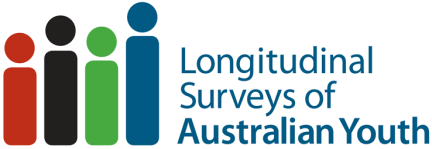 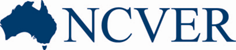 Longitudinal Surveys of Australian Youth (LSAY)2003 cohort derived variablesNational Centre for Vocational Education ResearchPublisher’s note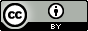 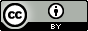 Purpose This technical report details the derived variables developed for users of the Longitudinal Surveys of Australian Youth (LSAY) data. The derived variables fall into the categories education, employment and social, and help to simplify the complexity of the LSAY data by providing useful indicators for analysis.To help LSAY data users understand and make effective use of these variables, this report provides descriptions, formats, and additional notes for each variable, as well as the SAS syntax used to derive the variables for the 2003 commencing cohort. This report should be considered in conjunction with the LSAY 2003 cohort user guide which is available at: <www.lsay.edu.au/publications/2225.html>. Details about updates made to the LSAY 2003 data file and derived variables are also contained within the appendix of the user guide.If you have any feedback or questions about the derived variables, please do not hesitate to contact the LSAY team at NCVER:Telephone: +61 8 8230 8400Facsimile: +61 8 8212 3436Email: <lsay@ncver.edu.au>Website: <www.lsay.edu.au>Derived variable naming conventionsDerived variables are denoted by the character X, followed by several characters uniquely identifying the derived variable; this is then followed by four digits for the survey year. The table below summarises the series of derived variables available on the LSAY 2003 cohort data file.Education	10Current school level	10XCSL2003	10XCSL2004	12XCSL2005	14XCSL2006	16XCSL2007	18XCSL2008	20XCSL2009	22XCSL2010	23XCSL2011	24XCSL2012	25XCSL2013	26Highest school level completed	27XHSL2003	27XHSL2004	28XHSL2005	30XHSL2006	32XHSL2007	34XHSL2008	36XHSL2009	38XHSL2010	39XHSL2011	40XHSL2012	41XHSL2013	42Current qualification level	43XCEL2003	43XCEL2004	44XCEL2005	47XCEL2006	50XCEL2007	53XCEL2008	56XCEL2009	59XCEL2010	62XCEL2011	65XCEL2012	68XCEL2013	71Highest qualification level completed	75XHEL2003	75XHEL2004	76XHEL2005	79XHEL2006	82XHEL2007	85XHEL2008	88XHEL2009	91XHEL2010	94XHEL2011	97XHEL2012	100XHEL2013	103Full-time or part-time study status	107XFTS2003	107XFTS2004	108XFTS2005	110XFTS2006	112XFTS2007	114XFTS2008	116XFTS2009	118XFTS2010	120XFTS2011	122XFTS2012	124XFTS2013	126Study status in bachelor degree or higher	128XBAC2003	128XBAC2004	129XBAC2005	131XBAC2006	133XBAC2007	135XBAC2008	137XBAC2009	139XBAC2010	141XBAC2011	143XBAC2012	145XBAC2013	147Study status in VET	149XVET2003	149XVET2004	150XVET2005	152XVET2006	154XVET2007	156XVET2008	158XVET2009	160XVET2010	162XVET2011	164XVET2012	166XVET2013	168Completed Year 12 or certificate II or higher	170X1222003	170X1222004	171X1222005	172X1222006	173X1222007	174X1222008	175X1222009	176X1222010	177X1222011	178X1222012	179X1222013	180Completed Year 12 or certificate III or higher	181X1232003	181X1232004	182X1232005	183X1232006	184X1232007	185X1232008	186X1232009	187X1232010	188X1232011	189X1232012	190X1232013	191Employment	192Labour force status	192XLFS2003	192XLFS2004	194XLFS2005	196XLFS2006	198XLFS2007	200XLFS2008	202XLFS2009	204XLFS2010	206XLFS2011	208XLFS2012	210XLFS2013	212Average weekly hours worked	214XHRS2003	214XHRS2004	215XHRS2005	216XHRS2006	217XHRS2007	218XHRS2008	219XHRS2009	220XHRS2010	221XHRS2011	222XHRS2012	223XHRS2013	224Full-time or part-time employment status	225XFTP2003	225XFTP2004	227XFTP2005	229XFTP2006	231XFTP2007	233XFTP2008	235XFTP2009	237XFTP2010	239XFTP2011	241XFTP2012	243XFTP2013	245Permanent or casual employment	247XEMP2003	247XEMP2004	249XEMP2005	251XEMP2006	253XEMP2007	255XEMP2008	257XEMP2009	259XEMP2010	261XEMP2011	263XEMP2012	265XEMP2013	267Status in apprenticeship/traineeship	269XATR2003	269XATR2004	270XATR2005	271XATR2006	272XATR2007	274XATR2008	276XATR2009	278XATR2010	279XATR2011	281XATR2012	282XATR2013	284Job mobility during last year	286XMOB2003	286XMOB2004	287XMOB2005	289XMOB2006	291XMOB2007	293XMOB2008	295XMOB2009	297XMOB2010	299XMOB2011	301XMOB2012	303XMOB2013	305Average weekly pay	307XWKP2003	307XWKP2004	309XWKP2005	311XWKP2006	313XWKP2007	315XWKP2008	317XWKP2009	319XWKP2010	321XWKP2011	323XWKP2012	325XWKP2013	327Average hourly pay	329XHRP2003	329XHRP2004	331XHRP2005	333XHRP2006	335XHRP2007	337XHRP2008	339XHRP2009	341XHRP2010	343XHRP2011	345XHRP2012	347XHRP2013	349Occupation (1 digit ANZSCO First Edition)	351XOCC2003	351XOCC2004	361XOCC2005	371XOCC2006	381XOCC2007	383XOCC2008	385XOCC2009	387XOCC2010	389XOCC2011	391XOCC2012	393XOCC2013	395In full-time employment or full-time education	397XFTE2003	397XFTE2004	398XFTE2005	399XFTE2006	400XFTE2007	401XFTE2008	402XFTE2009	403XFTE2010	404XFTE2011	405XFTE2012	406XFTE2013	407Any spell of unemployment during the year	408XUNE2003	408XUNE2004	409XUNE2005	410XUNE2006	412XUNE2007	414XUNE2008	416XUNE2009	418XUNE2010	420XUNE2011	422XUNE2012	424XUNE2013	426Social	428Marital status	428XMAR2003	428XMAR2004	429XMAR2005	430XMAR2006	431XMAR2007	432XMAR2008	433XMAR2009	434XMAR2010	435XMAR2011	436XMAR2012	437XMAR2013	438Living with parent(s)	439XATH2003	439XATH2004	440XATH2005	441XATH2006	442XATH2007	443XATH2008	444XATH2009	445XATH2010	446XATH2011	447XATH2012	448XATH2013	449Living in own home	450XOWN2003	450XOWN2004	451XOWN2005	452XOWN2006	453XOWN2007	454XOWN2008	455XOWN2009	456XOWN2010	457XOWN2011	458XOWN2012	459XOWN2013	460Number of dependent children	461XCHI2003	461XCHI2004	462XCHI2005	463XCHI2006	464XCHI2007	465XCHI2008	466XCHI2009	467XCHI2010	468XCHI2011	469XCHI2012	470XCHI2013	471 Variable details Description Formats Notes Syntax Variable details Description Formats Notes Syntax Variable details Description Formats Notes Syntax Variable details Description Formats Notes Syntax Variable details Description Formats Notes Syntax Variable details Description Formats Notes Syntax Variable details Description Formats Notes Syntax Variable details Description Formats Notes Syntax Variable details Description Formats Notes Syntax Variable details Description Formats Notes Syntax Variable details Description Formats Notes Syntax Variable details Description Formats Notes Syntax Variable details Description Formats Notes Syntax Variable details Description Formats Notes Syntax Variable details Description Formats Notes Syntax Variable details Description Formats Notes Syntax Variable details Description Formats Notes Syntax Variable details Description Formats Notes Syntax Variable details Description Formats Notes Syntax Variable details Description Formats Notes Syntax Variable details Description Formats Notes Syntax Variable details Description Formats Notes Syntax Variable details Description Formats Notes Syntax Variable details Description Formats Notes Syntax Variable details Description Formats Notes Syntax Variable details Description Formats Notes Syntax Variable details Description Formats Notes Syntax Variable details Description Formats Notes Syntax Variable details Description Formats Notes Syntax Variable details Description Formats Notes Syntax Variable details Description Formats Notes Syntax Variable details Description Formats Notes Syntax Variable details Description Formats Notes Syntax Variable details Description Formats Notes Syntax Variable details Description Formats Notes Syntax Variable details Description Formats Notes Syntax Variable details Description Formats Notes Syntax Variable details Description Formats Notes Syntax Variable details Description Formats Notes Syntax Variable details Description Formats Notes Syntax Variable details Description Formats Notes Syntax Variable details Description Formats Notes Syntax Variable details Description Formats Notes Syntax Variable details Description Formats Notes Syntax Variable details Description Formats Notes Syntax Variable details Description Formats Notes Syntax Variable details Description Formats Notes Syntax Variable details Description Formats Notes Syntax Variable details Description Formats Notes Syntax Variable details Description Formats Notes Syntax Variable details Description Formats Notes Syntax Variable details Description Formats Notes Syntax Variable details Description Formats Notes Syntax Variable details Description Formats Notes Syntax Variable details Description Formats Notes Syntax Variable details Description Formats Notes Syntax Variable details Description Formats Notes Syntax Variable details Description Formats Notes Syntax Variable details Description Formats Notes Syntax Variable details Description Formats Notes Syntax Variable details Description Formats Notes Syntax Variable details Description Formats Notes Syntax Variable details Description Formats Notes Syntax Variable details Description Formats Notes Syntax Variable details Description Formats Notes Syntax Variable details Description Formats Notes Syntax Variable details Description Formats Notes Syntax Variable details Description Formats Notes Syntax Variable details Description Formats Notes Syntax Variable details Description Formats Notes Syntax Variable details Description Formats Notes Syntax Variable details Description Formats Notes Syntax Variable details Description Formats Notes Syntax Variable details Description Formats Notes Syntax Variable details Description Formats Notes Syntax Variable details Description Formats Notes Syntax Variable details Description Formats Notes Syntax Variable details Description Formats Notes Syntax Variable details Description Formats Notes Syntax Variable details Description Formats Notes Syntax Variable details Description Formats Notes Syntax Variable details Description Formats Notes Syntax Variable details Description Formats Notes Syntax Variable details Description Formats Notes Syntax Variable details Description Formats Notes Syntax Variable details Description Formats Notes Syntax Variable details Description Formats Notes Syntax Variable details Description Formats Notes Syntax Variable details Description Formats Notes Syntax Variable details Description Formats Notes Syntax Variable details Description Formats Notes Syntax Variable details Description Formats Notes Syntax Variable details Description Formats Notes Syntax Variable details Description Formats Notes Syntax Variable details Description Formats Notes Syntax Variable details Description Formats Notes Syntax Variable details Description Formats Notes Syntax Variable details Description Formats Notes Syntax Variable details Description Formats Notes Syntax Variable details Description Formats Notes Syntax Variable details Description Formats Notes Syntax Variable details Description Formats Notes Syntax Variable details Description Formats Notes Syntax Variable details Description Formats Notes Syntax Variable details Description Formats Notes Syntax Variable details Description Formats Notes Syntax Variable details Description Formats Notes Syntax Variable details Description Formats Notes Syntax Variable details Description Formats Notes Syntax Variable details Description Formats Notes Syntax Variable details Description Formats Notes Syntax Variable details Description Formats Notes Syntax Variable details Description Formats Notes Syntax Variable details Description Formats Notes Syntax Variable details Description Formats Notes Syntax Variable details Description Formats Notes Syntax Variable details Description Formats Notes Syntax Variable details Description Formats Notes Syntax Variable details Description Formats Notes Syntax Variable details Description Formats Notes Syntax Variable details Description Formats Notes Syntax Variable details Description Formats Notes Syntax Variable details Description Formats Notes Syntax Variable details Description Formats Notes Syntax Variable details Description Formats Notes Syntax Variable details Description Formats Notes Syntax Variable details Description Formats Notes Syntax Variable details Description Formats Notes Syntax Variable details Description Formats Notes Syntax Variable details Description Formats Notes Syntax Variable details Description Formats Notes Syntax Variable details Description Formats Notes Syntax Variable details Description Formats Notes Syntax Variable details Description Formats Notes Syntax Variable details Description Formats Notes Syntax Variable details Description Formats Notes Syntax Variable details Description Formats Notes Syntax Variable details Description Formats Notes Syntax Variable details Description Formats Notes Syntax Variable details Description Formats Notes Syntax Variable details Description Formats Notes Syntax Variable details Description Formats Notes Syntax Variable details Description Formats Notes Syntax Variable details Description Formats Notes Syntax Variable details Description Formats Notes Syntax Variable details Description Formats Notes Syntax Variable details Description Formats Notes Syntax Variable details Description Formats Notes Syntax Variable details Description Formats Notes Syntax Variable details Description Formats Notes Syntax Variable details Description Formats Notes Syntax Variable details Description Formats Notes Syntax Variable details Description Formats Notes Syntax Variable details Description Formats Notes Syntax Variable details Description Formats Notes Syntax Variable details Description Formats Notes Syntax Variable details Description Formats Notes Syntax Variable details Description Formats Notes Syntax Variable details Description Formats Notes Syntax Variable details Description Formats Notes Syntax Variable details Description Formats Notes Syntax Variable details Description Formats Notes Syntax Variable details Description Formats Notes Syntax Variable details Description Formats Notes Syntax Variable details Description Formats Notes Syntax Variable details Description Formats Notes Syntax Variable details Description Formats Notes Syntax Variable details Description Formats Notes Syntax Variable details Description Formats Notes Syntax Variable details Description Formats Notes Syntax Variable details Description Formats Notes Syntax Variable details Description Formats Notes Syntax Variable details Description Formats Notes Syntax Variable details Description Formats Notes Syntax Variable details Description Formats Notes Syntax Variable details Description Formats Notes Syntax Variable details Description Formats Notes Syntax Variable details Description Formats Notes Syntax Variable details Description Formats Notes Syntax Variable details Description Formats Notes Syntax Variable details Description Formats Notes Syntax Variable details Description Formats Notes Syntax Variable details Description Formats Notes Syntax Variable details Description Formats Notes Syntax Variable details Description Formats Notes Syntax Variable details Description Formats Notes Syntax Variable details Description Formats Notes Syntax Variable details Description Formats Notes Syntax Variable details Description Formats Notes Syntax Variable details Description Formats Notes Syntax Variable details Description Formats Notes Syntax Variable details Description Formats Notes Syntax Variable details Description Formats Notes Syntax Variable details Description Formats Notes Syntax Variable details Description Formats Notes Syntax Variable details Description Formats Notes Syntax Variable details Description Formats Notes Syntax Variable details Description Formats Notes Syntax Variable details Description Formats Notes Syntax Variable details Description Formats Notes Syntax Variable details Description Formats Notes Syntax Variable details Description Formats Notes Syntax Variable details Description Formats Notes Syntax Variable details Description Formats Notes Syntax Variable details Description Formats Notes Syntax Variable details Description Formats Notes Syntax Variable details Description Formats Notes Syntax Variable details Description Formats Notes Syntax Variable details Description Formats Notes Syntax Variable details Description Formats Notes Syntax Variable details Description Formats Notes Syntax Variable details Description Formats Notes Syntax Variable details Description Formats Notes Syntax Variable details Description Formats Notes Syntax Variable details Description Formats Notes SyntaxVariable details Description Formats Notes Syntax Variable details Description Formats Notes Syntax Variable details Description Formats Notes Syntax Variable details Description Formats Notes Syntax Variable details Description Formats Notes Syntax Variable details Description Formats Notes Syntax Variable details Description Formats Notes Syntax Variable details Description Formats Notes Syntax Variable details Description Formats Notes Syntax Variable details Description Formats Notes Syntax Variable details Description Formats Notes Syntax Variable details Description Formats Notes Syntax Variable details Description Formats Notes Syntax Variable details Description Formats Notes Syntax Variable details Description Formats Notes Syntax Variable details Description Formats Notes Syntax Variable details Description Formats Notes Syntax Variable details Description Formats Notes Syntax Variable details Description Formats Notes Syntax Variable details Description Formats Notes Syntax Variable details Description Formats Notes Syntax Variable details Description Formats Notes Syntax Variable details Description Formats Notes Syntax Variable details Description Formats Notes Syntax Variable details Description Formats Notes Syntax Variable details Description Formats Notes Syntax Variable details Description Formats Notes Syntax Variable details Description Formats Notes Syntax Variable details Description Formats Notes Syntax Variable details Description Formats Notes Syntax Variable details Description Formats Notes Syntax Variable details Description Formats Notes Syntax Variable details Description Formats Notes Syntax Variable details Description Formats Notes Syntax Variable details Description Formats Notes Syntax Variable details Description Formats Notes Syntax Variable details Description Formats Notes Syntax Variable details Description Formats Notes Syntax Variable details Description Formats Notes Syntax Variable details Description Formats Notes Syntax Variable details Description Formats Notes Syntax Variable details Description Formats Notes Syntax Variable details Description Formats Notes Syntax Variable details Description Formats Notes Syntax Variable details Description Formats Notes Syntax Variable details Description Formats Notes Syntax Variable details Description Formats Notes Syntax Variable details Description Formats Notes Syntax Variable details Description Formats Notes SyntaxDateVersionUpdateJune 20204.1Version 4.0 of this document corresponds to version 7.1 of the LSAY 2003 cohort data file deposited with the Australian Data Archive.September 20144.0Version 4.0 of this document corresponds to version 7.0 of the LSAY 2003 cohort data file deposited with the Australian Data Archive.December 20133.0Version 3.0 of this document corresponds to version 6.0 of the LSAY 2003 cohort data file deposited with the Australian Data Archive.December 20122.0Version 2.0 of this document corresponds to version 5.0 of the LSAY 2003 cohort data file deposited with the Australian Data Archive. April 20121.0Version 1.0 of this document corresponds to version 4.0 of the LSAY 2003 cohort data file deposited with the Australian Data Archive. IndicatorsDerived variableVariable nameEducation Current school levelXCSLYYYYHighest school level completedXHSLYYYYCurrent qualification levelXCELYYYYHighest qualification level completedXHELYYYYFull-time or part-time study statusXFTSYYYYStudy status in bachelor degree or higherXBACYYYYStudy status in VET XVETYYYYCompleted Year 12 or certificate II or higherX122YYYYCompleted Year 12 or certificate III or higherX123YYYYEmployment Labour force status XLFSYYYYAverage weekly hours workedXHRSYYYYFull-time or part-time employment statusXFTPYYYYPermanent or casual employment XEMPYYYYStatus in apprenticeship/traineeshipXATRYYYYJob mobility during last yearXMOBYYYYAverage weekly pay XWKPYYYYAverage hourly payXHRPYYYYOccupation (1 digit ANZSCO First Edition)XOCCYYYYIn full-time employment or full-time educationXFTEYYYYAny spell of unemployment during the yearXUNEYYYYSocial Marital statusXMARYYYYLiving with parent(s)XATHYYYYLiving in own homeXOWNYYYYNumber of dependent childrenXCHIYYYYContentsEducationCurrent school levelXCSL2003CohortY03Variable nameXCSL2003Variable labelDerived: XCSL2003 Current school levelTopic areaEducationData typeNumericSurvey wave1The school year level reported at the time of the interview.1 = 1 Year 122 = 2 Year 113 = 3 Year 104 = 4 Year 9 or below5 = 5 At school - year level unknown6 = 6 Not at schoolThe category 'Year 12' includes respondents attending schools at year levels 12 or 13. Students undertaking school at year level 13 complete an additional year, but not an additional qualification.if in2003 = 1 then do;if LAA001 = 1 then XCSL2003 = 4; *Year 9 or below;else if LAA001 = 2 then XCSL2003 = 3; *Year 10;else if LAA001 = 3 then XCSL2003 = 2; *Year 11;else if LAA001 = 4 then XCSL2003 = 1; *Year 12;else XCSL2003 = 5; *Unknown;end;Current school levelXCSL2004CohortY03Variable nameXCSL2004Variable labelDerived: XCSL2004 Current school levelTopic areaEducationData typeNumericSurvey wave2The school year level reported at the time of the interview.1 = 1 Year 122 = 2 Year 113 = 3 Year 104 = 4 Year 9 or below5 = 5 At school - year level unknown6 = 6 Not at schoolThe category 'Year 12' includes respondents attending schools at year levels 12 or 13. Students undertaking school at year level 13 complete an additional year, but not an additional qualification.if in2004 = 1 then do;/* Still at school */if LBA001 = 1 then do;if LBA004 = 1 then XCSL2004 = 4; *Year 9 or below;else if LBA004 = 2 then XCSL2004 = 3; *Year 10;else if LBA004 = 3 then XCSL2004 = 2; *Year 11;else if LBA004 in (4,5) then XCSL2004 = 1; *Year 12 or 13;else if missing(LBA004) then XCSL2004 = 5; *Unknown;end;/* Not at school */else if LBA001 = 2 then XCSL2004 = 6;/* Else assume not at school */else XCSL2004 = 6;end;Current school levelXCSL2005CohortY03Variable nameXCSL2005Variable labelDerived: XCSL2005 Current school levelTopic areaEducationData typeNumericSurvey wave3The school year level reported at the time of the interview.1 = 1 Year 122 = 2 Year 113 = 3 Year 104 = 4 Year 9 or below5 = 5 At school - year level unknown6 = 6 Not at schoolThe category 'Year 12' includes respondents attending schools at year levels 12 or 13. Students undertaking school at year level 13 complete an additional year, but not an additional qualification.if in2005 = 1 then do;/* Still at school or returned to school */if (LCA001 = 1 or LCA003 = 2) then do;if LCA008 = 1 then XCSL2005 = 3; *Year 10;else if LCA008 = 2 then XCSL2005 = 2; *Year 11;else if LCA008 in (3,4) then XCSL2005 = 1; *Year 12 or 13;else if missing(LCA008) then XCSL2005 = 5; *Unknown;end;/* Not at school */else if (LCA001 = 2 or LCA003 in (1,3)) then XCSL2005 = 6;/* Else assume not at school */else XCSL2005 = 6;end;Current school levelXCSL2006CohortY03Variable nameXCSL2006Variable labelDerived: XCSL2006 Current school levelTopic areaEducationData typeNumericSurvey wave4The school year level reported at the time of the interview.1 = 1 Year 122 = 2 Year 113 = 3 Year 104 = 4 Year 9 or below5 = 5 At school - year level unknown6 = 6 Not at schoolThe category 'Year 12' includes respondents attending schools at year levels 12 or 13. Students undertaking school at year level 13 complete an additional year, but not an additional qualification.if in2006 = 1 then do;/* Still at school or returned to school */if (LDA001 = 1 or LDA003 = 2) then do;if LDA008 = 1 then XCSL2006 = 2; *Year 11;else if LDA008 in (2,3) then XCSL2006 = 1; *Year 12 or 13;else if missing(LDA008) then XCSL2006 = 5; *Unknown;end;/* Not at school */else if (LDA001 = 2 or LDA003 in (1,3)) then XCSL2006 = 6;/* Else assume not at school */else XCSL2006 = 6;end;Current school levelXCSL2007CohortY03Variable nameXCSL2007Variable labelDerived: XCSL2007 Current school levelTopic areaEducationData typeNumericSurvey wave5The school year level reported at the time of the interview.1 = 1 Year 122 = 2 Year 113 = 3 Year 104 = 4 Year 9 or below5 = 5 At school - year level unknown6 = 6 Not at schoolThe category 'Year 12' includes respondents attending schools at year levels 12 or 13. Students undertaking school at year level 13 complete an additional year, but not an additional qualification.if in2007 = 1 then do;/* Still at school or returned to school */if (LEA001 = 1 or LEA003 = 2) then do;if XCSL2006 in (1,2) then XCSL2007 = 1; *Year 12;else if XCSL2006 = 3 then XCSL2007 = 2; *Year 11;else if XCSL2006 = 4 then XCSL2007 = 3; * Year 10;else XCSL2007 = 5; *Unknown;end;/* Not at school */else if (LEA001 = 2 or LEA003 in (1,3)) then XCSL2007 = 6;/* Else assume not at school */else XCSL2007 = 6;end;Current school levelXCSL2008CohortY03Variable nameXCSL2008Variable labelDerived: XCSL2008 Current school levelTopic areaEducationData typeNumericSurvey wave6The school year level reported at the time of the interview.1 = 1 Year 122 = 2 Year 113 = 3 Year 104 = 4 Year 9 or below5 = 5 At school - year level unknown6 = 6 Not at schoolThe category 'Year 12' includes respondents attending schools at year levels 12 or 13. Students undertaking school at year level 13 complete an additional year, but not an additional qualification.if in2008 = 1 then do;/* Still at school or returned to school */if (LFA001 = 1 or LFA003 = 2) then do;if LFA005 = 1 then XCSL2008 = 2; *Year 11 or below;else if LFA005 = 2 then XCSL2008 = 1; *Year 12;else if LFA005 = 3 then XCSL2008 = 1; *Year 13, but gets assigned to Yr 12;end;/* Not at school */else if LFA001 = 2 or LFA003 in (1,3) then XCSL2008 = 6;/* Else assume not at school */else XCSL2008 = 6;end;Current school levelXCSL2009CohortY03Variable nameXCSL2009Variable labelDerived: XCSL2009 Current school levelTopic areaEducationData typeNumericSurvey wave7The school year level reported at the time of the interview.1 = 1 Year 122 = 2 Year 113 = 3 Year 104 = 4 Year 9 or below5 = 5 At school - year level unknown6 = 6 Not at schoolThe category 'Year 12' includes respondents attending schools at year levels 12 or 13. Students undertaking school at year level 13 complete an additional year, but not an additional qualification.if in2009 = 1 then XCSL2009 = 6;Current school levelXCSL2010CohortY03Variable nameXCSL2010Variable labelDerived: XCSL2010 Current school levelTopic areaEducationData typeNumericSurvey wave8The school year level reported at the time of the interview.1 = 1 Year 122 = 2 Year 113 = 3 Year 104 = 4 Year 9 or below5 = 5 At school - year level unknown6 = 6 Not at schoolThe category 'Year 12' includes respondents attending schools at year levels 12 or 13. Students undertaking school at year level 13 complete an additional year, but not an additional qualification.if in2010 = 1 then XCSL2010 = 6;Current school levelXCSL2011CohortY03Variable nameXCSL2011Variable labelDerived: XCSL2011 Current school levelTopic areaEducationData typeNumericSurvey wave9The school year level reported at the time of the interview.1 = 1 Year 122 = 2 Year 113 = 3 Year 104 = 4 Year 9 or below5 = 5 At school - year level unknown6 = 6 Not at schoolThe category 'Year 12' includes respondents attending schools at year levels 12 or 13. Students undertaking school at year level 13 complete an additional year, but not an additional qualification.if in2011 = 1 then XCSL2011 = 6;Current school levelXCSL2012CohortY03Variable nameXCSL2012Variable labelDerived: XCSL2012 Current school levelTopic areaEducationData typeNumericSurvey wave10The school year level reported at the time of the interview.1 = 1 Year 122 = 2 Year 113 = 3 Year 104 = 4 Year 9 or below5 = 5 At school - year level unknown6 = 6 Not at schoolThe category 'Year 12' includes respondents attending schools at year levels 12 or 13. Students undertaking school at year level 13 complete an additional year, but not an additional qualification.if in2012 = 1 then XCSL2012 = 6;Current school levelXCSL2013CohortY03Variable nameXCSL2013Variable labelDerived: XCSL2013 Current school levelTopic areaEducationData typeNumericSurvey wave11The school year level reported at the time of the interview.1 = 1 Year 122 = 2 Year 113 = 3 Year 104 = 4 Year 9 or below5 = 5 At school - year level unknown6 = 6 Not at schoolThe category 'Year 12' includes respondents attending schools at year levels 12 or 13. Students undertaking school at year level 13 complete an additional year, but not an additional qualification.if in2013 = 1 then XCSL2013 = 6;Highest school level completedXHSL2003CohortY03Variable nameXHSL2003Variable labelDerived: XHSL2003 Highest school level completedTopic areaEducationData typeNumericSurvey wave1The highest school level completed at the time of the interview.1 = 1 Year 122 = 2 Year 113 = 3 Year 104 = 4 Year 9 or below99 = 99 Year level unknownThe category 'Year 12' includes respondents who have completed year levels 12 or 13. Students completing school at year level 13 complete an additional year, but not an additional qualification.if in2003 = 1 then do;/* Still at school */if LAA001 in (1,2) then XHSL2003 = 4; *In year 10 or below - completed year 9;else if LAA001 = 3 then XHSL2003 = 3; *In year 11 - completed year 10;else if LAA001 = 4 then XHSL2003 = 2; *In year 12 - completed year 11;/* Not at school */else XHSL2003 = 99;end;Highest school level completedXHSL2004CohortY03Variable nameXHSL2004Variable labelDerived: XHSL2004 Highest school level completedTopic areaEducationData typeNumericSurvey wave2The highest school level completed at the time of the interview.1 = 1 Year 122 = 2 Year 113 = 3 Year 104 = 4 Year 9 or below99 = 99 Year level unknownThe category 'Year 12' includes respondents who have completed year levels 12 or 13. Students completing school at year level 13 complete an additional year, but not an additional qualification.if in2004 = 1 then do;/* Still going to school */if LBA001 = 1 then do;if LBA004 in (1,2) then XHSL2004 = 4; *In Year 9 or below;else if LBA004 = 3 then XHSL2004 = 3; *Year 10;else if LBA004 in (4,5) then XHSL2004 = 2; *Year 11;end;/* Left school in 2004 and finished in September or later - finished the year */else if LBA001 in (0,2) and LBA002A in (9,10,11,12,88) and LBA002B in (4,88) then do;if LBA004 = 1 then XHSL2004 = 4; *Year 9 or below;else if LBA004 = 2 then XHSL2004 = 3; *Year 10;else if LBA004 = 3 then XHSL2004 = 2; *Year 11;else if LBA004 in (4,5) then XHSL2004 = 1; *Year 12;end;/* Left school in 2004 and finished before September - did not finish the year */else if LBA001 in (0,2) and LBA002A not in (9,10,11,12,88) and LBA002B in (4,88) then do;if LBA004 in (1,2) then XHSL2004 = 4; *Year 9 or below;else if LBA004 = 3 then XHSL2004 = 3; *Year 10;else if LBA004 in (4,5) then XHSL2004 = 2; *Year 11;end;/* Left school in 2003 and finished in September or later - finish the year */else if LBA001 in (0,2) and LBA002A in (9,10,11,12,88) and LBA002B = 3 then do;if LBB001 = 1 then XHSL2004 = 1; *Year 12;else if LBB001 = 2 then XHSL2004 = 2; *Year 11;else if LBB001 = 3 then XHSL2004 = 3; *Year 10;else if LBB001 = 4 then XHSL2004 = 4; *Year 9 or below;end;/* Left school in 2003 and finished before September - did not finish the year */else if LBA001 in (0,2) and LBA002A not in (9,10,11,12,88) and LBA002B = 3 then do;if LBB001 = 1 then XHSL2004 = 2; *Year 11;else if LBB001 = 2 then XHSL2004 = 3; *Year 10;else if LBB001 in (3,4) then XHSL2004 = 4; *Year 9 or below;end;/* Else same as previous year */else XHSL2004 = XHSL2003;end;Highest school level completedXHSL2005CohortY03Variable nameXHSL2005Variable labelDerived: XHSL2005 Highest school level completedTopic areaEducationData typeNumericSurvey wave3The highest school level completed at the time of the interview.1 = 1 Year 122 = 2 Year 113 = 3 Year 104 = 4 Year 9 or below99 = 99 Year level unknownThe category 'Year 12' includes respondents who have completed year levels 12 or 13. Students completing school at year level 13 complete an additional year, but not an additional qualification.if in2005 = 1 then do;/* Received Year 12 certificate */if LCB014B = 1 then XHSL2005 = 1; *Year 12;/* Still going to school */else if (LCA001 = 1 or LCA003 = 2) then do;if LCA008 = 1 then XHSL2005 = 4; *In Year 9 or 10 - completed Year 9 or below;else if LCA008 = 2 then XHSL2005 = 3; *In Year 11 - completed Year 10;else if LCA008 in (3,4) then XHSL2005 = 2; *In Year 12 or 13 - completed Year 11;end;/* Left school in 2005 and finished in September or later - finished the year */else if LCA001 in (2) and LCA002A in (9,10,11,12,88) and LCA002B in (5,88) then do;if LCA008 = 1 then XHSL2005 = 3; *Year 10;else if LCA008 = 2 then XHSL2005 = 2; *Year 11;else if LCA008 in (3,4) then XHSL2005 = 1; *Year 12;end;/* Left school in 2005 and finished before September - did not finish the year */else if LCA001 in (2) and LCA002A not in (9,10,11,12,88) and LCA002B in (5,88) then do;if LCA008 = 1 then XHSL2005 = 4; *Year 9 or below;else if LCA008 = 2 then XHSL2005 = 3; *Year 10;else if LCA008 in (3,4) then XHSL2005 = 2; *Year 11;end;/* Left school in 2004 and finished in September or later - finish the year */else if LCA001 in (2) and LCA002A in (9,10,11,12,88) and LCA002B = 4 then do;if LCB001 = 1 then XHSL2005 = 1; *Year 12;else if LCB001 = 2 then XHSL2005 = 2; *Year 11;else if LCB001 = 3 then XHSL2005 = 3; *Year 10;else if LCB001 = 4 then XHSL2005 = 4; *Year 9 or below;end;/* Left school in 2004 and finished before September - did not finish the year */else if LCA001 in (2) and LCA002A not in (9,10,11,12,88) and LCA002B = 4 then do;if LCB001 = 1 then XHSL2005 = 2; *Year 11;else if LCB001 = 2 then XHSL2005 = 3; *Year 10;else if LCB001 in (3,4) then XHSL2005 = 4; *Year 9 or below;end;/* Missed a year of being surveyed */else if in2004 in (.,0) then XHSL2005 = XHSL2003;/* Else assume same as previous year */else XHSL2005 = XHSL2004;end;Highest school level completedXHSL2006CohortY03Variable nameXHSL2006Variable labelDerived: XHSL2006 Highest school level completedTopic areaEducationData typeNumericSurvey wave4The highest school level completed at the time of the interview.1 = 1 Year 122 = 2 Year 113 = 3 Year 104 = 4 Year 9 or below99 = 99 Year level unknownThe category 'Year 12' includes respondents who have completed year levels 12 or 13. Students completing school at year level 13 complete an additional year, but not an additional qualification.if in2006 = 1 then do;/* Received Year 12 certificate */if LDB014A = 1 then XHSL2006 = 1; *Year 12;/* Still going to school */else if (LDA001 = 1 or LDA003 = 2) then do;if LDA008 = 1 then XHSL2006 = 3; *In Year 11 or below - completed Year 10;else if LDA008 in (2,3) then XHSL2006 = 2; *In Year 12 or 13 - completed Year 11;end;/* Left school in 2006 and finished in September or later - finished the year */else if LDA001 = 2 and LDA002A in (9,10,11,12,88) and LDA002B in (6,88) then do;if LDA008 = 1 then XHSL2006 = 2; *Year 11;else if LDA008 in (2,3) then XHSL2006 = 1; *Year 12;end;/* Left school in 2006 and finished before September - did not finish the year */else if LDA001 = 2 and LDA002A not in (9,10,11,12,88) and LDA002B in (6,88) then do;if LDA008 = 1 then XHSL2006 = 3; *Year 10;else if LDA008 in (2,3) then XHSL2006 = 2; *Year 11;end;/* Left school in 2005 and finished in September or later - finish the year */else if LDA001 = 2 and LDA002A in (9,10,11,12,88) and LDA002B = 5 then do;if LDB001 in (1,5) then XHSL2006 = 1; *Year 12;else if LDB001 = 2 then XHSL2006 = 2; *Year 11;else if LDB001 = 3 then XHSL2006 = 3; *Year 10;else if LDB001 = 4 then XHSL2006 = 4; *Year 9 or below;end;/* Left school in 2005 and finished before September - did not finish the year */else if LDA001 = 2 and LDA002A not in (9,10,11,12,88) and LDA002B = 5 then do;if LDB001 in (1,5) then XHSL2006 = 2; *Year 11;else if LDB001 = 2 then XHSL2006 = 3; *Year 10;else if LDB001 in (3,4) then XHSL2006 = 4; *Year 9 or below;end;/* Missed a year of being surveyed */else if in2005 in (.,0) then XHSL2006 = XHSL2004;/* Else assume same as previous year */else XHSL2006 = XHSL2005;end;Highest school level completedXHSL2007CohortY03Variable nameXHSL2007Variable labelDerived: XHSL2007 Highest school level completedTopic areaEducationData typeNumericSurvey wave5The highest school level completed at the time of the interview.1 = 1 Year 122 = 2 Year 113 = 3 Year 104 = 4 Year 9 or below99 = 99 Year level unknownThe category 'Year 12' includes respondents who have completed year levels 12 or 13. Students completing school at year level 13 complete an additional year, but not an additional qualification.if in2007 = 1 then do;/* Received Year 12 certificate */if LEB014 = 1 then XHSL2007 = 1; *Year 12;/* At school or returned to school */else if LEA001 = 1 or LEA003 = 2 then do;if not missing(XHSL2006) then XHSL2007 = XHSL2006;else if missing(XHSL2006) then XHSL2007 = XHSL2005;end;/* Left school in 2007 and finished in September or later - finished the year */else if LEA001 = 2 and LEA002A in (9,10,11,12,88) and LEA002B = 7 then do;if LEA005 = 1 then XHSL2007 = 2; *Year 11;else if LEA005 in (2,3) then XHSL2007 = 1; *Year 12;end;/* Left school in 2007 and finished before September - did not finish the year */else if LEA001 = 2 and LEA002A not in (9,10,11,12,88) and LEA002B = 7 then do;if LEA005 = 1 then XHSL2007 = 3; *Year 10;else if LEA005 in (2,3) then XHSL2007 = 2; *Year 11;end;/* Left school in 2006 and finished in September or later - finished the year */else if LEA001 = 2 and LEA002A in (9,10,11,12,88) and LEA002B = 6 then do;if LEB001 in (1,2) then XHSL2007 = 1; *Year 12;else if LEB001 = 3 then XHSL2007 = 2; * Year 11;end;/* Left school in 2006 and finished before September - did not finish the year */else if LEA001 = 2 and LEA002A not in (9,10,11,12,88) and LEA002B = 6 then do;if LEB001 in (1,2) then XHSL2007 = 2; *Year 11;else if LEB001 = 3 then XHSL2007 = 3; *Year 10;end;/* Missed a year of being surveyed */else if in2006 = . then XHSL2007 = XHSL2005;/* Same as previous year */else XHSL2007 = XHSL2006;end;Highest school level completedXHSL2008CohortY03Variable nameXHSL2008Variable labelDerived: XHSL2008 Highest school level completedTopic areaEducationData typeNumericSurvey wave6The highest school level completed at the time of the interview.1 = 1 Year 122 = 2 Year 113 = 3 Year 104 = 4 Year 9 or below99 = 99 Year level unknownThe category 'Year 12' includes respondents who have completed year levels 12 or 13. Students completing school at year level 13 complete an additional year, but not an additional qualification.if in2008 = 1 then do;/* Received Year 12 certificate */if LFB014 = 1 then XHSL2008 = 1; *Year 12;/* At school or returned to school */else if LFA001 = 1 or LFA003 = 2 then do;if not missing(XHSL2007) then XHSL2008 = XHSL2007;else if missing(XHSL2007) then XHSL2008 = XHSL2006;end;/* Left school in 2008 and finished in September or later - finished the year */else if LFA001 = 2 and LFA002M in (9,10,11,12,88) and LFA002Y = 8 then do;if LFA005 = 1 then XHSL2008 = 2; *Year 11;else if LFA005 in (2,3) then XHSL2008 = 1; *Year 12;end;/* Left school in 2008 and finished before September - did not finish the year */else if LFA001 = 2 and LFA002M not in (9,10,11,12,88) and LFA002Y = 8 then do;if LFA005 = 1 then XHSL2008 = 3; *Year 10;else if LFA005 in (2,3) then XHSL2008 = 2; *Year 11;else if LFA005 in (.) then XHSL2008 = XHSL2007;end;/* Left school in 2007 and finished in September or later - finished the year */else if LFA001 = 2 and LFA002M in (9,10,11,12,88) and LFA002Y = 7 then do;if LFB001 in (1,2) then XHSL2008 = 1; *Year 12;else if LFB001 = 3 then XHSL2008 = 2; * Year 11;end;/* Left school in 2007 and finished before September - did not finish the year */else if LFA001 = 2 and LFA002M not in (9,10,11,12,88) and LFA002Y = 7 then do;if LFB001 in (1,2) then XHSL2008 = 2; *Year 11;else if LFB001 = 3 then XHSL2008 = 3; *Year 10;end;/* Missed a year of being surveyed */else if in2007 = . then XHSL2008 = XHSL2006;/* Same as previous year or year before */else XHSL2008 = XHSL2007;end;Highest school level completedXHSL2009CohortY03Variable nameXHSL2009Variable labelDerived: XHSL2009 Highest school level completedTopic areaEducationData typeNumericSurvey wave7The highest school level completed at the time of the interview.1 = 1 Year 122 = 2 Year 113 = 3 Year 104 = 4 Year 9 or below99 = 99 Year level unknownThe category 'Year 12' includes respondents who have completed year levels 12 or 13. Students completing school at year level 13 complete an additional year, but not an additional qualification.if in2009 = 1 then do;if not missing(XHSL2008) then XHSL2009 = XHSL2008;else if missing(XHSL2008) then XHSL2009 = XHSL2007;end;Highest school level completedXHSL2010CohortY03Variable nameXHSL2010Variable labelDerived: XHSL2010 Highest school level completedTopic areaEducationData typeNumericSurvey wave8The highest school level completed at the time of the interview.1 = 1 Year 122 = 2 Year 113 = 3 Year 104 = 4 Year 9 or below99 = 99 Year level unknownThe category 'Year 12' includes respondents who have completed year levels 12 or 13. Students completing school at year level 13 complete an additional year, but not an additional qualification.if in2010 = 1 then do;if not missing(XHSL2009) then XHSL2010 = XHSL2009;else if missing(XHSL2009) then XHSL2010 = XHSL2008;end;Highest school level completedXHSL2011CohortY03Variable nameXHSL2011Variable labelDerived: XHSL2011 Highest school level completedTopic areaEducationData typeNumericSurvey wave9The highest school level completed at the time of the interview.1 = 1 Year 122 = 2 Year 113 = 3 Year 104 = 4 Year 9 or below99 = 99 Year level unknownThe category 'Year 12' includes respondents who have completed year levels 12 or 13. Students completing school at year level 13 complete an additional year, but not an additional qualification.if in2011 = 1 then do;if not missing(XHSL2010) then XHSL2011 = XHSL2010;else if missing(XHSL2010) then XHSL2011 = XHSL2009;end;Highest school level completedXHSL2012CohortY03Variable nameXHSL2012Variable labelDerived: XHSL2012 Highest school level completedTopic areaEducationData typeNumericSurvey wave10The highest school level completed at the time of the interview.1 = 1 Year 122 = 2 Year 113 = 3 Year 104 = 4 Year 9 or below99 = 99 Year level unknownThe category 'Year 12' includes respondents who have completed year levels 12 or 13. Students completing school at year level 13 complete an additional year, but not an additional qualification.if in2012 = 1 then do;if not missing(XHSL2011) then XHSL2012 = XHSL2011;else if missing(XHSL2011) then XHSL2012 = XHSL2010;end;Highest school level completedXHSL2013CohortY03Variable nameXHSL2013Variable labelDerived: XHSL2013 Highest school level completedTopic areaEducationData typeNumericSurvey wave11The highest school level completed at the time of the interview.1 = 1 Year 122 = 2 Year 113 = 3 Year 104 = 4 Year 9 or below99 = 99 Year level unknownThe category 'Year 12' includes respondents who have completed year levels 12 or 13. Students completing school at year level 13 complete an additional year, but not an additional qualification.if in2013 = 1 then do;if not missing(XHSL2012) then XHSL2013 = XHSL2012;else if missing(XHSL2012) then XHSL2013 = XHSL2011;end;Current qualification levelXCEL2003CohortY03Variable nameXCEL2003Variable labelDerived: XCEL2003 Current qualification levelTopic areaEducationData typeNumericSurvey wave1The qualification reported at the time of interview.1 = 1 Certificate I2 = 2 Certificate II3 = 3 Certificate III4 = 4 Certificate IV5 = 5 Certificate - level unknown6 = 6 Advanced diploma/diploma (incl. associate degree)7 = 7 Bachelor degree8 = 8 Graduate diploma/graduate certificate9 = 9 Postgraduate degree (PhD/Masters)10 = 10 Not studying for a qualificationThe categories cover certificates through to postgraduate degrees.

The category ‘Not studying for a qualification’ includes respondents who are: at school, undertaking Year 12 at a TAFE or education provider other than a school, undertaking a short course or recreational course, undertaking a single module/subject only, undertaking some study other than the qualifications listed, or are not undertaking any study. Respondents who do not know whether they are undertaking a qualification are also classified as not studying for a qualification.

Respondents undertaking an apprenticeship or traineeship are categorised under the appropriate certificate level./* No student enrolled in study leading to qualification */XCEL2003 = 10;Current qualification levelXCEL2004CohortY03Variable nameXCEL2004Variable labelDerived: XCEL2004 Current qualification levelTopic areaEducationData typeNumericSurvey wave2The qualification reported at the time of interview.1 = 1 Certificate I2 = 2 Certificate II3 = 3 Certificate III4 = 4 Certificate IV5 = 5 Certificate - level unknown6 = 6 Advanced diploma/diploma (incl. associate degree)7 = 7 Bachelor degree8 = 8 Graduate diploma/graduate certificate9 = 9 Postgraduate degree (PhD/Masters)10 = 10 Not studying for a qualificationThe categories cover certificates through to postgraduate degrees.

The category ‘Not studying for a qualification’ includes respondents who are: at school, undertaking Year 12 at a TAFE or education provider other than a school, undertaking a short course or recreational course, undertaking a single module/subject only, undertaking some study other than the qualifications listed, or are not undertaking any study. Respondents who do not know whether they are undertaking a qualification are also classified as not studying for a qualification.

Respondents undertaking an apprenticeship or traineeship are categorised under the appropriate certificate level.if in2004 = 1 then do;/* Still at school */if LBA001 = 1 then XCEL2004 = 10; * Not enrolled;/* Still doing qualification in LBCA004/LBCA008 */else if LBCA21 = 1 or LBCA05 = 1 then do;if LBCA04 = 2 then XCEL2004 = 1; *Certificate I;else if LBCA04 = 3 then XCEL2004 = 2; *Certificate II;else if LBCA04 = 4 then XCEL2004 = 3; *Certificate III;else if LBCA04 = 5 then XCEL2004 = 4; *Certificate IV;else if LBCA04 = 6 then XCEL2004 = 5; *Certificate - level unknown;else if LBCA04 in (7,8,9,10) then XCEL2004 = 6; *Advanced Diploma/Diploma;else if LBCA04 = 11 then XCEL2004 = 7; *Bachelor degree;else if LBCA04 = 12 then XCEL2004 = 8; *Graduate diploma/Graduate certificate;else if LBCA04 = 13 then XCEL2004 = 9; *Postgraduate degree;else if LBCA04 in (1,14,15,16,17,18) then XCEL2004 = 10; *Not enrolled;else XCEL2004 = 10;end;/* Still doing qualification in LBCC005/LBCC006 */else if LBCC14 = 1 then do;if LBCC05 = 1 then XCEL2004 = 1; *Certificate I;else if LBCC05 = 2 then XCEL2004 = 2; *Certificate II;else if LBCC05 = 3 then XCEL2004 = 3; *Certificate III;else if LBCC05 = 4 then XCEL2004 = 4; *Certificate IV;else if LBCC05 = 5 then XCEL2004 = 5; *Certificate - level unknown;else if LBCC05 in (6,7,8,9) then XCEL2004 = 6; *Advanced Diploma/Diploma;else if LBCC05 = 10 then XCEL2004 = 7; *Bachelor degree;else if LBCC05 = 11 then XCEL2004 = 8; *Graduate diploma/Graduate certificate;else if LBCC05 = 12 then XCEL2004 = 9; *Postgraduate degree;else if LBCC05 = 13 then XCEL2004 = 10; *Not enrolled;else XCEL2004 = 10;end;/* Current apprenticeship/traineeship */else if LBCD07 = 1 then do;if LBCD02 = 1 then XCEL2004 = 1; *Certificate I;else if LBCD02 = 2 then XCEL2004 = 2; *Certificate II;else if LBCD02 = 3 then XCEL2004 = 3; *Certificate III;else if LBCD02 = 4 then XCEL2004 = 4; *Certificate IV;else if LBCD02 in (5,6) then XCEL2004 = 5; *Certificate - level unknown;end;/* Current study or training in C84/C86 */else if LBCZ084 not in (.) then do;if LBCZ084 = 2 then XCEL2004 = 1; *Certificate I;else if LBCZ084 = 3 then XCEL2004 = 2; *Certificate II;else if LBCZ084 = 4 then XCEL2004 = 3; *Certificate III;else if LBCZ084 = 5 then XCEL2004 = 4; *Certificate IV;else if LBCZ084 = 6 then XCEL2004 = 5; *Certificate - level unknown;else if LBCZ084 in (7,8,9,10) then XCEL2004 = 6; *Advanced Diploma/Diploma;else if LBCZ084 = 11 then XCEL2004 = 7; *Bachelor degree;else if LBCZ084 = 12 then XCEL2004 = 8; *Graduate diploma/Graduate certificate;else if LBCZ084 = 13 then XCEL2004 = 9; *Postgraduate degree;/* Doing apprentice/traineeship but certificate level is unknown, something else etc. */else if LBCZ084 in (14,15,16,17,18) and LBCZ082 in (1,2) then XCEL2004 = 5;else if LBCZ084 in (1,14,15,16,17,18) then XCEL2004 = 10; *Not enrolled;end;/* Else assumed not enrolled */else XCEL2004 = 10; *Not enrolled;end;Current qualification levelXCEL2005CohortY03Variable nameXCEL2005Variable labelDerived: XCEL2005 Current qualification levelTopic areaEducationData typeNumericSurvey wave3The qualification reported at the time of interview.1 = 1 Certificate I2 = 2 Certificate II3 = 3 Certificate III4 = 4 Certificate IV5 = 5 Certificate - level unknown6 = 6 Advanced diploma/diploma (incl. associate degree)7 = 7 Bachelor degree8 = 8 Graduate diploma/graduate certificate9 = 9 Postgraduate degree (PhD/Masters)10 = 10 Not studying for a qualificationThe categories cover certificates through to postgraduate degrees.

The category ‘Not studying for a qualification’ includes respondents who are: at school, undertaking Year 12 at a TAFE or education provider other than a school, undertaking a short course or recreational course, undertaking a single module/subject only, undertaking some study other than the qualifications listed, or are not undertaking any study. Respondents who do not know whether they are undertaking a qualification are also classified as not studying for a qualification.

Respondents undertaking an apprenticeship or traineeship are categorised under the appropriate certificate level.if in2005 = 1 then do;/* Still at school or returned to school */if LCA001 = 1 or LCA003 = 2 then XCEL2005 = 10; *Not enrolled;/* Still doing studies from last year */if LCCA02 = 1 then do;if not missing(XCEL2004) then XCEL2005 = XCEL2004;else if missing(XCEL2004) then XCEL2005 = XCEL2003;end;/* Still doing apprenticeship/traineeship from last year */else if LCCA03 = 1 and LCCD07 = 1 then do;if not missing(XCEL2004) then XCEL2005 = XCEL2004;else if missing(XCEL2004) then XCEL2005 = XCEL2003;end;/* Still doing qualification in LCCA10/LCCA14 */else if LCCA27 = 1 or LCCA11 = 1 then do;if LCCA10 = 2 then XCEL2005 = 1; *Certificate I;else if LCCA10 = 3 then XCEL2005 = 2; *Certificate II;else if LCCA10 = 4 then XCEL2005 = 3; *Certificate III;else if LCCA10 = 5 then XCEL2005 = 4; *Certificate IV;else if LCCA10 = 6 then XCEL2005 = 5; *Certificate - level unknown;else if LCCA10 in (7,8,9,10) then XCEL2005 = 6; *Advanced Diploma/Diploma;else if LCCA10 = 11 then XCEL2005 = 7; *Bachelor degree;else if LCCA10 = 12 then XCEL2005 = 8; *Graduate diploma/Graduate certificate;else if LCCA10 = 13 then XCEL2005 = 9; *Postgraduate degree;else if LCCA10 in (1,14,15,16,17,18) then XCEL2005 = 10; *Not enrolled;end;/* Still doing qualification in LCCC05/LCCC06 */else if LCCC14 = 1 then do;if LCCC05 = 1 then XCEL2005 = 1; *Certificate I;else if LCCC05 = 2 then XCEL2005 = 2; *Certificate II;else if LCCC05 = 3 then XCEL2005 = 3; *Certificate III;else if LCCC05 = 4 then XCEL2005 = 4; *Certificate IV;else if LCCC05 = 5 then XCEL2005 = 5; *Certificate - level unknown;else if LCCC05 in (6,7,8,9) then XCEL2005 = 6; *Advanced Diploma/Diploma;else if LCCC05 = 10 then XCEL2005 = 7; *Bachelor degree;else if LCCC05 = 11 then XCEL2005 = 8; *Graduate diploma/Graduate certificate;else if LCCC05 = 12 then XCEL2005 = 9; *Postgraduate degree;else if LCCC05 = 13 then XCEL2005 = 10; *Not enrolled;end;/* Current apprenticeship/traineeship */else if LCCD07 = 1 then do;if LCCD02 = 1 then XCEL2005 = 1; *Certificate I;else if LCCD02 = 2 then XCEL2005 = 2; *Certificate II;else if LCCD02 = 3 then XCEL2005 = 3; *Certificate III;else if LCCD02 = 4 then XCEL2005 = 4; *Certificate IV;else if LCCD02 = 5 then XCEL2005 = 5; *Certificate - level unknown;else if LCCA03 = 1 then XCEL2005 = XCEL2004; *Same as previous year;end;/* Still doing qualification in C84/C86 */else if LCCZ084 not in (.) then do;if LCCZ084 = 2 then XCEL2005 = 1; *Certificate I;else if LCCZ084 = 3 then XCEL2005 = 2; *Certificate II;else if LCCZ084 = 4 then XCEL2005 = 3; *Certificate III;else if LCCZ084 = 5 then XCEL2005 = 4; *Certificate IV;else if LCCZ084 = 6 then XCEL2005 = 5; *Certificate - level unknown;else if LCCZ084 in (7,8,9,10) then XCEL2005 = 6; *Advanced Diploma/Diploma;else if LCCZ084 = 11 then XCEL2005 = 7; *Bachelor degree;else if LCCZ084 = 12 then XCEL2005 = 8; *Graduate diploma/Graduate certificate;else if LCCZ084 = 13 then XCEL2005 = 9; *Postgraduate degree;/* Doing apprentice/traineeship but qualification level is unknown, something else etc. */else if LCCZ084 in (14,15,16,17,18) and LCCZ082 in (1,2) then XCEL2005 = 5;else if LCCZ084 in (1,14,15,16,17,18) then XCEL2005 = 10; *Not enrolled;end;/* Else assume not enrolled */else XCEL2005 = 10; *Not enrolled;end;Current qualification levelXCEL2006CohortY03Variable nameXCEL2006Variable labelDerived: XCEL2006 Current qualification levelTopic areaEducationData typeNumericSurvey wave4The qualification reported at the time of interview.1 = 1 Certificate I2 = 2 Certificate II3 = 3 Certificate III4 = 4 Certificate IV5 = 5 Certificate - level unknown6 = 6 Advanced diploma/diploma (incl. associate degree)7 = 7 Bachelor degree8 = 8 Graduate diploma/graduate certificate9 = 9 Postgraduate degree (PhD/Masters)10 = 10 Not studying for a qualificationThe categories cover certificates through to postgraduate degrees.

The category ‘Not studying for a qualification’ includes respondents who are: at school, undertaking Year 12 at a TAFE or education provider other than a school, undertaking a short course or recreational course, undertaking a single module/subject only, undertaking some study other than the qualifications listed, or are not undertaking any study. Respondents who do not know whether they are undertaking a qualification are also classified as not studying for a qualification.

Respondents undertaking an apprenticeship or traineeship are categorised under the appropriate certificate level.if in2006 = 1 then do;/* Still at school */if LDA001 = 1 or LDA003 = 2 then XCEL2006 = 10; *Not enrolled;/* Still doing studies from last year */else if LDCA02 = 1 then do;if not missing(XCEL2005) then XCEL2006 = XCEL2005;else if missing(XCEL2005) then XCEL2006 = XCEL2004;end;/* Resumed deferred studies */else if LDCA06 = 1 then do;if LDWSAMPA = 1 then XCEL2006 = 10; *Not enrolled;else if LDWSAMPA = 2 then XCEL2006 = 1; * Certificate I;else if LDWSAMPA = 3 then XCEL2006 = 2; * Certificate II;else if LDWSAMPA = 4 then XCEL2006 = 3; * Certificate III;else if LDWSAMPA = 5 then XCEL2006 = 4; * Certificate IV;else if LDWSAMPA = 6 then XCEL2006 = 5; * Certificate - level unknown;else if LDWSAMPA in (7,8,9,10) then XCEL2006 = 6; * Advanced Diploma/Diploma;else if LDWSAMPA = 11 then XCEL2006 = 7; * Bachelor Degree;else if LDWSAMPA = 12 then XCEL2006 = 8; * Graduate diploma/Graduate certificate;else if LDWSAMPA = 13 then XCEL2006 = 9; * Postgraduate degree;end;/* Still doing qualification in LDCA10/LDCA14 */else if LDCA27 = 1 or LDCA11 = 1 then do;if LDCA10 = 2 then XCEL2006 = 1; *Certificate I;else if LDCA10 = 3 then XCEL2006 = 2; *Certificate II;else if LDCA10 = 4 then XCEL2006 = 3; *Certificate III;else if LDCA10 = 5 then XCEL2006 = 4; *Certificate IV;else if LDCA10 = 6 then XCEL2006 = 5; *Certificate - level unknown;else if LDCA10 in (7,8,9,10) then XCEL2006 = 6; *Advanced Diploma/Diploma;else if LDCA10 = 11 then XCEL2006 = 7; *Bachelor degree;else if LDCA10 = 12 then XCEL2006 = 8; *Graduate diploma/Graduate certificate;else if LDCA10 = 13 then XCEL2006 = 9; *Postgraduate degree;else if LDCA10 in (1,14,15,16,17,18) then XCEL2006 = 10; *Not enrolled;end;/* Still doing qualification from LDCC05/LDCC06 */else if LDCC14 = 1 then do;if LDCC05 = 1 then XCEL2006 = 1; *Certificate I;else if LDCC05 = 2 then XCEL2006 = 2; *Certificate II;else if LDCC05 = 3 then XCEL2006 = 3; *Certificate III;else if LDCC05 = 4 then XCEL2006 = 4; *Certificate IV;else if LDCC05 = 5 then XCEL2006 = 5; *Certificate - level unknown;else if LDCC05 in (6,7,8,9) then XCEL2006 = 6; *Advanced Diploma/Diploma;else if LDCC05 = 10 then XCEL2006 = 7; *Bachelor degree;else if LDCC05 = 11 then XCEL2006 = 8; *Graduate diploma/Graduate certificate;else if LDCC05 = 12 then XCEL2006 = 9; *Postgraduate degree;else if LDCC05 = 13 then XCEL2006 = 10; *Not enrolled;end;/* Current apprenticeship/traineeship */else if LDCD07 = 1 then do;if LDCD02 = 1 then XCEL2006 = 1; *Certificate I;else if LDCD02 = 2 then XCEL2006 = 2; *Certificate II;else if LDCD02 = 3 then XCEL2006 = 3; *Certificate III;else if LDCD02 = 4 then XCEL2006 = 4; *Certificate IV;else if LDCD02 in (5,7) then XCEL2006 = 5; *Certificate - level unknown;else if LDCD02 = 6 then XCEL2006 = 6; *Advanced Diploma/Diploma;else if LDCA03 = 1 then XCEL2006 = XCEL2005; *Same as previous year;end;/* Still doing qualification in C84/C86 */else if LDCZ084 not in (.) then do;if LDCZ084 = 2 then XCEL2006 = 1; *Certificate I;else if LDCZ084 = 3 then XCEL2006 = 2; *Certificate II;else if LDCZ084 = 4 then XCEL2006 = 3; *Certificate III;else if LDCZ084 = 5 then XCEL2006 = 4; *Certificate IV;else if LDCZ084 = 6 then XCEL2006 = 5; *Certificate - level unknown;else if LDCZ084 in (7,8,9,10) then XCEL2006 = 6; *Advanced Diploma/Diploma;else if LDCZ084 = 11 then XCEL2006 = 7; *Bachelor degree;else if LDCZ084 = 12 then XCEL2006 = 8; *Graduate diploma/Graduate certificate;else if LDCZ084 = 13 then XCEL2006 = 9; *Postgraduate degree;/* Doing apprentice/traineeship but qualification level is unknown, something else etc. */else if LDCZ084 in (14,15,16,17,18) and LDCZ082 in (1,2) then XCEL2006 = 5;else if LDCZ084 in (1,14,15,16,17,18) then XCEL2006 = 10; *Not enrolled;end;/* Else assume not enrolled */else XCEL2006 = 10; * Not enrolled;end;Current qualification levelXCEL2007CohortY03Variable nameXCEL2007Variable labelDerived: XCEL2007 Current qualification levelTopic areaEducationData typeNumericSurvey wave5The qualification reported at the time of interview.1 = 1 Certificate I2 = 2 Certificate II3 = 3 Certificate III4 = 4 Certificate IV5 = 5 Certificate - level unknown6 = 6 Advanced diploma/diploma (incl. associate degree)7 = 7 Bachelor degree8 = 8 Graduate diploma/graduate certificate9 = 9 Postgraduate degree (PhD/Masters)10 = 10 Not studying for a qualificationThe categories cover certificates through to postgraduate degrees.

The category ‘Not studying for a qualification’ includes respondents who are: at school, undertaking Year 12 at a TAFE or education provider other than a school, undertaking a short course or recreational course, undertaking a single module/subject only, undertaking some study other than the qualifications listed, or are not undertaking any study. Respondents who do not know whether they are undertaking a qualification are also classified as not studying for a qualification.

Respondents undertaking an apprenticeship or traineeship are categorised under the appropriate certificate level.if in2007 = 1 then do;/* Still at school */if LEA001 = 1 or LEA003 = 2 then XCEL2007 = 10;/* Still doing studies from last year */else if LECA002 = 1 then do;if not missing(XCEL2006) then XCEL2007 = XCEL2006;else if missing(XCEL2006) then XCEL2007 = XCEL2005;end;/* Resumed deferred studies */else if LECA006 = 1 then do;if LEWSAM09 = 1 then XCEL2007 = 10; *Not enrolled;else if LEWSAM09 = 2 then XCEL2007 = 1; *Certificate I;else if LEWSAM09 = 3 then XCEL2007 = 2; *Certificate II;else if LEWSAM09 = 4 then XCEL2007 = 3; *Certificate III;else if LEWSAM09 = 5 then XCEL2007 = 4; *Certificate IV;else if LEWSAM09 = 6 then XCEL2007 = 5; *Certificate - level unknown;else if LEWSAM09 in (7,8,9,10) then XCEL2007 = 6; *Advanced Diploma/Diploma;else if LEWSAM09 = 11 then XCEL2007 = 7; *Bachelor Degree;else if LEWSAM09 = 12 then XCEL2007 = 8; *Graduate diploma/Graduate certificate;else if LEWSAM09 = 13 then XCEL2007 = 9; *Postgraduate degree;end;/* Still doing apprenticeship/traineeship from previous year */else if LECA003 = 1 and LECD007a = 1 then do;if not missing(XCEL2006) then XCEL2007 = XCEL2006;else if missing(XCEL2006) then XCEL2007 = XCEL2005;end;/* Still doing qualification in LECA10/LECA14 */else if LECA027 = 1 or LECA011 = 1 then do;if LECA010 = 2 then XCEL2007 = 1; *Certificate I;else if LECA010 = 3 then XCEL2007 = 2; *Certificate II;else if LECA010 = 4 then XCEL2007 = 3; *Certificate III;else if LECA010 = 5 then XCEL2007 = 4; *Certificate IV;else if LECA010 = 6 then XCEL2007 = 5; *Certificate - level unknown;else if LECA010 in (7,8,9,10) then XCEL2007 = 6; *Advanced Diploma/Diploma;else if LECA010 = 11 then XCEL2007 = 7; *Bachelor degree;else if LECA010 = 12 then XCEL2007 = 8; *Graduate diploma/Graduate certificate;else if LECA010 = 13 then XCEL2007 = 9; *Postgraduate degree;else if LECA010 in (1,14,15,16,17,18) then XCEL2007 = 10; *Not enrolled;end;/* Still doing qualification in LECC005/LECC006 */else if LECC014 = 1 then do;if LECC005 = 1 then XCEL2007 = 1; *Certificate I;else if  LECC005 = 2 then XCEL2007 = 2; *Certificate II;else if  LECC005 = 3 then XCEL2007 = 3; *Certificate III;else if  LECC005 = 4 then XCEL2007 = 4; *Certificate IV;else if  LECC005 = 5 then XCEL2007 = 5; *Certificate - level unknown;else if  LECC005 in (6,7,8,9) then XCEL2007 = 6; *Advanced Diploma/Diploma;else if  LECC005 = 10 then XCEL2007 = 7; *Bachelor degree;else if  LECC005 = 11 then XCEL2007 = 8; *Graduate diploma/Graduate certificate;else if  LECC005 = 12 then XCEL2007 = 9; *Postgraduate degree;else if  LECC005 = 13 then XCEL2007 = 10; *Not enrolled;end;/* Current apprenticeship/traineeship */else if LECD007 = 1 then do;if LECD002 = 1 then XCEL2007 = 1; *Certificate I;else if LECD002 = 2 then XCEL2007 = 2; *Certificate II;else if LECD002 = 3 then XCEL2007 = 3; *Certificate III;else if LECD002 = 4 then XCEL2007 = 4; *Certificate IV;else if LECD002 in (5,7) then XCEL2007 = 5; *Certificate - level unknown;else if LECD002 = 6 then XCEL2007 = 6; *Advanced Diploma/Diploma;else if LECA003 = 1 then XCEL2007 = XCEL2006; *Same as previous year;end;/* Still doing qualification in C84/C86 */else if LEC084 not in (.) then do;if LEC084 = 2 then XCEL2007 = 1; *Certificate I;else if LEC084 = 3 then XCEL2007 = 2; *Certificate II;else if LEC084 = 4 then XCEL2007 = 3; *Certificate III;else if LEC084 = 5 then XCEL2007 = 4; *Certificate IV;else if LEC084 = 6 then XCEL2007 = 5; *Certificate - level unknown;else if LEC084 in (7,8,9,10) then XCEL2007 = 6; *Advanced Diploma/Diploma;else if LEC084 = 11 then XCEL2007 = 7; *Bachelor degree;else if LEC084 = 12 then XCEL2007 = 8; *Graduate diploma/Graduate certificate;else if LEC084 = 13 then XCEL2007 = 9; *Postgraduate degree;/* Doing apprentice/traineeship but qualification level is unknown, something else etc. */else if LEC084 in (14,15,16,17,18) and LEC082 in (1,2) then XCEL2007 = 5;else if LEC084 in (1,14,15,16,17,18) then XCEL2007 = 10; *Not enrolled (something else);end;/* Else assume not enrolled */else XCEL2007 = 10;end;Current qualification levelXCEL2008CohortY03Variable nameXCEL2008Variable labelDerived: XCEL2008 Current qualification levelTopic areaEducationData typeNumericSurvey wave6The qualification reported at the time of interview.1 = 1 Certificate I2 = 2 Certificate II3 = 3 Certificate III4 = 4 Certificate IV5 = 5 Certificate - level unknown6 = 6 Advanced diploma/diploma (incl. associate degree)7 = 7 Bachelor degree8 = 8 Graduate diploma/graduate certificate9 = 9 Postgraduate degree (PhD/Masters)10 = 10 Not studying for a qualificationThe categories cover certificates through to postgraduate degrees.

The category ‘Not studying for a qualification’ includes respondents who are: at school, undertaking Year 12 at a TAFE or education provider other than a school, undertaking a short course or recreational course, undertaking a single module/subject only, undertaking some study other than the qualifications listed, or are not undertaking any study. Respondents who do not know whether they are undertaking a qualification are also classified as not studying for a qualification.

Respondents undertaking an apprenticeship or traineeship are categorised under the appropriate certificate level.if in2008 = 1 then do;/* Still at school */if LFA001 = 1 or LFA003 = 2 then XCEL2008 = 10;/* Still doing studies from last year */else if LFCA002 = 1 then do;if not missing(XCEL2007) then XCEL2008 = XCEL2007;else if missing(XCEL2007) then XCEL2008 = XCEL2006;end;/* Resumed deferred studies */else if LFCA006 = 1 then do;if LFWSAM09 = 1 then XCEL2008 = 10; *Not enrolled;else if LFWSAM09 = 2 then XCEL2008 = 1; *Certificate I;else if LFWSAM09 = 3 then XCEL2008 = 2; *Certificate II;else if LFWSAM09 = 4 then XCEL2008 = 3; *Certificate III;else if LFWSAM09 = 5 then XCEL2008 = 4; *Certificate IV;else if LFWSAM09 = 6 then XCEL2008 = 5; *Certificate - level unknown;else if LFWSAM09 in (7,8,9,10) then XCEL2008 = 6; *Advanced Diploma/Diploma;else if LFWSAM09 = 11 then XCEL2008 = 7; *Bachelor Degree;else if LFWSAM09 = 12 then XCEL2008 = 8; *Graduate diploma/Graduate certificate;else if LFWSAM09 = 13 then XCEL2008 = 9; *Postgraduate degree;end;/* Still doing apprenticeship/traineeship from previous year */else if LFCA003 = 1 and LFCD007a = 1 then do;if not missing(XCEL2007) then XCEL2008 = XCEL2007;else if missing(XCEL2007) then XCEL2008 = XCEL2006;end;/* Still doing qualification in LFCA10/LFCA14 */else if LFCA017 = 1 or LFCA011 = 1 then do;if LFCA010 = 2 then XCEL2008 = 1; *Certificate I;else if LFCA010 = 3 then XCEL2008 = 2; *Certificate II;else if LFCA010 = 4 then XCEL2008 = 3; *Certificate III;else if LFCA010 = 5 then XCEL2008 = 4; *Certificate IV;else if LFCA010 = 6 then XCEL2008 = 5; *Certificate - Level unknown;else if LFCA010 in (7,8,9,10) then XCEL2008 = 6; *Advanced Diploma/Diploma;else if LFCA010 = 11 then XCEL2008 = 7; *Bachelor degree;else if LFCA010 = 12 then XCEL2008 = 8; *Graduate diploma/Graduate certificate;else if LFCA010 = 13 then XCEL2008 = 9; *Postgraduate degree;else if LFCA010 in (1,14,15,16,17,18) then XCEL2008 = 10; *Not enrolled;end;/* Still doing qualification in LFCC005/LFCC006 */else if LFCC014 = 1 then do;if LFCC005 = 1 then XCEL2008 = 1; *Certificate I;else if LFCC005 = 2 then XCEL2008 = 2; *Certificate II;else if LFCC005 = 3 then XCEL2008 = 3; *Certificate III;else if LFCC005 = 4 then XCEL2008 = 4; *Certificate IV;else if LFCC005 = 5 then XCEL2008 = 5; *Certificate - Level unknown;else if LFCC005 in (6,7,8,9) then XCEL2008 = 6; *Advanced Diploma/Diploma;else if LFCC005 = 10 then XCEL2008 = 7; *Bachelor degree;else if LFCC005 = 11 then XCEL2008 = 8; *Graduate diploma/Graduate certificate;else if LFCC005 = 12 then XCEL2008 = 9; *Postgraduate degree;else if LFCC005 = 13 then XCEL2008 = 10; *Not enrolled;end;/* Current apprenticeship/traineeship */else if LFCD007 = 1 then do;if LFCD002 = 1 then XCEL2008 = 1; *Certificate I;else if LFCD002 = 2 then XCEL2008 = 2; *Certificate II;else if LFCD002 = 3 then XCEL2008 = 3; *Certificate III;else if LFCD002 = 4 then XCEL2008 = 4; *Certificate IV;else if LFCD002 in (5,7) then XCEL2008 = 5; *Certificate - Level unknown;else if LFCD002 = 6 then XCEL2008 = 6; *Advanced Diploma/Diploma;end;/* Still doing qualification in C84/C86 */else if LFC084 not in (.) then do;if LFC084 = 2 then XCEL2008 = 1; *Certificate I;else if LFC084 = 3 then XCEL2008 = 2; *Certificate II;else if LFC084 = 4 then XCEL2008 = 3; *Certificate III;else if LFC084 = 5 then XCEL2008 = 4; *Certificate IV;else if LFC084 = 6 then XCEL2008 = 5; *Certificate - Level unknown;else if LFC084 in (7,8,9,10) then XCEL2008 = 6; *Advanced Diploma/Diploma;else if LFC084 = 11 then XCEL2008 = 7; *Bachelor degree;else if LFC084 = 12 then XCEL2008 = 8; *Graduate diploma/Graduate certificate;else if LFC084 = 13 then XCEL2008 = 9; *Postgraduate degree;/* Doing apprentice/traineeship but qualification level is unknown, something else etc. */else if LFC082 in (1,2) and LFC084 in (14,15,16,17,18) then XCEL2008 = 5;else if LFC084 in (1,14,15,16,17,18) then XCEL2008 = 10; *Not enrolled;end;/* Else assume not enrolled */else XCEL2008 = 10;end;Current qualification levelXCEL2009CohortY03Variable nameXCEL2009Variable labelDerived: XCEL2009 Current qualification levelTopic areaEducationData typeNumericSurvey wave7The qualification reported at the time of interview.1 = 1 Certificate I2 = 2 Certificate II3 = 3 Certificate III4 = 4 Certificate IV5 = 5 Certificate - level unknown6 = 6 Advanced diploma/diploma (incl. associate degree)7 = 7 Bachelor degree8 = 8 Graduate diploma/graduate certificate9 = 9 Postgraduate degree (PhD/Masters)10 = 10 Not studying for a qualificationThe categories cover certificates through to postgraduate degrees.

The category ‘Not studying for a qualification’ includes respondents who are: at school, undertaking Year 12 at a TAFE or education provider other than a school, undertaking a short course or recreational course, undertaking a single module/subject only, undertaking some study other than the qualifications listed, or are not undertaking any study. Respondents who do not know whether they are undertaking a qualification are also classified as not studying for a qualification.

Respondents undertaking an apprenticeship or traineeship are categorised under the appropriate certificate level.if in2009 = 1 then do;/* Still doing studies from last year */if LGCA002 = 1 then do;if not missing(XCEL2008) then XCEL2009 = XCEL2008;else if missing(XCEL2008) then XCEL2009 = XCEL2007;end;/* Resumed deferred studies */else if LGCA006 = 1 then do;if LGWSAM04 = 1 then XCEL2009 = 10; *Not enrolled;else if LGWSAM04 = 2 then XCEL2009 = 1; *Certificate I;else if LGWSAM04 = 3 then XCEL2009 = 2; *Certificate II;else if LGWSAM04 = 4 then XCEL2009 = 3; *Certificate III;else if LGWSAM04 = 5 then XCEL2009 = 4; *Certificate IV;else if LGWSAM04 = 6 then XCEL2009 = 5; *Certificate - level unknown;else if LGWSAM04 in (7,8,9,10) then XCEL2009 = 6; *Advanced Diploma/Diploma;else if LGWSAM04 = 11 then XCEL2009 = 7; *Bachelor Degree;else if LGWSAM04 = 12 then XCEL2009 = 8; *Graduate diploma/Graduate certificate;else if LGWSAM04 = 13 then XCEL2009 = 9; *Postgraduate degree;end;/* Still doing apprenticeship/traineeship from previous year */else if LGCA003 = 1 and LGCD007a = 1 then do;if not missing(XCEL2008) then XCEL2009 = XCEL2008;else if missing(XCEL2008) then XCEL2009 = XCEL2007;end;/* Still doing qualification in LGCA10/LGCA14 */else if LGCA017 = 1 or LGCA011 = 1 then do;if LGCA010 = 2 then XCEL2009 = 1; *Certificate I;else if LGCA010 = 3 then XCEL2009 = 2; *Certificate II;else if LGCA010 = 4 then XCEL2009 = 3; *Certificate III;else if LGCA010 = 5 then XCEL2009 = 4; *Certificate IV;else if LGCA010 = 6 then XCEL2009 = 5; *Certificate - Level unknown;else if LGCA010 in (7,8,9,10) then XCEL2009 = 6; *Advanced Diploma/Diploma;else if LGCA010 = 11 then XCEL2009 = 7; *Bachelor degree;else if LGCA010 = 12 then XCEL2009 = 8; *Graduate diploma/Graduate certificate;else if LGCA010 = 13 then XCEL2009 = 9; *Postgraduate degree;else if LGCA010 in (1,14,15,16,17,18) then XCEL2009 = 10; *Not enrolled (something else);end;/* Still doing qualification in LGCC005/LGCC006 */else if LGCC014 = 1 then do;if LGCC005 = 1 then XCEL2009 = 1; *Certificate I;else if LGCC005 = 2 then XCEL2009 = 2; *Certificate II;else if LGCC005 = 3 then XCEL2009 = 3; *Certificate III;else if LGCC005 = 4 then XCEL2009 = 4; *Certificate IV;else if LGCC005 = 5 then XCEL2009 = 5; *Certificate - Level unknown;else if LGCC005 in (6,7,8,9) then XCEL2009 = 6; *Advanced Diploma/Diploma;else if LGCC005 = 10 then XCEL2009 = 7; *Bachelor degree;else if LGCC005 = 11 then XCEL2009 = 8; *Graduate diploma/Graduate certificate;else if LGCC005 = 12 then XCEL2009 = 9; *Postgraduate degree;else if LGCC005 = 13 then XCEL2009 = 10; *Not enrolled;end;/* Current apprenticeship/traineeship */else if LGCD007 = 1 then do;if LGCD002 = 1 then XCEL2009 = 1; *Certificate I;else if LGCD002 = 2 then XCEL2009 = 2; *Certificate II;else if LGCD002 = 3 then XCEL2009 = 3; *Certificate III;else if LGCD002 = 4 then XCEL2009 = 4; *Certificate IV;else if LGCD002 in (5,7) then XCEL2009 = 5; *Certificate - Level unknown;else if LGCD002 = 6 then XCEL2009 = 6; *Advanced Diploma/Diploma;end;/* Still doing qualification in C84/C86 */else if LGC084 not in (.) then do;if LGC084 = 2 then XCEL2009 = 1; *Certificate I;else if LGC084 = 3 then XCEL2009 = 2; *Certificate II;else if LGC084 = 4 then XCEL2009 = 3; *Certificate III;else if LGC084 = 5 then XCEL2009 = 4; *Certificate IV;else if LGC084 = 6 then XCEL2009 = 5; *Certificate - Level unknown;else if LGC084 in (7,8,9,10) then XCEL2009 = 6; *Advanced Diploma/Diploma;else if LGC084 = 11 then XCEL2009 = 7; *Bachelor degree;else if LGC084 = 12 then XCEL2009 = 8; *Graduate diploma/Graduate certificate;else if LGC084 = 13 then XCEL2009 = 9; *Postgraduate degree;/* Doing apprentice/traineeship but qualification level is unknown, something else etc. */else if LGC082 in (1,2) and LGC084 in (14,15,16,17,18) then XCEL2009 = 5; *Cert - level unknown;/* Doing short course or something else */else if LGC084 in (1,14,15,16,17,18) then XCEL2009 = 10; *Not enrolled (something else);end;/* Not enrolled */else XCEL2009 = 10;end;Current qualification levelXCEL2010CohortY03Variable nameXCEL2010Variable labelDerived: XCEL2010 Current qualification levelTopic areaEducationData typeNumericSurvey wave8The qualification reported at the time of interview.1 = 1 Certificate I2 = 2 Certificate II3 = 3 Certificate III4 = 4 Certificate IV5 = 5 Certificate - level unknown6 = 6 Advanced diploma/diploma (incl. associate degree)7 = 7 Bachelor degree8 = 8 Graduate diploma/graduate certificate9 = 9 Postgraduate degree (PhD/Masters)10 = 10 Not studying for a qualificationThe categories cover certificates through to postgraduate degrees.

The category ‘Not studying for a qualification’ includes respondents who are: at school, undertaking Year 12 at a TAFE or education provider other than a school, undertaking a short course or recreational course, undertaking a single module/subject only, undertaking some study other than the qualifications listed, or are not undertaking any study. Respondents who do not know whether they are undertaking a qualification are also classified as not studying for a qualification.

Respondents undertaking an apprenticeship or traineeship are categorised under the appropriate certificate level.if in2010 = 1 then do;/* Still doing studies from last year */if LHCA002 = 1 then do;if not missing(XCEL2009) then XCEL2010 = XCEL2009;else if missing(XCEL2009) then XCEL2010 = XCEL2008;end;/* Resumed deferred studies */else if LHCA006 = 1 then do;if LHWSAM04 = 1 then XCEL2010 = 10; *Not enrolled;else if LHWSAM04 = 2 then XCEL2010 = 1; *Certificate I;else if LHWSAM04 = 3 then XCEL2010 = 2; *Certificate II;else if LHWSAM04 = 4 then XCEL2010 = 3; *Certificate III;else if LHWSAM04 = 5 then XCEL2010 = 4; *Certificate IV;else if LHWSAM04 = 6 then XCEL2010 = 5; *Certificate - level unknown;else if LHWSAM04 in (7,8,9,10) then XCEL2010 = 6; *Advanced Diploma/Diploma;else if LHWSAM04 = 11 then XCEL2010 = 7; *Bachelor Degree;else if LHWSAM04 in (12,13) then XCEL2010 = 8; *Graduate diploma/Graduate certificate;else if LHWSAM04 = 14 then XCEL2010 = 9; *Postgraduate degree;end;/* Still doing apprenticeship/traineeship from previous year */else if LHCA003 = 1 and LHCD007a = 1 then do;if not missing(XCEL2009) then XCEL2010 = XCEL2009;else if missing(XCEL2009) then XCEL2010 = XCEL2008;end;/* Still doing qualification in LHCA10/LHCA14 */else if (LHCA035 = 1 or LHCA011 = 1) then do;if LHCA010 = 2 then XCEL2010 = 1; *Certificate I;else if LHCA010 = 3 then XCEL2010 = 2; *Certificate II;else if LHCA010 = 4 then XCEL2010 = 3; *Certificate III;else if LHCA010 = 5 then XCEL2010 = 4; *Certificate IV;else if LHCA010 = 6 then XCEL2010 = 5; *Certificate - Level unknown;else if LHCA010 in (7,8,9,10) then XCEL2010 = 6; *Advanced Diploma/Diploma;else if LHCA010 = 11 then XCEL2010 = 7; *Bachelor degree;else if LHCA010 in (12,13) then XCEL2010 = 8; *Graduate diploma/Graduate certificate;else if LHCA010 = 14 then XCEL2010 = 9; *Postgraduate degree;else if LHCA010 in (1,15,16,17,18,19) then XCEL2010 = 10; *Not enrolled (something else);end;/* Still doing qualification in LHCC005/LHCC006 */else if LHCC014 = 1 then do;if LHCC005 = 1 then XCEL2010 = 1; *Certificate I;else if LHCC005 = 2 then XCEL2010 = 2; *Certificate II;else if LHCC005 = 3 then XCEL2010 = 3; *Certificate III;else if LHCC005 = 4 then XCEL2010 = 4; *Certificate IV;else if LHCC005 = 5 then XCEL2010 = 5; *Certificate - Level unknown;else if LHCC005 in (6,7,8,9) then XCEL2010 = 6; *Advanced Diploma/Diploma;else if LHCC005 = 10 then XCEL2010 = 7; *Bachelor degree;else if LHCC005 in (11,12) then XCEL2010 = 8; *Graduate diploma/Graduate certificate;else if LHCC005 = 13 then XCEL2010 = 9; *Postgraduate degree;end;/* Current apprenticeship/traineeship */else if LHCD007 = 1 then do;if LHCD002 = 1 then XCEL2010 = 1; *Certificate I;else if LHCD002 = 2 then XCEL2010 = 2; *Certificate II;else if LHCD002 = 3 then XCEL2010 = 3; *Certificate III;else if LHCD002 = 4 then XCEL2010 = 4; *Certificate IV;else if LHCD002 in (5,7) then XCEL2010 = 5; *Certificate - Level unknown;else if LHCD002 = 6 then XCEL2010 = 6; *Advanced Diploma/Diploma;end;/* Still doing qualification in C84/C86 */else if LHC084 not in (.) then do;if LHC084 = 2 then XCEL2010 = 1; *Certificate I;else if LHC084 = 3 then XCEL2010 = 2; *Certificate II;else if LHC084 = 4 then XCEL2010 = 3; *Certificate III;else if LHC084 = 5 then XCEL2010 = 4; *Certificate IV;else if LHC084 = 6 then XCEL2010 = 5; *Certificate - Level unknown;else if LHC084 in (7,8,9,10) then XCEL2010 = 6; *Advanced Diploma/Diploma;else if LHC084 = 11 then XCEL2010 = 7; *Bachelor degree;else if LHC084 in (12,13) then XCEL2010 = 8; *Graduate diploma/Graduate certificate;else if LHC084 = 14 then XCEL2010 = 9; *Postgraduate degree;/* Doing apprentice/traineeship but qualification level is unknown, something else etc. */else if LHC080 in (1,2) and LHC084 in (14,15,16,17,18) then XCEL2010 = 5;/* Doing short course or something else */else if LHC084 in (1,15,16,17,18,19) then XCEL2010 = 10; *Not enrolled (something else);end;/* Not enrolled */else XCEL2010 = 10;end;Current qualification levelXCEL2011CohortY03Variable nameXCEL2011Variable labelDerived: XCEL2011 Current qualification levelTopic areaEducationData typeNumericSurvey wave9The qualification reported at the time of interview.1 = 1 Certificate I2 = 2 Certificate II3 = 3 Certificate III4 = 4 Certificate IV5 = 5 Certificate - level unknown6 = 6 Advanced diploma/diploma (incl. associate degree)7 = 7 Bachelor degree8 = 8 Graduate diploma/graduate certificate9 = 9 Postgraduate degree (PhD/Masters)10 = 10 Not studying for a qualificationThe categories cover certificates through to postgraduate degrees.

The category ‘Not studying for a qualification’ includes respondents who are: at school, undertaking Year 12 at a TAFE or education provider other than a school, undertaking a short course or recreational course, undertaking a single module/subject only, undertaking some study other than the qualifications listed, or are not undertaking any study. Respondents who do not know whether they are undertaking a qualification are also classified as not studying for a qualification.

Respondents undertaking an apprenticeship or traineeship are categorised under the appropriate certificate level.if in2011 = 1 then do;/* Still doing studies from last year */if LICA002 = 1 then do;if not missing(XCEL2010) then XCEL2011 = XCEL2010;else if missing(XCEL2010) then XCEL2011 = XCEL2009;end;/* Resumed deferred studies */else if LICA006 = 1 then do;if LIWSAM04 = 1 then XCEL2011 = 10; *Not enrolled;else if LIWSAM04 = 2 then XCEL2011 = 1; *Certificate I;else if LIWSAM04 = 3 then XCEL2011 = 2; *Certificate II;else if LIWSAM04 = 4 then XCEL2011 = 3; *Certificate III;else if LIWSAM04 = 5 then XCEL2011 = 4; *Certificate IV;else if LIWSAM04 = 6 then XCEL2011 = 5; *Certificate - level unknown;else if LIWSAM04 in (7,8,9,10) then XCEL2011 = 6; *Advanced Diploma/Diploma;else if LIWSAM04 = 11 then XCEL2011 = 7; *Bachelor Degree;else if LIWSAM04 in (12,13) then XCEL2011 = 8; *Graduate diploma/Graduate certificate;else if LIWSAM04 = 14 then XCEL2011 = 9; *Postgraduate degree;end;/* Still doing apprenticeship/traineeship from previous year */else if LICA003 = 1 and LICD007a = 1 then do;if not missing(XCEL2010) then XCEL2011 = XCEL2010;else if missing(XCEL2010) then XCEL2011 = XCEL2009;end;/* Still doing qualification in LICA10 */else if (LICA011 = 1 or LICA035 = 1) then do;if LICA010 = 2 then XCEL2011 = 1; *Certificate I;else if LICA010 = 3 then XCEL2011 = 2; *Certificate II;else if LICA010 = 4 then XCEL2011 = 3; *Certificate III;else if LICA010 = 5 then XCEL2011 = 4; *Certificate IV;else if LICA010 = 6 then XCEL2011 = 5; *Certificate - Level unknown;else if LICA010 in (7,8,9,10) then XCEL2011 = 6; *Advanced Diploma/Diploma;else if LICA010 = 11 then XCEL2011 = 7; *Bachelor degree;else if LICA010 in (12,13) then XCEL2011 = 8; *Graduate diploma/Graduate certificate;else if LICA010 = 14 then XCEL2011 = 9; *Postgraduate degree;else if LICA010 in (1,15,16,17,18,19) then XCEL2011 = 10; *Not enrolled;end;/* Still doing qualification in LICC005/LICC006 */else if LICC014 = 1 then do;if LICC005 = 1 then XCEL2011 = 1; *Certificate I;else if LICC005 = 2 then XCEL2011 = 2; *Certificate II;else if LICC005 = 3 then XCEL2011 = 3; *Certificate III;else if LICC005 = 4 then XCEL2011 = 4; *Certificate IV;else if LICC005 = 5 then XCEL2011 = 5; *Certificate - Level unknown;else if LICC005 in (6,7,8,9) then XCEL2011 = 6; *Advanced Diploma/Diploma;else if LICC005 = 10 then XCEL2011 = 7; *Bachelor degree;else if LICC005 in (11,12) then XCEL2011 = 8; *Graduate diploma/Graduate certificate;else if LICC005 = 13 then XCEL2011 = 9; *Postgraduate degree;else if LICC005 = 14 then XCEL2011 = 10; *Not enrolled (something else);end;/* Current apprenticeship/traineeship */else if LICD007 = 1 then do;if LICD002 = 1 then XCEL2011 = 1; *Certificate I;else if LICD002 = 2 then XCEL2011 = 2; *Certificate II;else if LICD002 = 3 then XCEL2011 = 3; *Certificate III;else if LICD002 = 4 then XCEL2011 = 4; *Certificate IV;else if LICD002 in (5,7) then XCEL2011 = 5; *Certificate - Level unknown;else if LICD002 = 6 then XCEL2011 = 6; *Advanced Diploma/Diploma;end;/* Still doing qualification in C84/C86 */else if LIC084 not in (.) then do;if LIC084 = 2 then XCEL2011 = 1; *Certificate I;else if LIC084 = 3 then XCEL2011 = 2; *Certificate II;else if LIC084 = 4 then XCEL2011 = 3; *Certificate III;else if LIC084 = 5 then XCEL2011 = 4; *Certificate IV;else if LIC084 = 6 then XCEL2011 = 5; *Certificate - Level unknown;else if LIC084 in (7,8,9,10) then XCEL2011 = 6; *Advanced Diploma/Diploma;else if LIC084 = 11 then XCEL2011 = 7; *Bachelor degree;else if LIC084 in (12,13) then XCEL2011 = 8; *Graduate diploma/Graduate certificate;else if LIC084 = 14 then XCEL2011 = 9; *Postgraduate degree;/* Doing apprentice/traineeship but qualification level is unknown, something else etc. */else if LIC080 in (1,2) and LIC084 in (15,16,17,18,19) then XCEL2011 = 5;/* Doing short course or something else */else if LIC084 in (1,15,16,17,18,19) then XCEL2011 = 10; *Not enrolled (something else);end;/* Not enrolled */else XCEL2011 = 10;end;Current qualification levelXCEL2012CohortY03Variable nameXCEL2012Variable labelDerived: XCEL2012 Current qualification levelTopic areaEducationData typeNumericSurvey wave10The qualification reported at the time of interview.1 = 1 Certificate I2 = 2 Certificate II3 = 3 Certificate III4 = 4 Certificate IV5 = 5 Certificate - level unknown6 = 6 Advanced diploma/diploma (incl. associate degree)7 = 7 Bachelor degree8 = 8 Graduate diploma/graduate certificate9 = 9 Postgraduate degree (PhD/Masters)10 = 10 Not studying for a qualificationThe categories cover certificates through to postgraduate degrees.

The category ‘Not studying for a qualification’ includes respondents who are: at school, undertaking Year 12 at a TAFE or education provider other than a school, undertaking a short course or recreational course, undertaking a single module/subject only, undertaking some study other than the qualifications listed, or are not undertaking any study. Respondents who do not know whether they are undertaking a qualification are also classified as not studying for a qualification.

Respondents undertaking an apprenticeship or traineeship are categorised under the appropriate certificate level.if in2012 = 1 then do;/* Still doing studies from last year */if LJCA002 = 1 then do;if not missing(XCEL2011) then XCEL2012 = XCEL2011;else if missing(XCEL2011) then XCEL2012 = XCEL2010;end;/* Resumed deferred studies */else if LJCA006 = 1 then do;if LJWSAM04 = 1 then XCEL2012 = 10; *Not enrolled;else if LJWSAM04 = 2 then XCEL2012 = 1; *Certificate I;else if LJWSAM04 = 3 then XCEL2012 = 2; *Certificate II;else if LJWSAM04 = 4 then XCEL2012 = 3; *Certificate III;else if LJWSAM04 = 5 then XCEL2012 = 4; *Certificate IV;else if LJWSAM04 = 6 then XCEL2012 = 5; *Certificate - level unknown;else if LJWSAM04 in (7,8,9,10) then XCEL2012 = 6; *Advanced Diploma/Diploma;else if LJWSAM04 = 11 then XCEL2012 = 7; *Bachelor Degree;else if LJWSAM04 in (12,13) then XCEL2012 = 8; *Graduate diploma/Graduate certificate;else if LJWSAM04 = 14 then XCEL2012 = 9; *Postgraduate degree;end;/* Still doing apprenticeship/traineeship from previous year */else if LJCA003 = 1 and LJCD007a = 1 then do;if not missing(XCEL2011) then XCEL2012 = XCEL2011;else if missing(XCEL2011) then XCEL2012 = XCEL2010;end;/* Still doing qualification in LJCA10 */else if (LJCA011 = 1 or LJCA018 = 1) then do;if LJCA010 = 2 then XCEL2012 = 1; *Certificate I;else if LJCA010 = 3 then XCEL2012 = 2; *Certificate II;else if LJCA010 = 4 then XCEL2012 = 3; *Certificate III;else if LJCA010 = 5 then XCEL2012 = 4; *Certificate IV;else if LJCA010 = 6 then XCEL2012 = 5; *Certificate - Level unknown;else if LJCA010 in (7,8,9,10) then XCEL2012 = 6; *Advanced Diploma/Diploma;else if LJCA010 = 11 then XCEL2012 = 7; *Bachelor degree;else if LJCA010 in (12,13) then XCEL2012 = 8; *Graduate diploma/Graduate certificate;else if LJCA010 = 14 then XCEL2012 = 9; *Postgraduate degree;else if LJCA010 in (1,15,16,17,18,19) then XCEL2012 = 10; *Not enrolled;end;/* Still doing qualification in LJCC006/LJCC007 */else if LJCC016 = 1 then do;if LJCC006 = 1 then XCEL2012 = 1; *Certificate I;else if LJCC006 = 2 then XCEL2012 = 2; *Certificate II;else if LJCC006 = 3 then XCEL2012 = 3; *Certificate III;else if LJCC006 = 4 then XCEL2012 = 4; *Certificate IV;else if LJCC006 = 5 then XCEL2012 = 5; *Certificate - Level unknown;else if LJCC006 in (6,7,8,9) then XCEL2012 = 6; *Advanced Diploma/Diploma;else if LJCC006 = 10 then XCEL2012 = 7; *Bachelor degree;else if LJCC006 in (11,12) then XCEL2012 = 8; *Graduate diploma/Graduate certificate;else if LJCC006 = 13 then XCEL2012 = 9; *Postgraduate degree;else if LJCC006 = 14 then XCEL2012 = 10; *Not enrolled (something else);end;/* Current apprenticeship/traineeship */else if LJCD007 = 1 then do;if LJCD002 = 1 then XCEL2012 = 1; *Certificate I;else if LJCD002 = 2 then XCEL2012 = 2; *Certificate II;else if LJCD002 = 3 then XCEL2012 = 3; *Certificate III;else if LJCD002 = 4 then XCEL2012 = 4; *Certificate IV;else if LJCD002 in (5,7) then XCEL2012 = 5; *Certificate - Level unknown;else if LJCD002 = 6 then XCEL2012 = 6; *Advanced Diploma/Diploma;end;/* Still doing qualification in C84/C86 */else if LJC084 not in (.) then do;if LJC084 = 2 then XCEL2012 = 1; *Certificate I;else if LJC084 = 3 then XCEL2012 = 2; *Certificate II;else if LJC084 = 4 then XCEL2012 = 3; *Certificate III;else if LJC084 = 5 then XCEL2012 = 4; *Certificate IV;else if LJC084 = 6 then XCEL2012 = 5; *Certificate - Level unknown;else if LJC084 in (7,8,9,10) then XCEL2012 = 6; *Advanced Diploma/Diploma;else if LJC084 = 11 then XCEL2012 = 7; *Bachelor degree;else if LJC084 in (12,13) then XCEL2012 = 8; *Graduate diploma/Graduate certificate;else if LJC084 = 14 then XCEL2012 = 9; *Postgraduate degree;/* Doing apprentice/traineeship but qualification level is unknown, something else etc. */else if LJC081 in (1,2) and LJC084 in (15,16,17,18,19) then XCEL2012 = 5;/* Doing short course or something else */else if LJC084 in (1,15,16,17,18,19) then XCEL2012 = 10; *Not enrolled (something else);end;/* Not enrolled */else XCEL2012 = 10;end;Current qualification levelXCEL2013CohortY03Variable nameXCEL2013Variable labelDerived: XCEL2013 Current qualification levelTopic areaEducationData typeNumericSurvey wave11The qualification reported at the time of interview.1 = 1 Certificate I2 = 2 Certificate II3 = 3 Certificate III4 = 4 Certificate IV5 = 5 Certificate - level unknown6 = 6 Advanced diploma/diploma (incl. associate degree)7 = 7 Bachelor degree8 = 8 Graduate diploma/graduate certificate9 = 9 Postgraduate degree (PhD/Masters)10 = 10 Not studying for a qualificationThe categories cover certificates through to postgraduate degrees.

The category ‘Not studying for a qualification’ includes respondents who are: at school, undertaking Year 12 at a TAFE or education provider other than a school, undertaking a short course or recreational course, undertaking a single module/subject only, undertaking some study other than the qualifications listed, or are not undertaking any study. Respondents who do not know whether they are undertaking a qualification are also classified as not studying for a qualification.

Respondents undertaking an apprenticeship or traineeship are categorised under the appropriate certificate level.if in2013 = 1 then do;/* Still doing studies from last year */if LKCA002 = 1 then do;if not missing(XCEL2012) then XCEL2013 = XCEL2012;else if missing(XCEL2012) then XCEL2013 = XCEL2011;end;/* Resumed deferred studies */else if LKCA006 = 1 then do;if LKWSAM03 = 1 then XCEL2013 = 10; *Not enrolled;else if LKWSAM03 = 2 then XCEL2013 = 1; *Certificate I;else if LKWSAM03 = 3 then XCEL2013 = 2; *Certificate II;else if LKWSAM03 = 4 then XCEL2013 = 3; *Certificate III;else if LKWSAM03 = 5 then XCEL2013 = 4; *Certificate IV;else if LKWSAM03 = 6 then XCEL2013 = 5; *Certificate - level unknown;else if LKWSAM03 in (7,8,9,10) then XCEL2013 = 6; *Advanced Diploma/Diploma;else if LKWSAM03 = 11 then XCEL2013 = 7; *Bachelor Degree;else if LKWSAM03 in (12,13) then XCEL2013 = 8; *Graduate diploma/Graduate certificate;else if LKWSAM03 = 14 then XCEL2013 = 9; *Postgraduate degree;end;/* Still doing apprenticeship/traineeship from previous year */else if LKCA003 = 1 and LKCD007a = 1 then do;if not missing(XCEL2012) then XCEL2013 = XCEL2012;else if missing(XCEL2012) then XCEL2013 = XCEL2011;end;/* Still doing qualification in CA10 */else if (LKCA011 = 1 or LKCA018 = 1) then do;if LKCA010 = 2 then XCEL2013 = 1; *Certificate I;else if LKCA010 = 3 then XCEL2013 = 2; *Certificate II;else if LKCA010 = 4 then XCEL2013 = 3; *Certificate III;else if LKCA010 = 5 then XCEL2013 = 4; *Certificate IV;else if LKCA010 = 6 then XCEL2013 = 5; *Certificate - Level unknown;else if LKCA010 in (7,8,9,10) then XCEL2013 = 6; *Advanced Diploma/Diploma;else if LKCA010 = 11 then XCEL2013 = 7; *Bachelor degree;else if LKCA010 in (12,13) then XCEL2013 = 8; *Graduate diploma/Graduate certificate;else if LKCA010 = 14 then XCEL2013 = 9; *Postgraduate degree;else if LKCA010 in (1,15,16,17,18,19) then XCEL2013 = 10; *Not enrolled;end;/* Still doing qualification in CC6/CC7 */else if LKCC016 = 1 then do;if LKCC006 = 1 then XCEL2013 = 1; *Certificate I;else if LKCC006 = 2 then XCEL2013 = 2; *Certificate II;else if LKCC006 = 3 then XCEL2013 = 3; *Certificate III;else if LKCC006 = 4 then XCEL2013 = 4; *Certificate IV;else if LKCC006 = 5 then XCEL2013 = 5; *Certificate - Level unknown;else if LKCC006 in (6,7,8,9) then XCEL2013 = 6; *Advanced Diploma/Diploma;else if LKCC006 = 10 then XCEL2013 = 7; *Bachelor degree;else if LKCC006 in (11,12) then XCEL2013 = 8; *Graduate diploma/Graduate certificate;else if LKCC006 = 13 then XCEL2013 = 9; *Postgraduate degree;else if LKCC006 = 14 then XCEL2013 = 10; *Not enrolled (something else);end;/* Current apprenticeship/traineeship */else if LKCD007 = 1 then do;if LKCD002 = 1 then XCEL2013 = 1; *Certificate I;else if LKCD002 = 2 then XCEL2013 = 2; *Certificate II;else if LKCD002 = 3 then XCEL2013 = 3; *Certificate III;else if LKCD002 = 4 then XCEL2013 = 4; *Certificate IV;else if LKCD002 in (5,7) then XCEL2013 = 5; *Certificate - Level unknown;else if LKCD002 = 6 then XCEL2013 = 6; *Advanced Diploma/Diploma;end;/* Still doing qualification in C84/C86 */else if LKC084 not in (.) then do;if LKC084 = 2 then XCEL2013 = 1; *Certificate I;else if LKC084 = 3 then XCEL2013 = 2; *Certificate II;else if LKC084 = 4 then XCEL2013 = 3; *Certificate III;else if LKC084 = 5 then XCEL2013 = 4; *Certificate IV;else if LKC084 = 6 then XCEL2013 = 5; *Certificate - Level unknown;else if LKC084 in (7,8,9,10) then XCEL2013 = 6; *Advanced Diploma/Diploma;else if LKC084 = 11 then XCEL2013 = 7; *Bachelor degree;else if LKC084 in (12,13) then XCEL2013 = 8; *Graduate diploma/Graduate certificate;else if LKC084 = 14 then XCEL2013 = 9; *Postgraduate degree;/* Doing apprentice/traineeship but qualification level is unknown, something else etc. */else if LKC081 in (1,2) and LKC084 in (15,16,17,18,19) then XCEL2013 = 5;/* Doing short course or something else */else if LKC084 in (1,15,16,17,18,19) then XCEL2013 = 10; *Not enrolled (something else);end;/* Not enrolled */else XCEL2013 = 10;end;Highest qualification level completedXHEL2003CohortY03Variable nameXHEL2003Variable labelDerived: XHEL2003 Highest qualification level completedTopic areaEducationData typeNumericSurvey wave1The highest qualification completed at the time of the interview.1 = 1 Certificate I2 = 2 Certificate II3 = 3 Certificate III4 = 4 Certificate IV5 = 5 Certificate - level unknown6 = 6 Advanced diploma/diploma (incl. associate degree)7 = 7 Bachelor degree8 = 8 Graduate diploma/graduate certificate9 = 9 Postgraduate degree (PhD/Masters)10 = 10 Did not complete a qualificationThe categories cover certificates through to postgraduate degrees.

The category 'Did not complete qualification' includes respondents who have not completed any post-school qualifications. This category includes Year 12 completed at a TAFE or education provider other than a school, short courses or recreational courses, single modules or single subjects.

Respondents who have completed an apprenticeship or traineeship are categorised under the appropriate certificate level./* No respondent enrolled in study leading to qualification */XHEL2003 = 10;Highest qualification level completedXHEL2004CohortY03Variable nameXHEL2004Variable labelDerived: XHEL2004 Highest qualification level completedTopic areaEducationData typeNumericSurvey wave2The highest qualification completed at the time of the interview.1 = 1 Certificate I2 = 2 Certificate II3 = 3 Certificate III4 = 4 Certificate IV5 = 5 Certificate - level unknown6 = 6 Advanced diploma/diploma (incl. associate degree)7 = 7 Bachelor degree8 = 8 Graduate diploma/graduate certificate9 = 9 Postgraduate degree (PhD/Masters)10 = 10 Did not complete a qualificationThe categories cover certificates through to postgraduate degrees.

The category 'Did not complete qualification' includes respondents who have not completed any post-school qualifications. This category includes Year 12 completed at a TAFE or education provider other than a school, short courses or recreational courses, single modules or single subjects.

Respondents who have completed an apprenticeship or traineeship are categorised under the appropriate certificate level.if in2004 = 1 then do;/* Default to previous highest education level */if not missing(XHEL2003) then XHEL2004 = XHEL2003;/* Still at school */if LBA001 = 1 and XHEL2004 not in (1,2,3,4,5,6,7,8,9) then XHEL2004 = 10;/* Completed qualification in LBCA04/LBCA08 */if LBCA24 = 1 and LBCA04 not in (.) then do;if LBCA04 = 2 and XHEL2004 not in (2,3,4,6,7,8,9) then XHEL2004 = 1; *Certificate I;else if LBCA04 = 3 and XHEL2004 not in (3,4,6,7,8,9) then XHEL2004 = 2; *Certificate II;else if LBCA04 = 4 and XHEL2004 not in (4,6,7,8,9) then XHEL2004 = 3; *Certificate III;else if LBCA04 = 5 and XHEL2004 not in (6,7,8,9) then XHEL2004 = 4; *Certificate IV;else if LBCA04 = 6 and XHEL2004 not in (1,2,3,4,6,7,8,9) then XHEL2004 = 5; *Certificate - level unknown;else if LBCA04 in (7,8,9,10) and XHEL2004 not in (7,8,9) then XHEL2004 = 6; *Advanced Diploma/Diploma;else if LBCA04 = 11 and XHEL2004 not in (8,9) then XHEL2004 = 7; *Bachelor degree;else if LBCA04 = 12 and XHEL2004 not in (9) then XHEL2004 = 8; *Graduate diploma/Graduate certificate;else if LBCA04 = 13 then XHEL2004 = 9; *Postgraduate degree;else if LBCA04 in (1,14,15,16,17,18) and XHEL2004 not in (1,2,3,4,5,6,7,8,9) then XHEL2004 = 10; *Not enrolled;end;/* Completed qualification in LBCC05/LBCC06 */if LBCC21 = 1 then do;if LBCC05 = 1 and XHEL2004 not in (2,3,4,6,7,8,9) then XHEL2004 = 1; *Certificate I;else if LBCC05 = 2 and XHEL2004 not in (3,4,6,7,8,9) then XHEL2004 = 2; *Certificate II;else if LBCC05 = 3 and XHEL2004 not in (4,6,7,8,9) then XHEL2004 = 3; *Certificate III;else if LBCC05 = 4 and XHEL2004 not in (6,7,8,9) then XHEL2004 = 4; *Certificate IV;else if LBCC05 = 5 and XHEL2004 not in (1,2,3,5,6,7,8,9) then XHEL2004 = 5; *Certificate - level unknown;else if LBCC05 in (6,7,8,9) and XHEL2004 not in (7,8,9) then XHEL2004 = 6; *Advanced Diploma/Diploma;else if LBCC05 = 10 and XHEL2004 not in (8,9) then XHEL2004 = 7; *Bachelor degree;else if LBCC05 = 11 and XHEL2004 not in (9) then XHEL2004 = 8; *Graduate diploma/Graduate certificate;else if LBCC05 = 12 then XHEL2004 = 9; * Postgraduate degree;else if LBCC05 = 13 and XHEL2004 not in (1,2,3,4,5,6,7,8,9) then XHEL2004 = 10; *Not enrolled;end;/* Completed apprenticeship/traineeship */if LBCD16 = 1 then do;if LBCD02 = 1 and XHEL2004 not in (2,3,4,6,7,8,9) then XHEL2004 = 1; *Certificate I;else if LBCD02 = 2 and XHEL2004 not in (3,4,6,7,8,9) then XHEL2004 = 2; *Certificate II;else if LBCD02 = 3 and XHEL2004 not in (4,6,7,8,9) then XHEL2004 = 3; *Certificate III;else if LBCD02 = 4 and XHEL2004 not in (6,7,8,9) then XHEL2004 = 4; *Certificate IV;else if LBCD02 in (5,6) and XHEL2004 not in (1,2,3,4,6,7,8,9) then XHEL2004 = 5; *Certificate - level unknown;end;end;Highest qualification level completedXHEL2005CohortY03Variable nameXHEL2005Variable labelDerived: XHEL2005 Highest qualification level completedTopic areaEducationData typeNumericSurvey wave3The highest qualification completed at the time of the interview.1 = 1 Certificate I2 = 2 Certificate II3 = 3 Certificate III4 = 4 Certificate IV5 = 5 Certificate - level unknown6 = 6 Advanced diploma/diploma (incl. associate degree)7 = 7 Bachelor degree8 = 8 Graduate diploma/graduate certificate9 = 9 Postgraduate degree (PhD/Masters)10 = 10 Did not complete a qualificationThe categories cover certificates through to postgraduate degrees.

The category 'Did not complete qualification' includes respondents who have not completed any post-school qualifications. This category includes Year 12 completed at a TAFE or education provider other than a school, short courses or recreational courses, single modules or single subjects.

Respondents who have completed an apprenticeship or traineeship are categorised under the appropriate certificate level.if in2005 = 1 then do;/* Default to previous highest education level */if not missing(XHEL2004) then XHEL2005 = XHEL2004;else if missing(XHEL2004) then XHEL2005 = XHEL2003;/* Use current education level from two years prior if not in previous wave */if XCEL2004 = . then XCEL2004 = XCEL2003;/* Still at school or returned to school */if (LCA001 = 1 or LCA003 = 2) and XHEL2005 not in (1,2,3,4,5,6,7,8,9) then XHEL2005 = 10;/* Completed last year's study */if (LCCA02 = 2 and LCCA30 = 1) or (LCCA03 = 1 and LCCD16 = 1) then do;if XCEL2004 = 1 and XHEL2005 not in (2,3,4,6,7,8,9) then XHEL2005 = 1; *Certificate I;else if XCEL2004 = 2 and XHEL2005 not in (3,4,6,7,8,9) then XHEL2005 = 2; *Certificate II;else if XCEL2004 = 3 and XHEL2005 not in (4,6,7,8,9) then XHEL2005 = 3; *Certificate III;else if XCEL2004 = 4 and XHEL2005 not in (6,7,8,9) then XHEL2005 = 4; *Certificate IV;else if XCEL2004 = 5 and XHEL2005 not in (1,2,3,4,6,7,8,9) then XHEL2005 = 5; *Certificate - level unknown;else if XCEL2004 = 6 and XHEL2005 not in (7,8,9) then XHEL2005 = 6; *Advanced diploma/Diploma;else if XCEL2004 = 7 and XHEL2005 not in (8,9) then XHEL2005 = 7; *Bachelor degree;else if XCEL2004 = 8 and XHEL2005 not in (9) then XHEL2005 = 8; *Graduate diploma/Graduate certificate;else if XCEL2004 = 9 then XHEL2005 = 9; *Postgraduate degree;else if XCEL2004 = 10 and XHEL2005 not in (1,2,3,4,5,6,7,8,9) then XHEL2005 = 10; *Not enrolled;end;/* Completed qualification in LCCA10/LCCA14 */if LCCA30 = 1 and LCCA10 ne . then do;if LCCA10 = 2 and XHEL2005 not in (2,3,4,6,7,8,9) then XHEL2005 = 1; *Certificate I;else if LCCA10 = 3 and XHEL2005 not in (3,4,6,7,8,9) then XHEL2005 = 2; *Certificate II;else if LCCA10 = 4 and XHEL2005 not in (4,6,7,8,9) then XHEL2005 = 3; *Certificate III;else if LCCA10 = 5 and XHEL2005 not in (6,7,8,9) then XHEL2005 = 4; *Certificate IV;else if LCCA10 = 6 and XHEL2005 not in (1,2,3,4,6,7,8,9) then XHEL2005 = 5; *Certificate - Level unknown;else if LCCA10 in (7,8,9,10) and XHEL2005 not in (7,8,9) then XHEL2005 = 6; *Advanced diploma/Diploma;else if LCCA10 = 11 and XHEL2005 not in (8,9) then XHEL2005 = 7; *Bachelor degree;else if LCCA10 = 12 and XHEL2005 not in (9) then XHEL2005 = 8; *Graduate diploma/Graduate certificate;else if LCCA10 = 13 then XHEL2005 = 9; *Postgraduate degree;else if LCCA10 in (1,14,15,16,17,18) and XHEL2005 not in (1,2,3,4,5,6,7,8,9) then XHEL2005 = 10; *Not enrolled;end;/* Completed qualification in LCCC05/LCCC06 */if LCCC21 = 1 then do;if LCCC05 = 1 and XHEL2005 not in (2,3,4,6,7,8,9) then XHEL2005 = 1; *Certificate I;else if LCCC05 = 2 and XHEL2005 not in (3,4,6,7,8,9) then XHEL2005 = 2; *Certificate II;else if LCCC05 = 3 and XHEL2005 not in (4,6,7,8,9) then XHEL2005 = 3; *Certificate III;else if LCCC05 = 4 and XHEL2005 not in (6,7,8,9) then XHEL2005 = 4; *Certificate IV;else if LCCC05 = 5 and XHEL2005 not in (1,2,3,4,6,7,8,9) then XHEL2005 = 5; *Certificate - level unknown;else if LCCC05 in (6,7,8,9) and XHEL2005 not in (7,8,9) then XHEL2005 = 6; *Advanced Diploma/Diploma;else if LCCC05 = 10 and XHEL2005 not in (8,9) then XHEL2005 = 7; *Bachelor degree;else if LCCC05 = 11 and XHEL2005 not in (9) then XHEL2005 = 8; *Graduate diploma/Graduate certificate;else if LCCC05 = 12 then XHEL2005 = 9; *Postgraduate degree;else if LCCC05 = 13 and XHEL2005 not in (1,2,3,4,5,6,7,8,9) then XHEL2005 = 10; *Not enrolled;end;/* Completed apprenticeship/traineeship in LCCD02 */if LCCD16 = 1 then do;if LCCD02 = 1 and XHEL2005 not in (2,3,4,6,7,8,9) then XHEL2005 = 1; *Certificate I;else if LCCD02 = 2 and XHEL2005 not in (3,4,6,7,8,9) then XHEL2005 = 2; *Certificate II;else if LCCD02 = 3 and XHEL2005 not in (4,6,7,8,9) then XHEL2005 = 3; *Certificate III;else if LCCD02 = 4 and XHEL2005 not in (6,7,8,9) then XHEL2005 = 4; *Certificate IV;else if LCCD02 = 5 and XHEL2005 not in (1,2,3,4,6,7,8,9) then XHEL2005 = 5; *Certificate - level unknown;end;/* Reset current education level from previous wave for those not in the previous wave */if in2004 in (0,.) then XCEL2004 = .;end;Highest qualification level completedXHEL2006CohortY03Variable nameXHEL2006Variable labelDerived: XHEL2006 Highest qualification level completedTopic areaEducationData typeNumericSurvey wave4The highest qualification completed at the time of the interview.1 = 1 Certificate I2 = 2 Certificate II3 = 3 Certificate III4 = 4 Certificate IV5 = 5 Certificate - level unknown6 = 6 Advanced diploma/diploma (incl. associate degree)7 = 7 Bachelor degree8 = 8 Graduate diploma/graduate certificate9 = 9 Postgraduate degree (PhD/Masters)10 = 10 Did not complete a qualificationThe categories cover certificates through to postgraduate degrees.

The category 'Did not complete qualification' includes respondents who have not completed any post-school qualifications. This category includes Year 12 completed at a TAFE or education provider other than a school, short courses or recreational courses, single modules or single subjects.

Respondents who have completed an apprenticeship or traineeship are categorised under the appropriate certificate level.if in2006 = 1 then do;/* Default to previous highest education level */if not missing(XHEL2005) then XHEL2006 = XHEL2005;else if missing(XHEL2005) then XHEL2006 = XHEL2004;/* Use current education level from two years prior if not in previous wave */if missing(XCEL2005) then XCEL2005 = XCEL2004;/* Still at school or returned to school */if (LDA001 = 1 or LDA003 = 2) and XHEL2006 not in (1,2,3,4,5,6,7,8,9) then XHEL2006 = 10; *Not enrolled;/* Completed last year's study */if (LDCA02 = 2 and LDCA30 = 1) or (LDCA03 = 1 and LDCD16 = 1) then do;if XCEL2005 = 1 and XHEL2006 not in (2,3,4,6,7,8,9) then XHEL2006 = 1; *Certificate I;else if XCEL2005 = 2 and XHEL2006 not in (3,4,6,7,8,9) then XHEL2006 = 2; *Certificate II;else if XCEL2005 = 3 and XHEL2006 not in (4,6,7,8,9) then XHEL2006 = 3; *Certificate III;else if XCEL2005 = 4 and XHEL2006 not in (6,7,8,9) then XHEL2006 = 4; *Certificate IV;else if XCEL2005 = 5 and XHEL2006 not in (1,2,3,4,6,7,8,9) then XHEL2006 = 5; *Certificate - level unknown;else if XCEL2005 = 6 and XHEL2006 not in (7,8,9) then XHEL2006 = 6; *Advanced Diploma/Diploma;else if XCEL2005 = 7 and XHEL2006 not in (8,9) then XHEL2006 = 7; *Bachelor degree;else if XCEL2005 = 8 and XHEL2006 not in (9) then XHEL2006 = 8; *Graduate diploma/Graduate certificate;else if XCEL2005 = 9 then XHEL2006 = 9; * Postgraduate degree;else if XCEL2005 = 10 and XHEL2006 not in (1,2,3,4,5,6,7,8,9) then XHEL2006 = 10; *Not enrolled;end;/* Completed deferred study */if LDCA06 = 2 and LDCA30 = 1 then do;if LDWSAMPA = 1 and XHEL2006 not in (1,2,3,4,5,6,7,8,9) then XHEL2006 = 10; *Not enrolled;else if LDWSAMPA = 2 and XHEL2006 not in (2,3,4,6,7,8,9) then XHEL2006 = 1; *Certificate I;else if LDWSAMPA = 3 and XHEL2006 not in (3,4,6,7,8,9) then XHEL2006 = 2; *Certificate II;else if LDWSAMPA = 4 and XHEL2006 not in (4,6,7,8,9) then XHEL2006 = 3; *Certificate III;else if LDWSAMPA = 5 and XHEL2006 not in (6,7,8,9) then XHEL2006 = 4; *Certificate IV;else if LDWSAMPA = 6 and XHEL2006 not in (1,2,3,4,6,7,8,9) then XHEL2006 = 5; *Certificate - level unknown;else if LDWSAMPA in (7,8,9,10) and XHEL2006 not in (7,8,9) then XHEL2006 = 6; *Advanced Diploma/Diploma;else if LDWSAMPA = 11 and XHEL2006 not in (8,9) then XHEL2006 = 7; *Bachelor Degree;else if LDWSAMPA = 12 and XHEL2006 not in (9) then XHEL2006 = 8; *Graduate diploma/Graduate certificate;else if LDWSAMPA = 13 then XHEL2006 = 9; *Postgraduate degree;end;/* Completed qualification in LDCA10/LDCA14 */if LDCA30 = 1 and LDCA10 ne . then do;if LDCA10 = 2 and XHEL2006 not in (2,3,4,6,7,8,9) then XHEL2006 = 1; *Certificate I;else if LDCA10 = 3 and XHEL2006 not in (3,4,6,7,8,9) then XHEL2006 = 2; *Certificate II;else if LDCA10 = 4 and XHEL2006 not in (4,6,7,8,9) then XHEL2006 = 3; *Certificate III;else if LDCA10 = 5 and XHEL2006 not in (6,7,8,9) then XHEL2006 = 4; *Certificate IV;else if LDCA10 = 6 and XHEL2006 not in (1,2,3,4,6,7,8,9) then XHEL2006 = 5; *Certificate - level unknown;else if LDCA10 in (7,8,9,10) and XHEL2006 not in (7,8,9) then XHEL2006 = 6; *Advanced Diploma/Diploma;else if LDCA10 = 11 and XHEL2006 not in (8,9) then XHEL2006 = 7; *Bachelor degree;else if LDCA10 = 12 and XHEL2006 not in (9) then XHEL2006 = 8; *Graduate diploma/Graduate certificate;else if LDCA10 = 13 then XHEL2006 = 9; *Postgraduate degree;else if LDCA10 in (1,14,15,16,17,18) and XHEL2006 not in (1,2,3,4,5,6,7,8,9) then XHEL2006 = 10; *Not enrolled;end;/* Completed qualification in LDCC05/LDCC06 */if LDCC21 = 1 then do;if LDCC05 = 1 and XHEL2006 not in (2,3,4,6,7,8,9) then XHEL2006 = 1; *Certificate I;else if LDCC05 = 2 and XHEL2006 not in (3,4,6,7,8,9) then XHEL2006 = 2; *Certificate II;else if LDCC05 = 3 and XHEL2006 not in (4,6,7,8,9) then XHEL2006 = 3; *Certificate III;else if LDCC05 = 4 and XHEL2006 not in (6,7,8,9) then XHEL2006 = 4; *Certificate IV;else if LDCC05 = 5 and XHEL2006 not in (1,2,3,4,6,7,8,9) then XHEL2006 = 5; *Certificate - level unknown;else if LDCC05 in (6,7,8,9) and XHEL2006 not in (7,8,9) then XHEL2006 = 6; *Advanced Diploma/Diploma;else if LDCC05 = 10 and XHEL2006 not in (8,9) then XHEL2006 = 7; * Bachelor degree;else if LDCC05 = 11 and XHEL2006 not in (9) then XHEL2006 = 8; *Graduate diploma/Graduate certificate;else if LDCC05 = 12 then XHEL2006 = 9; *Postgraduate degree;else if LDCC05 = 13 and XHEL2006 not in (1,2,3,4,5,6,7,8,9) then XHEL2006 = 10; *Not enrolled;end;/* Completed apprenticeship/traineeship in LDCD02 */if LDCD16 = 1 and LDCD02 ne . then do;if LDCD02 = 1 and  XHEL2006 not in (2,3,4,6,7,8,9) then XHEL2006 = 1; *Certificate I;else if LDCD02 = 2 and XHEL2006 not in (3,4,6,7,8,9) then XHEL2006 = 2; *Certificate II;else if LDCD02 = 3 and XHEL2006 not in (4,6,7,8,9) then XHEL2006 = 3; *Certificate III;else if LDCD02 = 4 and XHEL2006 not in (6,7,8,9) then XHEL2006 = 4; *Certificate IV;else if LDCD02 in (5,7) and XHEL2006 not in (1,2,3,4,6,7,8,9) then XHEL2006 = 5; *Certificate - level unknown;else if LDCD02 = 6 and XHEL2006 not in (7,8,9) then XHEL2006 = 6; *Advanced Diploma/Diploma;end;/* Reset current education level from previous wave for those not in the previous wave */if in2005 in (0,.) then XCEL2005 = .;end;Highest qualification level completedXHEL2007CohortY03Variable nameXHEL2007Variable labelDerived: XHEL2007 Highest qualification level completedTopic areaEducationData typeNumericSurvey wave5The highest qualification completed at the time of the interview.1 = 1 Certificate I2 = 2 Certificate II3 = 3 Certificate III4 = 4 Certificate IV5 = 5 Certificate - level unknown6 = 6 Advanced diploma/diploma (incl. associate degree)7 = 7 Bachelor degree8 = 8 Graduate diploma/graduate certificate9 = 9 Postgraduate degree (PhD/Masters)10 = 10 Did not complete a qualificationThe categories cover certificates through to postgraduate degrees.

The category 'Did not complete qualification' includes respondents who have not completed any post-school qualifications. This category includes Year 12 completed at a TAFE or education provider other than a school, short courses or recreational courses, single modules or single subjects.

Respondents who have completed an apprenticeship or traineeship are categorised under the appropriate certificate level.if in2007 = 1 then do;/* Default to previous highest education level */if not missing(XHEL2006) then XHEL2007 = XHEL2006;else if missing(XHEL2006) then XHEL2007 = XHEL2005;/* Use current education level from two years prior if not in previous wave */if missing(XCEL2006) then XCEL2006 = XCEL2005;/* Still at school or returned to school */if (LEA001 = 1 or LEA003 = 2) and XHEL2007 not in (1,2,3,4,5,6,7,8,9) then XHEL2007 = 10; *Not enrolled;/* Completed last year's study */if (LECA002 = 2 and LECA030 = 1) or  (LECA003 = 1 and LECD016 = 1) then do;if XCEL2006 = 1 and XHEL2007 not in (2,3,4,6,7,8,9) then XHEL2007 = 1; *Certificate I;else if XCEL2006 = 2 and XHEL2007 not in (3,4,6,7,8,9) then XHEL2007 = 2; *Certificate II;else if XCEL2006 = 3 and XHEL2007 not in (4,6,7,8,9) then XHEL2007 = 3; *Certificate III;else if XCEL2006 = 4 and XHEL2007 not in (6,7,8,9) then XHEL2007 = 4; *Certificate IV;else if XCEL2006 = 5 and XHEL2007 not in (1,2,3,4,6,7,8,9) then XHEL2007 = 5; *Certificate - level unknown;else if XCEL2006 = 6 and XHEL2007 not in (7,8,9) then XHEL2007 = 6; *Advanced Diploma/Diploma;else if XCEL2006 = 7 and XHEL2007 not in (8,9) then XHEL2007 = 7; *Bachelor degree;else if XCEL2006 = 8 and XHEL2007 not in (9) then XHEL2007 = 8; *Graduate diploma/Graduate certificate;else if XCEL2006 = 9 then XHEL2007 = 9; *Postgraduate degree;else if XCEL2006 = 10 and XHEL2007 not in (1,2,3,4,5,6,7,8,9) then XHEL2007 = 10; *Not enrolled;end;/* Completed deferred study */if LECA006 = 2 and LECA030 = 1 then do;if LEWSAM09 = 1 and XHEL2007 not in (1,2,3,4,5,6,7,8,9) then XHEL2007 = 10; *Not enrolled;else if LEWSAM09 = 2 and XHEL2007 not in (2,3,4,6,7,8,9) then XHEL2007 = 1; *Certificate I;else if LEWSAM09 = 3 and XHEL2007 not in (3,4,6,7,8,9) then XHEL2007 = 2; *Certificate II;else if LEWSAM09 = 4 and XHEL2007 not in (4,6,7,8,9) then XHEL2007 = 3; *Certificate III;else if LEWSAM09 = 5 and XHEL2007 not in (6,7,8,9) then XHEL2007 = 4; *Certificate IV;else if LEWSAM09 = 6 and XHEL2007 not in (1,2,3,4,6,7,8,9) then XHEL2007 = 5; *Certificate - level unknown;else if LEWSAM09 in (7,8,9,10) and XHEL2007 not in (7,8,9) then XHEL2007 = 6; *Advanced Diploma/Diploma;else if LEWSAM09 = 11 and XHEL2007 not in (8,9) then XHEL2007 = 7; *Bachelor Degree;else if LEWSAM09 = 12 and XHEL2007 not in (9) then XHEL2007 = 8; *Graduate diploma/Graduate certificate;else if LEWSAM09 = 13 then XHEL2007 = 9; *Postgraduate degree;end;/* Completed qualification in LECA10/LECA14 */if LECA030 = 1 and LECA010 ne . then do;if LECA010 = 2 and XHEL2007 not in (2,3,4,6,7,8,9) then XHEL2007 = 1; *Certificate I;else if LECA010 = 3 and XHEL2007 not in (3,4,6,7,8,9) then XHEL2007 = 2; *Certificate II;else if LECA010 = 4 and XHEL2007 not in (4,6,7,8,9) then XHEL2007 = 3; *Certificate III;else if LECA010 = 5 and XHEL2007 not in (6,7,8,9) then XHEL2007 = 4; *Certificate IV;else if LECA010 = 6 and XHEL2007 not in (1,2,3,4,6,7,8,9) then XHEL2007 = 5; *Certificate - level unknown;else if LECA010 in (7,8,9,10) and XHEL2007 not in (7,8,9) then XHEL2007 = 6; *Advanced Diploma/Diploma;else if LECA010 = 11 and XHEL2007 not in (8,9) then XHEL2007 = 7; *Bachelor degree;else if LECA010 = 12 and XHEL2007 not in (9) then XHEL2007 = 8; *Graduate diploma/Graduate certificate;else if LECA010 = 13 then XHEL2007 = 9; *Postgraduate degree;else if LECA010 in (1,14,15,16,17,18) and XHEL2007 not in (1,2,3,4,5,6,7,8,9) then XHEL2007 = 10; *Not enrolled;end;/* Completed qualification in LECC05/LECC06 */if LECC021 = 1 then do;if LECC005 = 1 and XHEL2007 not in (2,3,4,6,7,8,9) then XHEL2007 = 1; *Certificate I;else if LECC005 = 2 and XHEL2007 not in (3,4,6,7,8,9) then XHEL2007 = 2; *Certificate II;else if LECC005 = 3 and XHEL2007 not in (4,6,7,8,9) then XHEL2007 = 3; *Certificate III;else if LECC005 = 4 and XHEL2007 not in (6,7,8,9) then XHEL2007 = 4; *Certificate IV;else if LECC005 = 5 and XHEL2007 not in (1,2,3,4,6,7,8,9) then XHEL2007 = 5; *Certificate - level unknown;else if LECC005 in (6,7,8,9) and XHEL2007 not in (7,8,9) then XHEL2007 = 6; *Advanced Diploma/Diploma;else if LECC005 = 10 and XHEL2007 not in (8,9) then XHEL2007 = 7; *Bachelor degree;else if LECC005 in (11,12) and XHEL2007 not in (9) then XHEL2007 = 8; *Graduate diploma/Graduate certificate;else if LECC005 = 13 then XHEL2007 = 9; *Postgraduate degree;else if LECC005 = 14 and XHEL2007 not in (1,2,3,4,5,6,7,8,9) then XHEL2007 = 10; *Not enrolled;end;/* Completed apprenticeship/traineeship in LECD002 */if LECD016 = 1 and LECD002 ne . then do;if LECD002 = 1 and XHEL2007 not in (2,3,4,6,7,8,9) then XHEL2007 = 1; *Certificate I;else if LECD002 = 2 and XHEL2007 not in (3,4,6,7,8,9) then XHEL2007 = 2; *Certificate II;else if LECD002 = 3 and XHEL2007 not in (4,6,7,8,9) then XHEL2007 = 3; *Certificate III;else if LECD002 = 4 and XHEL2007 not in (6,7,8,9) then XHEL2007 = 4; *Certificate IV;else if LECD002 in (5,7) and XHEL2007 not in (1,2,3,4,6,7,8,9) then XHEL2007 = 5; *Certificate - level unknown;else if LECD002 = 6 and XHEL2007 not in (7,8,9) then XHEL2007 = 6; *Advanced Diploma/Diploma;end;/* Reset current education level from previous wave for those not in the previous wave */if missing(in2006) then XCEL2006 = .;end;Highest qualification level completedXHEL2008CohortY03Variable nameXHEL2008Variable labelDerived: XHEL2008 Highest qualification level completedTopic areaEducationData typeNumericSurvey wave6The highest qualification completed at the time of the interview.1 = 1 Certificate I2 = 2 Certificate II3 = 3 Certificate III4 = 4 Certificate IV5 = 5 Certificate - level unknown6 = 6 Advanced diploma/diploma (incl. associate degree)7 = 7 Bachelor degree8 = 8 Graduate diploma/graduate certificate9 = 9 Postgraduate degree (PhD/Masters)10 = 10 Did not complete a qualificationThe categories cover certificates through to postgraduate degrees.

The category 'Did not complete qualification' includes respondents who have not completed any post-school qualifications. This category includes Year 12 completed at a TAFE or education provider other than a school, short courses or recreational courses, single modules or single subjects.

Respondents who have completed an apprenticeship or traineeship are categorised under the appropriate certificate level.if in2008 = 1 then do;/* Default to previous highest education level */if not missing(XHEL2007) then XHEL2008 = XHEL2007;else if missing(XHEL2007) then XHEL2008 = XHEL2006;/* Use current education level from two years prior if not in previous wave */if missing(XCEL2007) then XCEL2007 = XCEL2006;/* Still at school or returned to school */if (LFA001 = 1 or LFA003 = 2) and XHEL2008 not in (1,2,3,4,5,6,7,8,9) then XHEL2008 = 10; *Not enrolled;/* Completed last year's study */if (LFCA002 = 2 and LFCA020 = 1) or (LFCA003 = 1 and LFCD017 = 1) then do;if XCEL2007 = 1 and XHEL2008 not in (2,3,4,6,7,8,9) then XHEL2008 = 1; *Certificate I;else if XCEL2007 = 2 and XHEL2008 not in (3,4,6,7,8,9) then XHEL2008 = 2; *Certificate II;else if XCEL2007 = 3 and XHEL2008 not in (4,6,7,8,9) then XHEL2008 = 3; *Certificate III;else if XCEL2007 = 4 and XHEL2008 not in (6,7,8,9) then XHEL2008 = 4; *Certificate IV;else if XCEL2007 = 5 and XHEL2008 not in (1,2,3,4,6,7,8,9) then XHEL2008 = 5; *Certificate - Level unknown;else if XCEL2007 = 6 and XHEL2008 not in (7,8,9) then XHEL2008 = 6; *Advanced Diploma/Diploma;else if XCEL2007 = 7 and XHEL2008 not in (8,9) then XHEL2008 = 7; *Bachelor degree;else if XCEL2007 = 8 and XHEL2008 not in (9) then XHEL2008 = 8; *Graduate diploma/Graduate certificate;else if XCEL2007 = 9 then XHEL2008 = 9; *Postgraduate degree;else if XCEL2007 = 10 and XHEL2008 not in (1,2,3,4,5,6,7,8,9) then XHEL2008 = 10; *Not enrolled;end;/* Completed deferred study */if LFCA006 = 2 and LFCA020 = 1 then do;if LFWSAM09 = 1 and XHEL2008 not in (1,2,3,4,5,6,7,8,9) then XHEL2008 = 10; *Not enrolled;else if LFWSAM09 = 2 and XHEL2008 not in (2,3,4,6,7,8,9) then XHEL2008 = 1; *Certificate I;else if LFWSAM09 = 3 and XHEL2008 not in (3,4,6,7,8,9) then XHEL2008 = 2; *Certificate II;else if LFWSAM09 = 4 and XHEL2008 not in (4,6,7,8,9) then XHEL2008 = 3; *Certificate III;else if LFWSAM09 = 5 and XHEL2008 not in (6,7,8,9) then XHEL2008 = 4; *Certificate IV;else if LFWSAM09 = 6 and XHEL2008 not in (1,2,3,4,6,7,8,9) then XHEL2008 = 5; *Certificate - level unknown;else if LFWSAM09 in (7,8,9,10) and XHEL2008 not in (7,8,9) then XHEL2008 = 6; *Advanced Diploma/Diploma;else if LFWSAM09 = 11 and XHEL2008 not in (8,9) then XHEL2008 = 7; *Bachelor Degree;else if LFWSAM09 = 12 and XHEL2008 not in (9) then XHEL2008 = 8; *Graduate diploma/Graduate certificate;else if LFWSAM09 = 13 then XHEL2008 = 9; *Postgraduate degree;end;/* Completed qualification in LFCA010/LFCA014 */if LFCA020 = 1 and LFCA010 ne . then do;if LFCA010 = 2 and XHEL2008 not in (2,3,4,6,7,8,9) then XHEL2008 = 1; *Certificate I;else if LFCA010 = 3 and XHEL2008 not in (3,4,6,7,8,9) then XHEL2008 = 2; *Certificate II;else if LFCA010 = 4 and XHEL2008 not in (4,6,7,8,9) then XHEL2008 = 3; *Certificate III;else if LFCA010 = 5 and XHEL2008 not in (6,7,8,9) then XHEL2008 = 4; *Certificate IV;else if LFCA010 = 6 and XHEL2008 not in (1,2,3,4,6,7,8,9) then XHEL2008 = 5; *Certificate - Level unknown;else if LFCA010 in (7,8,9,10) and XHEL2008 not in (7,8,9) then XHEL2008 = 6; *Advanced Diploma/Diploma;else if LFCA010 = 11 and XHEL2008 not in (8,9) then XHEL2008 = 7; *Bachelor degree;else if LFCA010 = 12 and XHEL2008 not in (9) then XHEL2008 = 8; *Graduate diploma/Graduate certificate;else if LFCA010 = 13 then XHEL2008 = 9; *Postgraduate degree;else if LFCA010 in (1,14,15,16,17,18) and XHEL2008 not in (1,2,3,4,5,6,7,8,9) then XHEL2008 = 10; *Not enrolled;end;/* Completed qualification in LFCC05/LFCC06 */if LFCC021 = 1 then do;if LFCC005 = 1 and XHEL2008 not in (2,3,4,6,7,8,9) then XHEL2008 = 1; *Certificate I;else if LFCC005 = 2 and XHEL2008 not in (3,4,6,7,8,9) then XHEL2008 = 2; *Certificate II;else if LFCC005 = 3 and XHEL2008 not in (4,6,7,8,9) then XHEL2008 = 3; *Certificate III;else if LFCC005 = 4 and XHEL2008 not in (6,7,8,9) then XHEL2008 = 4; *Certificate IV;else if LFCC005 = 5 and XHEL2008 not in (1,2,3,4,6,7,8,9) then XHEL2008 = 5; *Certificate - Level unknown;else if LFCC005 in (6,7,8,9) and XHEL2008 not in (7,8,9) then XHEL2008 = 6; *Advanced Diploma/Diploma;else if LFCC005 = 10 and XHEL2008 not in (8,9) then XHEL2008 = 7; *Bachelor degree;else if LFCC005 = 11 and XHEL2008 not in (9) then XHEL2008 = 8; *Graduate diploma/Graduate certificate;else if LFCC005 = 12 then XHEL2008 = 9; *Postgraduate degree;else if LFCC005 = 13 and XHEL2008 not in (1,2,3,4,5,6,7,8,9) then XHEL2008 = 10; *Not enrolled;end;/* Completed apprenticeship/traineeship in LFCD02 */if LFCD017 = 1 and LFCD002 ne . then do;if LFCD002 = 1 and XHEL2008 not in (2,3,4,6,7,8,9) then XHEL2008 = 1; *Certificate I;else if LFCD002 = 2 and XHEL2008 not in (3,4,6,7,8,9) then XHEL2008 = 2; *Certificate II;else if LFCD002 = 3 and XHEL2008 not in (4,6,7,8,9) then XHEL2008 = 3; *Certificate III;else if LFCD002 = 4 and XHEL2008 not in (6,7,8,9) then XHEL2008 = 4; *Certificate IV;else if LFCD002 in (5,7) and XHEL2008 not in (1,2,3,4,6,7,8,9) then XHEL2008 = 5; *Certificate - level unknown;else if LFCD002 = 6 and XHEL2008 not in (7,8,9) then XHEL2008 = 6; *Advanced Diploma/Diploma;end;/* Reset current education level from previous wave for those not in the previous wave */if missing(in2007) then XCEL2007 = .;end;Highest qualification level completedXHEL2009CohortY03Variable nameXHEL2009Variable labelDerived: XHEL2009 Highest qualification level completedTopic areaEducationData typeNumericSurvey wave7The highest qualification completed at the time of the interview.1 = 1 Certificate I2 = 2 Certificate II3 = 3 Certificate III4 = 4 Certificate IV5 = 5 Certificate - level unknown6 = 6 Advanced diploma/diploma (incl. associate degree)7 = 7 Bachelor degree8 = 8 Graduate diploma/graduate certificate9 = 9 Postgraduate degree (PhD/Masters)10 = 10 Did not complete a qualificationThe categories cover certificates through to postgraduate degrees.

The category 'Did not complete qualification' includes respondents who have not completed any post-school qualifications. This category includes Year 12 completed at a TAFE or education provider other than a school, short courses or recreational courses, single modules or single subjects.

Respondents who have completed an apprenticeship or traineeship are categorised under the appropriate certificate level.if in2009 = 1 then do;/* Default to previous highest education level */if not missing(XHEL2008) then XHEL2009 = XHEL2008;else if missing(XHEL2008) then XHEL2009 = XHEL2007;/* Use current education level from two years prior if not in previous wave */if missing(XCEL2008) then XCEL2008 = XCEL2007;/* Completed last year's study */if (LGCA002 = 2 and LGCA020 = 1) or (LGCA003 = 1 and LGCD017 = 1) then do;if XCEL2008 = 1 and XHEL2009 not in (2,3,4,6,7,8,9) then XHEL2009 = 1; *Certificate I;else if XCEL2008 = 2 and XHEL2009 not in (3,4,6,7,8,9) then XHEL2009 = 2; *Certificate II;else if XCEL2008 = 3 and XHEL2009 not in (4,6,7,8,9) then XHEL2009 = 3; *Certificate III;else if XCEL2008 = 4 and XHEL2009 not in (6,7,8,9) then XHEL2009 = 4; *Certificate IV;else if XCEL2008 = 5 and XHEL2009 not in (1,2,3,4,6,7,8,9) then XHEL2009 = 5; *Certificate - level unknown;else if XCEL2008 = 6 and XHEL2009 not in (7,8,9) then XHEL2009 = 6; *Advanced Diploma/Diploma;else if XCEL2008 = 7 and XHEL2009 not in (8,9) then XHEL2009 = 7; *Bachelor degree;else if XCEL2008 = 8 and XHEL2009 not in (9) then XHEL2009 = 8; *Graduate diploma/Graduate certificate;else if XCEL2008 = 9 then XHEL2009 = 9; *Postgraduate degree;else if XCEL2008 = 10 and XHEL2009 not in (1,2,3,4,5,6,7,8,9) then XHEL2009 = 10; *Not enrolled;end;/* Completed deferred study */if LGCA006 = 2 and LGCA020 = 1 then do;if LGWSAM04 = 1 and XHEL2009 not in (1,2,3,4,5,6,7,8,9) then XHEL2009 = 10; *Not enrolled;else if LGWSAM04 = 2 and XHEL2009 not in (2,3,4,6,7,8,9) then XHEL2009 = 1; *Certificate I;else if LGWSAM04 = 3 and XHEL2009 not in (3,4,6,7,8,9) then XHEL2009 = 2; *Certificate II;else if LGWSAM04 = 4 and XHEL2009 not in (4,6,7,8,9) then XHEL2009 = 3; *Certificate III;else if LGWSAM04 = 5 and XHEL2009 not in (6,7,8,9) then XHEL2009 = 4; *Certificate IV;else if LGWSAM04 = 6 and XHEL2009 not in (1,2,3,4,6,7,8,9) then XHEL2009 = 5; *Certificate - level unknown;else if LGWSAM04 in (7,8,9,10) and XHEL2009 not in (7,8,9) then XHEL2009 = 6; *Advanced Diploma/Diploma;else if LGWSAM04 = 11 and XHEL2009 not in (8,9) then XHEL2009 = 7; *Bachelor Degree;else if LGWSAM04 = 12 and XHEL2009 not in (9) then XHEL2009 = 8; *Graduate diploma/Graduate certificate;else if LGWSAM04 = 13 then XHEL2009 = 9; *Postgraduate degree;end;/* Completed qualification in LGCA10/LGCA14 */if LGCA020 = 1 and LGCA010 ne . then do;if LGCA010 = 2 and XHEL2009 not in (2,3,4,6,7,8,9) then XHEL2009 = 1; *Certificate I;else if LGCA010 = 3 and XHEL2009 not in (3,4,6,7,8,9) then XHEL2009 = 2; *Certificate II;else if LGCA010 = 4 and XHEL2009 not in (4,6,7,8,9) then XHEL2009 = 3; *Certificate III;else if LGCA010 = 5 and XHEL2009 not in (6,7,8,9) then XHEL2009 = 4; *Certificate IV;else if LGCA010 = 6 and XHEL2009 not in (1,2,3,4,6,7,8,9) then XHEL2009 = 5; *Certificate - level unknown;else if LGCA010 in (7,8,9,10) and XHEL2009 not in (7,8,9) then XHEL2009 = 6; *Advanced Diploma/Diploma;else if LGCA010 = 11 and XHEL2009 not in (8,9) then XHEL2009 = 7; *Bachelor degree;else if LGCA010 = 12 and XHEL2009 not in (9) then XHEL2009 = 8; *Graduate diploma/Graduate certificate;else if LGCA010 = 13 then XHEL2009 = 9; *Postgraduate degree;else if LGCA010 in (1,14,15,16,17,18) and XHEL2009 not in (1,2,3,4,5,6,7,8,9) then XHEL2009 = 10; *Not enrolled;end;/* Completed qualification in LGCC05/LGCC06 */if LGCC021 = 1 then do;if LGCC005 = 1 and XHEL2009 not in (2,3,4,6,7,8,9) then XHEL2009 = 1; *Certificate I;else if LGCC005 = 2 and XHEL2009 not in (3,4,6,7,8,9) then XHEL2009 = 2; *Certificate II;else if LGCC005 = 3 and XHEL2009 not in (4,6,7,8,9) then XHEL2009 = 3; *Certificate III;else if LGCC005 = 4 and XHEL2009 not in (6,7,8,9) then XHEL2009 = 4; *Certificate IV;else if LGCC005 = 5 and XHEL2009 not in (1,2,3,4,6,7,8,9) then XHEL2009 = 5; *Certificate - level unknown;else if LGCC005 in (6,7,8,9) and XHEL2009 not in (7,8,9) then XHEL2009 = 6; *Advanced Diploma/Diploma;else if LGCC005 = 10 and XHEL2009 not in (8,9) then XHEL2009 = 7; *Bachelor degree;else if LGCC005 = 11 and XHEL2009 not in (9) then XHEL2009 = 8; *Graduate diploma/Graduate certificate;else if LGCC005 = 12 then XHEL2009 = 9; *Postgraduate degree;else if LGCC005 = 13 and XHEL2009 not in (1,2,3,4,5,6,7,8,9) then XHEL2009 = 10; *Not enrolled;end;/* Completed apprenticeship/traineeship in LGCD02 */if LGCD017 = 1 then do;if LGCD002 = 1 and XHEL2009 not in (2,3,4,6,7,8,9) then XHEL2009 = 1; *Certificate I;else if LGCD002 = 2 and XHEL2009 not in (3,4,6,7,8,9) then XHEL2009 = 2; *Certificate II;else if LGCD002 = 3 and XHEL2009 not in (4,6,7,8,9) then XHEL2009 = 3; *Certificate III;else if LGCD002 = 4 and XHEL2009 not in (6,7,8,9) then XHEL2009 = 4; *Certificate IV;else if LGCD002 in (5,7) and XHEL2009 not in (1,2,3,4,6,7,8,9) then XHEL2009 = 5; *Certificate - level unknown;else if LGCD002 = 6 and XHEL2009 not in (7,8,9) then XHEL2009 = 6; *Advanced Diploma/Diploma;end;/* Reset current education level from previous wave for those not in the previous wave */if missing(in2008) then XCEL2008 = .;end;Highest qualification level completedXHEL2010CohortY03Variable nameXHEL2010Variable labelDerived: XHEL2010 Highest qualification level completedTopic areaEducationData typeNumericSurvey wave8The highest qualification completed at the time of the interview.1 = 1 Certificate I2 = 2 Certificate II3 = 3 Certificate III4 = 4 Certificate IV5 = 5 Certificate - level unknown6 = 6 Advanced diploma/diploma (incl. associate degree)7 = 7 Bachelor degree8 = 8 Graduate diploma/graduate certificate9 = 9 Postgraduate degree (PhD/Masters)10 = 10 Did not complete a qualificationThe categories cover certificates through to postgraduate degrees.

The category 'Did not complete qualification' includes respondents who have not completed any post-school qualifications. This category includes Year 12 completed at a TAFE or education provider other than a school, short courses or recreational courses, single modules or single subjects.

Respondents who have completed an apprenticeship or traineeship are categorised under the appropriate certificate level.if in2010 = 1 then do;/* Default to previous highest education level */if not missing(XHEL2009) then XHEL2010 = XHEL2009;else if missing(XHEL2009) then XHEL2010 = XHEL2008;/* Use current education level from two years prior if not in previous wave */if missing(XCEL2009) then XCEL2009 = XCEL2008;/* Completed last year's study */if (LHCA002 = 2 and LHCA038 = 1) or (LHCA003 = 1 and LHCD018 = 1) then do;if XCEL2009 = 1 and XHEL2010 not in (2,3,4,6,7,8,9) then XHEL2010 = 1; *Certificate I;else if XCEL2009 = 2 and XHEL2010 not in (3,4,6,7,8,9) then XHEL2010 = 2; *Certificate II;else if XCEL2009 = 3 and XHEL2010 not in (4,6,7,8,9) then XHEL2010 = 3; *Certificate III;else if XCEL2009 = 4 and XHEL2010 not in (6,7,8,9) then XHEL2010 = 4; *Certificate IV;else if XCEL2009 = 5 and XHEL2010 not in (1,2,3,4,6,7,8,9) then XHEL2010 = 5; *Certificate - level unknown;else if XCEL2009 = 6 and XHEL2010 not in (7,8,9) then XHEL2010 = 6; *Advanced Diploma/Diploma;else if XCEL2009 = 7 and XHEL2010 not in (8,9) then XHEL2010 = 7; *Bachelor degree;else if XCEL2009 = 8 and XHEL2010 not in (9) then XHEL2010 = 8; *Graduate diploma/Graduate certificate;else if XCEL2009 = 9 then XHEL2010 = 9; *Postgraduate degree;else if XCEL2009 = 10 and XHEL2010 not in (1,2,3,4,5,6,7,8,9) then XHEL2010 = 10; *Not enrolled;end;/* Completed deferred study */if LHCA006 = 2 and LHCA038 = 1 then do;if LHWSAM04 = 1 and XHEL2010 not in (1,2,3,4,5,6,7,8,9) then XHEL2010 = 10; *Not enrolled;else if LHWSAM04 = 2 and XHEL2010 not in (2,3,4,6,7,8,9) then XHEL2010 = 1; *Certificate I;else if LHWSAM04 = 3 and XHEL2010 not in (3,4,6,7,8,9) then XHEL2010 = 2; *Certificate II;else if LHWSAM04 = 4 and XHEL2010 not in (4,6,7,8,9) then XHEL2010 = 3; *Certificate III;else if LHWSAM04 = 5 and XHEL2010 not in (6,7,8,9) then XHEL2010 = 4; *Certificate IV;else if LHWSAM04 = 6 and XHEL2010 not in (1,2,3,4,6,7,8,9) then XHEL2010 = 5; *Certificate - level unknown;else if LHWSAM04 in (7,8,9,10) and XHEL2010 not in (7,8,9) then XHEL2010 = 6; *Advanced Diploma/Diploma;else if LHWSAM04 = 11 and XHEL2010 not in (8,9) then XHEL2010 = 7; *Bachelor Degree;else if LHWSAM04 in (12,13) and XHEL2010 not in (9) then XHEL2010 = 8; *Graduate diploma/Graduate certificate;else if LHWSAM04 = 14 then XHEL2010 = 9; *Postgraduate degree;end;/* Completed qualification in LHCA10/LHCA14 */if LHCA038 = 1 and LHCA010 ne . then do;if LHCA010 = 2 and XHEL2010 not in (2,3,4,6,7,8,9) then XHEL2010 = 1; *Certificate I;else if LHCA010 = 3 and XHEL2010 not in (3,4,6,7,8,9) then XHEL2010 = 2; *Certificate II;else if LHCA010 = 4 and XHEL2010 not in (4,6,7,8,9) then XHEL2010 = 3; *Certificate III;else if LHCA010 = 5 and XHEL2010 not in (6,7,8,9) then XHEL2010 = 4; *Certificate IV;else if LHCA010 = 6 and XHEL2010 not in (1,2,3,4,6,7,8,9) then XHEL2010 = 5; *Certificate - level unknown;else if LHCA010 in (7,8,9,10) and XHEL2010 not in (7,8,9) then XHEL2010 = 6; *Advanced Diploma/Diploma;else if LHCA010 = 11 and XHEL2010 not in (8,9) then XHEL2010 = 7; *Bachelor degree;else if LHCA010 in (12,13) and XHEL2010 not in (9) then XHEL2010 = 8; *Graduate diploma/Graduate certificate;else if LHCA010 = 14 then XHEL2010 = 9; *Postgraduate degree;else if LHCA010 in (1,15,16,17,18,19) and XHEL2010 not in (1,2,3,4,5,6,7,8,9) then XHEL2010 = 10; *Not enrolled;end;/* Finished qualification in LHCC05/LHCC06 */if LHCC022 = 1 then do;if LHCC005 = 1 and XHEL2010 not in (2,3,4,6,7,8,9) then XHEL2010 = 1; *Certificate I;else if LHCC005 = 2 and XHEL2010 not in (3,4,6,7,8,9) then XHEL2010 = 2; *Certificate II;else if LHCC005 = 3 and XHEL2010 not in (4,6,7,8,9) then XHEL2010 = 3; *Certificate III;else if LHCC005 = 4 and XHEL2010 not in (6,7,8,9) then XHEL2010 = 4; *Certificate IV;else if LHCC005 = 5 and XHEL2010 not in (1,2,3,4,6,7,8,9) then XHEL2010 = 5; *Certificate - level unknown;else if LHCC005 in (6,7,8,9) and XHEL2010 not in (7,8,9) then XHEL2010 = 6; *Advanced Diploma/Diploma;else if LHCC005 = 10 and XHEL2010 not in (8,9) then XHEL2010 = 7; *Bachelor degree;else if LHCC005 in (11,12) and XHEL2010 not in (9) then XHEL2010 = 8; *Graduate diploma/Graduate certificate;else if LHCC005 = 13 and XHEL2010 not in (1,2,3,4,5,6,7,8,9) then XHEL2010 = 10; *Not enrolled;end;/* Completed apprenticeship/traineeship in LHCD02 */if LHCD018 = 1 and LHCD002 ne . then do;if LHCD002 = 1 and XHEL2010 not in (2,3,4,6,7,8,9) then XHEL2010 = 1; *Certificate I;else if LHCD002 = 2 and XHEL2010 not in (3,4,6,7,8,9) then XHEL2010 = 2; *Certificate II;else if LHCD002 = 3 and XHEL2010 not in (4,6,7,8,9) then XHEL2010 = 3; *Certificate III;else if LHCD002 = 4 and XHEL2010 not in (6,7,8,9) then XHEL2010 = 4; *Certificate IV;else if LHCD002 in (5,7) and XHEL2010 not in (1,2,3,4,6,7,8,9) then XHEL2010 = 5; *Certificate - level unknown;else if LHCD002 = 6 and XHEL2010 not in (7,8,9) then XHEL2010 = 6; *Advanced Diploma/Diploma;end;/* Reset current education level from previous wave for those not in the previous wave */if missing(in2009) then XCEL2009 = .;end;Highest qualification level completedXHEL2011CohortY03Variable nameXHEL2011Variable labelDerived: XHEL2011 Highest qualification level completedTopic areaEducationData typeNumericSurvey wave9The highest qualification completed at the time of the interview.1 = 1 Certificate I2 = 2 Certificate II3 = 3 Certificate III4 = 4 Certificate IV5 = 5 Certificate - level unknown6 = 6 Advanced diploma/diploma (incl. associate degree)7 = 7 Bachelor degree8 = 8 Graduate diploma/graduate certificate9 = 9 Postgraduate degree (PhD/Masters)10 = 10 Did not complete a qualificationThe categories cover certificates through to postgraduate degrees.

The category 'Did not complete qualification' includes respondents who have not completed any post-school qualifications. This category includes Year 12 completed at a TAFE or education provider other than a school, short courses or recreational courses, single modules or single subjects.

Respondents who have completed an apprenticeship or traineeship are categorised under the appropriate certificate level.if in2011 = 1 then do;/* Default to previous highest qualification level */if not missing(XHEL2010) then XHEL2011 = XHEL2010;else if missing(XHEL2010) then XHEL2011 = XHEL2009;/* Use current education level from two years prior if not in previous wave */if missing(XCEL2010) then XCEL2010 = XCEL2009;/* Completed last year's study */if (LICA002 = 2 and LICA038 = 1) or (LICA003 = 1 and LICD018 = 1) then do;if XCEL2010 = 1 and XHEL2011 not in (2,3,4,6,7,8,9) then XHEL2011 = 1; *Certificate I;else if XCEL2010 = 2 and XHEL2011 not in (3,4,6,7,8,9) then XHEL2011 = 2; *Certificate II;else if XCEL2010 = 3 and XHEL2011 not in (4,6,7,8,9) then XHEL2011 = 3; *Certificate III;else if XCEL2010 = 4 and XHEL2011 not in (6,7,8,9) then XHEL2011 = 4; *Certificate IV;else if XCEL2010 = 5 and XHEL2011 not in (1,2,3,4,6,7,8,9) then XHEL2011 = 5; *Certificate - level unknown;else if XCEL2010 = 6 and XHEL2011 not in (7,8,9) then XHEL2011 = 6; *Advanced Diploma/Diploma;else if XCEL2010 = 7 and XHEL2011 not in (8,9) then XHEL2011 = 7; *Bachelor degree;else if XCEL2010 = 8 and XHEL2011 not in (9) then XHEL2011 = 8; *Graduate diploma/Graduate certificate;else if XCEL2010 = 9 then XHEL2011 = 9; *Postgraduate degree;else if XCEL2010 = 10 and XHEL2011 not in (1,2,3,4,5,6,7,8,9) then XHEL2011 = 10; *Not enrolled;end;/* Completed deferred study */if LICA006 = 2 and LICA038 = 1 then do;if LIWSAM04 = 1 and XHEL2011 not in (1,2,3,4,5,6,7,8,9) then XHEL2011 = 10; *Not enrolled;else if LIWSAM04 = 2 and XHEL2011 not in (2,3,4,6,7,8,9) then XHEL2011 = 1; *Certificate I;else if LIWSAM04 = 3 and XHEL2011 not in (3,4,6,7,8,9) then XHEL2011 = 2; *Certificate II;else if LIWSAM04 = 4 and XHEL2011 not in (4,6,7,8,9) then XHEL2011 = 3; *Certificate III;else if LIWSAM04 = 5 and XHEL2011 not in (6,7,8,9) then XHEL2011 = 4; *Certificate IV;else if LIWSAM04 = 6 and XHEL2011 not in (1,2,3,4,6,7,8,9) then XHEL2011 = 5; *Certificate - level unknown;else if LIWSAM04 in (7,8,9,10) and XHEL2011 not in (7,8,9) then XHEL2011 = 6; *Advanced Diploma/Diploma;else if LIWSAM04 = 11 and XHEL2011 not in (8,9) then XHEL2011 = 7; *Bachelor Degree;else if LIWSAM04 in (12,13) and XHEL2011 not in (9) then XHEL2011 = 8; *Graduate diploma/Graduate certificate;else if LIWSAM04 = 14 then XHEL2011 = 9; *Postgraduate degree;end;/* Finished qualification in LICA10/LICA14 */if LICA038 = 1 and LICA010 ne . then do;if LICA010 = 2 and XHEL2011 not in (2,3,4,6,7,8,9) then XHEL2011 = 1; *Certificate I;else if LICA010 = 3 and XHEL2011 not in (3,4,6,7,8,9) then XHEL2011 = 2; *Certificate II;else if LICA010 = 4 and XHEL2011 not in (4,6,7,8,9) then XHEL2011 = 3; *Certificate III;else if LICA010 = 5 and XHEL2011 not in (6,7,8,9) then XHEL2011 = 4; *Certificate IV;else if LICA010 = 6 and XHEL2011 not in (1,2,3,4,6,7,8,9) then XHEL2011 = 5; *Certificate - level unknown;else if LICA010 in (7,8,9,10) and XHEL2011 not in (7,8,9) then XHEL2011 = 6; *Advanced Diploma/Diploma;else if LICA010 = 11 and XHEL2011 not in (8,9) then XHEL2011 = 7; *Bachelor degree;else if LICA010 in (12,13) and XHEL2011 not in (9) then XHEL2011 = 8; *Graduate diploma/Graduate certificate;else if LICA010 = 14 then XHEL2011 = 9; *Postgraduate degree;else if LICA010 in (1,15,16,17,18,19) and XHEL2011 not in (1,2,3,4,5,6,7,8,9) then XHEL2011 = 10; *Not enrolled;end;/* Finished qualification in LICC05/LICC06 */if LICC022 = 1 then do;if LICC005 = 1 and XHEL2011 not in (2,3,4,6,7,8,9) then XHEL2011 = 1; *Certificate I;else if LICC005 = 2 and XHEL2011 not in (3,4,6,7,8,9) then XHEL2011 = 2; *Certificate II;else if LICC005 = 3 and XHEL2011 not in (4,6,7,8,9) then XHEL2011 = 3; *Certificate III;else if LICC005 = 4 and XHEL2011 not in (6,7,8,9) then XHEL2011 = 4; *Certificate IV;else if LICC005 = 5 and XHEL2011 not in (1,2,3,4,6,7,8,9) then XHEL2011 = 5; *Certificate - level unknown;else if LICC005 in (6,7,8,9) and XHEL2011 not in (7,8,9) then XHEL2011 = 6; *Advanced Diploma/Diploma;else if LICC005 = 10 and XHEL2011 not in (8,9) then XHEL2011 = 7; *Bachelor degree;else if LICC005 in (11,12) and XHEL2011 not in (9) then XHEL2011 = 8; *Graduate diploma/Graduate certificate;else if LICC005 = 13 then XHEL2011 = 9; * Postgraduate degree;else if LICC005 = 14 and XHEL2011 not in (1,2,3,4,5,6,7,8,9) then XHEL2011 = 10; *Not enrolled;end;/* Finished apprenticeship/traineeship */if LICD018 = 1 and LICD002 ne . then do;if LICD002 = 1 and XHEL2011 not in (2,3,4,6,7,8,9) then XHEL2011 = 1; *Certificate I;else if LICD002 = 2 and XHEL2011 not in (3,4,6,7,8,9) then XHEL2011 = 2; *Certificate II;else if LICD002 = 3 and XHEL2011 not in (4,6,7,8,9) then XHEL2011 = 3; *Certificate III;else if LICD002 = 4 and XHEL2011 not in (6,7,8,9) then XHEL2011 = 4; *Certificate IV;else if LICD002 in (5,7) and XHEL2011 not in (1,2,3,4,6,7,8,9) then XHEL2011 = 5; *Certificate - level unknown;else if LICD002 = 6 and XHEL2011 not in (7,8,9) then XHEL2011 = 6; *Advanced Diploma/Diploma;end;/* Reset current education level from previous wave for those not in the previous wave */if missing(in2010) then XCEL2010 = .;end;Highest qualification level completedXHEL2012CohortY03Variable nameXHEL2012Variable labelDerived: XHEL2012 Highest qualification level completedTopic areaEducationData typeNumericSurvey wave10The highest qualification completed at the time of the interview.1 = 1 Certificate I2 = 2 Certificate II3 = 3 Certificate III4 = 4 Certificate IV5 = 5 Certificate - level unknown6 = 6 Advanced diploma/diploma (incl. associate degree)7 = 7 Bachelor degree8 = 8 Graduate diploma/graduate certificate9 = 9 Postgraduate degree (PhD/Masters)10 = 10 Did not complete a qualificationThe categories cover certificates through to postgraduate degrees.

The category 'Did not complete qualification' includes respondents who have not completed any post-school qualifications. This category includes Year 12 completed at a TAFE or education provider other than a school, short courses or recreational courses, single modules or single subjects.

Respondents who have completed an apprenticeship or traineeship are categorised under the appropriate certificate level.if in2012 = 1 then do;/* Default to previous highest qualification level */if not missing(XHEL2011) then XHEL2012 = XHEL2011;else if missing(XHEL2011) then XHEL2012 = XHEL2010;/* Use current education level from two years prior if not in previous wave */if missing(XCEL2011) then XCEL2011 = XCEL2010;/* Completed last year's study */if (LJCA002 = 2 and LJCA021 = 1) or (LJCA003 = 1 and LJCD018 = 1) then do;if XCEL2011 = 1 and XHEL2012 not in (2,3,4,6,7,8,9) then XHEL2012 = 1; *Certificate I;else if XCEL2011 = 2 and XHEL2012 not in (3,4,6,7,8,9) then XHEL2012 = 2; *Certificate II;else if XCEL2011 = 3 and XHEL2012 not in (4,6,7,8,9) then XHEL2012 = 3; *Certificate III;else if XCEL2011 = 4 and XHEL2012 not in (6,7,8,9) then XHEL2012 = 4; *Certificate IV;else if XCEL2011 = 5 and XHEL2012 not in (1,2,3,4,6,7,8,9) then XHEL2012 = 5; *Certificate - level unknown;else if XCEL2011 = 6 and XHEL2012 not in (7,8,9) then XHEL2012 = 6; *Advanced Diploma/Diploma;else if XCEL2011 = 7 and XHEL2012 not in (8,9) then XHEL2012 = 7; *Bachelor degree;else if XCEL2011 = 8 and XHEL2012 not in (9) then XHEL2012 = 8; *Graduate diploma/Graduate certificate;else if XCEL2011 = 9 then XHEL2012 = 9; * Postgraduate degree;else if XCEL2011 = 10 and XHEL2012 not in (1,2,3,4,5,6,7,8,9) then XHEL2012 = 10; *Not enrolled;end;/* Completed deferred study */if LJCA006 = 2 and LJCA021 = 1 then do;if LJWSAM04 = 1 and XHEL2012 not in (1,2,3,4,5,6,7,8,9) then XHEL2012 = 10; *Not enrolled;else if LJWSAM04 = 2 and XHEL2012 not in (2,3,4,6,7,8,9) then XHEL2012 = 1; *Certificate I;else if LJWSAM04 = 3 and XHEL2012 not in (3,4,6,7,8,9) then XHEL2012 = 2; *Certificate II;else if LJWSAM04 = 4 and XHEL2012 not in (4,6,7,8,9) then XHEL2012 = 3; *Certificate III;else if LJWSAM04 = 5 and XHEL2012 not in (6,7,8,9) then XHEL2012 = 4; *Certificate IV;else if LJWSAM04 = 6 and XHEL2012 not in (1,2,3,4,6,7,8,9) then XHEL2012 = 5; *Certificate - level unknown;else if LJWSAM04 in (7,8,9,10) and XHEL2012 not in (7,8,9) then XHEL2012 = 6; *Advanced Diploma/Diploma;else if LJWSAM04 = 11 and XHEL2012 not in (8,9) then XHEL2012 = 7; *Bachelor Degree;else if LJWSAM04 in (12,13) and XHEL2012 not in (9) then XHEL2012 = 8; *Graduate diploma/Graduate certificate;else if LJWSAM04 = 14 then XHEL2012 = 9; *Postgraduate degree;end;/* Completed qualification in LJCA10/LJCA14 (commenced since last interview) */if LJCA021 = 1 and LJCA010 ne . then do;if LJCA010 = 2 and XHEL2012 not in (2,3,4,6,7,8,9) then XHEL2012 = 1; *Certificate I;else if LJCA010 = 3 and XHEL2012 not in (3,4,6,7,8,9) then XHEL2012 = 2; *Certificate II;else if LJCA010 = 4 and XHEL2012 not in (4,6,7,8,9) then XHEL2012 = 3; *Certificate III;else if LJCA010 = 5 and XHEL2012 not in (6,7,8,9) then XHEL2012 = 4; *Certificate IV;else if LJCA010 = 6 and XHEL2012 not in (1,2,3,4,6,7,8,9) then XHEL2012 = 5; *Certificate - Level unknown;else if LJCA010 in (7,8,9,10) and XHEL2012 not in (7,8,9) then XHEL2012 = 6; *Advanced diploma/Diploma;else if LJCA010 = 11 and XHEL2012 not in (8,9) then XHEL2012 = 7; *Bachelor degree;else if LJCA010 in (12,13) and XHEL2012 not in (9) then XHEL2012 = 8; *Graduate diploma/Graduate certificate;else if LJCA010 = 14 then XHEL2012 = 9; *Postgraduate degree;else if LJCA010 in (1,15,16,17,18,19) and XHEL2012 not in (1,2,3,4,5,6,7,8,9) then XHEL2012 = 10; *Not enrolled;end;/* Completed qualification in LJCC006/LJCC007 (changed courses since last interview) */if LJCC025 = 1 then do;if LJCC006 = 1 and XHEL2012 not in (2,3,4,6,7,8,9) then XHEL2012 = 1; *Certificate I;else if LJCC006 = 2 and XHEL2012 not in (3,4,6,7,8,9) then XHEL2012 = 2; *Certificate II;else if LJCC006 = 3 and XHEL2012 not in (4,6,7,8,9) then XHEL2012 = 3; *Certificate III;else if LJCC006 = 4 and XHEL2012 not in (6,7,8,9) then XHEL2012 = 4; *Certificate IV;else if LJCC006 = 5 and XHEL2012 not in (1,2,3,4,6,7,8,9) then XHEL2012 = 5; *Certificate - level unknown;else if LJCC006 in (6,7,8,9) and XHEL2012 not in (7,8,9) then XHEL2012 = 6; *Advanced Diploma/Diploma;else if LJCC006 = 10 and XHEL2012 not in (8,9) then XHEL2012 = 7; *Bachelor degree;else if LJCC006 in (11,12) and XHEL2012 not in (9) then XHEL2012 = 8; *Graduate diploma/Graduate certificate;else if LJCC006 = 13 then XHEL2012 = 9; *Postgraduate degree;else if LJCC006 = 14 and XHEL2012 not in (1,2,3,4,5,6,7,8,9) then XHEL2012 = 10; *Not enrolled;end;/* Completed apprenticeship/traineeship in LJCD002 (commenced since last interview) */if LJCD018 = 1 then do;if LJCD002 = 1 and XHEL2012 not in (2,3,4,6,7,8,9) then XHEL2012 = 1; *Certificate I;else if LJCD002 = 2 and XHEL2012 not in (3,4,6,7,8,9) then XHEL2012 = 2; *Certificate II;else if LJCD002 = 3 and XHEL2012 not in (4,6,7,8,9) then XHEL2012 = 3; *Certificate III;else if LJCD002 = 4 and XHEL2012 not in (6,7,8,9) then XHEL2012 = 4; *Certificate IV;else if LJCD002 in (5,7) and XHEL2012 not in (1,2,3,4,6,7,8,9) then XHEL2012 = 5; *Certificate - level unknown;else if LJCD002 = 6 and XHEL2012 not in (7,8,9) then XHEL2012 = 6; *Advanced Diploma/Diploma;end;/* Reset current education level from previous wave for those not in the previous wave */if missing(in2011) then XCEL2011 = .;end;Highest qualification level completedXHEL2013CohortY03Variable nameXHEL2013Variable labelDerived: XHEL2013 Highest qualification level completedTopic areaEducationData typeNumericSurvey wave11The highest qualification completed at the time of the interview.1 = 1 Certificate I2 = 2 Certificate II3 = 3 Certificate III4 = 4 Certificate IV5 = 5 Certificate - level unknown6 = 6 Advanced diploma/diploma (incl. associate degree)7 = 7 Bachelor degree8 = 8 Graduate diploma/graduate certificate9 = 9 Postgraduate degree (PhD/Masters)10 = 10 Did not complete a qualificationThe categories cover certificates through to postgraduate degrees.

The category 'Did not complete qualification' includes respondents who have not completed any post-school qualifications. This category includes Year 12 completed at a TAFE or education provider other than a school, short courses or recreational courses, single modules or single subjects.

Respondents who have completed an apprenticeship or traineeship are categorised under the appropriate certificate level.if in2013 = 1 then do;/* Default to previous highest qualification level */if not missing(XHEL2012) then XHEL2013 = XHEL2012;else if missing(XHEL2012) then XHEL2013 = XHEL2011;/* Use current education level from two years prior if not in previous wave */if missing(XCEL2012) then XCEL2012 = XCEL2011;/* Any other formal qualifications completed since leaving secondary school */if (LKC105A = 1) and XHEL2013 not in (2,3,4,6,7,8,9) then XHEL2013 = 1 ; *Certificate I;if (LKC105B = 1) and XHEL2013 not in (3,4,6,7,8,9) then XHEL2013 = 2 ; *Certificate II;if (LKC105C = 1) and XHEL2013 not in (4,6,7,8,9) then XHEL2013 = 3 ; *Certificate III;if (LKC105D = 1) and XHEL2013 not in (6,7,8,9) then XHEL2013 = 4 ; *Certificate IV;if (LKC105E = 1) and XHEL2013 not in (1,2,3,4,6,7,8,9) then XHEL2013 = 5 ; *Certificate - level unknown ;if (LKC105F = 1 or LKC105G = 1) and LKC107 = 1 and XHEL2013 not in (2,3,4,6,7,8,9) then XHEL2013 = 1 ; *Certificate I;if (LKC105F = 1 or LKC105G = 1) and LKC107 = 2 and XHEL2013 not in (3,4,6,7,8,9) then XHEL2013 = 2 ; *Certificate II;if (LKC105F = 1 or LKC105G = 1) and LKC107 = 3 and XHEL2013 not in (4,6,7,8,9) then XHEL2013 = 3 ; *Certificate III;if (LKC105F = 1 or LKC105G = 1) and LKC107 = 4 and XHEL2013 not in (6,7,8,9) then XHEL2013 = 4 ; *Certificate IV;if (LKC105F = 1 or LKC105G = 1) and LKC107 = 5 and XHEL2013 not in (1,2,3,4,6,7,8,9) then XHEL2013 = 5 ; *Certificate - level unknown;if (LKC105F = 1 or LKC105G = 1) and LKC107 = 6 and XHEL2013 not in (7,8,9) then XHEL2013 = 6 ; *Diploma/Advanced diploma;if (LKC105H = 1 or LKC105I = 1 or LKC105J = 1 or LKC105K = 1) and XHEL2013 not in (7,8,9) then XHEL2013 = 6 ; *Advanced Diploma/Diploma;if (LKC105L = 1 or LKC105M = 1) and XHEL2013 not in (8,9) then XHEL2013 = 7 ; *Bachelor degree;if (LKC105N = 1 or LKC105O = 1) and XHEL2013 not in (9) then XHEL2013 = 8 ; *Graduate diploma/Graduate certificate;if LKC105P = 1  or LKC105Q = 1 then XHEL2013 = 9; *Postgraduate;/* Completed last year's study */if (LKCA002 = 2 and LKCA021 = 1) or (LKCA003 = 1 and LKCD018 = 1) then do;if XCEL2012 = 1 and XHEL2013 not in (2,3,4,6,7,8,9) then XHEL2013 = 1; *Certificate I;else if XCEL2012 = 2 and XHEL2013 not in (3,4,6,7,8,9) then XHEL2013 = 2; *Certificate II;else if XCEL2012 = 3 and XHEL2013 not in (4,6,7,8,9) then XHEL2013 = 3; *Certificate III;else if XCEL2012 = 4 and XHEL2013 not in (6,7,8,9) then XHEL2013 = 4; *Certificate IV;else if XCEL2012 = 5 and XHEL2013 not in (1,2,3,4,6,7,8,9) then XHEL2013 = 5; *Certificate - level unknown;else if XCEL2012 = 6 and XHEL2013 not in (7,8,9) then XHEL2013 = 6; *Advanced Diploma/Diploma;else if XCEL2012 = 7 and XHEL2013 not in (8,9) then XHEL2013 = 7; *Bachelor degree;else if XCEL2012 = 8 and XHEL2013 not in (9) then XHEL2013 = 8; *Graduate diploma/Graduate certificate;else if XCEL2012 = 9 then XHEL2013 = 9; *Postgraduate degree;else if XCEL2012 = 10 and XHEL2013 not in (1,2,3,4,5,6,7,8,9) then XHEL2013 = 10; *Not enrolled;end;/* Completed deferred study */if LKCA006 = 2 and LKCA021 = 1 then do;if LKWSAM03 = 1 and XHEL2013 not in (1,2,3,4,5,6,7,8,9) then XHEL2013 = 10; *Not enrolled;else if LKWSAM03 = 2 and XHEL2013 not in (2,3,4,6,7,8,9) then XHEL2013 = 1; *Certificate I;else if LKWSAM03 = 3 and XHEL2013 not in (3,4,6,7,8,9) then XHEL2013 = 2; *Certificate II;else if LKWSAM03 = 4 and XHEL2013 not in (4,6,7,8,9) then XHEL2013 = 3; *Certificate III;else if LKWSAM03 = 5 and XHEL2013 not in (6,7,8,9) then XHEL2013 = 4; *Certificate IV;else if LKWSAM03 = 6 and XHEL2013 not in (1,2,3,4,6,7,8,9) then XHEL2013 = 5; *Certificate - level unknown;else if LKWSAM03 in (7,8,9,10) and XHEL2013 not in (7,8,9) then XHEL2013 = 6; *Advanced Diploma/Diploma;else if LKWSAM03 = 11 and XHEL2013 not in (8,9) then XHEL2013 = 7; *Bachelor Degree;else if LKWSAM03 in (12,13) and XHEL2013 not in (9) then XHEL2013 = 8; *Graduate diploma/Graduate certificate;else if LKWSAM03 = 14 then XHEL2013 = 9; *Postgraduate degree;end;/* Completed qualification in CA10/CA14 (commenced since last interview) */if LKCA021 = 1 and LKCA010 ne . then do;if LKCA010 = 2 and XHEL2013 not in (2,3,4,6,7,8,9) then XHEL2013 = 1; *Certificate I;else if LKCA010 = 3 and XHEL2013 not in (3,4,6,7,8,9) then XHEL2013 = 2; *Certificate II;else if LKCA010 = 4 and XHEL2013 not in (4,6,7,8,9) then XHEL2013 = 3; *Certificate III;else if LKCA010 = 5 and XHEL2013 not in (6,7,8,9) then XHEL2013 = 4; *Certificate IV;else if LKCA010 = 6 and XHEL2013 not in (1,2,3,4,6,7,8,9) then XHEL2013 = 5; *Certificate - Level unknown;else if LKCA010 in (7,8,9,10) and XHEL2013 not in (7,8,9) then XHEL2013 = 6; *Advanced diploma/Diploma;else if LKCA010 = 11 and XHEL2013 not in (8,9) then XHEL2013 = 7; *Bachelor degree;else if LKCA010 in (12,13) and XHEL2013 not in (9) then XHEL2013 = 8; *Graduate diploma/Graduate certificate;else if LKCA010 = 14 then XHEL2013 = 9; *Postgraduate degree;else if LKCA010 in (1,15,16,17,18,19) and XHEL2013 not in (1,2,3,4,5,6,7,8,9) then XHEL2013 = 10; *Not enrolled;end;/* Completed qualification in CC6/CC7 (changed courses since last interview) */if LKCC025 = 1 then do;if LKCC006 = 1 and XHEL2013 not in (2,3,4,6,7,8,9) then XHEL2013 = 1; *Certificate I;else if LKCC006 = 2 and XHEL2013 not in (3,4,6,7,8,9) then XHEL2013 = 2; *Certificate II;else if LKCC006 = 3 and XHEL2013 not in (4,6,7,8,9) then XHEL2013 = 3; *Certificate III;else if LKCC006 = 4 and XHEL2013 not in (6,7,8,9) then XHEL2013 = 4; *Certificate IV;else if LKCC006 = 5 and XHEL2013 not in (1,2,3,4,6,7,8,9) then XHEL2013 = 5; *Certificate - level unknown;else if LKCC006 in (6,7,8,9) and XHEL2013 not in (7,8,9) then XHEL2013 = 6; *Advanced Diploma/Diploma;else if LKCC006 = 10 and XHEL2013 not in (8,9) then XHEL2013 = 7; *Bachelor degree;else if LKCC006 in (11,12) and XHEL2013 not in (9) then XHEL2013 = 8; *Graduate diploma/Graduate certificate;else if LKCC006 = 13 then XHEL2013 = 9; *Postgraduate degree;else if LKCC006 = 14 and XHEL2013 not in (1,2,3,4,5,6,7,8,9) then XHEL2013 = 10; *Not enrolled;end;/* Completed apprenticeship/traineeship in CD2 (commenced since last interview) */if LKCD018 = 1 then do;if LKCD002 = 1 and XHEL2013 not in (2,3,4,6,7,8,9) then XHEL2013 = 1; *Certificate I;else if LKCD002 = 2 and XHEL2013 not in (3,4,6,7,8,9) then XHEL2013 = 2; *Certificate II;else if LKCD002 = 3 and XHEL2013 not in (4,6,7,8,9) then XHEL2013 = 3; *Certificate III;else if LKCD002 = 4 and XHEL2013 not in (6,7,8,9) then XHEL2013 = 4; *Certificate IV;else if LKCD002 in (5,7) and XHEL2013 not in (1,2,3,4,6,7,8,9) then XHEL2013 = 5; *Certificate - level unknown;else if LKCD002 = 6 and XHEL2013 not in (7,8,9) then XHEL2013 = 6; *Advanced Diploma/Diploma;end;/* Reset current education level from previous wave for those not in the previous wave */if missing(in2012) then XCEL2012 = .;end;Full-time or part-time study statusXFTS2003CohortY03Variable nameXFTS2003Variable labelDerived: XFTS2003 Full-time or part-time study statusTopic areaEducationData typeNumericSurvey wave1The study mode at the time of interview.1 = 1 Full-time2 = 2 Part-time3 = 3 Unknown4 = 4 Not studyingThis indicator is derived using responses to questions about whether respondents’ study is full-time or part-time. Respondents who are at school are assumed to be studying full-time.

Categories include whether respondents are: studying full-time, studying part-time, not studying, or unknown.

The full-time and part-time study categories include respondents who are at school and those who are studying for a qualification.

The category ‘Not studying’ includes respondents who are: undertaking Year 12 at a TAFE or education provider other than a school, undertaking a short course or recreational course, undertaking a single module/subject only, undertaking some study other than the qualifications listed, or are not undertaking any study. Respondents who do not know whether they are undertaking a qualification are also classified as not studying.

The category ‘Unknown’ includes those who are studying for a qualification but their study mode is unknown, and those who stated that their study mode is equally full-time and part-time./* At school - assume studying full-time */XFTS2003 = 1;Full-time or part-time study statusXFTS2004CohortY03Variable nameXFTS2004Variable labelDerived: XFTS2004 Full-time or part-time study statusTopic areaEducationData typeNumericSurvey wave2The study mode at the time of interview.1 = 1 Full-time2 = 2 Part-time3 = 3 Unknown4 = 4 Not studyingThis indicator is derived using responses to questions about whether respondents’ study is full-time or part-time. Respondents who are at school are assumed to be studying full-time.

Categories include whether respondents are: studying full-time, studying part-time, not studying, or unknown.

The full-time and part-time study categories include respondents who are at school and those who are studying for a qualification.

The category ‘Not studying’ includes respondents who are: undertaking Year 12 at a TAFE or education provider other than a school, undertaking a short course or recreational course, undertaking a single module/subject only, undertaking some study other than the qualifications listed, or are not undertaking any study. Respondents who do not know whether they are undertaking a qualification are also classified as not studying.

The category ‘Unknown’ includes those who are studying for a qualification but their study mode is unknown, and those who stated that their study mode is equally full-time and part-time.if in2004 = 1 then do;/* Still at school - assume studying full-time */if LBA001 = 1 then XFTS2004 = 1;/* Has a current education level */else if XCEL2004 ne 10 then do;/* Studying full-time */if LBCB01 = 1 or LBCC15 = 1 or LBCD07 = 1 or LBCZ082 in (1,2) or LBCZ083 = 1 then XFTS2004 = 1;/* Studying part-time */else if LBCB01 = 2 or LBCC15 = 2 or LBCZ083 = 2 then XFTS2004 = 2;/* Study status unknown - includes studying equally full-time/part-time */else if(LBCB01 = 3 or LBCC15 = 3 or LBCZ083 = 3) then XFTS2004 = 3;end;/* Not studying */else if ((LBA001 in (0,2) and XCEL2004 = 10) or LBCA01 in (0,2) or LBCZ082 = 4) then XFTS2004 = 4;end;Full-time or part-time study statusXFTS2005CohortY03Variable nameXFTS2005Variable labelDerived: XFTS2005 Full-time or part-time study statusTopic areaEducationData typeNumericSurvey wave3The study mode at the time of interview.1 = 1 Full-time2 = 2 Part-time3 = 3 Unknown4 = 4 Not studyingThis indicator is derived using responses to questions about whether respondents’ study is full-time or part-time. Respondents who are at school are assumed to be studying full-time.

Categories include whether respondents are: studying full-time, studying part-time, not studying, or unknown.

The full-time and part-time study categories include respondents who are at school and those who are studying for a qualification.

The category ‘Not studying’ includes respondents who are: undertaking Year 12 at a TAFE or education provider other than a school, undertaking a short course or recreational course, undertaking a single module/subject only, undertaking some study other than the qualifications listed, or are not undertaking any study. Respondents who do not know whether they are undertaking a qualification are also classified as not studying.

The category ‘Unknown’ includes those who are studying for a qualification but their study mode is unknown, and those who stated that their study mode is equally full-time and part-time.if in2005 = 1 then do;/* Still at school or returned to school - assume studying full-time */if LCA001 = 1 or LCA003 = 2 then XFTS2005 = 1;/* Has a current education level */else if XCEL2005 ne 10 then do;/* Same as last year */if LCCA02 = 1 or LCCA06 = 1 then XFTS2005 = XFTS2004;/* Studying full-time */else if LCCB01 = 1 or LCCC15 = 1 or LCCD07 = 1 or LCCZ082 in (1,2) or LCCZ083 = 1 then XFTS2005 = 1;/* Studying part-time */else if LCB006 = 3 or LCCB01 = 2 or LCCC15 = 2 or LCCZ083 = 2 then XFTS2005 = 2;/* Study status unknown - includes studying equally full-time/part-time */else if LCCB01 = 3 or LCCC15 = 3 or LCCZ083 = 3 then XFTS2005 = 3;else XFTS2005 = 3;end;/* Not studying */else if XCSL2005 = 6 and XCEL2005 = 10 then XFTS2005 = 4;end;Full-time or part-time study statusXFTS2006CohortY03Variable nameXFTS2006Variable labelDerived: XFTS2006 Full-time or part-time study statusTopic areaEducationData typeNumericSurvey wave4The study mode at the time of interview.1 = 1 Full-time2 = 2 Part-time3 = 3 Unknown4 = 4 Not studyingThis indicator is derived using responses to questions about whether respondents’ study is full-time or part-time. Respondents who are at school are assumed to be studying full-time.

Categories include whether respondents are: studying full-time, studying part-time, not studying, or unknown.

The full-time and part-time study categories include respondents who are at school and those who are studying for a qualification.

The category ‘Not studying’ includes respondents who are: undertaking Year 12 at a TAFE or education provider other than a school, undertaking a short course or recreational course, undertaking a single module/subject only, undertaking some study other than the qualifications listed, or are not undertaking any study. Respondents who do not know whether they are undertaking a qualification are also classified as not studying.

The category ‘Unknown’ includes those who are studying for a qualification but their study mode is unknown, and those who stated that their study mode is equally full-time and part-time.if in2006 = 1 then do;/* Still at school or returned to school - assume studying full-time */if LDA001 = 1 or LDA003 = 2 then XFTS2006 = 1;/* Has current education level */else if XCEL2006 ne 10 then do;/* Same as last year */if LDCA39 = 1 then XFTS2006 = 1; *Studying full time;else if LDCA39 = 2 then XFTS2006 = 2; *Studying part time;else if LDCA39 = 3 then XFTS2006 = 3; *Studying but status unknown - includes studying equally full-time/part-time;/* Studying full-time */else if LDCB01 = 1 or LDCC15 = 1 or LDCD07A = 1 or LDCZ083A = 1 or LDCZ083B = 1 then XFTS2006 = 1;/* Studying part-time */else if LDCB01 = 2 or LDCC15 = 2 or LDCD07A = 2 or LDCZ083A = 2 or LDCZ083B = 2 then XFTS2006 = 2;/* Study status unknown - includes studying equally full-time/part-time */else XFTS2006 = 3;end;/* Not studying */else if XCSL2006 = 6 and XCEL2006 = 10 then XFTS2006 = 4;end;Full-time or part-time study statusXFTS2007CohortY03Variable nameXFTS2007Variable labelDerived: XFTS2007 Full-time or part-time study statusTopic areaEducationData typeNumericSurvey wave5The study mode at the time of interview.1 = 1 Full-time2 = 2 Part-time3 = 3 Unknown4 = 4 Not studyingThis indicator is derived using responses to questions about whether respondents’ study is full-time or part-time. Respondents who are at school are assumed to be studying full-time.

Categories include whether respondents are: studying full-time, studying part-time, not studying, or unknown.

The full-time and part-time study categories include respondents who are at school and those who are studying for a qualification.

The category ‘Not studying’ includes respondents who are: undertaking Year 12 at a TAFE or education provider other than a school, undertaking a short course or recreational course, undertaking a single module/subject only, undertaking some study other than the qualifications listed, or are not undertaking any study. Respondents who do not know whether they are undertaking a qualification are also classified as not studying.

The category ‘Unknown’ includes those who are studying for a qualification but their study mode is unknown, and those who stated that their study mode is equally full-time and part-time.if in2007 = 1 then do;/* Still at school or returned to school - assume studying full-time */if LEA001 = 1 or LEA003 = 2 then XFTS2007 = 1;/* Has a current education level */else if XCEL2007 ne 10 then do;/* Same as last year */if LECA039 = 1 then XFTS2007 = 1; *Studying full-time;else if LECA039 = 2 then XFTS2007 = 2; *Studying part-time;else if LECA039 = 3 then XFTS2007 = 3; *Studying but status unknown;/* Studying full-time */else if LECB001 = 1 or LECC015 = 1 or LECD007A = 1 or LEC083A = 1 or LEC083B = 1 then XFTS2007 = 1;/* Studying part-time */else if LECB001 = 2 or LECC015 = 2 or LECD007A = 2 or LEC083A = 2 or LEC083B = 2 then XFTS2007 = 2;/* Study status unknown - includes studying equally full-time/part-time */else if LECB001 = 3 or LECC015 = 3 or LEC083B = 3 then XFTS2007 = 3;else XFTS2007 = 3;end;/* Not studying */else if XCSL2007 = 6 and XCEL2007 = 10 then XFTS2007 = 4;end;Full-time or part-time study statusXFTS2008CohortY03Variable nameXFTS2008Variable labelDerived: XFTS2008 Full-time or part-time study statusTopic areaEducationData typeNumericSurvey wave6The study mode at the time of interview.1 = 1 Full-time2 = 2 Part-time3 = 3 Unknown4 = 4 Not studyingThis indicator is derived using responses to questions about whether respondents’ study is full-time or part-time. Respondents who are at school are assumed to be studying full-time.

Categories include whether respondents are: studying full-time, studying part-time, not studying, or unknown.

The full-time and part-time study categories include respondents who are at school and those who are studying for a qualification.

The category ‘Not studying’ includes respondents who are: undertaking Year 12 at a TAFE or education provider other than a school, undertaking a short course or recreational course, undertaking a single module/subject only, undertaking some study other than the qualifications listed, or are not undertaking any study. Respondents who do not know whether they are undertaking a qualification are also classified as not studying.

The category ‘Unknown’ includes those who are studying for a qualification but their study mode is unknown, and those who stated that their study mode is equally full-time and part-time.if in2008 = 1 then do;/* Still at school or returned to school - assume studying full-time */if LFA001 = 1 or LFA003 = 2 then XFTS2008 = 1;/* Has a current education level */else if XCEL2008 ne 10 then do;/* Same as last year - changed course */if LFCA029 = 1 then XFTS2008 = 1; *Studying full-time;else if LFCA029 = 2 then XFTS2008 = 2; *Studying part-time;/* Same as last year - same course */else if LFCA028A = 1 and not missing(in2007) then XFTS2008 = XFTS2007;else if LFCA028A = 1 and missing(in2007) then XFTS2008 = XFTS2006;/* Same as deferred course */else if LFCA028B = 1 and not missing(in2006) and XFTS2006 not in (4) then XFTS2008 = XFTS2006;/* Studying full-time */else if LFCB001 = 1 or LFCC015 = 1 or LFCD008 = 1 or LFC083A = 1 or LFC083B = 1 then XFTS2008 = 1;/* Studying part-time */else if LFCB001 = 2 or LFCC015 = 2 or LFCD008 = 2 or LFC083A = 2 or LFC083B = 2 then XFTS2008 = 2;/* Studying but status unknown */else XFTS2008 = 3;end;/* Not studying */else if XCSL2008 = 6 and XCEL2008 = 10 then XFTS2008 = 4;end;Full-time or part-time study statusXFTS2009CohortY03Variable nameXFTS2009Variable labelDerived: XFTS2009 Full-time or part-time study statusTopic areaEducationData typeNumericSurvey wave7The study mode at the time of interview.1 = 1 Full-time2 = 2 Part-time3 = 3 Unknown4 = 4 Not studyingThis indicator is derived using responses to questions about whether respondents’ study is full-time or part-time. Respondents who are at school are assumed to be studying full-time.

Categories include whether respondents are: studying full-time, studying part-time, not studying, or unknown.

The full-time and part-time study categories include respondents who are at school and those who are studying for a qualification.

The category ‘Not studying’ includes respondents who are: undertaking Year 12 at a TAFE or education provider other than a school, undertaking a short course or recreational course, undertaking a single module/subject only, undertaking some study other than the qualifications listed, or are not undertaking any study. Respondents who do not know whether they are undertaking a qualification are also classified as not studying.

The category ‘Unknown’ includes those who are studying for a qualification but their study mode is unknown, and those who stated that their study mode is equally full-time and part-time.if in2009 = 1 then do;/* Has a current education level */if XCEL2009 ne 10 then do;/* Same as last year */if LGCA029 = 1 then XFTS2009 = 1; *Studying full-time;else if LGCA029 = 2 then XFTS2009 = 2; *Studying part-time;/* Studying full-time */else if LGCD008 = 1 or LGCB001 = 1 or LGCC015 = 1 or LGC083A = 1 or LGC083B = 1 then XFTS2009 = 1;/* Studying part-time */else if LGCD008 = 2 or LGCB001 = 2 or LGCC015 = 2 or LGC083A = 2 or LGC083B = 2 then XFTS2009 = 2;/* Studying but status unknown */else XFTS2009 = 3;end;/* Not studying */else if XCSL2009 = 6 and XCEL2009 = 10 then XFTS2009 = 4;end;Full-time or part-time study statusXFTS2010CohortY03Variable nameXFTS2010Variable labelDerived: XFTS2010 Full-time or part-time study statusTopic areaEducationData typeNumericSurvey wave8The study mode at the time of interview.1 = 1 Full-time2 = 2 Part-time3 = 3 Unknown4 = 4 Not studyingThis indicator is derived using responses to questions about whether respondents’ study is full-time or part-time. Respondents who are at school are assumed to be studying full-time.

Categories include whether respondents are: studying full-time, studying part-time, not studying, or unknown.

The full-time and part-time study categories include respondents who are at school and those who are studying for a qualification.

The category ‘Not studying’ includes respondents who are: undertaking Year 12 at a TAFE or education provider other than a school, undertaking a short course or recreational course, undertaking a single module/subject only, undertaking some study other than the qualifications listed, or are not undertaking any study. Respondents who do not know whether they are undertaking a qualification are also classified as not studying.

The category ‘Unknown’ includes those who are studying for a qualification but their study mode is unknown, and those who stated that their study mode is equally full-time and part-time.if in2010 = 1 then do;/* Has a current education level */if XCEL2010 ne 10 then do;/* Same as last year */if LHCA050 = 1 then XFTS2010 = 1; *Studying full-time;else if LHCA050 = 2 then XFTS2010 = 2; *Studying part-time;/* Studying full-time */else if LHCD008 = 1 or LHCB001 = 1 or LHCC015 = 1 or LHC081 = 1 or LHC082 = 1 then XFTS2010 = 1;/* Studying part-time */else if LHCD008 = 2 or LHCB001 = 2 or LHCC015 = 2 or LHC081 = 2 or LHC082 = 2 then XFTS2010 = 2;/* Studying but status unknown - includes studying equally full-time/part-time */else if LHCC015 = 3 or LHC082 = 3 then XFTS2010 = 3;else XFTS2010 = 3;end;/* Not studying */else if XCSL2010 = 6 and XCEL2010 = 10 then XFTS2010 = 4;end;Full-time or part-time study statusXFTS2011CohortY03Variable nameXFTS2011Variable labelDerived: XFTS2011 Full-time or part-time study statusTopic areaEducationData typeNumericSurvey wave9The study mode at the time of interview.1 = 1 Full-time2 = 2 Part-time3 = 3 Unknown4 = 4 Not studyingThis indicator is derived using responses to questions about whether respondents’ study is full-time or part-time. Respondents who are at school are assumed to be studying full-time.

Categories include whether respondents are: studying full-time, studying part-time, not studying, or unknown.

The full-time and part-time study categories include respondents who are at school and those who are studying for a qualification.

The category ‘Not studying’ includes respondents who are: undertaking Year 12 at a TAFE or education provider other than a school, undertaking a short course or recreational course, undertaking a single module/subject only, undertaking some study other than the qualifications listed, or are not undertaking any study. Respondents who do not know whether they are undertaking a qualification are also classified as not studying.

The category ‘Unknown’ includes those who are studying for a qualification but their study mode is unknown, and those who stated that their study mode is equally full-time and part-time.if in2011 = 1 then do;/* Has a current education level */if XCEL2011 ne 10 then do;/* Same as last year */if LICA050 = 1 then XFTS2011 = 1; *Studying full-time;else if LICA050 = 2 then XFTS2011 = 2; *Studying part-time;/* Studying full-time */else if LICB001 = 1 or LICC015 = 1 or LICD008 = 1 or LIC081 = 1 or LIC082 = 1 then XFTS2011 = 1;/* Studying part-time */else if LICB001 = 2 or LICC015 = 2 or LICD008 = 2 or LIC081 = 2 or LIC082 = 2 then XFTS2011 = 2;/* Studying but status unknown - includes studying equally full-time/part-time */else if LICC015 = 3 or LIC082 = 3 then XFTS2011 = 3;else XFTS2011 = 3;end;/* Not studying */else if XCSL2011 = 6 and XCEL2011 = 10 then XFTS2011 = 4;end;Full-time or part-time study statusXFTS2012CohortY03Variable nameXFTS2012Variable labelDerived: XFTS2012 Full-time or part-time study statusTopic areaEducationData typeNumericSurvey wave10The study mode at the time of interview.1 = 1 Full-time2 = 2 Part-time3 = 3 Unknown4 = 4 Not studyingThis indicator is derived using responses to questions about whether respondents’ study is full-time or part-time. Respondents who are at school are assumed to be studying full-time.

Categories include whether respondents are: studying full-time, studying part-time, not studying, or unknown.

The full-time and part-time study categories include respondents who are at school and those who are studying for a qualification.

The category ‘Not studying’ includes respondents who are: undertaking Year 12 at a TAFE or education provider other than a school, undertaking a short course or recreational course, undertaking a single module/subject only, undertaking some study other than the qualifications listed, or are not undertaking any study. Respondents who do not know whether they are undertaking a qualification are also classified as not studying.

The category ‘Unknown’ includes those who are studying for a qualification but their study mode is unknown, and those who stated that their study mode is equally full-time and part-time.if in2012 = 1 then do;/* Has a current education level */if XCEL2012 ne 10 then do;/* Same as last year */if LJCA033 = 1 then XFTS2012 = 1; *Studying full-time;else if LJCA033 = 2 then XFTS2012 = 2; *Studying part-time;else if LJCA033 = 3 then XFTS2012 = 3; *Study status unknown - includes studying equally full-time/part-time;/* Studying full-time */else if LJCB001 = 1 or LJCC017 = 1 or LJCD008 = 1 or LJC082 = 1 or LJC083 = 1 then XFTS2012 = 1;/* Studying part-time */else if LJCB001 = 2 or LJCC017 = 2 or LJCD008 = 2 or LJC082 = 2 or LJC083 = 2 then XFTS2012 = 2;/* Studying but status unknown - includes studying equally full-time/part-time */else if LJCB001 = 3 or LJCC017 = 3 or LJC083 = 3 then XFTS2012 = 3;else XFTS2012 = 3;end;/* Not studying */else if XCSL2012 = 6 and XCEL2012 = 10 then XFTS2012 = 4;end;Full-time or part-time study statusXFTS2013CohortY03Variable nameXFTS2013Variable labelDerived: XFTS2013 Full-time or part-time study statusTopic areaEducationData typeNumericSurvey wave11The study mode at the time of interview.1 = 1 Full-time2 = 2 Part-time3 = 3 Unknown4 = 4 Not studyingThis indicator is derived using responses to questions about whether respondents’ study is full-time or part-time. Respondents who are at school are assumed to be studying full-time.

Categories include whether respondents are: studying full-time, studying part-time, not studying, or unknown.

The full-time and part-time study categories include respondents who are at school and those who are studying for a qualification.

The category ‘Not studying’ includes respondents who are: undertaking Year 12 at a TAFE or education provider other than a school, undertaking a short course or recreational course, undertaking a single module/subject only, undertaking some study other than the qualifications listed, or are not undertaking any study. Respondents who do not know whether they are undertaking a qualification are also classified as not studying.

The category ‘Unknown’ includes those who are studying for a qualification but their study mode is unknown, and those who stated that their study mode is equally full-time and part-time.if in2013 = 1 then do;/* Has a current education level */if XCEL2013 ne 10 then do;/* Same as last year */if LKCA033 = 1 then XFTS2013 = 1; *Studying full-time;else if LKCA033 = 2 then XFTS2013 = 2; *Studying part-time;else if LKCA033 = 3 then XFTS2013 = 3; *Study status unknown - includes studying equally full-time/part-time;/* Studying full-time */else if LKCB001 = 1 or LKCC017 = 1 or LKCD008 = 1 or LKC082 = 1 or LKC083 = 1 then XFTS2013 = 1;/* Studying part-time */else if LKCB001 = 2 or LKCC017 = 2 or LKCD008 = 2 or LKC082 = 2 or LKC083 = 2 then XFTS2013 = 2;/* Studying but status unknown - includes studying equally full-time/part-time */else if LKCB001 = 3 or LKCC017 = 3 or LKC083 = 3 then XFTS2013 = 3;else XFTS2013 = 3;end;/* Not studying */else if XCSL2013 = 6 and XCEL2013 = 10 then XFTS2013 = 4;end;Study status in bachelor degree or higherXBAC2003CohortY03Variable nameXBAC2003Variable labelDerived: XBAC2003 Study status in bachelor degree or higherTopic areaEducationData typeNumericSurvey wave1The study status in a bachelor degree or higher at the time of interview.1 = 1 Currently undertaking2 = 2 Completed3 = 3 Completed and undertaking further study at bachelor degree or higher4 = 4 Commenced, but did not complete5 = 5 Never commencedCategories include whether respondents: are currently undertaking a bachelor degree (or higher level qualification), have ever completed a bachelor degree (or higher level qualification), have completed a bachelor degree (or higher level qualification) and are undertaking further study at a bachelor degree (or higher level qualification), have ever commenced but did not complete a bachelor degree (or higher level qualification), or have never commenced a bachelor degree./* Assume no respondent has commenced a bachelor degree */XBAC2003 = 5;Study status in bachelor degree or higherXBAC2004CohortY03Variable nameXBAC2004Variable labelDerived: XBAC2004 Study status in bachelor degree or higherTopic areaEducationData typeNumericSurvey wave2The study status in a bachelor degree or higher at the time of interview.1 = 1 Currently undertaking2 = 2 Completed3 = 3 Completed and undertaking further study at bachelor degree or higher4 = 4 Commenced, but did not complete5 = 5 Never commencedCategories include whether respondents: are currently undertaking a bachelor degree (or higher level qualification), have ever completed a bachelor degree (or higher level qualification), have completed a bachelor degree (or higher level qualification) and are undertaking further study at a bachelor degree (or higher level qualification), have ever commenced but did not complete a bachelor degree (or higher level qualification), or have never commenced a bachelor degree.if in2004 = 1 then do;/* Currently undertaking and have not completed a bachelor degree or higher */if XCEL2004 in (7,8,9) and XHEL2004 not in (7,8,9) then XBAC2004 = 1;/* Completed and not undertaking a bachelor degree or higher */else if XHEL2004 in (7,8,9) and XCEL2004 not in (7,8,9) then XBAC2004 = 2;/* Completed and undertaking a bachelor degree or higher */else if XCEL2004 in (7,8,9) and XHEL2004 in (7,8,9) then XBAC2004 = 3;/* Commenced but did not complete or never commenced */else if XCEL2004 not in (7,8,9) and XHEL2004 not in (7,8,9) then do;/* Started study since last interview */if LBCA04 in (11,12,13) and LBCA24 in (2,3,4) then XBAC2004 = 4;/* Those who changed courses */else if LBCC05 in (10,11,12) and LBCC21 in (2,3,4) then XBAC2004 = 4;/* Never commenced */else XBAC2004 = 5;end;end;Study status in bachelor degree or higherXBAC2005CohortY03Variable nameXBAC2005Variable labelDerived: XBAC2005 Study status in bachelor degree or higherTopic areaEducationData typeNumericSurvey wave3The study status in a bachelor degree or higher at the time of interview.1 = 1 Currently undertaking2 = 2 Completed3 = 3 Completed and undertaking further study at bachelor degree or higher4 = 4 Commenced, but did not complete5 = 5 Never commencedCategories include whether respondents: are currently undertaking a bachelor degree (or higher level qualification), have ever completed a bachelor degree (or higher level qualification), have completed a bachelor degree (or higher level qualification) and are undertaking further study at a bachelor degree (or higher level qualification), have ever commenced but did not complete a bachelor degree (or higher level qualification), or have never commenced a bachelor degree.if in2005 = 1 then do;/* Bring forward status in bachelor degree from previous year if missed last interview */if missing(in2004) then XBAC2004 = XBAC2003;/* Currently undertaking and have not completed a bachelor degree or higher */if XCEL2005 in (7,8,9) and XHEL2005 not in (7,8,9) then XBAC2005 = 1;/* Completed and not undertaking a bachelor degree or higher */else if (XHEL2005 in (7,8,9) and XCEL2005 not in (7,8,9)) then XBAC2005 = 2;/* Completed and undertaking a bachelor degree or higher */else if (XCEL2005 in (7,8,9) and XHEL2005 in (7,8,9)) then XBAC2005 = 3;/* Commenced but did not complete or never commenced */else if XCEL2005 not in (7,8,9) and XHEL2005 not in (7,8,9) then do;/* Last year's status was commenced but did not complete */if XBAC2004 = 4 then XBAC2005 = 4;/* Started study since last interview */else if LCCA10 in (11,12,13) and LCCA30 in (2,3,4) then XBAC2005 = 4;/* Those who changed courses */else if LCCC05 in (10,11,12) and LCCC21 in (2,3,4) then XBAC2005 = 4;/* Stopped doing bachelor from previous interview and did not complete */else if XBAC2004 = 1 and LCCA02 = 2 and LCCA30 in (2,3,4) then XBAC2005 = 4;/* Never commenced */else XBAC2005 = 5;end;/* Reset status in bachelor degree to missing if missed last interview */if missing(in2004) then XBAC2004 = .;end;Study status in bachelor degree or higherXBAC2006CohortY03Variable nameXBAC2006Variable labelDerived: XBAC2006 Study status in bachelor degree or higherTopic areaEducationData typeNumericSurvey wave4The study status in a bachelor degree or higher at the time of interview.1 = 1 Currently undertaking2 = 2 Completed3 = 3 Completed and undertaking further study at bachelor degree or higher4 = 4 Commenced, but did not complete5 = 5 Never commencedCategories include whether respondents: are currently undertaking a bachelor degree (or higher level qualification), have ever completed a bachelor degree (or higher level qualification), have completed a bachelor degree (or higher level qualification) and are undertaking further study at a bachelor degree (or higher level qualification), have ever commenced but did not complete a bachelor degree (or higher level qualification), or have never commenced a bachelor degree.if in2006 = 1 then do;/* Bring forward status in bachelor degree from previous year if missed last interview */if missing(in2005) then XBAC2005 = XBAC2004;/* Currently undertaking and have not completed a bachelor degree or higher */if XCEL2006 in (7,8,9) and XHEL2006 not in (7,8,9) then XBAC2006 = 1;/* Completed and not undertaking a bachelor degree or higher */else if (XHEL2006 in (7,8,9) and XCEL2006 not in (7,8,9)) then XBAC2006 = 2;/* Completed and undertaking a bachelor degree or higher */else if (XCEL2006 in (7,8,9) and XHEL2006 in (7,8,9)) then XBAC2006 = 3;/* Commenced but did not complete or never commenced */else if XCEL2006 not in (7,8,9) and XHEL2006 not in (7,8,9) then do;/* Last year's status was commenced but did not complete */if XBAC2005 = 4 or XBAC2004 = 4 then XBAC2006 = 4;/* Started study since last interview */else if LDCA10 in (11,12,13) and LDCA30 in (2,3,4) then XBAC2006 = 4;/* Those who changed courses */else if LDCC05 in (10,11,12) and LDCC21 in (2,3,4) then XBAC2006 = 4;/* Stopped doing bachelor from previous interview and did not complete */else if XBAC2005 = 1 and LDCA02 = 2 and LDCA30 in (2,3,4) then XBAC2006 = 4;/* Resumed deferred bachelor from previous interview and did not complete */else if LDWSAMPA in (11,12,13) and LDCA06 = 2 and LDCA30 in (2,3,4) then XBAC2006 = 4;/* Never commenced */else XBAC2006 = 5;end;/* Reset status in bachelor degree to missing if missed last interview */if missing(in2005) then XBAC2005 = .;end;Study status in bachelor degree or higherXBAC2007CohortY03Variable nameXBAC2007Variable labelDerived: XBAC2007 Study status in bachelor degree or higherTopic areaEducationData typeNumericSurvey wave5The study status in a bachelor degree or higher at the time of interview.1 = 1 Currently undertaking2 = 2 Completed3 = 3 Completed and undertaking further study at bachelor degree or higher4 = 4 Commenced, but did not complete5 = 5 Never commencedCategories include whether respondents: are currently undertaking a bachelor degree (or higher level qualification), have ever completed a bachelor degree (or higher level qualification), have completed a bachelor degree (or higher level qualification) and are undertaking further study at a bachelor degree (or higher level qualification), have ever commenced but did not complete a bachelor degree (or higher level qualification), or have never commenced a bachelor degree.if in2007 = 1 then do;/* Bring forward status in bachelor degree from previous year if missed last interview */if missing(in2006) then XBAC2006 = XBAC2005;/* Currently undertaking and have not completed a bachelor degree or higher */if XCEL2007 in (7,8,9) and XHEL2007 not in (7,8,9) then XBAC2007 = 1;/* Completed and not undertaking a bachelor degree or higher */else if (XHEL2007 in (7,8,9) and XCEL2007 not in (7,8,9)) then XBAC2007 = 2;/* Completed and undertaking a bachelor degree or higher */else if (XCEL2007 in (7,8,9) and XHEL2007 in (7,8,9)) then XBAC2007 = 3;/* Commenced but did not complete or never commenced */else if XCEL2007 not in (7,8,9) and XHEL2007 not in (7,8,9) then do;/* Last year's status was commenced but did not complete */if XBAC2006 = 4 or XBAC2005 = 4 or XBAC2004 = 4 then XBAC2007 = 4;/* Started study since last interview */else if LECA010 in (11,12,13) and LECA027 not in (1) and LECA030 in (2,3,4) then XBAC2007 = 4;/* Those who changed courses */else if LECC005 in (10,11,12) and LECC021 in (2,3,4) and LECC014 not in (1) then XBAC2007 = 4;/* Stopped doing bachelor from previous interview and did not complete */else if XBAC2006 = 1 and LECA002 = 2 and LECA030 in (2,3,4) then XBAC2007 = 4;/* Resumed deferred bachelor from previous interview and did not complete */else if LEWSAM09 in (11,12,13) and LECA006 = 2 and LECA030 in (2,3,4) then XBAC2007 = 4;/* Never commenced */else XBAC2007 = 5;end;/* Reset status in bachelor degree to missing if missed last interview */if missing(in2006) then XBAC2006 = .;end;Study status in bachelor degree or higherXBAC2008CohortY03Variable nameXBAC2008Variable labelDerived: XBAC2008 Study status in bachelor degree or higherTopic areaEducationData typeNumericSurvey wave6The study status in a bachelor degree or higher at the time of interview.1 = 1 Currently undertaking2 = 2 Completed3 = 3 Completed and undertaking further study at bachelor degree or higher4 = 4 Commenced, but did not complete5 = 5 Never commencedCategories include whether respondents: are currently undertaking a bachelor degree (or higher level qualification), have ever completed a bachelor degree (or higher level qualification), have completed a bachelor degree (or higher level qualification) and are undertaking further study at a bachelor degree (or higher level qualification), have ever commenced but did not complete a bachelor degree (or higher level qualification), or have never commenced a bachelor degree.if in2008 = 1 then do;/* Bring forward status in bachelor degree from previous year if missed last interview */if missing(in2007) then XBAC2007 = XBAC2006;/* Currently undertaking and have not completed a bachelor degree or higher */if XCEL2008 in (7,8,9) and XHEL2008 not in (7,8,9) then XBAC2008 = 1;/* Completed and not undertaking a bachelor degree or higher */else if (XHEL2008 in (7,8,9) and XCEL2008 not in (7,8,9)) then XBAC2008 = 2;/* Completed and undertaking a bachelor degree or higher */else if (XCEL2008 in (7,8,9) and XHEL2008 in (7,8,9)) then XBAC2008 = 3;/* Commenced but did not complete or never commenced */else if XCEL2008 not in (7,8,9) and XHEL2008 not in (7,8,9) then do;/* Last year's status was commenced but did not complete */if XBAC2007 = 4 or XBAC2006 = 4 or XBAC2005 = 4 or XBAC2004 = 4 then XBAC2008 = 4;/* Started study since last interview */else if LFCA010 in (11,12,13) and LFCA017 not in (1) and LFCA020 in (2,3,4) then XBAC2008 = 4;/* Those who changed courses */else if LFCC005 in (10,11,12) and LFCC021 in (2,3,4) and LFCC014 not in (1) then XBAC2008 = 4;/* Stopped doing bachelor from previous interview and did not complete */else if XBAC2007 = 1 and LFCA002 = 2 and LFCA020 in (2,3,4) then XBAC2008 = 4;/* Resumed deferred bachelor from previous interview and did not complete */else if LFWSAM09 in (11,12,13) and LFCA006 = 2 and LFCA020 in (2,3,4) then XBAC2008 = 4;/* Never commenced */else XBAC2008 = 5;end;/* Reset status in bachelor degree to missing if missed last interview */if missing(in2007) then XBAC2007 = .;end;Study status in bachelor degree or higherXBAC2009CohortY03Variable nameXBAC2009Variable labelDerived: XBAC2009 Study status in bachelor degree or higherTopic areaEducationData typeNumericSurvey wave7The study status in a bachelor degree or higher at the time of interview.1 = 1 Currently undertaking2 = 2 Completed3 = 3 Completed and undertaking further study at bachelor degree or higher4 = 4 Commenced, but did not complete5 = 5 Never commencedCategories include whether respondents: are currently undertaking a bachelor degree (or higher level qualification), have ever completed a bachelor degree (or higher level qualification), have completed a bachelor degree (or higher level qualification) and are undertaking further study at a bachelor degree (or higher level qualification), have ever commenced but did not complete a bachelor degree (or higher level qualification), or have never commenced a bachelor degree.if in2009 = 1 then do;/* Bring forward status in bachelor degree from previous year if missed last interview */if missing(in2008) then XBAC2008 = XBAC2007;/* Currently undertaking and have not completed a bachelor degree or higher */if XCEL2009 in (7,8,9) and XHEL2009 not in (7,8,9) then XBAC2009 = 1;/* Completed and not undertaking a bachelor degree or higher */else if XCEL2009 not in (7,8,9) and XHEL2009 in (7,8,9) then XBAC2009 = 2;/* Completed and undertaking a bachelor degree or higher */else if XCEL2009 in (7,8,9) and XHEL2009 in (7,8,9) then XBAC2009 = 3;/* Commenced but did not complete or never commenced */else if XCEL2009 not in (7,8,9) and XHEL2009 not in (7,8,9) then do;/* Last year's status was commenced but did not complete */if XBAC2008 = 4 or XBAC2007 = 4 or XBAC2006 = 4 or XBAC2005 = 4 or XBAC2004 = 4 then XBAC2009 = 4;/* Started study since last interview */else if LGCA010 in (11,12,13) and LGCA017 in (0,2) and LGCA020 in (2,3,4) then XBAC2009 = 4;/* Those who changed courses */else if LGCC005 in (10,11,12) and LGCC014 in (0,2) and LGCC021 in (2,3,4) then XBAC2009 = 4;/* Stopped doing bachelor from previous interview and did not complete */else if XBAC2008 = 1 and LGCA002 = 2 and LGCA020 in (2,3,4) then XBAC2009 = 4;/* Resumed deferred bachelor from previous interview and did not complete */else if LGWSAM04 in (11,12,13) and LGCA006 = 2 and LGCA020 in (2,3,4) then XBAC2009 = 4;/* Never commenced */else XBAC2009 = 5;end;/* Reset status in bachelor degree to missing if missed last interview */if missing(in2008) then XBAC2008 = .;end;Study status in bachelor degree or higherXBAC2010CohortY03Variable nameXBAC2010Variable labelDerived: XBAC2010 Study status in bachelor degree or higherTopic areaEducationData typeNumericSurvey wave8The study status in a bachelor degree or higher at the time of interview.1 = 1 Currently undertaking2 = 2 Completed3 = 3 Completed and undertaking further study at bachelor degree or higher4 = 4 Commenced, but did not complete5 = 5 Never commencedCategories include whether respondents: are currently undertaking a bachelor degree (or higher level qualification), have ever completed a bachelor degree (or higher level qualification), have completed a bachelor degree (or higher level qualification) and are undertaking further study at a bachelor degree (or higher level qualification), have ever commenced but did not complete a bachelor degree (or higher level qualification), or have never commenced a bachelor degree.if in2010 = 1 then do;/* Bring forward status in bachelor degree from previous year if missed last interview */if missing(in2009) then XBAC2009 = XBAC2008;/* Currently undertaking and have not completed a bachelor degree or higher */if XCEL2010 in (7,8,9) and XHEL2010 not in (7,8,9) then XBAC2010 = 1;/* Completed and not undertaking a bachelor degree or higher */else if XCEL2010 not in (7,8,9) and XHEL2010 in (7,8,9) then XBAC2010 = 2;/* Completed and undertaking a bachelor degree or higher */else if XCEL2010 in (7,8,9) and XHEL2010 in (7,8,9) then XBAC2010 = 3;/* Commenced but did not complete or never commenced */else if XCEL2010 not in (7,8,9) and XHEL2010 not in (7,8,9) then do;/* Last year's status was commenced but did not complete */if XBAC2009 = 4 or XBAC2008 = 4 or XBAC2007 = 4 or XBAC2006 = 4 or XBAC2005 = 4 or XBAC2004 = 4 then XBAC2010 = 4;/* Started study since last interview */else if LHCA010 in (11,12,13,14) and LHCA035 in (0,2) and LHCA038 in (2,3,4) then XBAC2010 = 4;/* Those who changed course */else if LHCC005 in (10,11,12) and LHCC014 in (0,2) and LHCC022 in (2,3,4) then XBAC2010 = 4;/* Stopped doing bachelor from previous interview and did not complete */else if XBAC2009 = 1 and LHCA002 = 2 and LHCA038 in (2,3,4) then XBAC2010 = 4;/* Resumed deferred bachelor from previous interview and did not complete */else if LHWSAM04 in (11,12,13) and LHCA006 = 2 and LHCA038 in (2,3,4) then XBAC2010 = 4;/* Never commenced */else XBAC2010 = 5;end;/* Reset status in bachelor degree to missing if missed last interview */if missing(in2009) then XBAC2009 = .;end;Study status in bachelor degree or higherXBAC2011CohortY03Variable nameXBAC2011Variable labelDerived: XBAC2011 Study status in bachelor degree or higherTopic areaEducationData typeNumericSurvey wave9The study status in a bachelor degree or higher at the time of interview.1 = 1 Currently undertaking2 = 2 Completed3 = 3 Completed and undertaking further study at bachelor degree or higher4 = 4 Commenced, but did not complete5 = 5 Never commencedCategories include whether respondents: are currently undertaking a bachelor degree (or higher level qualification), have ever completed a bachelor degree (or higher level qualification), have completed a bachelor degree (or higher level qualification) and are undertaking further study at a bachelor degree (or higher level qualification), have ever commenced but did not complete a bachelor degree (or higher level qualification), or have never commenced a bachelor degree.if in2011 = 1 then do;/* Bring forward status in bachelor degree from previous year if missed last interview */if missing(in2010) then XBAC2010 = XBAC2009;/* Currently undertaking and have not completed a bachelor degree or higher */if XCEL2011 in (7,8,9) and XHEL2011 not in (7,8,9) then XBAC2011 = 1;/* Completed and not undertaking a bachelor degree or higher */else if XCEL2011 not in (7,8,9) and XHEL2011 in (7,8,9) then XBAC2011 = 2;/* Completed and undertaking a bachelor degree or higher */else if XCEL2011 in (7,8,9) and XHEL2011 in (7,8,9) then XBAC2011 = 3;/* Commenced but did not complete or never commenced */else if XCEL2011 not in (7,8,9) and XHEL2011 not in (7,8,9) then do;/* Last year's status was commenced but did not complete */if XBAC2010 = 4 or XBAC2009 = 4 or XBAC2008 = 4 or XBAC2007 = 4 or XBAC2006 = 4 or XBAC2005 = 4 or XBAC2004 = 4 then XBAC2011 = 4;/* Started study since last interview */else if LICA010 in (11,12,13,14) and LICA035 = 0 and LICA038 in (2,3,4) then XBAC2011 = 4;/* Those who changed course */else if LICC005 in (10,11,12,13) and LICC014 = 0 and LICC022 in (2,3,4) then XBAC2011 = 4;/* Stopped doing bachelor from previous interview and did not complete */else if XBAC2010 = 1 and LICA002 = 2 and LICA038 in (2,3,4) then XBAC2011 = 4;/* Resumed deferred bachelor from previous interview and did not complete */else if LIWSAM04 in (11,12,13,14) and LICA006 = 2 and LICA038 in (2,3,4) then XBAC2011 = 4;/* Never commenced */else XBAC2011 = 5;end;/* Reset status in bachelor degree to missing if missed last interview */if missing(in2010) then XBAC2010 = .;end;Study status in bachelor degree or higherXBAC2012CohortY03Variable nameXBAC2012Variable labelDerived: XBAC2012 Study status in bachelor degree or higherTopic areaEducationData typeNumericSurvey wave10The study status in a bachelor degree or higher at the time of interview.1 = 1 Currently undertaking2 = 2 Completed3 = 3 Completed and undertaking further study at bachelor degree or higher4 = 4 Commenced, but did not complete5 = 5 Never commencedCategories include whether respondents: are currently undertaking a bachelor degree (or higher level qualification), have ever completed a bachelor degree (or higher level qualification), have completed a bachelor degree (or higher level qualification) and are undertaking further study at a bachelor degree (or higher level qualification), have ever commenced but did not complete a bachelor degree (or higher level qualification), or have never commenced a bachelor degree.if in2012 = 1 then do;/* Bring forward status in bachelor degree from previous year if missed last interview */if missing(in2011) then XBAC2011 = XBAC2010;/* Currently undertaking and have not completed a bachelor degree or higher */if XCEL2012 in (7,8,9) and XHEL2012 not in (7,8,9) then XBAC2012 = 1;/* Completed and not undertaking a bachelor degree or higher */else if XCEL2012 not in (7,8,9) and XHEL2012 in (7,8,9) then XBAC2012 = 2;/* Completed and undertaking a bachelor degree or higher */else if XCEL2012 in (7,8,9) and XHEL2012 in (7,8,9) then XBAC2012 = 3;/* Commenced but did not complete or never commenced */else if XCEL2012 not in (7,8,9) and XHEL2012 not in (7,8,9) then do;/* Last yr's status was commenced but did not complete */if XBAC2011 = 4 or XBAC2010 = 4 or XBAC2009 = 4 or XBAC2008 = 4 or XBAC2007 = 4 or XBAC2006 = 4 or XBAC2005 = 4 or XBAC2004 = 4 then XBAC2012 = 4;/* Started study since last interview */else if LJCA010 in (11,12,13,14) and LJCA018 = 0 and LJCA021 in (2,3,4) then XBAC2012 = 4;/* Those who changed courses */else if LJCC006 in (10,11,12,13) and LJCC016 = 0 and LJCC025 in (2,3,4) then XBAC2012 = 4;/* Stopped doing bachelor from previous interview and did not complete */else if XBAC2011 = 1 and LJCA002 = 2 and LJCA021 in (2,3,4) then XBAC2012 = 4;/* Resumed deferred bachelor from previous interview and did not complete */else if LJWSAM04 in (11,12,13,14) and LJCA006 = 2 and LJCA021 in (2,3,4) then XBAC2012 = 4;/* Else never commenced */else XBAC2012 = 5;end;/* Reset status in bachelor degree to missing if missed last interview */if missing(in2011) then XBAC2011 = .;end;Study status in bachelor degree or higherXBAC2013CohortY03Variable nameXBAC2013Variable labelDerived: XBAC2013 Study status in bachelor degree or higherTopic areaEducationData typeNumericSurvey wave11The study status in a bachelor degree or higher at the time of interview.1 = 1 Currently undertaking2 = 2 Completed3 = 3 Completed and undertaking further study at bachelor degree or higher4 = 4 Commenced, but did not complete5 = 5 Never commencedCategories include whether respondents: are currently undertaking a bachelor degree (or higher level qualification), have ever completed a bachelor degree (or higher level qualification), have completed a bachelor degree (or higher level qualification) and are undertaking further study at a bachelor degree (or higher level qualification), have ever commenced but did not complete a bachelor degree (or higher level qualification), or have never commenced a bachelor degree.if in2013 = 1 then do;/* Bring forward status in bachelor degree from previous year if missed last interview */if missing(in2012) then XBAC2012 = XBAC2011;/* Currently undertaking and have not completed a bachelor degree or higher */if XCEL2013 in (7,8,9) and XHEL2013 not in (7,8,9) then XBAC2013 = 1;/* Completed and not undertaking a bachelor degree or higher */else if XCEL2013 not in (7,8,9) and XHEL2013 in (7,8,9) then XBAC2013 = 2;/* Completed and undertaking a bachelor degree or higher */else if XCEL2013 in (7,8,9) and XHEL2013 in (7,8,9) then XBAC2013 = 3;/* Commenced but did not complete or never commenced */else if XCEL2013 not in (7,8,9) and XHEL2013 not in (7,8,9) then do;/* Last yr's status was commenced but did not complete */if XBAC2012 = 4 or XBAC2011 = 4 or XBAC2010 = 4 or XBAC2009 = 4 or XBAC2008 = 4 or XBAC2007 = 4 or XBAC2006 = 4 or XBAC2005 = 4 or XBAC2004 = 4 then XBAC2013 = 4;/* Started study since last interview */else if LKCA010 in (11,12,13,14) and LKCA018 = 0 and LKCA021 in (2,3,4) then XBAC2013 = 4;/* Those who changed courses */else if LKCC006 in (10,11,12,13) and LKCC016 = 0 and LKCC025 in (2,3,4) then XBAC2013 = 4;/* Stopped doing bachelor from previous interview and did not complete */else if XBAC2012 = 1 and LKCA002 = 2 and LKCA021 in (2,3,4) then XBAC2013 = 4;/* Resumed deferred bachelor from previous interview and did not complete */else if LKWSAM03 in (11,12,13,14) and LKCA006 = 2 and LKCA021 in (2,3,4) then XBAC2013 = 4;/* Else never commenced */else XBAC2013 = 5;end;/* Reset status in bachelor degree to missing if missed last interview */if missing(in2012) then XBAC2012 = .;end;Study status in VETXVET2003CohortY03Variable nameXVET2003Variable labelDerived: XVET2003 Study status in VETTopic areaEducationData typeNumericSurvey wave1The study status in vocational education and training (VET) at the time of interview.1 = 1 Currently undertaking2 = 2 Completed3 = 3 Commenced, but did not complete4 = 4 Never commencedCategories include whether respondents: are currently undertaking a VET qualification, have ever completed a VET qualification, have ever commenced but did not complete a VET qualification, or have never commenced a VET qualification.

'VET qualifications' includes apprenticeships and traineeships and diplomas and advanced diplomas undertaken at university.

'VET qualifications' does not include VET undertaken while at school.

The category ‘Currently undertaking’ a VET qualification does not include those who have already completed a VET qualification and are undertaking an additional VET qualification.

The category ‘Completed’ a VET qualification may include those who have completed a VET qualification and are currently undertaking an additional VET qualification./*Still at school - never commenced */XVET2003 = 4;Study status in VETXVET2004CohortY03Variable nameXVET2004Variable labelDerived: XVET2004 Study status in VETTopic areaEducationData typeNumericSurvey wave2The study status in vocational education and training (VET) at the time of interview.1 = 1 Currently undertaking2 = 2 Completed3 = 3 Commenced, but did not complete4 = 4 Never commencedCategories include whether respondents: are currently undertaking a VET qualification, have ever completed a VET qualification, have ever commenced but did not complete a VET qualification, or have never commenced a VET qualification.

'VET qualifications' includes apprenticeships and traineeships and diplomas and advanced diplomas undertaken at university.

'VET qualifications' does not include VET undertaken while at school.

The category ‘Currently undertaking’ a VET qualification does not include those who have already completed a VET qualification and are undertaking an additional VET qualification.

The category ‘Completed’ a VET qualification may include those who have completed a VET qualification and are currently undertaking an additional VET qualification.if in2004 = 1 then do;/* Completed */if XHEL2004 in (1,2,3,4,5,6) then XVET2004 = 2;/* Completed VET, but have also completed a bachelor degree or higher */else if LBCA04 in (2,3,4,5,6,7,8,9,10) and LBCA24 = 1 then XVET2004 = 2;else if LBCC05 in (1,2,3,4,5,6,7,8,9) and LBCC21 = 1 then XVET2004 = 2;else if LBCD16 = 1 then XVET2004 = 2;/* Currently undertaking - never completed any VET */else if XCEL2004 in (1,2,3,4,5,6) then XVET2004 = 1;/* Commenced but did not complete or never commenced */else if XCEL2004 not in (1,2,3,4,5,6) and XHEL2004 not in (1,2,3,4,5,6) then do;/* Commenced but did not complete */if LBCA04 in (2,3,4,5,6,7,8,9,10) and LBCA24 in (2,3,4) then XVET2004 = 3;else if LBCC05 in (1,2,3,4,5,6,7,8,9) and LBCC21 in (2,3,4) then XVET2004 = 3;else if LBCD16 in (2,3,4) then XVET2004 = 3;/* Never commenced */else XVET2004 = 4;end;end;Study status in VETXVET2005CohortY03Variable nameXVET2005Variable labelDerived: XVET2005 Study status in VETTopic areaEducationData typeNumericSurvey wave3The study status in vocational education and training (VET) at the time of interview.1 = 1 Currently undertaking2 = 2 Completed3 = 3 Commenced, but did not complete4 = 4 Never commencedCategories include whether respondents: are currently undertaking a VET qualification, have ever completed a VET qualification, have ever commenced but did not complete a VET qualification, or have never commenced a VET qualification.

'VET qualifications' includes apprenticeships and traineeships and diplomas and advanced diplomas undertaken at university.

'VET qualifications' does not include VET undertaken while at school.

The category ‘Currently undertaking’ a VET qualification does not include those who have already completed a VET qualification and are undertaking an additional VET qualification.

The category ‘Completed’ a VET qualification may include those who have completed a VET qualification and are currently undertaking an additional VET qualification.if in2005 = 1 then do;/* Bring forward status in VET study from previous year if missed last interview */if missing(in2004) then XVET2004 = XVET2003;/* Completed */if XHEL2005 in (1,2,3,4,5,6) or XVET2004 = 2 then XVET2005 = 2;/* Completed VET, but have also completed a bachelor degree or higher */else if XVET2004 = 1 and LCCA02 = 2 and LCCA30 = 1 then XVET2005 = 2;else if LCCA10 in (2,3,4,5,6,7,8,9,10) and LCCA30 = 1 then XVET2005 = 2;else if LCCC05 in (1,2,3,4,5,6,7,8,9) and LCCC21 = 1 then XVET2005 = 2;else if LCCD16 = 1 then XVET2005 = 2;/* Currently undertaking - never completed any VET */else if XCEL2005 in (1,2,3,4,5,6) then XVET2005 = 1;/* Commenced but did not complete or never commenced */else if XCEL2005 not in (1,2,3,4,5,6) and XHEL2005 not in (1,2,3,4,5,6) then do;/* Commenced but did not complete */if XVET2004 = 3 or XVET2003 = 3 then XVET2005 = 3;/* Stopped doing VET study from previous interview and didn't complete */else if XVET2004 = 1 and LCCA01 = 1 and LCCA30 in (2,3,4) then XVET2005 = 3;/* Started VET study since last interview and didn't complete */else if LCCA10 in (2,3,4,5,6,7,8,9,10) and LCCA30 in (2,3,4) then XVET2005 = 3;else if LCCC05 in (1,2,3,4,5,6,7,8,9) and LCCC21 in (2,3,4) then XVET2005 = 3;else if LCCD16 in (2,3,4) then XVET2005 = 3;/* Never commenced */else XVET2005 = 4;end;/* Reset status in VET study to missing if missed last interview */if missing(in2004) then XVET2004 = .;end;Study status in VETXVET2006CohortY03Variable nameXVET2006Variable labelDerived: XVET2006 Study status in VETTopic areaEducationData typeNumericSurvey wave4The study status in vocational education and training (VET) at the time of interview.1 = 1 Currently undertaking2 = 2 Completed3 = 3 Commenced, but did not complete4 = 4 Never commencedCategories include whether respondents: are currently undertaking a VET qualification, have ever completed a VET qualification, have ever commenced but did not complete a VET qualification, or have never commenced a VET qualification.

'VET qualifications' includes apprenticeships and traineeships and diplomas and advanced diplomas undertaken at university.

'VET qualifications' does not include VET undertaken while at school.

The category ‘Currently undertaking’ a VET qualification does not include those who have already completed a VET qualification and are undertaking an additional VET qualification.

The category ‘Completed’ a VET qualification may include those who have completed a VET qualification and are currently undertaking an additional VET qualification.if in2006 = 1 then do;/* Bring forward status in VET study from previous year if missed last interview */if missing(in2005) then XVET2005 = XVET2004;/* Completed */if XHEL2006 in (1,2,3,4,5,6) or XVET2005 = 2 then XVET2006 = 2;/* Completed VET, but have also completed a bachelor degree or higher */else if XVET2005 = 1 and LDCA02 = 2 and LDCA30 = 1 then XVET2006 = 2;else if LDWSAMPA in (2,3,4,5,6,7,8,9,10) and LDCA06 = 2 and LDCA30 = 1 then XVET2006 = 2;else if LDCA10 in (2,3,4,5,6,7,8,9,10) and LDCA30 = 1 then XVET2006 = 2;else if LDCC05 in (1,2,3,4,5,6,7,8,9) and LDCC21 = 1 then XVET2006 = 2;else if LDCD16 = 1 then XVET2006 = 2;/* Currently undertaking - never completed any VET*/else if XCEL2006 in (1,2,3,4,5,6) then XVET2006 = 1;/* Commenced but did not complete or never commenced */else if XCEL2006 not in (1,2,3,4,5,6) and XHEL2006 not in (1,2,3,4,5,6) then do;/* Commenced but did not complete */if XVET2005 = 3 or XVET2004 = 3 or XVET2003 = 3 then XVET2006 = 3;/* Stopped doing VET study from previous interview and didn't complete */else if XVET2005 = 1 and LDCA02 = 2 and LDCA30 in (2,3,4) then XVET2006 = 3;/* Resumed deferred VET study from previous interview and didn't complete */else if LDWSAMPA in (2,3,4,5,6,7,8,9,10) and LDCA06 = 2 and LDCA30 in (2,3,4) then XVET2006 = 3;/* Started VET study since last interview and didn't complete */else if LDCA10 in (2,3,4,5,6,7,8,9,10) and LDCA30 in (2,3,4) then XVET2006 = 3;else if LDCC05 in (1,2,3,4,5,6,7,8,9) and LDCC21 in (2,3,4) then XVET2006 = 3;else if LDCD16 in (2,3,4) then XVET2006 = 3;/* Never commenced */else XVET2006 = 4;end;/* Reset status in VET study to missing if missed last interview */if missing(in2005) then XVET2005 = .;end;Study status in VETXVET2007CohortY03Variable nameXVET2007Variable labelDerived: XVET2007 Study status in VETTopic areaEducationData typeNumericSurvey wave5The study status in vocational education and training (VET) at the time of interview.1 = 1 Currently undertaking2 = 2 Completed3 = 3 Commenced, but did not complete4 = 4 Never commencedCategories include whether respondents: are currently undertaking a VET qualification, have ever completed a VET qualification, have ever commenced but did not complete a VET qualification, or have never commenced a VET qualification.

'VET qualifications' includes apprenticeships and traineeships and diplomas and advanced diplomas undertaken at university.

'VET qualifications' does not include VET undertaken while at school.

The category ‘Currently undertaking’ a VET qualification does not include those who have already completed a VET qualification and are undertaking an additional VET qualification.

The category ‘Completed’ a VET qualification may include those who have completed a VET qualification and are currently undertaking an additional VET qualification.if in2007 = 1 then do;/* Bring forward status in VET study from previous year if missed last interview */if missing(in2006) then XVET2006 = XVET2005;/* Completed */if XHEL2007 in (1,2,3,4,5,6) or XVET2006 = 2 then XVET2007 = 2;/* Completed VET, but have also completed a bachelor degree or higher */else if XVET2006 = 1 and LECA002 = 2 and LECA030 = 1 then XVET2007 = 2;else if LEWSAM09 in (2,3,4,5,6,7,8,9,10) and LECA006 = 2 and LECA030 = 1 then XVET2007 = 2;else if LECA010 in (2,3,4,5,6,7,8,9,10) and LECA030 = 1 then XVET2007 = 2;else if LECC005 in (1,2,3,4,5,6,7,8,9) and LECC021 = 1 then XVET2007 = 2;else if LECD016 = 1 then XVET2007 = 2;/* Currently undertaking - never completed any VET*/else if XCEL2007 in (1,2,3,4,5,6) then XVET2007 = 1;/* Commenced but did not complete or never commenced */else if XCEL2007 not in (1,2,3,4,5,6) and XHEL2007 not in (1,2,3,4,5,6) then do;/* Commenced but did not complete */if XVET2006 = 3 or XVET2005 = 3 or XVET2004 = 3 or XVET2003 = 3 then XVET2007 = 3;/* Stopped doing VET study from previous interview and didn't complete */else if XVET2006 = 1 and LECA002 = 2 and LECA030 in (2,3,4) then XVET2007 = 3;/* Resumed deferred VET study from previous interview and didn't complete */else if LEWSAM09 in (2,3,4,5,6,7,8,9,10) and LECA006 = 2 and LECA030 in (2,3,4) then XVET2007 = 3;/* Started VET study since last interview and didn't complete */else if LECA010 in (2,3,4,5,6,7,8,9,10) and LECA027 in (0,2) and LECA030 in (2,3,4) then XVET2007 = 3;else if LECC005 in (1,2,3,4,5,6,7,8,9) and LECC014 in (0,2) and LECC021 in (2,3,4) then XVET2007 = 3;else if LECD016 in (2,3,4) then XVET2007 = 3;/* Never commenced */else XVET2007 = 4;end;/* Reset status in VET study to missing if missed last interview */if missing(in2006) then XVET2006 = .;end;Study status in VETXVET2008CohortY03Variable nameXVET2008Variable labelDerived: XVET2008 Study status in VETTopic areaEducationData typeNumericSurvey wave6The study status in vocational education and training (VET) at the time of interview.1 = 1 Currently undertaking2 = 2 Completed3 = 3 Commenced, but did not complete4 = 4 Never commencedCategories include whether respondents: are currently undertaking a VET qualification, have ever completed a VET qualification, have ever commenced but did not complete a VET qualification, or have never commenced a VET qualification.

'VET qualifications' includes apprenticeships and traineeships and diplomas and advanced diplomas undertaken at university.

'VET qualifications' does not include VET undertaken while at school.

The category ‘Currently undertaking’ a VET qualification does not include those who have already completed a VET qualification and are undertaking an additional VET qualification.

The category ‘Completed’ a VET qualification may include those who have completed a VET qualification and are currently undertaking an additional VET qualification.if in2008 = 1 then do;/* Bring forward status in VET study from previous year if missed last interview */if missing(in2007) then XVET2007 = XVET2006;/* Completed */if XHEL2008 in (1,2,3,4,5,6) or XVET2007 = 2 then XVET2008 = 2;/* Completed VET, but have also completed a bachelor degree or higher */else if XVET2007 = 1 and LFCA002 = 2 and LFCA020 = 1 then XVET2008 = 2;else if LFWSAM09 in (2,3,4,5,6,7,8,9,10) and LFCA006 = 2 and LFCA020 = 1 then XVET2008 = 2;else if LFCA010 in (2,3,4,5,6,7,8,9,10) and LFCA020 = 1 then XVET2008 = 2;else if LFCC005 in (1,2,3,4,5,6,7,8,9)  and LFCC021 = 1 then XVET2008 = 2;else if LFCD017 = 1 then XVET2008 = 2;/* Currently undertaking - never completed any VET */else if XCEL2008 in (1,2,3,4,5,6) then XVET2008 = 1;/* Commenced but did not complete or never commenced */else if XCEL2008 not in (1,2,3,4,5,6) and XHEL2008 not in (1,2,3,4,5,6) then do;/* Commenced but did not complete */if XVET2007 = 3 or XVET2006 = 3 or XVET2005 = 3 or XVET2004 = 3 or XVET2003 = 3 then XVET2008 = 3;/* Stopped doing VET study from previous interview and didn't complete */else if XVET2007 = 1 and LFCA002 = 2 and LFCA020 in (2,3,4) then XVET2008 = 3;/* Resumed deferred VET study from previous interview and didn't complete */else if LFWSAM09 in (2,3,4,5,6,7,8,9,10) and LFCA006 = 2 and LFCA020 in (2,3,4) then XVET2008 = 3;/* Started VET study since last interview and didn't complete */else if LFCA010 in (2,3,4,5,6,7,8,9,10) and LFCA020 in (2,3,4) then XVET2008 = 3;else if LFCC005 in (1,2,3,4,5,6,7,8,9) and LFCC021 in (2,3,4) then XVET2008 = 3;else if LFCD017 in (2,3,4) then XVET2008 = 3;/* Never commenced */else XVET2008 = 4;end;/* Reset status in VET study to missing if missed last interview */if missing(in2007) then XVET2007 = .;end;Study status in VETXVET2009CohortY03Variable nameXVET2009Variable labelDerived: XVET2009 Study status in VETTopic areaEducationData typeNumericSurvey wave7The study status in vocational education and training (VET) at the time of interview.1 = 1 Currently undertaking2 = 2 Completed3 = 3 Commenced, but did not complete4 = 4 Never commencedCategories include whether respondents: are currently undertaking a VET qualification, have ever completed a VET qualification, have ever commenced but did not complete a VET qualification, or have never commenced a VET qualification.

'VET qualifications' includes apprenticeships and traineeships and diplomas and advanced diplomas undertaken at university.

'VET qualifications' does not include VET undertaken while at school.

The category ‘Currently undertaking’ a VET qualification does not include those who have already completed a VET qualification and are undertaking an additional VET qualification.

The category ‘Completed’ a VET qualification may include those who have completed a VET qualification and are currently undertaking an additional VET qualification.if in2009 = 1 then do;/* Bring forward status in VET study from previous year if missed last interview */if missing(in2008) then XVET2008 = XVET2007;/* Completed */if XHEL2009 in (1,2,3,4,5,6) or XVET2008 = 2 then XVET2009 = 2;/* Completed VET, but have also completed a bachelor degree or higher */else if XVET2008 = 1 and LGCA002 = 2 and LGCA020 = 1 then XVET2009 = 2;else if LGWSAM04 in (2,3,4,5,6,7,8,9,10) and LGCA006 = 2 and LGCA020 = 1 then XVET2009 = 2;else if LGCA010 in (2,3,4,5,6,7,8,9,10) and LGCA020 = 1 then XVET2009 = 2;else if LGCC005 in (1,2,3,4,5,6,7,8,9) and LGCC021 = 1 then XVET2009 = 2;else if LGCD017 = 1 then XVET2009 = 2;/* Currently undertaking - never completed any VET */else if XCEL2009 in (1,2,3,4,5,6) then XVET2009 = 1;/* Commenced but did not complete or never commenced */else if XCEL2009 not in (1,2,3,4,5,6) and XHEL2009 not in (1,2,3,4,5,6) then do;/* Commenced but did not complete */if XVET2008 = 3  or XVET2007 = 3 or  XVET2006 = 3 or XVET2005 = 3 or XVET2004 = 3 or XVET2003 = 3 then XVET2009 = 3;/* Stopped doing VET study from previous interview and didn't complete */else if XVET2008 = 1 and LGCA002 = 2 and LGCA020 in (2,3,4) then XVET2009 = 3;/* Resumed deferred VET study from previous interview and didn't complete */else if LGWSAM04 in (2,3,4,5,6,7,8,9,10) and LGCA006 = 2 and LGCA020 in (2,3,4) then XVET2009 = 3;/* Started VET study since last interview and didn't complete */else if LGCA010 in (2,3,4,5,6,7,8,9,10) and LGCA020 in (2,3,4) then XVET2009 = 3;else if LGCC005 in (1,2,3,4,5,6,7,8,9) and LGCC021 in (2,3,4) then XVET2009 = 3;else if LGCD017 in (2,3,4) then XVET2009 = 3;/* Never commenced */else XVET2009 = 4;end;/* Reset status in VET study to missing if missed last interview */if missing(in2008) then XVET2008 = .;end;Study status in VETXVET2010CohortY03Variable nameXVET2010Variable labelDerived: XVET2010 Study status in VETTopic areaEducationData typeNumericSurvey wave8The study status in vocational education and training (VET) at the time of interview.1 = 1 Currently undertaking2 = 2 Completed3 = 3 Commenced, but did not complete4 = 4 Never commencedCategories include whether respondents: are currently undertaking a VET qualification, have ever completed a VET qualification, have ever commenced but did not complete a VET qualification, or have never commenced a VET qualification.

'VET qualifications' includes apprenticeships and traineeships and diplomas and advanced diplomas undertaken at university.

'VET qualifications' does not include VET undertaken while at school.

The category ‘Currently undertaking’ a VET qualification does not include those who have already completed a VET qualification and are undertaking an additional VET qualification.

The category ‘Completed’ a VET qualification may include those who have completed a VET qualification and are currently undertaking an additional VET qualification.if in2010 = 1 then do;/* Bring forward status in VET study from previous year if missed last interview */if missing(in2009) then XVET2009 = XVET2008;/* Completed */if XHEL2010 in (1,2,3,4,5,6) or XVET2009 = 2 then XVET2010 = 2;/* Completed VET, but have also completed a bachelor degree or higher */else if XVET2009 = 1 and LHCA002 = 2 and LHCA038 = 1 then XVET2010 = 2;else if LHWSAM04 in (2,3,4,5,6,7,8,9,10) and LHCA006 = 2 and LHCA038 = 1 then XVET2010 = 2;else if LHCA010 in (2,3,4,5,6,7,8,9,10) and LHCA038 = 1 then XVET2010 = 2;else if LHCC005 in (1,2,3,4,5,6,7,8,9) and LHCC022 = 1 then XVET2010 = 2;else if LHCD018 = 1 then XVET2010 = 2;/* Currently undertaking - never completed any VET */else if XCEL2010 in (1,2,3,4,5,6) then XVET2010 = 1;/* Commenced but did not complete or never commenced */else if XCEL2010 not in (1,2,3,4,5,6) and XHEL2010 not in (1,2,3,4,5,6) then do;/* Commenced but did not complete */if XVET2009 = 3 or XVET2008 = 3 or XVET2007 = 3 or  XVET2006 = 3 or XVET2005 = 3 or XVET2004 = 3 or XVET2003 = 3 then XVET2010 = 3;/* Stopped doing VET study from previous interview and didn't complete */else if XVET2009 = 1 and LHCA002 = 2 and LHCA038 in (2,3,4) then XVET2010 = 3;/* Resumed deferred VET study from previous interview and didn't complete */else if LHWSAM04 in (2,3,4,5,6,7,8,9,10) and LHCA006 = 2 and LHCA038 in (2,3,4) then XVET2010 = 3;/* Started VET study since last interview and didn't complete */else if LHCA010 in (2,3,4,5,6,7,8,9,10) and LHCA038 in (2,3,4) then XVET2010 = 3;else if LHCC005 in (1,2,3,4,5,6,7,8,9) and LHCC022 in (2,3,4) then XVET2010 = 3;else if LHCD018 in (2,3,4) then XVET2010 = 3;/* Never commenced */else XVET2010 = 4;end;/* Reset status in VET study to missing if missed last interview */if missing(in2009) then XVET2009 = .;end;Study status in VETXVET2011CohortY03Variable nameXVET2011Variable labelDerived: XVET2011 Study status in VETTopic areaEducationData typeNumericSurvey wave9The study status in vocational education and training (VET) at the time of interview.1 = 1 Currently undertaking2 = 2 Completed3 = 3 Commenced, but did not complete4 = 4 Never commencedCategories include whether respondents: are currently undertaking a VET qualification, have ever completed a VET qualification, have ever commenced but did not complete a VET qualification, or have never commenced a VET qualification.

'VET qualifications' includes apprenticeships and traineeships and diplomas and advanced diplomas undertaken at university.

'VET qualifications' does not include VET undertaken while at school.

The category ‘Currently undertaking’ a VET qualification does not include those who have already completed a VET qualification and are undertaking an additional VET qualification.

The category ‘Completed’ a VET qualification may include those who have completed a VET qualification and are currently undertaking an additional VET qualification.if in2011 = 1 then do;/* Bring forward status in VET study from previous year if missed last interview */if missing(in2010) then XVET2010 = XVET2009;/* Completed */if XHEL2011 in (1,2,3,4,5,6) or XVET2010 = 2 then XVET2011 = 2;/* Completed VET, but have also completed a bachelor degree or higher */else if XVET2010 = 1 and LICA002 = 2 and LICA038 = 1 then XVET2011 = 2;else if LIWSAM04 in (2,3,4,5,6,7,8,9,10) and LICA006 = 2 and LICA038 = 1 then XVET2011 = 2;else if LICA010 in (2,3,4,5,6,7,8,9,10) and LICA038 = 1 then XVET2011 = 2;else if LICC005 in (1,2,3,4,5,6,7,8,9) and LICC022 = 1 then XVET2011 = 2;else if LICD018 = 1 then XVET2011 = 2;/* Currently undertaking - never completed any VET */else if XCEL2011 in (1,2,3,4,5,6) then XVET2011 = 1;/* Commenced but did not complete or never commenced */else if XCEL2011 not in (1,2,3,4,5,6) and XHEL2011 not in (1,2,3,4,5,6) then do;/* Commenced but did not complete */if XVET2010 = 3  or XVET2009 = 3 or XVET2008 = 3 or XVET2007 = 3 or  XVET2006 = 3 or XVET2005 = 3 or XVET2004 = 3 or XVET2003 = 3 then XVET2011 = 3;/* Stopped doing VET study from previous interview and didn't complete */else if XVET2010 = 1 and LICA002 = 2 and LICA038 in (2,3,4) then XVET2011 = 3;/* Resumed deferred VET study from previous interview and didn't complete */else if LIWSAM04 in (2,3,4,5,6,7,8,9,10) and LICA006 = 2 and LICA038 in (2,3,4) then XVET2011 = 3;/* Started VET study since last interview and didn't complete */else if LICA010 in (2,3,4,5,6,7,8,9,10) and LICA038 in (2,3,4) then XVET2011 = 3;else if LICC005 in (1,2,3,4,5,6,7,8,9) and LICC022 in (2,3,4) then XVET2011 = 3;else if LICD018 in (2,3,4) then XVET2011 = 3;/* Never commenced */else XVET2011 = 4;end;/* Reset status in VET study to missing if missed last interview */if missing(in2010) then XVET2010 = .;end;Study status in VETXVET2012CohortY03Variable nameXVET2012Variable labelDerived: XVET2012 Study status in VETTopic areaEducationData typeNumericSurvey wave10The study status in vocational education and training (VET) at the time of interview.1 = 1 Currently undertaking2 = 2 Completed3 = 3 Commenced, but did not complete4 = 4 Never commencedCategories include whether respondents: are currently undertaking a VET qualification, have ever completed a VET qualification, have ever commenced but did not complete a VET qualification, or have never commenced a VET qualification.

'VET qualifications' includes apprenticeships and traineeships and diplomas and advanced diplomas undertaken at university.

'VET qualifications' does not include VET undertaken while at school.

The category ‘Currently undertaking’ a VET qualification does not include those who have already completed a VET qualification and are undertaking an additional VET qualification.

The category ‘Completed’ a VET qualification may include those who have completed a VET qualification and are currently undertaking an additional VET qualification.if in2012 = 1 then do;/* Bring forward status in VET from previous year if missed last interview */if missing(XVET2011) then XVET2011 = XVET2010;/* Completed */if XHEL2012 in (1,2,3,4,5,6) or XVET2011 = 2 then XVET2012 = 2;/* Completed VET, but have also completed a bachelor degree or higher */else if XVET2011 = 1 and LJCA002 = 2 and LJCA021 = 1 then XVET2012 = 2;else if LJWSAM04 in (2,3,4,5,6,7,8,9,10) and LJCA006 = 2 and LJCA021 = 1 then XVET2012 = 2;else if LJCA010 in (2,3,4,5,6,7,8,9,10) and LJCA021 = 1 then XVET2012 = 2;else if LJCC006 in (1,2,3,4,5,6,7,8,9) and LJCC025 = 1 then XVET2012 = 2;else if LJCD018 = 1 then XVET2012 = 2;/* Currently undertaking - never completed any VET */else if XCEL2012 in (1,2,3,4,5,6) then XVET2012 = 1;/* Commenced but did not complete or never commenced */else if XCEL2012 not in (1,2,3,4,5,6) and XHEL2012 not in (1,2,3,4,5,6) then do;/* Commenced but did not complete */if XVET2011 = 3 or XVET2010 = 3 or XVET2009 = 3 or XVET2008 = 3 or XVET2007 = 3 or  XVET2006 = 3 or XVET2005 = 3 or XVET2004 = 3 or XVET2003 = 3 then XVET2012 = 3;/* Stopped doing VET study from previous interview and didn't complete */else if XVET2011 = 1 and LJCA002 = 2 and LJCA021 in (2,3,4) then XVET2012 = 3;/* Resumed deferred VET study from previous interview and didn't complete */else if LJWSAM04 in (2,3,4,5,6,7,8,9,10) and LJCA006 = 2 and LJCA021 in (2,3,4) then XVET2012 = 3;/* Started VET study since last interview and didn't complete */else if LJCA010 in (2,3,4,5,6,7,8,9,10) and LJCA021 in (2,3,4) then XVET2012 = 3;else if LJCC006 in (1,2,3,4,5,6,7,8,9) and LJCC025 in (2,3,4) then XVET2012 = 3;else if LJCD018 in (2,3,4) then XVET2012 = 3;/* Never commenced */else XVET2012 = 4;end;/* Reset status in VET study to missing if missed last interview */if missing(in2011) then XVET2011 = .;end;Study status in VETXVET2013CohortY03Variable nameXVET2013Variable labelDerived: XVET2013 Study status in VETTopic areaEducationData typeNumericSurvey wave11The study status in vocational education and training (VET) at the time of interview.1 = 1 Currently undertaking2 = 2 Completed3 = 3 Commenced, but did not complete4 = 4 Never commencedCategories include whether respondents: are currently undertaking a VET qualification, have ever completed a VET qualification, have ever commenced but did not complete a VET qualification, or have never commenced a VET qualification.

'VET qualifications' includes apprenticeships and traineeships and diplomas and advanced diplomas undertaken at university.

'VET qualifications' does not include VET undertaken while at school.

The category ‘Currently undertaking’ a VET qualification does not include those who have already completed a VET qualification and are undertaking an additional VET qualification.

The category ‘Completed’ a VET qualification may include those who have completed a VET qualification and are currently undertaking an additional VET qualification.if in2013 = 1 then do;/* Bring forward status in VET from previous year if missed last interview */if missing(XVET2012) then XVET2012 = XVET2011;/* Completed */if XHEL2013 in (1,2,3,4,5,6) or XVET2012 = 2 then XVET2013 = 2;/* Any other formal (VET) qualifications completed since leaving secondary school */else if (LKC105A = 1 or LKC105B = 1 or LKC105C = 1 or LKC105D = 1 or LKC105E = 1or LKC105H = 1 or LKC105I = 1 or LKC105J = 1 or LKC105K = 1) then XVET2013 = 2 ;else if (LKC105F = 1 or LKC105G = 1) then XVET2013 = 2 ; *Apprentice/traineeship ;/* Completed VET, but have also completed a bachelor degree or higher */else if XVET2012 = 1 and LKCA002 = 2 and LKCA021 = 1 then XVET2013 = 2;else if LKWSAM03 in (2,3,4,5,6,7,8,9,10) and LKCA006 = 2 and LKCA021 = 1 then XVET2013 = 2;else if LKCA010 in (2,3,4,5,6,7,8,9,10) and LKCA021 = 1 then XVET2013 = 2;else if LKCC006 in (1,2,3,4,5,6,7,8,9) and LKCC025 = 1 then XVET2013 = 2;else if LKCD018 = 1 then XVET2013 = 2;/* Currently undertaking - never completed any VET */else if XCEL2013 in (1,2,3,4,5,6) then XVET2013 = 1;/* Commenced but did not complete or never commenced */else if XCEL2013 not in (1,2,3,4,5,6) and XHEL2013 not in (1,2,3,4,5,6) then do;/* Commenced but did not complete */if XVET2012 = 3 or XVET2011 = 3 or XVET2010 = 3 or XVET2009 = 3 or XVET2008 = 3 or XVET2007 = 3 or  XVET2006 = 3 or XVET2005 = 3 or XVET2004 = 3 or XVET2003 = 3 then XVET2013 = 3;/* Stopped doing VET study from previous interview and didn't complete */else if XVET2012 = 1 and LKCA002 = 2 and LKCA021 in (2,3,4) then XVET2013 = 3;/* Resumed deferred VET study from previous interview and didn't complete */else if LKWSAM03 in (2,3,4,5,6,7,8,9,10) and LKCA006 = 2 and LKCA021 in (2,3,4) then XVET2013 = 3;/* Started VET study since last interview and didn't complete */else if LKCA010 in (2,3,4,5,6,7,8,9,10) and LKCA021 in (2,3,4) then XVET2013 = 3;else if LKCC006 in (1,2,3,4,5,6,7,8,9) and LKCC025 in (2,3,4) then XVET2013 = 3;else if LKCD018 in (2,3,4) then XVET2013 = 3;/* Never commenced */else XVET2013 = 4;end;/* Reset status in VET study to missing if missed last interview */if missing(in2012) then XVET2012 = .;end;Completed Year 12 or certificate II or higherX1222003CohortY03Variable nameX1222003Variable labelDerived: X1222003 Completed Year 12 or certificate II or higherTopic areaEducationData typeNumericSurvey wave1This indicator records whether respondents have completed Year 12 or a certificate II or a higher qualification level at the time of interview.1 = 1 Completed Year 12 or certificate II or higher2 = 2 Did not complete Year 12 or certificate II or higherRespondents whose highest qualification is at an unknown certificate level are not recorded as having completed Year 12 or certificate II or higher level qualification./* Completed year 12 or certificate II or higher */if in2003 = 1 and (XHSL2003 = 1 or XHEL2003 in (2,3,4,6,7,8,9)) then X1222003 = 1;/* Did not complete year 12 or certificate II or higher */else if in2003 = 1 and (XHSL2003 not in (1) and XHEL2003 not in (2,3,4,6,7,8,9)) then X1222003 = 2;Completed Year 12 or certificate II or higherX1222004CohortY03Variable nameX1222004Variable labelDerived: X1222004 Completed Year 12 or certificate II or higherTopic areaEducationData typeNumericSurvey wave2This indicator records whether respondents have completed Year 12 or a certificate II or a higher qualification level at the time of interview.1 = 1 Completed Year 12 or certificate II or higher2 = 2 Did not complete Year 12 or certificate II or higherRespondents whose highest qualification is at an unknown certificate level are not recorded as having completed Year 12 or certificate II or higher level qualification./* Completed year 12 or certificate II or higher */if in2004 = 1 and (XHSL2004 = 1 or XHEL2004 in (2,3,4,6,7,8,9)) then X1222004 = 1;/* Did not complete year 12 or certificate II or higher */else if in2004 = 1 and (XHSL2004 not in (1) and XHEL2004 not in (2,3,4,6,7,8,9)) then X1222004 = 2;Completed Year 12 or certificate II or higherX1222005CohortY03Variable nameX1222005Variable labelDerived: X1222005 Completed Year 12 or certificate II or higherTopic areaEducationData typeNumericSurvey wave3This indicator records whether respondents have completed Year 12 or a certificate II or a higher qualification level at the time of interview.1 = 1 Completed Year 12 or certificate II or higher2 = 2 Did not complete Year 12 or certificate II or higherRespondents whose highest qualification is at an unknown certificate level are not recorded as having completed Year 12 or certificate II or higher level qualification./* Completed year 12 or certificate II or higher */if in2005 = 1 and (XHSL2005 = 1 or XHEL2005 in (2,3,4,6,7,8,9)) then X1222005 = 1;/* Did not complete year 12 or certificate II or higher */else if in2005 = 1 and (XHSL2005 not in (1) and XHEL2005 not in (2,3,4,6,7,8,9)) then X1222005 = 2;Completed Year 12 or certificate II or higherX1222006CohortY03Variable nameX1222006Variable labelDerived: X1222006 Completed Year 12 or certificate II or higherTopic areaEducationData typeNumericSurvey wave4This indicator records whether respondents have completed Year 12 or a certificate II or a higher qualification level at the time of interview.1 = 1 Completed Year 12 or certificate II or higher2 = 2 Did not complete Year 12 or certificate II or higherRespondents whose highest qualification is at an unknown certificate level are not recorded as having completed Year 12 or certificate II or higher level qualification./* Completed year 12 or certificate II or higher */if in2006 = 1 and (XHSL2006 = 1 or XHEL2006 in (2,3,4,6,7,8,9)) then X1222006 = 1;/* Did not complete year 12 or certificate II or higher */else if in2006 = 1 and (XHSL2006 not in (1) and XHEL2006 not in (2,3,4,6,7,8,9)) then X1222006 = 2;Completed Year 12 or certificate II or higherX1222007CohortY03Variable nameX1222007Variable labelDerived: X1222007 Completed Year 12 or certificate II or higherTopic areaEducationData typeNumericSurvey wave5This indicator records whether respondents have completed Year 12 or a certificate II or a higher qualification level at the time of interview.1 = 1 Completed Year 12 or certificate II or higher2 = 2 Did not complete Year 12 or certificate II or higherRespondents whose highest qualification is at an unknown certificate level are not recorded as having completed Year 12 or certificate II or higher level qualification./* Completed year 12 or certificate II or higher */if in2007 = 1 and (XHSL2007 = 1 or XHEL2007 in (2,3,4,6,7,8,9)) then X1222007 = 1;/* Did not complete year 12 or certificate II or higher */else if in2007 = 1 and (XHSL2007 not in (1) and XHEL2007 not in (2,3,4,6,7,8,9)) then X1222007 = 2;Completed Year 12 or certificate II or higherX1222008CohortY03Variable nameX1222008Variable labelDerived: X1222008 Completed Year 12 or certificate II or higherTopic areaEducationData typeNumericSurvey wave6This indicator records whether respondents have completed Year 12 or a certificate II or a higher qualification level at the time of interview.1 = 1 Completed Year 12 or certificate II or higher2 = 2 Did not complete Year 12 or certificate II or higherRespondents whose highest qualification is at an unknown certificate level are not recorded as having completed Year 12 or certificate II or higher level qualification./* Completed year 12 or certificate II or higher */if in2008 = 1 and (XHSL2008 = 1 or XHEL2008 in (2,3,4,6,7,8,9)) then X1222008 = 1;/* Did not complete year 12 or certificate II or higher */else if in2008 = 1 and (XHSL2008 not in (1) and XHEL2008 not in (2,3,4,6,7,8,9)) then X1222008 = 2;Completed Year 12 or certificate II or higherX1222009CohortY03Variable nameX1222009Variable labelDerived: X1222009 Completed Year 12 or certificate II or higherTopic areaEducationData typeNumericSurvey wave7This indicator records whether respondents have completed Year 12 or a certificate II or a higher qualification level at the time of interview.1 = 1 Completed Year 12 or certificate II or higher2 = 2 Did not complete Year 12 or certificate II or higherRespondents whose highest qualification is at an unknown certificate level are not recorded as having completed Year 12 or certificate II or higher level qualification./* Completed year 12 or certificate II or higher */if in2009 = 1 and (XHSL2009 = 1 or XHEL2009 in (2,3,4,6,7,8,9)) then X1222009 = 1;/* Did not complete year 12 or certificate II or higher */else if in2009 = 1 and (XHSL2009 not in (1) and XHEL2009 not in (2,3,4,6,7,8,9)) then X1222009 = 2;Completed Year 12 or certificate II or higherX1222010CohortY03Variable nameX1222010Variable labelDerived: X1222010 Completed Year 12 or certificate II or higherTopic areaEducationData typeNumericSurvey wave8This indicator records whether respondents have completed Year 12 or a certificate II or a higher qualification level at the time of interview.1 = 1 Completed Year 12 or certificate II or higher2 = 2 Did not complete Year 12 or certificate II or higherRespondents whose highest qualification is at an unknown certificate level are not recorded as having completed Year 12 or certificate II or higher level qualification./* Completed year 12 or certificate II or higher */if in2010 = 1 and (XHSL2010 = 1 or XHEL2010 in (2,3,4,6,7,8,9)) then X1222010 = 1;/* Did not complete year 12 or certificate II or higher */else if in2010 = 1 and (XHSL2010 not in (1) and XHEL2010 not in (2,3,4,6,7,8,9)) then X1222010 = 2;Completed Year 12 or certificate II or higherX1222011CohortY03Variable nameX1222011Variable labelDerived: X1222011 Completed Year 12 or certificate II or higherTopic areaEducationData typeNumericSurvey wave9This indicator records whether respondents have completed Year 12 or a certificate II or a higher qualification level at the time of interview.1 = 1 Completed Year 12 or certificate II or higher2 = 2 Did not complete Year 12 or certificate II or higherRespondents whose highest qualification is at an unknown certificate level are not recorded as having completed Year 12 or certificate II or higher level qualification./* Completed year 12 or certificate II or higher */if in2011 = 1 and (XHSL2011 = 1 or XHEL2011 in (2,3,4,6,7,8,9)) then X1222011 = 1;/* Did not complete year 12 or certificate II or higher */else if in2011 = 1 and (XHSL2011 not in (1) and XHEL2011 not in (2,3,4,6,7,8,9)) then X1222011 = 2;Completed Year 12 or certificate II or higherX1222012CohortY03Variable nameX1222012Variable labelDerived: X1222012 Completed Year 12 or certificate II or higherTopic areaEducationData typeNumericSurvey wave10This indicator records whether respondents have completed Year 12 or a certificate II or a higher qualification level at the time of interview.1 = 1 Completed Year 12 or certificate II or higher2 = 2 Did not complete Year 12 or certificate II or higherRespondents whose highest qualification is at an unknown certificate level are not recorded as having completed Year 12 or certificate II or higher level qualification./* Completed year 12 or certificate II or higher */if in2012 = 1 and (XHSL2012 = 1 or XHEL2012 in (2,3,4,6,7,8,9)) then X1222012 = 1;/* Did not complete year 12 or certificate II or higher */else if in2012 = 1 and (XHSL2012 not in (1) and XHEL2012 not in (2,3,4,6,7,8,9)) then X1222012 = 2;Completed Year 12 or certificate II or higherX1222013CohortY03Variable nameX1222013Variable labelDerived: X1222013 Completed Year 12 or certificate II or higherTopic areaEducationData typeNumericSurvey wave11This indicator records whether respondents have completed Year 12 or a certificate II or a higher qualification level at the time of interview.1 = 1 Completed Year 12 or certificate II or higher2 = 2 Did not complete Year 12 or certificate II or higherRespondents whose highest qualification is at an unknown certificate level are not recorded as having completed Year 12 or certificate II or higher level qualification./* Completed year 12 or certificate II or higher */if in2013 = 1 and (XHSL2013 = 1 or XHEL2013 in (2,3,4,6,7,8,9)) then X1222013 = 1;/* Did not complete year 12 or certificate II or higher */else if in2013 = 1 and (XHSL2013 not in (1) and XHEL2013 not in (2,3,4,6,7,8,9)) then X1222013 = 2;Completed Year 12 or certificate III or higherX1232003CohortY03Variable nameX1232003Variable labelDerived: X1232003 Completed Year 12 or certificate III or higherTopic areaEducationData typeNumericSurvey wave1This indicator records whether respondents have completed Year 12 or a certificate III or a higher qualification level at the time of interview.1 = 1 Completed Year 12 or certificate III or higher2 = 2 Did not complete Year 12 or certificate III or higherRespondents whose highest qualification is at an unknown certificate level are not recorded as having completed Year 12 or certificate III or higher level qualification./* Completed year 12 or certificate III or higher */if in2003 = 1 and (XHSL2003 = 1 or XHEL2003 in (3,4,6,7,8,9)) then X1232003 = 1;/* Did not complete year 12 or certificate III or higher */else if in2003 = 1 and (XHSL2003 not in (1) and XHEL2003 not in (3,4,6,7,8,9)) then X1232003 = 2;Completed Year 12 or certificate III or higherX1232004CohortY03Variable nameX1232004Variable labelDerived: X1232004 Completed Year 12 or certificate III or higherTopic areaEducationData typeNumericSurvey wave2This indicator records whether respondents have completed Year 12 or a certificate III or a higher qualification level at the time of interview.1 = 1 Completed Year 12 or certificate III or higher2 = 2 Did not complete Year 12 or certificate III or higherRespondents whose highest qualification is at an unknown certificate level are not recorded as having completed Year 12 or certificate III or higher level qualification./* Completed year 12 or certificate III or higher */if in2004 = 1 and (XHSL2004 = 1 or XHEL2004 in (3,4,6,7,8,9)) then X1232004 = 1;/* Did not complete year 12 or certificate III or higher */else if in2004 = 1 and (XHSL2004 not in (1) and XHEL2004 not in (3,4,6,7,8,9)) then X1232004 = 2;Completed Year 12 or certificate III or higherX1232005CohortY03Variable nameX1232005Variable labelDerived: X1232005 Completed Year 12 or certificate III or higherTopic areaEducationData typeNumericSurvey wave3This indicator records whether respondents have completed Year 12 or a certificate III or a higher qualification level at the time of interview.1 = 1 Completed Year 12 or certificate III or higher2 = 2 Did not complete Year 12 or certificate III or higherRespondents whose highest qualification is at an unknown certificate level are not recorded as having completed Year 12 or certificate III or higher level qualification./* Completed year 12 or certificate III or higher */if in2005 = 1 and (XHSL2005 = 1 or XHEL2005 in (3,4,6,7,8,9)) then X1232005 = 1;/* Did not complete year 12 or certificate III or higher */else if in2005 = 1 and (XHSL2005 not in (1) and XHEL2005 not in (3,4,6,7,8,9)) then X1232005 = 2;Completed Year 12 or certificate III or higherX1232006CohortY03Variable nameX1232006Variable labelDerived: X1232006 Completed Year 12 or certificate III or higherTopic areaEducationData typeNumericSurvey wave4This indicator records whether respondents have completed Year 12 or a certificate III or a higher qualification level at the time of interview.1 = 1 Completed Year 12 or certificate III or higher2 = 2 Did not complete Year 12 or certificate III or higherRespondents whose highest qualification is at an unknown certificate level are not recorded as having completed Year 12 or certificate III or higher level qualification./* Completed year 12 or certificate III or higher */if in2006 = 1 and (XHSL2006 = 1 or XHEL2006 in (3,4,6,7,8,9)) then X1232006 = 1;/* Did not complete year 12 or certificate III or higher */else if in2006 = 1 and (XHSL2006 not in (1) and XHEL2006 not in (3,4,6,7,8,9)) then X1232006 = 2;Completed Year 12 or certificate III or higherX1232007CohortY03Variable nameX1232007Variable labelDerived: X1232007 Completed Year 12 or certificate III or higherTopic areaEducationData typeNumericSurvey wave5This indicator records whether respondents have completed Year 12 or a certificate III or a higher qualification level at the time of interview.1 = 1 Completed Year 12 or certificate III or higher2 = 2 Did not complete Year 12 or certificate III or higherRespondents whose highest qualification is at an unknown certificate level are not recorded as having completed Year 12 or certificate III or higher level qualification./* Completed year 12 or certificate III or higher */if in2007 = 1 and (XHSL2007 = 1 or XHEL2007 in (3,4,6,7,8,9)) then X1232007 = 1;/* Did not complete year 12 or certificate III or higher */else if in2007 = 1 and (XHSL2007 not in (1) and XHEL2007 not in (3,4,6,7,8,9)) then X1232007 = 2;Completed Year 12 or certificate III or higherX1232008CohortY03Variable nameX1232008Variable labelDerived: X1232008 Completed Year 12 or certificate III or higherTopic areaEducationData typeNumericSurvey wave6This indicator records whether respondents have completed Year 12 or a certificate III or a higher qualification level at the time of interview.1 = 1 Completed Year 12 or certificate III or higher2 = 2 Did not complete Year 12 or certificate III or higherRespondents whose highest qualification is at an unknown certificate level are not recorded as having completed Year 12 or certificate III or higher level qualification./* Completed year 12 or certificate III or higher */if in2008 = 1 and (XHSL2008 = 1 or XHEL2008 in (3,4,6,7,8,9)) then X1232008 = 1;/* Did not complete year 12 or certificate III or higher */else if in2008 = 1 and (XHSL2008 not in (1) and XHEL2008 not in (3,4,6,7,8,9)) then X1232008 = 2;Completed Year 12 or certificate III or higherX1232009CohortY03Variable nameX1232009Variable labelDerived: X1232009 Completed Year 12 or certificate III or higherTopic areaEducationData typeNumericSurvey wave7This indicator records whether respondents have completed Year 12 or a certificate III or a higher qualification level at the time of interview.1 = 1 Completed Year 12 or certificate III or higher2 = 2 Did not complete Year 12 or certificate III or higherRespondents whose highest qualification is at an unknown certificate level are not recorded as having completed Year 12 or certificate III or higher level qualification./* Completed year 12 or certificate III or higher */if in2009 = 1 and (XHSL2009 = 1 or XHEL2009 in (3,4,6,7,8,9)) then X1232009 = 1;/* Did not complete year 12 or certificate III or higher */else if in2009 = 1 and (XHSL2009 not in (1) and XHEL2009 not in (3,4,6,7,8,9)) then X1232009 = 2;Completed Year 12 or certificate III or higherX1232010CohortY03Variable nameX1232010Variable labelDerived: X1232010 Completed Year 12 or certificate III or higherTopic areaEducationData typeNumericSurvey wave8This indicator records whether respondents have completed Year 12 or a certificate III or a higher qualification level at the time of interview.1 = 1 Completed Year 12 or certificate III or higher2 = 2 Did not complete Year 12 or certificate III or higherRespondents whose highest qualification is at an unknown certificate level are not recorded as having completed Year 12 or certificate III or higher level qualification./* Completed year 12 or certificate III or higher */if in2010 = 1 and (XHSL2010 = 1 or XHEL2010 in (3,4,6,7,8,9)) then X1232010 = 1;/* Did not complete year 12 or certificate III or higher */else if in2010 = 1 and (XHSL2010 not in (1) and XHEL2010 not in (3,4,6,7,8,9)) then X1232010 = 2;Completed Year 12 or certificate III or higherX1232011CohortY03Variable nameX1232011Variable labelDerived: X1232011 Completed Year 12 or certificate III or higherTopic areaEducationData typeNumericSurvey wave9This indicator records whether respondents have completed Year 12 or a certificate III or a higher qualification level at the time of interview.1 = 1 Completed Year 12 or certificate III or higher2 = 2 Did not complete Year 12 or certificate III or higherRespondents whose highest qualification is at an unknown certificate level are not recorded as having completed Year 12 or certificate III or higher level qualification./* Completed year 12 or certificate III or higher */if in2011 = 1 and (XHSL2011 = 1 or XHEL2011 in (3,4,6,7,8,9)) then X1232011 = 1;/* Did not complete year 12 or certificate III or higher */else if in2011 = 1 and (XHSL2011 not in (1) and XHEL2011 not in (3,4,6,7,8,9)) then X1232011 = 2;Completed Year 12 or certificate III or higherX1232012CohortY03Variable nameX1232012Variable labelDerived: X1232012 Completed Year 12 or certificate III or higherTopic areaEducationData typeNumericSurvey wave10This indicator records whether respondents have completed Year 12 or a certificate III or a higher qualification level at the time of interview.1 = 1 Completed Year 12 or certificate III or higher2 = 2 Did not complete Year 12 or certificate III or higherRespondents whose highest qualification is at an unknown certificate level are not recorded as having completed Year 12 or certificate III or higher level qualification./* Completed year 12 or certificate III or higher */if in2012 = 1 and (XHSL2012 = 1 or XHEL2012 in (3,4,6,7,8,9)) then X1232012 = 1;/* Did not complete year 12 or certificate III or higher */else if in2012 = 1 and (XHSL2012 not in (1) and XHEL2012 not in (3,4,6,7,8,9)) then X1232012 = 2;Completed Year 12 or certificate III or higherX1232013CohortY03Variable nameX1232013Variable labelDerived: X1232013 Completed Year 12 or certificate III or higherTopic areaEducationData typeNumericSurvey wave11This indicator records whether respondents have completed Year 12 or a certificate III or a higher qualification level at the time of interview.1 = 1 Completed Year 12 or certificate III or higher2 = 2 Did not complete Year 12 or certificate III or higherRespondents whose highest qualification is at an unknown certificate level are not recorded as having completed Year 12 or certificate III or higher level qualification./* Completed year 12 or certificate III or higher */if in2013 = 1 and (XHSL2013 = 1 or XHEL2013 in (3,4,6,7,8,9)) then X1232013 = 1;/* Did not complete year 12 or certificate III or higher */else if in2013 = 1 and (XHSL2013 not in (1) and XHEL2013 not in (3,4,6,7,8,9)) then X1232013 = 2;EmploymentLabour force statusXLFS2003CohortY03Variable nameXLFS2003Variable labelDerived: XLFS2003 Labour force statusTopic areaEmploymentData typeNumericSurvey wave1The labour force status at the time of the interview.1 = 1 Employed2 = 2 Unemployed3 = 3 Not in the labour force99 = 99 Unknown labour force statusThis indicator categorises respondents as: employed, unemployed, not in the labour force or unknown labour force status.

The ‘Employed’ category includes respondents who reported they are not working but are waiting to start work, or are away from work because of holidays, sickness or some other reason.if in2003 = 1 then do;if LAD001 in (1,3) then XLFS2003 = 1; *Employed;else if LAD001 = 0 then XLFS2003 = 3; *Assume NILF;else XLFS2003 = 99; *Unknown;end;else XLFS2003 = .;Labour force statusXLFS2004CohortY03Variable nameXLFS2004Variable labelDerived: XLFS2004 Labour force statusTopic areaEmploymentData typeNumericSurvey wave2The labour force status at the time of the interview.1 = 1 Employed2 = 2 Unemployed3 = 3 Not in the labour force99 = 99 Unknown labour force statusThis indicator categorises respondents as: employed, unemployed, not in the labour force or unknown labour force status.

The ‘Employed’ category includes respondents who reported they are not working but are waiting to start work, or are away from work because of holidays, sickness or some other reason.if in2004 = 1 then do;/* Have job - D4 answered. Includes school leaver with current job, those who are away from their job because of holidays, sickness, etc, and those in school holiday jobs */if LBD004 in (0,1) then XLFS2004 = 1; *Employed;/* Apprentices and trainees */else if LBCD07 = 1 or LBCZ082 in (1,2) then XLFS2004 = 1; *Employed;/* Waiting to start or on leave */else if LBD001 = 3 or LBD002 = 1 then XLFS2004 = 1; *Employed;/* Not working and looking for work */else if LBF001 = 1 then XLFS2004 = 2; *Unemployed;/* Not working and not looking for work */else if LBF001 = 0 then XLFS2004 = 3; *Not in labour force;end;Labour force statusXLFS2005CohortY03Variable nameXLFS2005Variable labelDerived: XLFS2005 Labour force statusTopic areaEmploymentData typeNumericSurvey wave3The labour force status at the time of the interview.1 = 1 Employed2 = 2 Unemployed3 = 3 Not in the labour force99 = 99 Unknown labour force statusThis indicator categorises respondents as: employed, unemployed, not in the labour force or unknown labour force status.

The ‘Employed’ category includes respondents who reported they are not working but are waiting to start work, or are away from work because of holidays, sickness or some other reason.if in2005 = 1 then do;/* Have job - D4 answered. Includes school leaver with current job, those who are away from their job because of holidays, sickness, etc, apprentices and trainees and those in school holiday jobs */if LCD004 in (0,1) then XLFS2005 = 1; *Employed;/* Waiting to start or on leave */else if LCD001 = 3 or LCD002 = 1 then XLFS2005 = 1; *Employed;/* Not working and looking for work */else if LCF001 = 1 then XLFS2005 = 2; *Unemployed;/* Not working and not looking for work */else if LCF001 = 0 then XLFS2005 = 3; *Not in labour force;end;Labour force statusXLFS2006CohortY03Variable nameXLFS2006Variable labelDerived: XLFS2006 Labour force statusTopic areaEmploymentData typeNumericSurvey wave4The labour force status at the time of the interview.1 = 1 Employed2 = 2 Unemployed3 = 3 Not in the labour force99 = 99 Unknown labour force statusThis indicator categorises respondents as: employed, unemployed, not in the labour force or unknown labour force status.

The ‘Employed’ category includes respondents who reported they are not working but are waiting to start work, or are away from work because of holidays, sickness or some other reason.if in2006 = 1 then do;/* Have job - D4 answered. Includes school leaver with current job, those who are away from their job because of holidays, sickness, etc, apprentices and trainees and those in school holiday jobs */if LDD004 in (0,1) then XLFS2006 = 1; *Employed;/* Waiting to start or on leave */else if LDD001 = 3 or LDD002 = 1 then XLFS2006 = 1; *Employed;/* Not working and looking for work */else if LDF001 = 1 then XLFS2006 = 2; *Unemployed;/* Not working and not looking for work */else if LDF001 = 0 then XLFS2006 = 3; *Not in labour force;end;Labour force statusXLFS2007CohortY03Variable nameXLFS2007Variable labelDerived: XLFS2007 Labour force statusTopic areaEmploymentData typeNumericSurvey wave5The labour force status at the time of the interview.1 = 1 Employed2 = 2 Unemployed3 = 3 Not in the labour force99 = 99 Unknown labour force statusThis indicator categorises respondents as: employed, unemployed, not in the labour force or unknown labour force status.

The ‘Employed’ category includes respondents who reported they are not working but are waiting to start work, or are away from work because of holidays, sickness or some other reason.if in2007 = 1 then do;/* Have job - D4 answered. Includes school leaver with current job, those who are away from their job because of holidays, sickness, etc, apprentices and trainees and those in school holiday jobs */if LED004 in (0,1) then XLFS2007 = 1; *Employed;/* Waiting to start or on leave */else if LED001 = 3 or LED002 = 1 then XLFS2007 = 1; *Employed;/* Not working and looking for work */else if LEF001 = 1 then XLFS2007 = 2; *Unemployed;/* Not working and not looking for work */else if LEF001 = 0 then XLFS2007 = 3; *Not in labour force;end;Labour force statusXLFS2008CohortY03Variable nameXLFS2008Variable labelDerived: XLFS2008 Labour force statusTopic areaEmploymentData typeNumericSurvey wave6The labour force status at the time of the interview.1 = 1 Employed2 = 2 Unemployed3 = 3 Not in the labour force99 = 99 Unknown labour force statusThis indicator categorises respondents as: employed, unemployed, not in the labour force or unknown labour force status.

The ‘Employed’ category includes respondents who reported they are not working but are waiting to start work, or are away from work because of holidays, sickness or some other reason.if in2008 = 1 then do;/* Have job - D4 answered. Includes school leaver with current job, those who are away from their job because of holidays, sickness, etc, apprentices and trainees and those in school holiday jobs */if LFD004 in (0,1) then XLFS2008 = 1; *Employed;/* Waiting to start or on leave */else if LFD001 = 3 or LFD002 = 1 then XLFS2008 = 1; *Employed;/* Not working and looking for work */else if LFF001 = 1 then XLFS2008 = 2; *Unemployed;/* Not working and not looking for work */else if LFF001 = 0 then XLFS2008 = 3; *Not in labour force;end;Labour force statusXLFS2009CohortY03Variable nameXLFS2009Variable labelDerived: XLFS2009 Labour force statusTopic areaEmploymentData typeNumericSurvey wave7The labour force status at the time of the interview.1 = 1 Employed2 = 2 Unemployed3 = 3 Not in the labour force99 = 99 Unknown labour force statusThis indicator categorises respondents as: employed, unemployed, not in the labour force or unknown labour force status.

The ‘Employed’ category includes respondents who reported they are not working but are waiting to start work, or are away from work because of holidays, sickness or some other reason.if in2009 = 1 then do;/* Have job - D4 answered. Includes school leaver with current job, those who are away from their job because of holidays, sickness, etc, apprentices and trainees and those in school holiday jobs */if LGD004 in (0,1) then XLFS2009 = 1; *Employed;/* Waiting to start or on leave */else if LGD001 = 3 or LGD002 = 1 then XLFS2009 = 1; *Employed;/* Not working and looking for work */else if LGF001 = 1 then XLFS2009 = 2; *Unemployed;/* Not working and not looking for work */else if LGF001 = 0 then XLFS2009 = 3; *Not in labour force;end;Labour force statusXLFS2010CohortY03Variable nameXLFS2010Variable labelDerived: XLFS2010 Labour force statusTopic areaEmploymentData typeNumericSurvey wave8The labour force status at the time of the interview.1 = 1 Employed2 = 2 Unemployed3 = 3 Not in the labour force99 = 99 Unknown labour force statusThis indicator categorises respondents as: employed, unemployed, not in the labour force or unknown labour force status.

The ‘Employed’ category includes respondents who reported they are not working but are waiting to start work, or are away from work because of holidays, sickness or some other reason.if in2010 = 1 then do;/* Have job - D4 answered. Includes school leaver with current job, those who are away from their job because of holidays, sickness, etc, apprentices and trainees and those in school holiday jobs */if LHD004 in (0,1) then XLFS2010 = 1; *Employed;/* Waiting to start or on leave */else if LHD001 = 3 or LHD002 = 1 then XLFS2010 = 1; *Employed;/* Not working and looking for work */else if LHF001 = 1 then XLFS2010 = 2; *Unemployed;/* Not working and not looking for work */else if LHF001 = 0 then XLFS2010 = 3; *Not in labour force;end;Labour force statusXLFS2011CohortY03Variable nameXLFS2011Variable labelDerived: XLFS2011 Labour force statusTopic areaEmploymentData typeNumericSurvey wave9The labour force status at the time of the interview.1 = 1 Employed2 = 2 Unemployed3 = 3 Not in the labour force99 = 99 Unknown labour force statusThis indicator categorises respondents as: employed, unemployed, not in the labour force or unknown labour force status.

The ‘Employed’ category includes respondents who reported they are not working but are waiting to start work, or are away from work because of holidays, sickness or some other reason.if in2011 = 1 then do;/* Have job - D4 answered. Includes school leaver with current job, those who are away from their job because of holidays, sickness, etc, apprentices and trainees and those in school holiday jobs */if LID004 in (0,1) then XLFS2011 = 1; *Employed;/* Waiting to start or on leave */else if LID001 = 3 or LID002 = 1 then XLFS2011 = 1; *Employed;/* Not working and looking for work */else if LIF001 = 1 then XLFS2011 = 2; *Unemployed;/* Not working and not looking for work */else if LIF001 = 0 then XLFS2011 = 3; *Not in labour force;end;Labour force statusXLFS2012CohortY03Variable nameXLFS2012Variable labelDerived: XLFS2012 Labour force statusTopic areaEmploymentData typeNumericSurvey wave10The labour force status at the time of the interview.1 = 1 Employed2 = 2 Unemployed3 = 3 Not in the labour force99 = 99 Unknown labour force statusThis indicator categorises respondents as: employed, unemployed, not in the labour force or unknown labour force status.

The ‘Employed’ category includes respondents who reported they are not working but are waiting to start work, or are away from work because of holidays, sickness or some other reason.if in2012 = 1 then do;/* Have job - D4 answered. Includes school leaver with current job, those who are away from their job because of holidays, sickness, etc, apprentices and trainees and those in school holiday jobs */if LJD004 in (0,1) then XLFS2012 = 1; *Employed;/* Waiting to start or on leave */else if LJD001 = 3 or LJD002 = 1 then XLFS2012 = 1; *Employed;/* Not working and looking for work */else if LJF001 = 1 then XLFS2012 = 2; *Unemployed;/* Not working and not looking for work */else if LJF001 = 0 then XLFS2012 = 3; *Not in the labour force;end;Labour force statusXLFS2013CohortY03Variable nameXLFS2013Variable labelDerived: XLFS2013 Labour force statusTopic areaEmploymentData typeNumericSurvey wave11The labour force status at the time of the interview.1 = 1 Employed2 = 2 Unemployed3 = 3 Not in the labour force99 = 99 Unknown labour force statusThis indicator categorises respondents as: employed, unemployed, not in the labour force or unknown labour force status.

The ‘Employed’ category includes respondents who reported they are not working but are waiting to start work, or are away from work because of holidays, sickness or some other reason.if in2013 = 1 then do;/* Have job - D4 answered. Includes school leaver with current job, those who are away from their job because of holidays, sickness, etc, apprentices and trainees and those in school holiday jobs */if LKD004 in (0,1) then XLFS2013 = 1; *Employed;/* Waiting to start or on leave */else if LKD001 = 3 or LKD002 = 1 then XLFS2013 = 1; *Employed;/* Not working and looking for work */else if LKF001 = 1 then XLFS2013 = 2; *Unemployed;/* Not working and not looking for work */else if LKF001 = 0 then XLFS2013 = 3; *Not in the labour force;end;Average weekly hours workedXHRS2003CohortY03Variable nameXHRS2003Variable labelDerived: XHRS2003 Average weekly hours workedTopic areaEmploymentData typeNumericSurvey wave1The average weekly working hours at the time of interview.998 = 998 Not applicable999 = 999 UnknownValues can fall within the range of 1 to 997 hours.

No information is provided for respondents who: are waiting to start work or did not provide the number of hours they work each week.if in2003 = 1 then do;if XLFS2003 = 1 then do;/* Hours worked */if (LAD005 not in (.,999) or LAD006 not in (.,999)) then XHRS2003 = sum(LAD005, LAD006);/* Working, but weekly hours worked unknown */else if (LAD005 in (.,999) or LAD006 in (.,999)) then XHRS2003 = 999;end;/* Not working (unemployed or NILF) */else if XLFS2003 in (2,3,99) then XHRS2003 = 998;end;Average weekly hours workedXHRS2004CohortY03Variable nameXHRS2004Variable labelDerived: XHRS2004 Average weekly hours workedTopic areaEmploymentData typeNumericSurvey wave2The average weekly working hours at the time of interview.998 = 998 Not applicable999 = 999 UnknownValues can fall within the range of 1 to 997 hours.

No information is provided for respondents who: are waiting to start work or did not provide the number of hours they work each week.if in2004 = 1 then do;if XLFS2004 = 1 then do;/* Hours worked */if (LBD005 not in (.,999) or LBD006 not in (.,999)) then XHRS2004 = sum(LBD005, LBD006);/* Working, but weekly hours worked unknown */else if (LBD005 in (.,999) or LBD006 in (.,999)) then XHRS2004 = 999;end;/* Not working (unemployed or NILF) */else if XLFS2004 in (2,3,99) then XHRS2004 = 998;end;Average weekly hours workedXHRS2005CohortY03Variable nameXHRS2005Variable labelDerived: XHRS2005 Average weekly hours workedTopic areaEmploymentData typeNumericSurvey wave3The average weekly working hours at the time of interview.998 = 998 Not applicable999 = 999 UnknownValues can fall within the range of 1 to 997 hours.

No information is provided for respondents who: are waiting to start work or did not provide the number of hours they work each week.if in2005 = 1 then do;if XLFS2005 = 1 then do;/* Hours worked */if (LCD010 not in (.,999) or LCD011 not in (.,999) or LCD012 not in (.,999)) then XHRS2005 = sum(LCD010, LCD011, LCD012);/* Working, but weekly hours worked unknown */else if (LCD010 in (.,999) or LCD011 in (.,999) or LCD012 in (.,999)) then XHRS2005 = 999;end;/* Not working (unemployed or NILF) */else if XLFS2005 in (2,3,99) then XHRS2005 = 998;end;Average weekly hours workedXHRS2006CohortY03Variable nameXHRS2006Variable labelDerived: XHRS2006 Average weekly hours workedTopic areaEmploymentData typeNumericSurvey wave4The average weekly working hours at the time of interview.998 = 998 Not applicable999 = 999 UnknownValues can fall within the range of 1 to 997 hours.

No information is provided for respondents who: are waiting to start work or did not provide the number of hours they work each week.if in2006 = 1 then do;if XLFS2006 = 1 then do;/* Hours worked */if (LDD010 not in (.,999) or LDD011 not in (.,999) or LDD012 not in (.,999)) then XHRS2006 = sum(LDD010, LDD011, LDD012);/* Working, but weekly hours worked unknown */else if (LDD010 in (.,999) or LDD011 in (.,999) or LDD012 in (.,999)) then XHRS2006 = 999;end;/* Not working (unemployed or NILF) */else if XLFS2006 in (2,3,99) then XHRS2006 = 998;end;Average weekly hours workedXHRS2007CohortY03Variable nameXHRS2007Variable labelDerived: XHRS2007 Average weekly hours workedTopic areaEmploymentData typeNumericSurvey wave5The average weekly working hours at the time of interview.998 = 998 Not applicable999 = 999 UnknownValues can fall within the range of 1 to 997 hours.

No information is provided for respondents who: are waiting to start work or did not provide the number of hours they work each week.if in2007 = 1 then do;if XLFS2007 = 1 then do;/* Hours worked */if (LED010 not in (.,999) or LED011 not in (.,999) or LED012 not in (.,999)) then XHRS2007 = sum(LED010, LED011, LED012);/* Working, but weekly hours worked unknown */else if (LED010 in (.,999) or LED011 in (.,999) or LED012 in (.,999)) then XHRS2007 = 999;end;/* Not working (unemployed or NILF) */else if XLFS2007 in (2,3,99) then XHRS2007 = 998;end;Average weekly hours workedXHRS2008CohortY03Variable nameXHRS2008Variable labelDerived: XHRS2008 Average weekly hours workedTopic areaEmploymentData typeNumericSurvey wave6The average weekly working hours at the time of interview.998 = 998 Not applicable999 = 999 UnknownValues can fall within the range of 1 to 997 hours.

No information is provided for respondents who: are waiting to start work or did not provide the number of hours they work each week.if in2008 = 1 then do;if XLFS2008 = 1 then do;/* Hours worked */if (LFD010 not in (.,999) or LFD011 not in (.,999) or LFD012 not in (.,999)) then XHRS2008 = sum(LFD010, LFD011, LFD012);/* Working, but weekly hours worked unknown */else if (LFD010 in (.,999) or LFD011 in (.,999) or LFD012 in (.,999)) then XHRS2008 = 999;end;/* Not working (unemployed or NILF) */else if XLFS2008 in (2,3,99) then XHRS2008 = 998;end;Average weekly hours workedXHRS2009CohortY03Variable nameXHRS2009Variable labelDerived: XHRS2009 Average weekly hours workedTopic areaEmploymentData typeNumericSurvey wave7The average weekly working hours at the time of interview.998 = 998 Not applicable999 = 999 UnknownValues can fall within the range of 1 to 997 hours.

No information is provided for respondents who: are waiting to start work or did not provide the number of hours they work each week.if in2009 = 1 then do;if XLFS2009 = 1 then do;/* Hours worked */if (LGD010 not in (.,999) or LGD011 not in (.,999) or LGD012 not in (.,999)) then XHRS2009 = sum(LGD010, LGD011, LGD012);/* Working, but weekly hours worked unknown */else if (LGD010 in (.,999) or LGD011 in (.,999) or LGD012 in (.,999)) then XHRS2009 = 999;end;/* Not working (unemployed or NILF) */else if XLFS2009 in (2,3,99) then XHRS2009 = 998;end;Average weekly hours workedXHRS2010CohortY03Variable nameXHRS2010Variable labelDerived: XHRS2010 Average weekly hours workedTopic areaEmploymentData typeNumericSurvey wave8The average weekly working hours at the time of interview.998 = 998 Not applicable999 = 999 UnknownValues can fall within the range of 1 to 997 hours.

No information is provided for respondents who: are waiting to start work or did not provide the number of hours they work each week.if in2010 = 1 then do;if XLFS2010 = 1 then do;/* Hours worked */if (LHD011 not in (.,999) or LHD012 not in (.,999) or LHD013 not in (.,999)) then XHRS2010 = sum(LHD011, LHD012, LHD013);/* Working, but weekly hours worked unknown */else if (LHD011 in (.,999) or LHD012 in (.,999) or LHD013 in (.,999)) then XHRS2010 = 999;end;/* Not working (unemployed or NILF) */else if XLFS2010 in (2,3,99) then XHRS2010 = 998;end;Average weekly hours workedXHRS2011CohortY03Variable nameXHRS2011Variable labelDerived: XHRS2011 Average weekly hours workedTopic areaEmploymentData typeNumericSurvey wave9The average weekly working hours at the time of interview.998 = 998 Not applicable999 = 999 UnknownValues can fall within the range of 1 to 997 hours.

No information is provided for respondents who: are waiting to start work or did not provide the number of hours they work each week.if in2011 = 1 then do;if XLFS2011 = 1 then do;/* Hours worked */if (LID011 not in (.,999) or LID012 not in (.,999) or LID013 not in (.,999)) then XHRS2011 = sum(LID011, LID012, LID013);/* Working, but weekly hours worked unknown */else if (LID011 in (.,999) or LID012 in (.,999) or LID013 in (.,999)) then XHRS2011 = 999;end;/* Not working (unemployed or NILF) */else if XLFS2011 in (2,3,99) then XHRS2011 = 998;end;Average weekly hours workedXHRS2012CohortY03Variable nameXHRS2012Variable labelDerived: XHRS2012 Average weekly hours workedTopic areaEmploymentData typeNumericSurvey wave10The average weekly working hours at the time of interview.998 = 998 Not applicable999 = 999 UnknownValues can fall within the range of 1 to 997 hours.

No information is provided for respondents who: are waiting to start work or did not provide the number of hours they work each week.if in2012 = 1 then do;if XLFS2012 = 1 then do;/* Hours worked */if (LJD011 not in (.,999) or LJD012 not in (.,999) or LJD013 not in (.,999)) then XHRS2012 = sum(LJD011, LJD012, LJD013);/* Working, but weekly hours worked unknown */else if (LJD011 in (.,999) or LJD012 in (.,999) or LJD013 in (.,999)) then XHRS2012 = 999;end;/* Not working (unemployed or NILF) */else if XLFS2012 in (2,3,99) then XHRS2012 = 998;end;Average weekly hours workedXHRS2013CohortY03Variable nameXHRS2013Variable labelDerived: XHRS2013 Average weekly hours workedTopic areaEmploymentData typeNumericSurvey wave11The average weekly working hours at the time of interview.998 = 998 Not applicable999 = 999 UnknownValues can fall within the range of 1 to 997 hours.

No information is provided for respondents who: are waiting to start work or did not provide the number of hours they work each week.if in2013 = 1 then do;if XLFS2013 = 1 then do;/* Hours worked */if (LKD011 not in (.,999) or LKD012 not in (.,999) or LKD013 not in (.,999)) then XHRS2013 = sum(LKD011, LKD012, LKD013);/* Working, but weekly hours worked unknown */else if (LKD011 in (.,999) or LKD012 in (.,999) or LKD013 in (.,999)) then XHRS2013 = 999;end;/* Not working (unemployed or NILF) */else if XLFS2013 in (2,3,99) then XHRS2013 = 998;end;Full-time or part-time employment statusXFTP2003CohortY03Variable nameXFTP2003Variable labelDerived: XFTP2003 Full-time or part-time employment statusTopic areaEmploymentData typeNumericSurvey wave1The full-time or part-time employment status at the time of interview.1 = 1 Full-time2 = 2 Part-time3 = 3 Not working (unemployed or NILF)99 = 99 Working, but working time unknownThis indicator categorises respondents as: employed full-time, employed part-time, not working (which includes those who are unemployed or not in the labour force), or working but their working time is unknown.

The category ‘Not working (unemployed or NILF)’ includes respondents whose labour force status is unknown.

The ‘Working, but working time unknown’ category includes respondents who reported they are not working but are waiting to start work.if in2003 = 1 then do;if XLFS2003 = 1 then do;if 35 <= XHRS2003 <= 100 then XFTP2003 = 1; *Working full-time;else if 0 < XHRS2003 < 35 then XFTP2003 = 2; *Working part-time;else if XHRS2003 in (.,999) then XFTP2003 = 99; *Working but time unknown;else XFTP2003 = 99;end;else if XLFS2003 in (2,3,99) then XFTP2003 = 3; *Not working or unknown labour force status;end;Full-time or part-time employment statusXFTP2004CohortY03Variable nameXFTP2004Variable labelDerived: XFTP2004 Full-time or part-time employment statusTopic areaEmploymentData typeNumericSurvey wave2The full-time or part-time employment status at the time of interview.1 = 1 Full-time2 = 2 Part-time3 = 3 Not working (unemployed or NILF)99 = 99 Working, but working time unknownThis indicator categorises respondents as: employed full-time, employed part-time, not working (which includes those who are unemployed or not in the labour force), or working but their working time is unknown.

The category ‘Not working (unemployed or NILF)’ includes respondents whose labour force status is unknown.

The ‘Working, but working time unknown’ category includes respondents who reported they are not working but are waiting to start work.if in2004 = 1 then do;if XLFS2004 = 1 then do;if 35 <= XHRS2004 <= 100 then XFTP2004 = 1; *Working full-time;else if 0 < XHRS2004 < 35 then XFTP2004 = 2; *Working part-time;else if XHRS2004 in (.,999) then XFTP2004 = 99; *Working but time unknown;else XFTP2004 = 99;end;else if XLFS2004 in (2,3,99) then XFTP2004 = 3; *Not working or unknown labour force status;end;Full-time or part-time employment statusXFTP2005CohortY03Variable nameXFTP2005Variable labelDerived: XFTP2005 Full-time or part-time employment statusTopic areaEmploymentData typeNumericSurvey wave3The full-time or part-time employment status at the time of interview.1 = 1 Full-time2 = 2 Part-time3 = 3 Not working (unemployed or NILF)99 = 99 Working, but working time unknownThis indicator categorises respondents as: employed full-time, employed part-time, not working (which includes those who are unemployed or not in the labour force), or working but their working time is unknown.

The category ‘Not working (unemployed or NILF)’ includes respondents whose labour force status is unknown.

The ‘Working, but working time unknown’ category includes respondents who reported they are not working but are waiting to start work.if in2005 = 1 then do;if XLFS2005 = 1 then do;if 35 <= XHRS2005 <= 100 then XFTP2005 = 1; *Working full-time;else if 0 < XHRS2005 < 35 then XFTP2005 = 2; *Working part-time;else if XHRS2005 in (.,999) then XFTP2005 = 99; *Working but time unknown;else XFTP2005 = 99;end;else if XLFS2005 in (2,3,99) then XFTP2005 = 3; *Not working or unknown labour force status;end;Full-time or part-time employment statusXFTP2006CohortY03Variable nameXFTP2006Variable labelDerived: XFTP2006 Full-time or part-time employment statusTopic areaEmploymentData typeNumericSurvey wave4The full-time or part-time employment status at the time of interview.1 = 1 Full-time2 = 2 Part-time3 = 3 Not working (unemployed or NILF)99 = 99 Working, but working time unknownThis indicator categorises respondents as: employed full-time, employed part-time, not working (which includes those who are unemployed or not in the labour force), or working but their working time is unknown.

The category ‘Not working (unemployed or NILF)’ includes respondents whose labour force status is unknown.

The ‘Working, but working time unknown’ category includes respondents who reported they are not working but are waiting to start work.if in2006 = 1 then do;if XLFS2006 = 1 then do;if 35 <= XHRS2006 <= 100 then XFTP2006 = 1; *Working full-time;else if 0 < XHRS2006 < 35 then XFTP2006 = 2; *Working part-time;else if XHRS2006 in (.,999) then XFTP2006 = 99; *Working but time unknown;else XFTP2006 = 99;end;else if XLFS2006 in (2,3,99) then XFTP2006 = 3; *Not working or unknown labour force status;end;Full-time or part-time employment statusXFTP2007CohortY03Variable nameXFTP2007Variable labelDerived: XFTP2007 Full-time or part-time employment statusTopic areaEmploymentData typeNumericSurvey wave5The full-time or part-time employment status at the time of interview.1 = 1 Full-time2 = 2 Part-time3 = 3 Not working (unemployed or NILF)99 = 99 Working, but working time unknownThis indicator categorises respondents as: employed full-time, employed part-time, not working (which includes those who are unemployed or not in the labour force), or working but their working time is unknown.

The category ‘Not working (unemployed or NILF)’ includes respondents whose labour force status is unknown.

The ‘Working, but working time unknown’ category includes respondents who reported they are not working but are waiting to start work.if in2007 = 1 then do;if XLFS2007 = 1 then do;if 35 <= XHRS2007 <= 100 then XFTP2007 = 1; *Working full-time;else if 0 < XHRS2007 < 35 then XFTP2007 = 2; *Working part-time;else if XHRS2007 in (.,999) then XFTP2007 = 99; *Working but time unknown;else XFTP2007 = 99;end;else if XLFS2007 in (2,3,99) then XFTP2007 = 3; *Not working or unknown labour force status;end;Full-time or part-time employment statusXFTP2008CohortY03Variable nameXFTP2008Variable labelDerived: XFTP2008 Full-time or part-time employment statusTopic areaEmploymentData typeNumericSurvey wave6The full-time or part-time employment status at the time of interview.1 = 1 Full-time2 = 2 Part-time3 = 3 Not working (unemployed or NILF)99 = 99 Working, but working time unknownThis indicator categorises respondents as: employed full-time, employed part-time, not working (which includes those who are unemployed or not in the labour force), or working but their working time is unknown.

The category ‘Not working (unemployed or NILF)’ includes respondents whose labour force status is unknown.

The ‘Working, but working time unknown’ category includes respondents who reported they are not working but are waiting to start work.if in2008 = 1 then do;if XLFS2008 = 1 then do;if 35 <= XHRS2008 <= 100 then XFTP2008 = 1; *Working full-time;else if 0 < XHRS2008 < 35 then XFTP2008 = 2; *Working part-time;else if XHRS2008 in (.,999) then XFTP2008 = 99; *Working but time unknown;else XFTP2008 = 99;end;else if XLFS2008 in (2,3,99) then XFTP2008 = 3; *Not working or unknown labour force status;end;Full-time or part-time employment statusXFTP2009CohortY03Variable nameXFTP2009Variable labelDerived: XFTP2009 Full-time or part-time employment statusTopic areaEmploymentData typeNumericSurvey wave7The full-time or part-time employment status at the time of interview.1 = 1 Full-time2 = 2 Part-time3 = 3 Not working (unemployed or NILF)99 = 99 Working, but working time unknownThis indicator categorises respondents as: employed full-time, employed part-time, not working (which includes those who are unemployed or not in the labour force), or working but their working time is unknown.

The category ‘Not working (unemployed or NILF)’ includes respondents whose labour force status is unknown.

The ‘Working, but working time unknown’ category includes respondents who reported they are not working but are waiting to start work.if in2009 = 1 then do;if XLFS2009 = 1 then do;if 35 <= XHRS2009 <= 100 then XFTP2009 = 1; *Working full-time;else if 0 < XHRS2009 < 35 then XFTP2009 = 2; *Working part-time;else if XHRS2009 in (.,999) then XFTP2009 = 99; *Working but time unknown;else XFTP2009 = 99;end;else if XLFS2009 in (2,3,99) then XFTP2009 = 3; *Not working or unknown labour force status;end;Full-time or part-time employment statusXFTP2010CohortY03Variable nameXFTP2010Variable labelDerived: XFTP2010 Full-time or part-time employment statusTopic areaEmploymentData typeNumericSurvey wave8The full-time or part-time employment status at the time of interview.1 = 1 Full-time2 = 2 Part-time3 = 3 Not working (unemployed or NILF)99 = 99 Working, but working time unknownThis indicator categorises respondents as: employed full-time, employed part-time, not working (which includes those who are unemployed or not in the labour force), or working but their working time is unknown.

The category ‘Not working (unemployed or NILF)’ includes respondents whose labour force status is unknown.

The ‘Working, but working time unknown’ category includes respondents who reported they are not working but are waiting to start work.if in2010 = 1 then do;if XLFS2010 = 1 then do;if 35 <= XHRS2010 <= 100 then XFTP2010 = 1; *Working full-time;else if 0 < XHRS2010 < 35 then XFTP2010 = 2; *Working part-time;else if XHRS2010 in (.,999) then XFTP2010 = 99; *Working but time unknown;else XFTP2010 = 99;end;else if XLFS2010 in (2,3,99) then XFTP2010 = 3; *Not working or unknown labour force status;end;Full-time or part-time employment statusXFTP2011CohortY03Variable nameXFTP2011Variable labelDerived: XFTP2011 Full-time or part-time employment statusTopic areaEmploymentData typeNumericSurvey wave9The full-time or part-time employment status at the time of interview.1 = 1 Full-time2 = 2 Part-time3 = 3 Not working (unemployed or NILF)99 = 99 Working, but working time unknownThis indicator categorises respondents as: employed full-time, employed part-time, not working (which includes those who are unemployed or not in the labour force), or working but their working time is unknown.

The category ‘Not working (unemployed or NILF)’ includes respondents whose labour force status is unknown.

The ‘Working, but working time unknown’ category includes respondents who reported they are not working but are waiting to start work.if in2011 = 1 then do;if XLFS2011 = 1 then do;if 35 <= XHRS2011 <= 100 then XFTP2011 = 1; *Working full-time;else if 0 < XHRS2011 < 35 then XFTP2011 = 2; *Working part-time;else if XHRS2011 in (.,999) then XFTP2011 = 99; *Working but time unknown;else XFTP2011 = 99;end;else if XLFS2011 in (2,3,99) then XFTP2011 = 3; *Not working or unknown labour force status;end;Full-time or part-time employment statusXFTP2012CohortY03Variable nameXFTP2012Variable labelDerived: XFTP2012 Full-time or part-time employment statusTopic areaEmploymentData typeNumericSurvey wave10The full-time or part-time employment status at the time of interview.1 = 1 Full-time2 = 2 Part-time3 = 3 Not working (unemployed or NILF)99 = 99 Working, but working time unknownThis indicator categorises respondents as: employed full-time, employed part-time, not working (which includes those who are unemployed or not in the labour force), or working but their working time is unknown.

The category ‘Not working (unemployed or NILF)’ includes respondents whose labour force status is unknown.

The ‘Working, but working time unknown’ category includes respondents who reported they are not working but are waiting to start work.if in2012 = 1 then do;if XLFS2012 = 1 then do;if 35 <= XHRS2012 <= 100 then XFTP2012 = 1; *Working full-time;else if 0 < XHRS2012 < 35 then XFTP2012 = 2; *Working part-time;else if XHRS2012 in (.,999) then XFTP2012 = 99; *Working but time unknown;else XFTP2012 = 99;end;else if XLFS2012 in (2,3,99) then XFTP2012 = 3; *Not working or unknown labour force status;end;Full-time or part-time employment statusXFTP2013CohortY03Variable nameXFTP2013Variable labelDerived: XFTP2013 Full-time or part-time employment statusTopic areaEmploymentData typeNumericSurvey wave11The full-time or part-time employment status at the time of interview.1 = 1 Full-time2 = 2 Part-time3 = 3 Not working (unemployed or NILF)99 = 99 Working, but working time unknownThis indicator categorises respondents as: employed full-time, employed part-time, not working (which includes those who are unemployed or not in the labour force), or working but their working time is unknown.

The category ‘Not working (unemployed or NILF)’ includes respondents whose labour force status is unknown.

The ‘Working, but working time unknown’ category includes respondents who reported they are not working but are waiting to start work.if in2013 = 1 then do;if XLFS2013 = 1 then do;if 35 <= XHRS2013 <= 100 then XFTP2013 = 1; *Working full-time;else if 0 < XHRS2013 < 35 then XFTP2013 = 2; *Working part-time;else if XHRS2013 in (.,999) then XFTP2013 = 99; *Working but time unknown;end;else if XLFS2013 in (2,3,99) then XFTP2013 = 3; *Not working or unknown labour force status;end;Permanent or casual employmentXEMP2003CohortY03Variable nameXEMP2003Variable labelDerived: XEMP2003 Permanent or casual employmentTopic areaEmploymentData typeNumericSurvey wave1The permanent or casual employment status at the time of interview.1 = 1 Permanent/ongoing2 = 2 Casual3 = 3 Not working (unemployed or NILF)99 = 99 Working, but employment status unknownThis indicator categorises respondents as: permanent or ongoing, casual, not working (which includes those who are unemployed or not in the labour force), or working but their permanent or casual employment status is unknown.

The permanent or casual employment status is derived by using responses to questions about whether the respondent is entitled to paid annual or sick leave.

The category ‘Permanent/ongoing’ includes respondents who are entitled to paid annual or sick leave. The category ‘Casual’ includes respondents who are not entitled to paid annual or sick leave or who do not know if they are receiving annual or sick leave.

The category ‘Working, but employment status unknown’ includes respondents who are self-employed or are waiting to start work.

The category ‘Not working (unemployed or NILF)’ includes respondents whose labour force status is unknown.if in2003 = 1 then do;if XLFS2003 = 1 then XEMP2003 = 99; *Working, but employment status unknown;else if XLFS2003 in (2,3,99) then XEMP2003 = 3; *Not working (unemployed or NILF) includes unknown labour force status;end;Permanent or casual employmentXEMP2004CohortY03Variable nameXEMP2004Variable labelDerived: XEMP2004 Permanent or casual employmentTopic areaEmploymentData typeNumericSurvey wave2The permanent or casual employment status at the time of interview.1 = 1 Permanent/ongoing2 = 2 Casual3 = 3 Not working (unemployed or NILF)99 = 99 Working, but employment status unknownThis indicator categorises respondents as: permanent or ongoing, casual, not working (which includes those who are unemployed or not in the labour force), or working but their permanent or casual employment status is unknown.

The permanent or casual employment status is derived by using responses to questions about whether the respondent is entitled to paid annual or sick leave.

The category ‘Permanent/ongoing’ includes respondents who are entitled to paid annual or sick leave. The category ‘Casual’ includes respondents who are not entitled to paid annual or sick leave or who do not know if they are receiving annual or sick leave.

The category ‘Working, but employment status unknown’ includes respondents who are self-employed or are waiting to start work.

The category ‘Not working (unemployed or NILF)’ includes respondents whose labour force status is unknown.if in2004 = 1 then do;if XLFS2004 = 1 then do;if LBD016 = 1 then XEMP2004 = 1; *Ongoing/permanent;else if LBD016 in (0,3) then XEMP2004 = 2; *Casual;else if LBD001 = 3 or LBD007 in (2,3) or LBCD07 = 1 or LBCZ082 in (1,2) then XEMP2004 = 99; *Working, but employment status unknown - includes those waiting to start job, those who are self employed or employed in some other capacity and apprentices/trainees;end;else if XLFS2004 in (2,3) then XEMP2004 = 3; *Not working (unemployed or NILF);end;Permanent or casual employmentXEMP2005CohortY03Variable nameXEMP2005Variable labelDerived: XEMP2005 Permanent or casual employmentTopic areaEmploymentData typeNumericSurvey wave3The permanent or casual employment status at the time of interview.1 = 1 Permanent/ongoing2 = 2 Casual3 = 3 Not working (unemployed or NILF)99 = 99 Working, but employment status unknownThis indicator categorises respondents as: permanent or ongoing, casual, not working (which includes those who are unemployed or not in the labour force), or working but their permanent or casual employment status is unknown.

The permanent or casual employment status is derived by using responses to questions about whether the respondent is entitled to paid annual or sick leave.

The category ‘Permanent/ongoing’ includes respondents who are entitled to paid annual or sick leave. The category ‘Casual’ includes respondents who are not entitled to paid annual or sick leave or who do not know if they are receiving annual or sick leave.

The category ‘Working, but employment status unknown’ includes respondents who are self-employed or are waiting to start work.

The category ‘Not working (unemployed or NILF)’ includes respondents whose labour force status is unknown.if in2005 = 1 then do;if XLFS2005 = 1 then do;if LCD022 = 1 then XEMP2005 = 1; *Ongoing/permanent;else if LCD022 in (0,3) then XEMP2005 = 2; *Casual;else if LCD001 = 3 or LCD017 in (2) then XEMP2005 = 99; *Working, but employment status unknown - includes those waiting to start job, and those who are self-employed;end;else if XLFS2005 in (2,3) then XEMP2005 = 3; *Not working (unemployed or NILF);end;Permanent or casual employmentXEMP2006CohortY03Variable nameXEMP2006Variable labelDerived: XEMP2006 Permanent or casual employmentTopic areaEmploymentData typeNumericSurvey wave4The permanent or casual employment status at the time of interview.1 = 1 Permanent/ongoing2 = 2 Casual3 = 3 Not working (unemployed or NILF)99 = 99 Working, but employment status unknownThis indicator categorises respondents as: permanent or ongoing, casual, not working (which includes those who are unemployed or not in the labour force), or working but their permanent or casual employment status is unknown.

The permanent or casual employment status is derived by using responses to questions about whether the respondent is entitled to paid annual or sick leave.

The category ‘Permanent/ongoing’ includes respondents who are entitled to paid annual or sick leave. The category ‘Casual’ includes respondents who are not entitled to paid annual or sick leave or who do not know if they are receiving annual or sick leave.

The category ‘Working, but employment status unknown’ includes respondents who are self-employed or are waiting to start work.

The category ‘Not working (unemployed or NILF)’ includes respondents whose labour force status is unknown.if in2006 = 1 then do;if XLFS2006 = 1 then do;if LDD022 = 1 then XEMP2006 = 1; *Ongoing/permanent;else if LDD022 in (0,3) then XEMP2006 = 2; *Casual;else if LDD001 = 3 or LDD017 in (2) then XEMP2006 = 99; *Working, but employment status unknown - includes those waiting to start job, and those who are self-employed;end;else if XLFS2006 in (2,3) then XEMP2006 = 3; *Not working (unemployed or NILF);end;Permanent or casual employmentXEMP2007CohortY03Variable nameXEMP2007Variable labelDerived: XEMP2007 Permanent or casual employmentTopic areaEmploymentData typeNumericSurvey wave5The permanent or casual employment status at the time of interview.1 = 1 Permanent/ongoing2 = 2 Casual3 = 3 Not working (unemployed or NILF)99 = 99 Working, but employment status unknownThis indicator categorises respondents as: permanent or ongoing, casual, not working (which includes those who are unemployed or not in the labour force), or working but their permanent or casual employment status is unknown.

The permanent or casual employment status is derived by using responses to questions about whether the respondent is entitled to paid annual or sick leave.

The category ‘Permanent/ongoing’ includes respondents who are entitled to paid annual or sick leave. The category ‘Casual’ includes respondents who are not entitled to paid annual or sick leave or who do not know if they are receiving annual or sick leave.

The category ‘Working, but employment status unknown’ includes respondents who are self-employed or are waiting to start work.

The category ‘Not working (unemployed or NILF)’ includes respondents whose labour force status is unknown.if in2007 = 1 then do;if XLFS2007 = 1 then do;if LED022 = 1 then XEMP2007 = 1; *Ongoing/permanent;else if LED022 in (0,3) then XEMP2007 = 2; *Casual;else if LED001 = 3 or LED017 in (2) then XEMP2007 = 99; *Working, but employment status unknown - includes those waiting to start job, and those who are self-employed;end;else if XLFS2007 in (2,3) then XEMP2007 = 3; *Not working (unemployed or NILF);end;Permanent or casual employmentXEMP2008CohortY03Variable nameXEMP2008Variable labelDerived: XEMP2008 Permanent or casual employmentTopic areaEmploymentData typeNumericSurvey wave6The permanent or casual employment status at the time of interview.1 = 1 Permanent/ongoing2 = 2 Casual3 = 3 Not working (unemployed or NILF)99 = 99 Working, but employment status unknownThis indicator categorises respondents as: permanent or ongoing, casual, not working (which includes those who are unemployed or not in the labour force), or working but their permanent or casual employment status is unknown.

The permanent or casual employment status is derived by using responses to questions about whether the respondent is entitled to paid annual or sick leave.

The category ‘Permanent/ongoing’ includes respondents who are entitled to paid annual or sick leave. The category ‘Casual’ includes respondents who are not entitled to paid annual or sick leave or who do not know if they are receiving annual or sick leave.

The category ‘Working, but employment status unknown’ includes respondents who are self-employed or are waiting to start work.

The category ‘Not working (unemployed or NILF)’ includes respondents whose labour force status is unknown.if in2008 = 1 then do;if XLFS2008 = 1 then do;if LFD022 = 1 then XEMP2008 = 1; *Ongoing/permanent;else if LFD022 in (0,3) then XEMP2008 = 2; *Casual;else if LFD001 = 3 or LFD017 in (2) then XEMP2008 = 99; *Working, but employment status unknown - includes those waiting to start job, and those who are self-employed;end;else if XLFS2008 in (2,3) then XEMP2008 = 3; *Not working (unemployed or NILF);end;Permanent or casual employmentXEMP2009CohortY03Variable nameXEMP2009Variable labelDerived: XEMP2009 Permanent or casual employmentTopic areaEmploymentData typeNumericSurvey wave7The permanent or casual employment status at the time of interview.1 = 1 Permanent/ongoing2 = 2 Casual3 = 3 Not working (unemployed or NILF)99 = 99 Working, but employment status unknownThis indicator categorises respondents as: permanent or ongoing, casual, not working (which includes those who are unemployed or not in the labour force), or working but their permanent or casual employment status is unknown.

The permanent or casual employment status is derived by using responses to questions about whether the respondent is entitled to paid annual or sick leave.

The category ‘Permanent/ongoing’ includes respondents who are entitled to paid annual or sick leave. The category ‘Casual’ includes respondents who are not entitled to paid annual or sick leave or who do not know if they are receiving annual or sick leave.

The category ‘Working, but employment status unknown’ includes respondents who are self-employed or are waiting to start work.

The category ‘Not working (unemployed or NILF)’ includes respondents whose labour force status is unknown.if in2009 = 1 then do;if XLFS2009 = 1 then do;if LGD022 = 1 then XEMP2009 = 1; *Ongoing/permanent;else if LGD022 in (0,3) then XEMP2009 = 2; *Casual;else if LGD001 = 3 or LGD017 in (2) then XEMP2009 = 99; *Working, but employment status unknown - includes those waiting to start job, and those who are self-employed;end;else if XLFS2009 in (2,3) then XEMP2009 = 3; *Not working (unemployed or NILF);end;Permanent or casual employmentXEMP2010CohortY03Variable nameXEMP2010Variable labelDerived: XEMP2010 Permanent or casual employmentTopic areaEmploymentData typeNumericSurvey wave8The permanent or casual employment status at the time of interview.1 = 1 Permanent/ongoing2 = 2 Casual3 = 3 Not working (unemployed or NILF)99 = 99 Working, but employment status unknownThis indicator categorises respondents as: permanent or ongoing, casual, not working (which includes those who are unemployed or not in the labour force), or working but their permanent or casual employment status is unknown.

The permanent or casual employment status is derived by using responses to questions about whether the respondent is entitled to paid annual or sick leave.

The category ‘Permanent/ongoing’ includes respondents who are entitled to paid annual or sick leave. The category ‘Casual’ includes respondents who are not entitled to paid annual or sick leave or who do not know if they are receiving annual or sick leave.

The category ‘Working, but employment status unknown’ includes respondents who are self-employed or are waiting to start work.

The category ‘Not working (unemployed or NILF)’ includes respondents whose labour force status is unknown.if in2010 = 1 then do;if XLFS2010 = 1 then do;if LHD025 = 1 then XEMP2010 = 1; *Ongoing/permanent;else if LHD025 in (0,3) then XEMP2010 = 2; *Casual;else if LHD001 = 3 or LHD018 in (2) then XEMP2010 = 99; *Working, but employment status unknown - includes those waiting to start job, and those who are self-employed;end;else if XLFS2010 in (2,3) then XEMP2010 = 3; *Not working (unemployed or NILF);end;Permanent or casual employmentXEMP2011CohortY03Variable nameXEMP2011Variable labelDerived: XEMP2011 Permanent or casual employmentTopic areaEmploymentData typeNumericSurvey wave9The permanent or casual employment status at the time of interview.1 = 1 Permanent/ongoing2 = 2 Casual3 = 3 Not working (unemployed or NILF)99 = 99 Working, but employment status unknownThis indicator categorises respondents as: permanent or ongoing, casual, not working (which includes those who are unemployed or not in the labour force), or working but their permanent or casual employment status is unknown.

The permanent or casual employment status is derived by using responses to questions about whether the respondent is entitled to paid annual or sick leave.

The category ‘Permanent/ongoing’ includes respondents who are entitled to paid annual or sick leave. The category ‘Casual’ includes respondents who are not entitled to paid annual or sick leave or who do not know if they are receiving annual or sick leave.

The category ‘Working, but employment status unknown’ includes respondents who are self-employed or are waiting to start work.

The category ‘Not working (unemployed or NILF)’ includes respondents whose labour force status is unknown.if in2011 = 1 then do;if XLFS2011 = 1 then do;if LID025 = 1 then XEMP2011 = 1; *Ongoing/permanent;else if LID025 in (0,3) then XEMP2011 = 2; *Casual;else if LID001 = 3 or LID018 in (2) then XEMP2011 = 99; *Working, but employment status unknown - includes those waiting to start job, and those who are self-employed;end;else if XLFS2011 in (2,3) then XEMP2011 = 3; *Not working (unemployed or NILF);end;Permanent or casual employmentXEMP2012CohortY03Variable nameXEMP2012Variable labelDerived: XEMP2012 Permanent or casual employmentTopic areaEmploymentData typeNumericSurvey wave10The permanent or casual employment status at the time of interview.1 = 1 Permanent/ongoing2 = 2 Casual3 = 3 Not working (unemployed or NILF)99 = 99 Working, but employment status unknownThis indicator categorises respondents as: permanent or ongoing, casual, not working (which includes those who are unemployed or not in the labour force), or working but their permanent or casual employment status is unknown.

The permanent or casual employment status is derived by using responses to questions about whether the respondent is entitled to paid annual or sick leave.

The category ‘Permanent/ongoing’ includes respondents who are entitled to paid annual or sick leave. The category ‘Casual’ includes respondents who are not entitled to paid annual or sick leave or who do not know if they are receiving annual or sick leave.

The category ‘Working, but employment status unknown’ includes respondents who are self-employed or are waiting to start work.

The category ‘Not working (unemployed or NILF)’ includes respondents whose labour force status is unknown.if in2012 = 1 then do;if XLFS2012 = 1 then do;if LJD022 = 1 then XEMP2012 = 1; *Ongoing/permanent;else if LJD022 in (0,3) then XEMP2012 = 2; *Casual;else if LJD001 = 3 or LJD014 in (2) or (LJWSAM07 = 2 and LJD007 in (1,4)) then XEMP2012 = 99; * Working, but employment status unknown - includes those waiting to start job, and those who are self-employed.end;else if XLFS2012 in (2,3) then XEMP2012 = 3; *Not working (unemployed or NILF);end;Permanent or casual employmentXEMP2013CohortY03Variable nameXEMP2013Variable labelDerived: XEMP2013 Permanent or casual employmentTopic areaEmploymentData typeNumericSurvey wave11The permanent or casual employment status at the time of interview.1 = 1 Permanent/ongoing2 = 2 Casual3 = 3 Not working (unemployed or NILF)99 = 99 Working, but employment status unknownThis indicator categorises respondents as: permanent or ongoing, casual, not working (which includes those who are unemployed or not in the labour force), or working but their permanent or casual employment status is unknown.

The permanent or casual employment status is derived by using responses to questions about whether the respondent is entitled to paid annual or sick leave.

The category ‘Permanent/ongoing’ includes respondents who are entitled to paid annual or sick leave. The category ‘Casual’ includes respondents who are not entitled to paid annual or sick leave or who do not know if they are receiving annual or sick leave.

The category ‘Working, but employment status unknown’ includes respondents who are self-employed or are waiting to start work.

The category ‘Not working (unemployed or NILF)’ includes respondents whose labour force status is unknown.if in2013 = 1 then do;if XLFS2013 = 1 then do;if LKD022 = 1 then XEMP2013 = 1; *Ongoing/permanent;else if LKD022 in (0,3) then XEMP2013 = 2; *Casual;/* Working, but employment status unknown - includes those waiting to start job, and those who are self-employed */else if LKD001 = 3 or LKD014 in (2) or (LKWSAM07 = 2 and LKD007 in (1,4)) then XEMP2013 = 99;end;else if XLFS2013 in (2,3) then XEMP2013 = 3; *Not working (unemployed or NILF);end;Status in apprenticeship/traineeshipXATR2003CohortY03Variable nameXATR2003Variable labelDerived: XATR2003 Status in apprenticeship/traineeshipTopic areaEmploymentData typeNumericSurvey wave1The apprenticeship or traineeship status at the time of interview.1 = 1 Currently undertaking2 = 2 Completed3 = 3 Commenced, but did not complete4 = 4 Never commencedThis indicator categorises respondents as: currently undertaking an apprenticeship or traineeship, having ever completed an apprenticeship or traineeship, having ever commenced but did not complete an apprenticeship or traineeship, or having never commenced an apprenticeship or traineeship./* Assume no respondent has commenced apprenticeship/traineeship */XATR2003 = 4;Status in apprenticeship/traineeshipXATR2004CohortY03Variable nameXATR2004Variable labelDerived: XATR2004 Status in apprenticeship/traineeshipTopic areaEmploymentData typeNumericSurvey wave2The apprenticeship or traineeship status at the time of interview.1 = 1 Currently undertaking2 = 2 Completed3 = 3 Commenced, but did not complete4 = 4 Never commencedThis indicator categorises respondents as: currently undertaking an apprenticeship or traineeship, having ever completed an apprenticeship or traineeship, having ever commenced but did not complete an apprenticeship or traineeship, or having never commenced an apprenticeship or traineeship.if in2004 = 1 then do;/* Still at school - never commenced */if LBA001 = 1 then XATR2004 = 4;/* Completed apprenticeship/traineeship */else if LBCD16 = 1 then XATR2004 = 2;/* Still doing and never completed apprenticeship/traineeship */else if LBCD07 = 1 or LBCZ082 in (1,2) then XATR2004 = 1;/* Started but did not complete apprenticeship/traineeship */else if LBCD16 in (2,3,4) then XATR2004 = 3;/* Else never commenced */else XATR2004 = 4;end;Status in apprenticeship/traineeshipXATR2005CohortY03Variable nameXATR2005Variable labelDerived: XATR2005 Status in apprenticeship/traineeshipTopic areaEmploymentData typeNumericSurvey wave3The apprenticeship or traineeship status at the time of interview.1 = 1 Currently undertaking2 = 2 Completed3 = 3 Commenced, but did not complete4 = 4 Never commencedThis indicator categorises respondents as: currently undertaking an apprenticeship or traineeship, having ever completed an apprenticeship or traineeship, having ever commenced but did not complete an apprenticeship or traineeship, or having never commenced an apprenticeship or traineeship.if in2005 = 1 then do;/* Still at school - never commenced */if LCA001 = 1 then XATR2005 = 4;/* Completed apprenticeship/traineeship this year or in previous year */else if LCCD16 = 1 or XATR2004 = 2 then XATR2005 = 2;/* Still doing and never completed apprenticeship/traineeship */else if LCCD07 = 1 or LCCZ082 in (1,2) then XATR2005 = 1;/* Started but did not complete apprenticeship/traineeship */else if LCCD16 in (2,3,4) then XATR2005 = 3;/* Else assume same as previous year or year before or never commenced */else if XATR2004 in (2,3,4) then XATR2005 = XATR2004;else if XATR2003 in (2,3,4) then XATR2005 = XATR2003;end;Status in apprenticeship/traineeshipXATR2006CohortY03Variable nameXATR2006Variable labelDerived: XATR2006 Status in apprenticeship/traineeshipTopic areaEmploymentData typeNumericSurvey wave4The apprenticeship or traineeship status at the time of interview.1 = 1 Currently undertaking2 = 2 Completed3 = 3 Commenced, but did not complete4 = 4 Never commencedThis indicator categorises respondents as: currently undertaking an apprenticeship or traineeship, having ever completed an apprenticeship or traineeship, having ever commenced but did not complete an apprenticeship or traineeship, or having never commenced an apprenticeship or traineeship.if in2006 = 1 then do;/* Still in school - never commenced */if LDA001 = 1 then XATR2006 = 4;/* Completed apprenticeship/traineeship this year or in previous year */else if LDCD16 = 1 or XATR2005 = 2 then XATR2006 = 2;/* Still doing and never completed apprenticeship/traineeship */else if LDCD07 = 1 or LDCZ082 in (1,2) then XATR2006 = 1;/* Started but did not complete apprenticeship/traineeship */else if LDCD16 in (2,3,4) then XATR2006 = 3;/* Else assume same as previous year or year before, or never commenced */else if XATR2005 in (2,3,4) then XATR2006 = XATR2005;else if XATR2004 in (2,3,4) then XATR2006 = XATR2004;/* Else never commenced */else XATR2006 = 4;end;Status in apprenticeship/traineeshipXATR2007CohortY03Variable nameXATR2007Variable labelDerived: XATR2007 Status in apprenticeship/traineeshipTopic areaEmploymentData typeNumericSurvey wave5The apprenticeship or traineeship status at the time of interview.1 = 1 Currently undertaking2 = 2 Completed3 = 3 Commenced, but did not complete4 = 4 Never commencedThis indicator categorises respondents as: currently undertaking an apprenticeship or traineeship, having ever completed an apprenticeship or traineeship, having ever commenced but did not complete an apprenticeship or traineeship, or having never commenced an apprenticeship or traineeship.if in2007 = 1 then do;/* Still in school- never commenced */if LEA001 = 1 then XATR2007 = 4;/* Completed apprenticeship/traineeship this year or in previous year */else if LECD016 = 1 or XATR2006 = 2 then XATR2007 = 2;/* Still doing and never completed apprenticeship/traineeship */else if LECD007 = 1 or LEC082 in (1,2) then XATR2007 = 1;/* Started but did not complete apprenticeship/traineeship */else if LECD016 in (2,3,4) then XATR2007 = 3;/* Else assume same as previous year or year before, or never commenced */else if XATR2006 in (2,3,4) then XATR2007 = XATR2006;else if XATR2005 in (2,3,4) then XATR2007 = XATR2005;/* Else never commenced */else XATR2007 = 4;end;Status in apprenticeship/traineeshipXATR2008CohortY03Variable nameXATR2008Variable labelDerived: XATR2008 Status in apprenticeship/traineeshipTopic areaEmploymentData typeNumericSurvey wave6The apprenticeship or traineeship status at the time of interview.1 = 1 Currently undertaking2 = 2 Completed3 = 3 Commenced, but did not complete4 = 4 Never commencedThis indicator categorises respondents as: currently undertaking an apprenticeship or traineeship, having ever completed an apprenticeship or traineeship, having ever commenced but did not complete an apprenticeship or traineeship, or having never commenced an apprenticeship or traineeship.if in2008 = 1 then do;/* Still in school- never commenced */if LFA001 = 1 then XATR2008 = 4;/* Completed apprenticeship/traineeship this year or in previous year */else if LFCD017 = 1 or XATR2007 = 2 then XATR2008 = 2;/* Still doing and never completed apprenticeship/traineeship */else if LFCD007 = 1 or LFCD007A = 1 or LFC082 in (1,2) then XATR2008 = 1;/* Started but did not complete apprenticeship/traineeship */else if LFCD017 in (2,3,4) then XATR2008 = 3;/* Else assume same as previous year or year before, or never commenced */else if XATR2007 in (2,3,4) then XATR2008 = XATR2007;else if XATR2006 in (2,3,4) then XATR2008 = XATR2006;/* Else never commenced */else XATR2008 = 4;end;Status in apprenticeship/traineeshipXATR2009CohortY03Variable nameXATR2009Variable labelDerived: XATR2009 Status in apprenticeship/traineeshipTopic areaEmploymentData typeNumericSurvey wave7The apprenticeship or traineeship status at the time of interview.1 = 1 Currently undertaking2 = 2 Completed3 = 3 Commenced, but did not complete4 = 4 Never commencedThis indicator categorises respondents as: currently undertaking an apprenticeship or traineeship, having ever completed an apprenticeship or traineeship, having ever commenced but did not complete an apprenticeship or traineeship, or having never commenced an apprenticeship or traineeship.if in2009 = 1 then do;/* Completed apprenticeship/traineeship this year or in previous year */if LGCD017 = 1 or XATR2008 = 2 then XATR2009 = 2;/* Still doing and never completed apprenticeship/traineeship */else if LGCD007 = 1 or LGCD007A = 1 or LGC082 in (1,2) then XATR2009 = 1;/* Started but did not complete apprenticeship/traineeship */else if LGCD017 in (2,3,4) then XATR2009 = 3;/* Else assume same as previous year or year before, or never commenced */else if XATR2008 in (2,3,4) then XATR2009 = XATR2008;else if XATR2007 in (2,3,4) then XATR2009 = XATR2007;/* Else never commenced */else XATR2009 = 4;end;Status in apprenticeship/traineeshipXATR2010CohortY03Variable nameXATR2010Variable labelDerived: XATR2010 Status in apprenticeship/traineeshipTopic areaEmploymentData typeNumericSurvey wave8The apprenticeship or traineeship status at the time of interview.1 = 1 Currently undertaking2 = 2 Completed3 = 3 Commenced, but did not complete4 = 4 Never commencedThis indicator categorises respondents as: currently undertaking an apprenticeship or traineeship, having ever completed an apprenticeship or traineeship, having ever commenced but did not complete an apprenticeship or traineeship, or having never commenced an apprenticeship or traineeship.if in2010 = 1 then do;/* Completed apprenticeship/traineeship this year or in previous year */if LHCD018 = 1 or XATR2009 = 2 then XATR2010 = 2;/* Still doing and never completed apprenticeship/traineeship */else if LHCD007 = 1 or LHCD007A = 1 or LHC080 in (1,2) then XATR2010 = 1;/* Started but did not complete apprenticeship/traineeship */else if LHCD018 in (2,3,4) then XATR2010 = 3;/* Else assume same as previous year or year before, or never commenced */else if XATR2009 in (2,3,4) then XATR2010 = XATR2009;else if XATR2008 in (2,3,4) then XATR2010 = XATR2008;/* Else never commenced */else XATR2010 = 4;end;Status in apprenticeship/traineeshipXATR2011CohortY03Variable nameXATR2011Variable labelDerived: XATR2011 Status in apprenticeship/traineeshipTopic areaEmploymentData typeNumericSurvey wave9The apprenticeship or traineeship status at the time of interview.1 = 1 Currently undertaking2 = 2 Completed3 = 3 Commenced, but did not complete4 = 4 Never commencedThis indicator categorises respondents as: currently undertaking an apprenticeship or traineeship, having ever completed an apprenticeship or traineeship, having ever commenced but did not complete an apprenticeship or traineeship, or having never commenced an apprenticeship or traineeship.if in2011 = 1 then do;/* Completed apprenticeship/traineeship this year or in previous year */if LICD018 = 1 or XATR2010 = 2 then XATR2011 = 2;/* Still doing and never completed apprenticeship/traineeship */else if LICD007 = 1 or LICD007A = 1 or LIC080 in (1,2) then XATR2011 = 1;/* Started but did not complete apprenticeship/traineeship */else if LICD018 in (2,3,4) then XATR2011 = 3;/* Else assume same as previous year or year before, or never commenced */else if XATR2010 in (2,3,4) then XATR2011 = XATR2010;else if XATR2009 in (2,3,4) then XATR2011 = XATR2009;/* Else never commenced */else XATR2011 = 4;end;Status in apprenticeship/traineeshipXATR2012CohortY03Variable nameXATR2012Variable labelDerived: XATR2012 Status in apprenticeship/traineeshipTopic areaEmploymentData typeNumericSurvey wave10The apprenticeship or traineeship status at the time of interview.1 = 1 Currently undertaking2 = 2 Completed3 = 3 Commenced, but did not complete4 = 4 Never commencedThis indicator categorises respondents as: currently undertaking an apprenticeship or traineeship, having ever completed an apprenticeship or traineeship, having ever commenced but did not complete an apprenticeship or traineeship, or having never commenced an apprenticeship or traineeship.if in2012 = 1 then do;/* Completed apprenticeship/traineeship this year or in previous year */if LJCD018 = 1 or XATR2011 = 2 then XATR2012 = 2;/* Still doing and never completed apprenticeship/traineeship */else if LJCD007 = 1 or LJCD007A = 1 or LJC081 in (1,2) then XATR2012 = 1;/* Started but did not complete apprenticeship/traineeship */else if LJCD018 in (2,3,4) then XATR2012 = 3;/* Else assume same as previous year or year before or never commenced */else if XATR2011 in (2,3,4) then XATR2012 = XATR2011;else if XATR2010 in (2,3,4) then XATR2012 = XATR2010;/* Else never commenced */else XATR2012 = 4;end;Status in apprenticeship/traineeshipXATR2013CohortY03Variable nameXATR2013Variable labelDerived: XATR2013 Status in apprenticeship/traineeshipTopic areaEmploymentData typeNumericSurvey wave11The apprenticeship or traineeship status at the time of interview.1 = 1 Currently undertaking2 = 2 Completed3 = 3 Commenced, but did not complete4 = 4 Never commencedThis indicator categorises respondents as: currently undertaking an apprenticeship or traineeship, having ever completed an apprenticeship or traineeship, having ever commenced but did not complete an apprenticeship or traineeship, or having never commenced an apprenticeship or traineeship.if in2013 = 1 then do;/* Completed apprenticeship/traineeship this year or in previous year*/if LKCD018 = 1 or XATR2012 = 2 then XATR2013 = 2;/* Any other formal qualifications (A/T) completed since leaving secondary school */else if LKC105F = 1 or LKC105G = 1 or LKC106A = 1 or LKC106B = 1 then XATR2013 = 2 ;/* Still doing and never completed apprenticeship/traineeship */else if LKCD007 = 1 or LKCD007A = 1 or LKC081 in (1,2) then XATR2013 = 1;/* Started but did not complete apprenticeship/traineeship */else if LKCD018 in (2,3,4) then XATR2013 = 3;/* Else assume same as previous year or year before or never commenced */else if XATR2012 in (2,3,4) then XATR2013 = XATR2012;else if XATR2011 in (2,3,4) then XATR2013 = XATR2011;/* Else never commenced */else XATR2013 = 4;end;Job mobility during last yearXMOB2003CohortY03Variable nameXMOB2003Variable labelDerived: XMOB2003 Job mobility during last yearTopic areaEmploymentData typeNumericSurvey wave1The job mobility at the time of interview.1 = 1 Same employer/job as last survey2 = 2 Different employer/job from last survey3 = 3 Gained employment since last survey4 = 4 No longer employed since last survey99 = 99 Unknown or not in the labour forceThis indicator categorises respondents as: having the same employer or job as reported at the last survey, having a different employer/job from last survey, having gained employment since last survey, no longer employed since last survey, unknown or not in the labour force.if in2003 = 1 then XMOB2003 = 99; *Unknown or not in the labour force;Job mobility during last yearXMOB2004CohortY03Variable nameXMOB2004Variable labelDerived: XMOB2004 Job mobility during last yearTopic areaEmploymentData typeNumericSurvey wave2The job mobility at the time of interview.1 = 1 Same employer/job as last survey2 = 2 Different employer/job from last survey3 = 3 Gained employment since last survey4 = 4 No longer employed since last survey99 = 99 Unknown or not in the labour forceThis indicator categorises respondents as: having the same employer or job as reported at the last survey, having a different employer/job from last survey, having gained employment since last survey, no longer employed since last survey, unknown or not in the labour force.if in2004 = 1 then do;if XLFS2004 = 1 then do;if XLFS2003 in (2,3) then XMOB2004 = 3; *Gained employment since last survey;else if XLFS2003 = 1 then XMOB2004 = 99; *Unknown or not in the labour force;end;else if XLFS2004 in (2,3) then do;if XLFS2003 = 1 then XMOB2004 = 4; *No longer employed since last survey;else if XLFS2003 in (2,3,99) then XMOB2004 = 99; *Unknown or not in the labour force;end;else if XLFS2004 = 99 then XMOB2004 = 99; *Unknown or not in the labour force;end;Job mobility during last yearXMOB2005CohortY03Variable nameXMOB2005Variable labelDerived: XMOB2005 Job mobility during last yearTopic areaEmploymentData typeNumericSurvey wave3The job mobility at the time of interview.1 = 1 Same employer/job as last survey2 = 2 Different employer/job from last survey3 = 3 Gained employment since last survey4 = 4 No longer employed since last survey99 = 99 Unknown or not in the labour forceThis indicator categorises respondents as: having the same employer or job as reported at the last survey, having a different employer/job from last survey, having gained employment since last survey, no longer employed since last survey, unknown or not in the labour force.if in2005 = 1 then do;/* Use labour force status from two years prior if not in previous wave */if missing(XLFS2004) then XLFS2004 = XLFS2003;if XLFS2005 = 1 then do;if XLFS2004 = 1 and (LCD007 in (1,4) or (LCCD08 = 1 and LCD007 not in (3))) then XMOB2005 = 1; *Same employer/job as last survey;else if XLFS2004 = 1 and (LCD007 = 0 or LCCD08 = 0) then XMOB2005 = 2; *Different employer/job from last survey;else if (XLFS2004 in (2,3) or LCD007 = 3) then XMOB2005 = 3; *Gained employment since last survey;else if (XLFS2004 = 1 and missing(LCD007)) then XMOB2005 = 99; *Unknown, includes those who are/were waiting to start job;end;else if XLFS2005 in (2,3) and (XLFS2004 = 1 or LCD007 = 0) then XMOB2005 = 4; *No longer employed since last survey;else if XLFS2004 in (2,3) then XMOB2005 = 99; *Not in the labour force;end;/* Reset labour force status from previous wave for those not in the previous wave */if in2004 in (.,0) then XLFS2004 = .;Job mobility during last yearXMOB2006CohortY03Variable nameXMOB2006Variable labelDerived: XMOB2006 Job mobility during last yearTopic areaEmploymentData typeNumericSurvey wave4The job mobility at the time of interview.1 = 1 Same employer/job as last survey2 = 2 Different employer/job from last survey3 = 3 Gained employment since last survey4 = 4 No longer employed since last survey99 = 99 Unknown or not in the labour forceThis indicator categorises respondents as: having the same employer or job as reported at the last survey, having a different employer/job from last survey, having gained employment since last survey, no longer employed since last survey, unknown or not in the labour force.if in2006 = 1 then do;/* Use labour force status from two years prior if not in previous wave */if missing(XLFS2005) then XLFS2005 = XLFS2004;if XLFS2006 = 1 then do;if XLFS2005 = 1 and (LDD007 in (1,4) or (LDCD08 = 1 and LDD007 not in (3))) then XMOB2006 = 1; *Same employer/job as last survey;else if XLFS2005 = 1 and (LDD007 = 0 or LDCD08 = 0) then XMOB2006 = 2; *Different employer/job from last survey;else if (XLFS2005 in (2,3) or LDD007 = 3) then XMOB2006 = 3; *Gained employment since last survey;else if (XLFS2005 = 1 and missing(LDD007)) then XMOB2006 = 99; *Unknown, includes those who are/were waiting to start job;end;else if XLFS2006 in (2,3) and (XLFS2005 = 1 or LDD007 = 0) then XMOB2006 = 4; *No longer employed since last survey;else if XLFS2005 in (2,3) then XMOB2006 = 99; *Not in the labour force;end;/* Reset labour force status from previous wave for those not in the previous wave */if in2005 in (.,0) then XLFS2005 = .;Job mobility during last yearXMOB2007CohortY03Variable nameXMOB2007Variable labelDerived: XMOB2007 Job mobility during last yearTopic areaEmploymentData typeNumericSurvey wave5The job mobility at the time of interview.1 = 1 Same employer/job as last survey2 = 2 Different employer/job from last survey3 = 3 Gained employment since last survey4 = 4 No longer employed since last survey99 = 99 Unknown or not in the labour forceThis indicator categorises respondents as: having the same employer or job as reported at the last survey, having a different employer/job from last survey, having gained employment since last survey, no longer employed since last survey, unknown or not in the labour force.if in2007 = 1 then do;/* Use labour force status from two years prior if not in previous wave */if missing(XLFS2006) then XLFS2006 = XLFS2005;if XLFS2007 = 1 then do;if XLFS2006 = 1 and (LED007 in (1,4) or (LECD008 = 1 and LED007 not in (3))) then XMOB2007 = 1; *Same employer/job as last survey;else if XLFS2006 = 1 and (LED007 = 0 or LECD008 = 0) then XMOB2007 = 2; *Different employer/job from last survey;else if (XLFS2006 in (2,3) or LED007 = 3) then XMOB2007 = 3; *Gained employment since last survey;else if (XLFS2006 = 1 and missing(LED007)) then XMOB2007 = 99; *Unknown, includes those who are/were waiting to start job;end;else if XLFS2007 in (2,3) and (XLFS2006 = 1 or LED007 = 0) then XMOB2007 = 4; *No longer employed since last survey;else if XLFS2006 in (2,3) then XMOB2007 = 99; *Not in the labour force;end;/* Reset labour force status from previous wave for those not in the previous wave */if missing(in2006) then XLFS2006 = .;Job mobility during last yearXMOB2008CohortY03Variable nameXMOB2008Variable labelDerived: XMOB2008 Job mobility during last yearTopic areaEmploymentData typeNumericSurvey wave6The job mobility at the time of interview.1 = 1 Same employer/job as last survey2 = 2 Different employer/job from last survey3 = 3 Gained employment since last survey4 = 4 No longer employed since last survey99 = 99 Unknown or not in the labour forceThis indicator categorises respondents as: having the same employer or job as reported at the last survey, having a different employer/job from last survey, having gained employment since last survey, no longer employed since last survey, unknown or not in the labour force.if in2008 = 1 then do;/* Use labour force status from two years prior if not in previous wave */if missing(XLFS2007) then XLFS2007 = XLFS2006;if XLFS2008 = 1 then do;if XLFS2007 = 1 and (LFD007 in (1,4) or (LFCD009 = 1 and LFD007 not in (3))) then XMOB2008 = 1; *Same employer/job as last survey;else if XLFS2007 = 1 and (LFD007 = 0 or LFCD009 = 0) then XMOB2008 = 2; *Different employer/job from last survey;else if (XLFS2007 in (2,3) or LFD007 = 3) then XMOB2008 = 3; *Gained employment since last survey;else if (XLFS2007 = 1 and missing(LFD007)) then XMOB2008 = 99; *Unknown, includes those who are/were waiting to start job;end;else if XLFS2008 in (2,3) and (XLFS2007 = 1 or LFD007 = 0) then XMOB2008 = 4; *No longer employed since last survey;else if XLFS2007 in (2,3) then XMOB2008 = 99; *Unknown or not in the labour force;end;/* Reset labour force status from previous wave for those not in the previous wave */if missing(in2007) then XLFS2007 = .;Job mobility during last yearXMOB2009CohortY03Variable nameXMOB2009Variable labelDerived: XMOB2009 Job mobility during last yearTopic areaEmploymentData typeNumericSurvey wave7The job mobility at the time of interview.1 = 1 Same employer/job as last survey2 = 2 Different employer/job from last survey3 = 3 Gained employment since last survey4 = 4 No longer employed since last survey99 = 99 Unknown or not in the labour forceThis indicator categorises respondents as: having the same employer or job as reported at the last survey, having a different employer/job from last survey, having gained employment since last survey, no longer employed since last survey, unknown or not in the labour force.if in2009 = 1 then do;/* Use labour force status from two years prior if not in previous wave */if missing(XLFS2008) then XLFS2008 = XLFS2007;if XLFS2009 = 1 then do;if XLFS2008 = 1 and (LGD007 in (1,4) or (LGCD009 = 1 and LGD007 not in (3))) then XMOB2009 = 1; *Same employer/job as last survey;else if XLFS2008 = 1 and (LGD007 = 0 or LGCD009 = 0) then XMOB2009 = 2; *Different employer/job from last survey;else if (XLFS2008 in (2,3) or LGD007 = 3) then XMOB2009 = 3; *Gained employment since last survey;else if (XLFS2008 = 1 and missing(LGD007)) then XMOB2009 = 99; *Unknown, includes those who are/were waiting to start job;end;else if XLFS2009 in (2,3) and (XLFS2008 = 1 or LGD007 = 0) then XMOB2009 = 4; *No longer employed since last survey;else if XLFS2008 in (2,3) then XMOB2009 = 99; *Unknown or not in the labour force;end;/* Reset labour force status from previous wave for those not in the previous wave */if missing(in2008) then XLFS2008 = .;Job mobility during last yearXMOB2010CohortY03Variable nameXMOB2010Variable labelDerived: XMOB2010 Job mobility during last yearTopic areaEmploymentData typeNumericSurvey wave8The job mobility at the time of interview.1 = 1 Same employer/job as last survey2 = 2 Different employer/job from last survey3 = 3 Gained employment since last survey4 = 4 No longer employed since last survey99 = 99 Unknown or not in the labour forceThis indicator categorises respondents as: having the same employer or job as reported at the last survey, having a different employer/job from last survey, having gained employment since last survey, no longer employed since last survey, unknown or not in the labour force.if in2010 = 1 then do;/* Use labour force status from two years prior if not in previous wave */if missing(XLFS2009) then XLFS2009 = XLFS2008;if XLFS2010 = 1 then do;if XLFS2009 = 1 and (LHD007 in (1,4) or (LHCD009 = 1 and LHD007 not in (3))) then XMOB2010 = 1; *Same employer/job as last survey;else if XLFS2009 = 1 and (LHD007 = 0 or LHCD009 = 0) then XMOB2010 = 2; *Different employer/job from last survey;else if (XLFS2009 in (2,3) or LHD007 = 3) then XMOB2010 = 3; * Gained employment since last survey;else if (XLFS2009 = 1 and missing(LHD007)) then XMOB2010 = 99; *Unknown, includes those who are/were waiting to start job;end;else if XLFS2010 in (2,3) and (XLFS2009 = 1 or LHD007 = 0) then XMOB2010 = 4; *No longer employed since last survey;else if XLFS2009 in (2,3) then XMOB2010 = 99; *Unknown or not in the labour force;end;/* Reset labour force status from previous wave for those not in the previous wave */if missing(in2009) then XLFS2009 = .;Job mobility during last yearXMOB2011CohortY03Variable nameXMOB2011Variable labelDerived: XMOB2011 Job mobility during last yearTopic areaEmploymentData typeNumericSurvey wave9The job mobility at the time of interview.1 = 1 Same employer/job as last survey2 = 2 Different employer/job from last survey3 = 3 Gained employment since last survey4 = 4 No longer employed since last survey99 = 99 Unknown or not in the labour forceThis indicator categorises respondents as: having the same employer or job as reported at the last survey, having a different employer/job from last survey, having gained employment since last survey, no longer employed since last survey, unknown or not in the labour force.if in2011 = 1 then do;/* Use labour force status from two years prior if not in previous wave */if missing(XLFS2010) then XLFS2010 = XLFS2009;if XLFS2011 = 1 then do;if XLFS2010 = 1 and (LID007 in (1,4) or (LICD009 = 1 and LID007 not in (3))) then XMOB2011 = 1; *Same employer/job as last survey;else if XLFS2010 = 1 and (LID007 = 0 or LICD009 = 0) then XMOB2011 = 2; *Different employer/job from last survey;else if (XLFS2010 in (2,3) or LID007 = 3) then XMOB2011 = 3; * Gained employment since last survey;else if (XLFS2010 = 1 and missing(LID007)) then XMOB2011 = 99; *Unknown, includes those who are/were waiting to start job;end;else if XLFS2011 in (2,3) and (XLFS2010 = 1 or LID007 = 0) then XMOB2011 = 4; *No longer employed since last survey;else if XLFS2010 in (2,3) then XMOB2011 = 99; *Unknown or not in the labour force;end;/* Reset labour force status from previous wave for those not in the previous wave */if missing(in2010) then XLFS2010 = .;Job mobility during last yearXMOB2012CohortY03Variable nameXMOB2012Variable labelDerived: XMOB2012 Job mobility during last yearTopic areaEmploymentData typeNumericSurvey wave10The job mobility at the time of interview.1 = 1 Same employer/job as last survey2 = 2 Different employer/job from last survey3 = 3 Gained employment since last survey4 = 4 No longer employed since last survey99 = 99 Unknown or not in the labour forceThis indicator categorises respondents as: having the same employer or job as reported at the last survey, having a different employer/job from last survey, having gained employment since last survey, no longer employed since last survey, unknown or not in the labour force.if in2012 = 1 then do;/* Use labour force status from two years prior if not in previous wave */if missing(XLFS2011) then XLFS2011 = XLFS2010;if XLFS2012 = 1 then do;if XLFS2011 = 1 and (LJD007 in (1,4) or (LJCD009 = 1 and LJD007 not in (3))) then XMOB2012 = 1; *Same employer/job as last survey;else if XLFS2011 = 1 and (LJD007 = 0 or LJCD009 = 0) then XMOB2012 = 2; *Different employer/job from last survey;else if (XLFS2011 in (2,3) or LJD007 = 3) then XMOB2012 = 3; *Gained employment since last survey;else if (XLFS2011 = 1 and missing(LJD007)) then XMOB2012 = 99; *Unknown, includes those who are/were waiting to start job;end;else if XLFS2012 in (2,3) and (XLFS2011 = 1 or LJD007 = 0) then XMOB2012 = 4; *No longer employed since last survey;else if XLFS2011 in (2,3) then XMOB2012 = 99; *Unknown or not in the labour force;end;/* Reset labour force status from previous wave for those not in the previous wave */if missing(in2011) then XLFS2011 = .;Job mobility during last yearXMOB2013CohortY03Variable nameXMOB2013Variable labelDerived: XMOB2013 Job mobility during last yearTopic areaEmploymentData typeNumericSurvey wave11The job mobility at the time of interview.1 = 1 Same employer/job as last survey2 = 2 Different employer/job from last survey3 = 3 Gained employment since last survey4 = 4 No longer employed since last survey99 = 99 Unknown or not in the labour forceThis indicator categorises respondents as: having the same employer or job as reported at the last survey, having a different employer/job from last survey, having gained employment since last survey, no longer employed since last survey, unknown or not in the labour force.if in2013 = 1 then do;/* Use labour force status from two years prior if not in previous wave */if missing(XLFS2012) then XLFS2012 = XLFS2011;if XLFS2013 = 1 then do;if XLFS2012 = 1 and (LKD007 in (1,4) or (LKCD009 = 1 and LKD007 not in (3))) then XMOB2013 = 1; *Same employer/job as last survey;else if XLFS2012 = 1 and (LKD007 = 0 or LKCD009 = 0) then XMOB2013 = 2; *Different employer/job from last survey;else if (XLFS2012 in (2,3) or LKD007 = 3) then XMOB2013 = 3; * Gained employment since last survey;else if (XLFS2012 = 1 and missing(LKD007)) then XMOB2013 = 99; *Unknown, includes those who are/were waiting to start job;end;else if XLFS2013 in (2,3) and (XLFS2012 = 1 or LKD007 = 0) then XMOB2013 = 4; *No longer employed since last survey;else if XLFS2012 in (2,3) then XMOB2013 = 99; *Unknown or not in the labour force;end;/* Reset labour force status from previous wave for those not in the previous wave */if missing(in2012) then XLFS2012 = .;Average weekly payXWKP2003CohortY03Variable nameXWKP2003Variable labelDerived: XWKP2003 Average weekly payTopic areaEmploymentData typeNumericSurvey wave1The average weekly pay at the time of interview.99998 = 99998 Not applicable99999 = 99999 UnknownValues can fall within the range of 1 to 99997 dollars.

Take-home pay is recorded at wave 1, while gross weekly pay is recorded for all remaining waves.

This indicator includes those who are working for wages/salary or self-employed in their own business, and excludes those who are working in some ‘other way’.

Gross pay is recorded for those who are working for wages or salary, while weekly business earnings are recorded for those who are self-employed.

No information is provided for respondents who: are working in ways other than for wages/salary or self-employed, are waiting to start work, did not provide a rate of pay, or provided their hourly pay but did not provide their weekly hours worked.if in2003 = 1 then do;if XLFS2003 = 1 then do;/* Pay provided */if LAD010 not in (.,9999) and LAD008 not in (.) then do;if LAD008 in (1,4) then XWKP2003 = LAD010; *Weekly pay;else if LAD008 = 2 then XWKP2003 = LAD010/2; *Fortnightly pay;else if LAD008 = 3 then XWKP2003 = LAD010/4; *Monthly pay;else XWKP2003 = 99999; *Unknown pay;end;else XWKP2003 = 99999; *Unknown pay;end;/* Not working (unemployed or not in the labour force) - assign '99998 Not applicable' */else if XLFS2003 in (2,3,99) then XWKP2003 = 99998;end;Average weekly payXWKP2004CohortY03Variable nameXWKP2004Variable labelDerived: XWKP2004 Average weekly payTopic areaEmploymentData typeNumericSurvey wave2The average weekly pay at the time of interview.99998 = 99998 Not applicable99999 = 99999 UnknownValues can fall within the range of 1 to 99997 dollars.

Take-home pay is recorded at wave 1, while gross weekly pay is recorded for all remaining waves.

This indicator includes those who are working for wages/salary or self-employed in their own business, and excludes those who are working in some ‘other way’.

Gross pay is recorded for those who are working for wages or salary, while weekly business earnings are recorded for those who are self-employed.

No information is provided for respondents who: are working in ways other than for wages/salary or self-employed, are waiting to start work, did not provide a rate of pay, or provided their hourly pay but did not provide their weekly hours worked.if in2004 = 1 then do;if XLFS2004 = 1 then do;if LBD009A not in (.,8888,9999) and LBD008 not in (.) then do;if LBD008 in (1,4) then XWKP2004 = LBD009A; *Weekly pay;else if LBD008 = 2 then XWKP2004 = LBD009A/2; *Fortnightly pay;else if LBD008 = 3 then XWKP2004 = LBD009A/4; *Monthly pay;end;/* Hourly pay provided */else if LBD009A = 8888 and LBD009B not in (.,99) then do;if XHRS2004 not in (999) then XWKP2004 = XHRS2004*LBD009B;else if XHRS2004 = 999 then XWKP2004 = 99999; *Hourly pay provided but hours worked unknown;end;else if LBD009A = 8888 and LBD009B in (.,99) then XWKP2004 = 99999;else if LBD009A = 9999 then XWKP2004 = 99999; *Unknown pay;/* Self-employed - weekly business earnings provided */else if LBD007 = 2 then do;if LBD009C not in (.,9999) then XWKP2004 = LBD009C;else if LBD009C in (.,9999) then XWKP2004 = 99999;end;/* Working but pay unknown - includes those waiting to start a job, employed in some other way, and apprentices/trainees */else if LBD007 = 3 or LBD001 = 3 or LBCD07 = 1 or LBCZ082 = 1 then XWKP2004 = 99999;end;/* Not employed or not in the labour force - assign 'not applicable' */else if XLFS2004 in (2,3) then XWKP2004 = 99998;end;Average weekly payXWKP2005CohortY03Variable nameXWKP2005Variable labelDerived: XWKP2005 Average weekly payTopic areaEmploymentData typeNumericSurvey wave3The average weekly pay at the time of interview.99998 = 99998 Not applicable99999 = 99999 UnknownValues can fall within the range of 1 to 99997 dollars.

Take-home pay is recorded at wave 1, while gross weekly pay is recorded for all remaining waves.

This indicator includes those who are working for wages/salary or self-employed in their own business, and excludes those who are working in some ‘other way’.

Gross pay is recorded for those who are working for wages or salary, while weekly business earnings are recorded for those who are self-employed.

No information is provided for respondents who: are working in ways other than for wages/salary or self-employed, are waiting to start work, did not provide a rate of pay, or provided their hourly pay but did not provide their weekly hours worked.if in2005 = 1 then do;if XLFS2005 = 1 then do;/* Pay provided */if LCD019 not in (.,8888,9999) and LCD018 not in (.) then do;if LCD018 in (1,4) then XWKP2005 = LCD019; *Weekly pay;else if LCD018 = 2 then XWKP2005 = LCD019/2; *Fortnightly pay;else if LCD018 = 3 then XWKP2005 = LCD019/4; *Monthly pay;end;/* Hourly pay provided */else if LCD019 = 8888 and LCD019A not in (.,99) then do;if XHRS2005 not in (999) then XWKP2005 = XHRS2005*LCD019A;else if XHRS2005 = 999 then XWKP2005 = 99999; *Hours worked unknown so unknown weekly pay;end;/* Self-employed - weekly business earnings provided */else if LCD020 not in (.,9999) then XWKP2005 = LCD020;/* Working but pay unknown - includes those waiting to start job, employed in some other way */else if LCD017 = 3 or LCD001 = 3 then XWKP2005 = 99999;else XWKP2005 = 99999;end;/* Not employed or not in the labour force - assign not applicable */else if XLFS2005 in (2,3) then XWKP2005 = 99998;end;Average weekly payXWKP2006CohortY03Variable nameXWKP2006Variable labelDerived: XWKP2006 Average weekly payTopic areaEmploymentData typeNumericSurvey wave4The average weekly pay at the time of interview.99998 = 99998 Not applicable99999 = 99999 UnknownValues can fall within the range of 1 to 99997 dollars.

Take-home pay is recorded at wave 1, while gross weekly pay is recorded for all remaining waves.

This indicator includes those who are working for wages/salary or self-employed in their own business, and excludes those who are working in some ‘other way’.

Gross pay is recorded for those who are working for wages or salary, while weekly business earnings are recorded for those who are self-employed.

No information is provided for respondents who: are working in ways other than for wages/salary or self-employed, are waiting to start work, did not provide a rate of pay, or provided their hourly pay but did not provide their weekly hours worked.if in2006 = 1 then do;if XLFS2006 = 1 then do;/* Pay provided */if LDD019 not in (.,7777,8888,9999) and LDD018 not in (.) then do;if LDD018 in (1,4) then XWKP2006 = LDD019; *Weekly pay;else if LDD018 = 2 then XWKP2006 = LDD019/2; *Fortnightly pay;else if LDD018 = 3 then XWKP2006 = LDD019/4; *Monthly pay;end;/* Hourly pay provided */else if LDD019 = 8888 and LDD019A not in (.,99) then do;if XHRS2006 not in (999) then XWKP2006 = XHRS2006*LDD019A;else if XHRS2006 = 999 then XWKP2006 = 99999; *Hours worked unknown so unknown weekly pay;end;/* Annual pay provided */else if LDD019 = 7777 and LDD019B not in (.,999999) then XWKP2006 = LDD019B/52;/* Self-employed - weekly business earnings provided */else if LDD020 not in (.,9999) then XWKP2006 = LDD020;/* Working but pay unknown - includes those waiting to start job, employed in some other way */else if LDD017 = 3 or LCD001 = 3 then XWKP2006 = 99999;else XWKP2006 = 99999;end;/* Not employed or not in the labour force - assign not applicable */else if XLFS2006 in (2,3) then XWKP2006 = 99998;end;Average weekly payXWKP2007CohortY03Variable nameXWKP2007Variable labelDerived: XWKP2007 Average weekly payTopic areaEmploymentData typeNumericSurvey wave5The average weekly pay at the time of interview.99998 = 99998 Not applicable99999 = 99999 UnknownValues can fall within the range of 1 to 99997 dollars.

Take-home pay is recorded at wave 1, while gross weekly pay is recorded for all remaining waves.

This indicator includes those who are working for wages/salary or self-employed in their own business, and excludes those who are working in some ‘other way’.

Gross pay is recorded for those who are working for wages or salary, while weekly business earnings are recorded for those who are self-employed.

No information is provided for respondents who: are working in ways other than for wages/salary or self-employed, are waiting to start work, did not provide a rate of pay, or provided their hourly pay but did not provide their weekly hours worked.if in2007 = 1 then do;if XLFS2007 = 1 then do;/* Pay provided */if LED019 not in (.,7777,8888,9999) and LED018 not in (.) then do;if LED018 in (1,4) then XWKP2007 = LED019; *Weekly pay;else if LED018 = 2 then XWKP2007 = LED019/2; *Fortnightly pay;else if LED018 = 3 then XWKP2007 = LED019/4; *Monthly pay;end;/* Hourly pay provided */else if LED019 = 8888 and LED019A not in (.,99) then do;if XHRS2007 not in (999) then XWKP2007 = XHRS2007*LED019A;else if XHRS2007 = 999 then XWKP2007 = 99999; *Hours worked unknown so unknown weekly pay;end;/* Annual pay provided */else if LED019 = 7777 and LED019B not in (.,999999) then XWKP2007 = LED019B/52;/* Self-employed - weekly business earnings provided */else if LED020 not in (.,9999) then XWKP2007 = LED020;/* Working but pay unknown - includes those waiting to start job, employed in some other way */else if LED017 = 3 or LED001 = 3 then XWKP2007 = 99999;else XWKP2007 = 99999;end;/* Not employed or not in the labour force - assign not applicable */else if XLFS2007 in (2,3) then XWKP2007 = 99998;end;Average weekly payXWKP2008CohortY03Variable nameXWKP2008Variable labelDerived: XWKP2008 Average weekly payTopic areaEmploymentData typeNumericSurvey wave6The average weekly pay at the time of interview.99998 = 99998 Not applicable99999 = 99999 UnknownValues can fall within the range of 1 to 99997 dollars.

Take-home pay is recorded at wave 1, while gross weekly pay is recorded for all remaining waves.

This indicator includes those who are working for wages/salary or self-employed in their own business, and excludes those who are working in some ‘other way’.

Gross pay is recorded for those who are working for wages or salary, while weekly business earnings are recorded for those who are self-employed.

No information is provided for respondents who: are working in ways other than for wages/salary or self-employed, are waiting to start work, did not provide a rate of pay, or provided their hourly pay but did not provide their weekly hours worked.if in2008 = 1 then do;if XLFS2008 = 1 then do;/* Pay provided */if LFD019 not in (.,7777,8888,9999) and LFD018 not in (.) then do;if LFD018 in (1,4) then XWKP2008 = LFD019; *Weekly pay;else if LFD018 = 2 then XWKP2008 = LFD019/2; *Fortnightly pay;else if LFD018 = 3 then XWKP2008 = LFD019/4; *Monthly pay;end;/* Hourly pay provided */else if LFD019 = 8888 and LFD019A not in (.,99) then do;if XHRS2008 not in (999) then XWKP2008 = XHRS2008*LFD019A;else if XHRS2008 = 999 then XWKP2008 = 99999; *Hours worked unknown so unknown weekly pay;end;/* Annual pay provided */else if LFD019 = 7777 and LFD019B not in (.,999999) then XWKP2008 = LFD019B/52;/* Self-employed - weekly business earnings provided */else if LFD020 not in (.,9999) then XWKP2008 = LFD020;/* Working but pay unknown - includes those waiting to start job, employed in some other way */else if LFD017 = 3 or LFD001 = 3 then XWKP2008 = 99999;else XWKP2008 = 99999;end;/* Not employed or not in the labour force - assign not applicable */else if XLFS2008 in (2,3) then XWKP2008 = 99998;end;Average weekly payXWKP2009CohortY03Variable nameXWKP2009Variable labelDerived: XWKP2009 Average weekly payTopic areaEmploymentData typeNumericSurvey wave7The average weekly pay at the time of interview.99998 = 99998 Not applicable99999 = 99999 UnknownValues can fall within the range of 1 to 99997 dollars.

Take-home pay is recorded at wave 1, while gross weekly pay is recorded for all remaining waves.

This indicator includes those who are working for wages/salary or self-employed in their own business, and excludes those who are working in some ‘other way’.

Gross pay is recorded for those who are working for wages or salary, while weekly business earnings are recorded for those who are self-employed.

No information is provided for respondents who: are working in ways other than for wages/salary or self-employed, are waiting to start work, did not provide a rate of pay, or provided their hourly pay but did not provide their weekly hours worked.if in2009 = 1 then do;if XLFS2009 = 1 then do;/* Pay provided */if LGD019 not in (.,0,99999) and LGD018 not in (.) then do;if LGD018 in (1,4) then XWKP2009 = LGD019; *Weekly pay;else if LGD018 = 2 then XWKP2009 = LGD019/2; *Fortnightly pay;else if LGD018 = 3 then XWKP2009 = LGD019/4; *Monthly pay;end;/* Hourly pay provided */else if LGD019b not in (.,0,999) then do;if XHRS2009 not in (999) then XWKP2009 = XHRS2009*LGD019b;else if XHRS2009 = 999 then XWKP2009 = 99999; *Hours worked unknown so unknown weekly pay;end;/* Annual pay provided */else if LGD019C not in (.,0,999999) then XWKP2009 = LGD019C/52;/* Self-employed - weekly business earnings provided */else if LGD020 not in (.,0,99999) then XWKP2009 = LGD020;/* Working but pay unknown - includes those waiting to start job, employed in some other way */else if LGD017 = 3 or LGD001 = 3 then XWKP2009 = 99999;else XWKP2009 = 99999;end;/* Not working (unemployed or NILF) */else if XLFS2009 in (2,3) then XWKP2009 = 99998;end;Average weekly payXWKP2010CohortY03Variable nameXWKP2010Variable labelDerived: XWKP2010 Average weekly payTopic areaEmploymentData typeNumericSurvey wave8The average weekly pay at the time of interview.99998 = 99998 Not applicable99999 = 99999 UnknownValues can fall within the range of 1 to 99997 dollars.

Take-home pay is recorded at wave 1, while gross weekly pay is recorded for all remaining waves.

This indicator includes those who are working for wages/salary or self-employed in their own business, and excludes those who are working in some ‘other way’.

Gross pay is recorded for those who are working for wages or salary, while weekly business earnings are recorded for those who are self-employed.

No information is provided for respondents who: are working in ways other than for wages/salary or self-employed, are waiting to start work, did not provide a rate of pay, or provided their hourly pay but did not provide their weekly hours worked.if in2010 = 1 then do;if XLFS2010 = 1 then do;/* Pay provided */if LHD020 not in (.,0,99999) and LHD019 not in (.) then do;if LHD019 in (1,4)then XWKP2010 = LHD020; *Weekly pay;else if LHD019 = 2 then XWKP2010 = LHD020/2; *Fortnightly pay;else if LHD019 = 3 then XWKP2010 = LHD020/4; *Monthly pay;end;/* Hourly pay provided */else if LHD021 not in (.,0,999) then do;if XHRS2010 not in (999) then XWKP2010 = XHRS2010*LHD021;else if XHRS2010 = 999 then XWKP2010 = 99999; *Hours worked unknown so unknown weekly pay;end;/* Annual pay provided */else if LHD022 not in (.,0,999999) then XWKP2010 = LHD022/52;/* Self-employed - weekly business earnings provided */else if LHD023 not in (.,0,99999) then XWKP2010 = LHD023;/* Working but pay unknown - includes those waiting to start job, employed in some other way */else if LHD018 = 3 or LHD001 = 3 then XWKP2010 = 99999;else XWKP2010 = 99999;end;/* Not working (unemployed or NILF) */else if XLFS2010 in (2,3) then XWKP2010 = 99998;end;Average weekly payXWKP2011CohortY03Variable nameXWKP2011Variable labelDerived: XWKP2011 Average weekly payTopic areaEmploymentData typeNumericSurvey wave9The average weekly pay at the time of interview.99998 = 99998 Not applicable99999 = 99999 UnknownValues can fall within the range of 1 to 99997 dollars.

Take-home pay is recorded at wave 1, while gross weekly pay is recorded for all remaining waves.

This indicator includes those who are working for wages/salary or self-employed in their own business, and excludes those who are working in some ‘other way’.

Gross pay is recorded for those who are working for wages or salary, while weekly business earnings are recorded for those who are self-employed.

No information is provided for respondents who: are working in ways other than for wages/salary or self-employed, are waiting to start work, did not provide a rate of pay, or provided their hourly pay but did not provide their weekly hours worked.if in2011 = 1 then do;if XLFS2011 = 1 then do;/* Pay provided */if LID020 not in (.,0,99999) and LID019 not in (.) then do;if LID019 in (1,4)then XWKP2011 = LID020; *Weekly pay;else if LID019 = 2 then XWKP2011 = LID020/2; *Fortnightly pay;else if LID019 = 3 then XWKP2011 = LID020/4; *Monthly pay;end;/* Hourly pay provided */else if LID021 not in (.,0,999) then do;if XHRS2011 not in (999) then XWKP2011 = XHRS2011*LID021;else if XHRS2011 = 999 then XWKP2011 = 99999; *Hours worked unknown so unknown weekly pay;end;/* Annual pay provided */else if LID022 not in (.,0,999999) then XWKP2011 = LID022/52;/* Self-employed - weekly business earnings provided */else if LID023 not in (.,0,99999) then XWKP2011 = LID023;/* Working but pay unknown - includes those waiting to start job, employed in some other way */else if LID018 = 3 or LID001 = 3 then XWKP2011 = 99999;else XWKP2011 = 99999;end;/* Not working (unemployed or NILF) */else if XLFS2011 in (2,3) then XWKP2011 = 99998;end;Average weekly payXWKP2012CohortY03Variable nameXWKP2012Variable labelDerived: XWKP2012 Average weekly payTopic areaEmploymentData typeNumericSurvey wave10The average weekly pay at the time of interview.99998 = 99998 Not applicable99999 = 99999 UnknownValues can fall within the range of 1 to 99997 dollars.

Take-home pay is recorded at wave 1, while gross weekly pay is recorded for all remaining waves.

This indicator includes those who are working for wages/salary or self-employed in their own business, and excludes those who are working in some ‘other way’.

Gross pay is recorded for those who are working for wages or salary, while weekly business earnings are recorded for those who are self-employed.

No information is provided for respondents who: are working in ways other than for wages/salary or self-employed, are waiting to start work, did not provide a rate of pay, or provided their hourly pay but did not provide their weekly hours worked.if in2012 = 1 then do;if XLFS2012 = 1 then do;/* Pay provided */if LJD016AX not in (.,0,99999) then do;if LJD015 in (1,4) or (LJWSAM07 = 3 and LJD007 in (1,4)) or LJD014 = 3 then XWKP2012 = LJD016AX; *Weekly pay;else if LJD015 = 2 then XWKP2012 = LJD016AX/2; *Fortnightly pay;else if LJD015 = 3 then XWKP2012 = LJD016AX/4; *Monthly pay;end;/* Hourly pay provided */else if LJD017X not in (.,0,999) then do;if XHRS2012 not in (999) then XWKP2012 = XHRS2012*LJD017X;else if XHRS2012 = 999 then XWKP2012 = 99999; *Hours worked unknown so unknown weekly pay;end;/* Annual pay provided */else if LJD018X not in (.,0,999999) then XWKP2012 = LJD018X/52;/* Self-employed - weekly business earnings provided */else if LJD019X not in (.,0,99999) then XWKP2012 = LJD019X;/* Working but pay unknown - includes those waiting to start job */else if LJD001 = 3 then XWKP2012 = 99999;else XWKP2012 = 99999;end;else if XLFS2012 in (2,3) then XWKP2012 = 99998; *Not in the labour force;end;Average weekly payXWKP2013CohortY03Variable nameXWKP2013Variable labelDerived: XWKP2013 Average weekly payTopic areaEmploymentData typeNumericSurvey wave11The average weekly pay at the time of interview.99998 = 99998 Not applicable99999 = 99999 UnknownValues can fall within the range of 1 to 99997 dollars.

Take-home pay is recorded at wave 1, while gross weekly pay is recorded for all remaining waves.

This indicator includes those who are working for wages/salary or self-employed in their own business, and excludes those who are working in some ‘other way’.

Gross pay is recorded for those who are working for wages or salary, while weekly business earnings are recorded for those who are self-employed.

No information is provided for respondents who: are working in ways other than for wages/salary or self-employed, are waiting to start work, did not provide a rate of pay, or provided their hourly pay but did not provide their weekly hours worked.if in2013 = 1 then do;if XLFS2013 = 1 then do;/* Pay provided */if LKD016AX not in (.,0,99999) then do;if LKD015 in (1,4) or (LKWSAM07 = 3 and LKD007 in (1,4)) or LKD014 = 3 then XWKP2013 = LKD016AX; *Weekly pay;else if LKD015 = 2 then XWKP2013 = LKD016AX/2; *Fortnightly pay;else if LKD015 = 3 then XWKP2013 = LKD016AX/4; *Monthly pay;end;/* Hourly pay provided */else if LKD017X not in (.,0,999) then do;if XHRS2013 not in (999) then XWKP2013 = XHRS2013*LKD017X;else if XHRS2013 = 999 then XWKP2013 = 99999; *Hours worked unknown so unknown weekly pay;end;/* Annual pay provided */else if LKD018X not in (.,0,999999) then XWKP2013 = LKD018X/52;/* Self-employed - weekly business earnings provided */else if LKD019X not in (.,0,99999) then XWKP2013 = LKD019X;/* Working but pay unknown - includes those waiting to start job */else if LKD001 = 3 then XWKP2013 = 99999;else XWKP2013 = 99999;end;else if XLFS2013 in (2,3) then XWKP2013 = 99998; *Not in the labour force;end;Average hourly payXHRP2003CohortY03Variable nameXHRP2003Variable labelDerived: XHRP2003 Average hourly payTopic areaEmploymentData typeNumericSurvey wave1The average hourly pay at the time of interview.9998 = 9998 Not applicable9999 = 9999 UnknownValues can fall within the range of 1 to 9997 dollars.

Take-home pay is recorded at wave 1, while gross weekly pay is recorded for all remaining waves.

This indicator includes those who are working for wages/salary or self-employed in their own business, and excludes those who are working in some ‘other way’.

Gross pay is recorded for those who are working for wages or salary, while weekly business earnings are recorded for those who are self-employed.

No information is provided for respondents who: are working in ways other than for wages/salary or self-employed, are waiting to start work, did not provide a rate of pay, or provided their weekly/fortnightly/annual pay but did not provide their weekly hours worked.if in2003 = 1 then do;if XLFS2003 = 1 then do;if LAD010 not in (.,9999) and XHRS2003 not in (.,999) and LAD008 not in (.) then do;if LAD008 in (1,4) then XHRP2003 = LAD010/XHRS2003;*Hourly pay;else if LAD008 = 2 then XHRP2003 = LAD010/(2*XHRS2003); *Fortnightly pay;else if LAD008 = 3 then XHRP2003 = LAD010/(4*XHRS2003); *Monthly pay;end;else XHRP2003 = 9999;*Unknown hourly pay;end;else if XLFS2003 in (2,3) then XHRP2003 = 9998; *Not applicable;end;Average hourly payXHRP2004CohortY03Variable nameXHRP2004Variable labelDerived: XHRP2004 Average hourly payTopic areaEmploymentData typeNumericSurvey wave2The average hourly pay at the time of interview.9998 = 9998 Not applicable9999 = 9999 UnknownValues can fall within the range of 1 to 9997 dollars.

Take-home pay is recorded at wave 1, while gross weekly pay is recorded for all remaining waves.

This indicator includes those who are working for wages/salary or self-employed in their own business, and excludes those who are working in some ‘other way’.

Gross pay is recorded for those who are working for wages or salary, while weekly business earnings are recorded for those who are self-employed.

No information is provided for respondents who: are working in ways other than for wages/salary or self-employed, are waiting to start work, did not provide a rate of pay, or provided their weekly/fortnightly/annual pay but did not provide their weekly hours worked.if in2004 = 1 then do;if XLFS2004 = 1 then do;if LBD009A not in (.,8888,9999) and XHRS2004 not in (.,999) and LBD008 not in (.) then do;/* Weekly pay provided */if LBD008 in (1,4) then XHRP2004 = LBD009A/XHRS2004;/* Fortnightly pay provided */else if LBD008 = 2 then XHRP2004 = LBD009A/(2*XHRS2004);/* Monthly pay provided */else if LBD008 = 3 then XHRP2004 = LBD009A/(4*XHRS2004);end;/* Hourly pay provided */else if LBD009A = 8888 and LBD009B not in (.,-9.99, 99, 99.989998) then XHRP2004 = LBD009B;/* Weekly business earnings provided (self-employed) */else if LBD007 = 2 and LBD009C not in (.,9999) and XHRS2004 not in (.,999) then XHRP2004 = LBD009C/XHRS2004;/* Working but pay unknown - includes those waiting to start job, employed in some other way or provided pay, but weekly hours worked unknown */else if LBD007 = 3 then XHRP2004 = 9999;else if LBD001 = 3 then XHRP2004 = 9999;else XHRP2004 = 9999;end;/* Not working (unemployed or NILF) */else if XLFS2004 in (2,3) then XHRP2004 = 9998;end;Average hourly payXHRP2005CohortY03Variable nameXHRP2005Variable labelDerived: XHRP2005 Average hourly payTopic areaEmploymentData typeNumericSurvey wave3The average hourly pay at the time of interview.9998 = 9998 Not applicable9999 = 9999 UnknownValues can fall within the range of 1 to 9997 dollars.

Take-home pay is recorded at wave 1, while gross weekly pay is recorded for all remaining waves.

This indicator includes those who are working for wages/salary or self-employed in their own business, and excludes those who are working in some ‘other way’.

Gross pay is recorded for those who are working for wages or salary, while weekly business earnings are recorded for those who are self-employed.

No information is provided for respondents who: are working in ways other than for wages/salary or self-employed, are waiting to start work, did not provide a rate of pay, or provided their weekly/fortnightly/annual pay but did not provide their weekly hours worked.if in2005 = 1 then do;if XLFS2005 = 1 then do;if LCD019 not in (.,8888,9999) and XHRS2005 not in (.,999) and LCD018 not in (.) then do;/* Weekly pay provided */if LCD018 in (1,4) then XHRP2005 = LCD019/XHRS2005;/* Fortnightly pay provided */else if LCD018 = 2 then XHRP2005 = LCD019/(2*XHRS2005);/* Monthly pay provided */else if LCD018 = 3 then XHRP2005 = LCD019/(4*XHRS2005);end;/* Hourly pay provided */else if LCD019 = 8888 then do;if LCD019A not in (.,9999) then XHRP2005 = LCD019A;else if LCD019A in (9999) then XHRP2005 = 9999; *Unknown hourly pay;end;/* Weekly business earnings provided (self-employed) */else if LCD017 = 2 and LCD020 not in (.,9999) and XHRS2005 not in (.,999) then XHRP2005 = LCD020/XHRS2005;/* Working but pay unknown - includes those waiting to start job, employed in some other way or provided pay, but weekly hours worked unknown */else if LCD017 = 3 then XHRP2005 = 9999;else if LCD001 = 3 then XHRP2005 = 9999;else XHRP2005 = 9999;end;/* Not working (unemployed or NILF) */else if XLFS2005 in (2,3) then XHRP2005 = 9998;end;Average hourly payXHRP2006CohortY03Variable nameXHRP2006Variable labelDerived: XHRP2006 Average hourly payTopic areaEmploymentData typeNumericSurvey wave4The average hourly pay at the time of interview.9998 = 9998 Not applicable9999 = 9999 UnknownValues can fall within the range of 1 to 9997 dollars.

Take-home pay is recorded at wave 1, while gross weekly pay is recorded for all remaining waves.

This indicator includes those who are working for wages/salary or self-employed in their own business, and excludes those who are working in some ‘other way’.

Gross pay is recorded for those who are working for wages or salary, while weekly business earnings are recorded for those who are self-employed.

No information is provided for respondents who: are working in ways other than for wages/salary or self-employed, are waiting to start work, did not provide a rate of pay, or provided their weekly/fortnightly/annual pay but did not provide their weekly hours worked.if in2006 = 1 then do;if XLFS2006 = 1 then do;if LDD019 not in (.,7777,8888,9999) and XHRS2006 not in (.,999) and LDD018 not in (.) then do;/* Weekly pay provided */if LDD018 in (1,4) then XHRP2006 = LDD019/XHRS2006;/* Fortnightly pay provided */else if LDD018 = 2 then XHRP2006 = LDD019/(2*XHRS2006);/* Monthly pay provided */else if LDD018 = 3 then XHRP2006 = LDD019/(4*XHRS2006);end;/* Hourly pay provided */else if LDD019 = 8888 then do;if LDD019A not in (.,99) then XHRP2006 = LDD019A;else if LDD019A in (.,99) then XHRP2006 = 9999; *Unknown hourly pay;end;/* Annual pay provided */else if LDD019 = 7777 and LDD019B not in (.,999999) and XHRS2006 not in (.,999) then XHRP2006 = LDD019B/(52*XHRS2006);/* Weekly business earnings provided (self-employed) */else if LDD017 = 2 and LDD020 not in (.,9999) and XHRS2006 not in (.,999) then XHRP2006 = LDD020/XHRS2006;/* Working but pay unknown - includes those waiting to start job, employed in some other way or provided pay, but weekly hours worked unknown */else if LDD017 = 3 then XHRP2006 = 9999;else if LDD001 = 3 then XHRP2006 = 9999;else XHRP2006 = 9999;end;/* Not working (unemployed or NILF) */else if XLFS2006 in (2,3) then XHRP2006 = 9998;end;Average hourly payXHRP2007CohortY03Variable nameXHRP2007Variable labelDerived: XHRP2007 Average hourly payTopic areaEmploymentData typeNumericSurvey wave5The average hourly pay at the time of interview.9998 = 9998 Not applicable9999 = 9999 UnknownValues can fall within the range of 1 to 9997 dollars.

Take-home pay is recorded at wave 1, while gross weekly pay is recorded for all remaining waves.

This indicator includes those who are working for wages/salary or self-employed in their own business, and excludes those who are working in some ‘other way’.

Gross pay is recorded for those who are working for wages or salary, while weekly business earnings are recorded for those who are self-employed.

No information is provided for respondents who: are working in ways other than for wages/salary or self-employed, are waiting to start work, did not provide a rate of pay, or provided their weekly/fortnightly/annual pay but did not provide their weekly hours worked.if in2007 = 1 then do;if XLFS2007 = 1 then do;if LED019 not in (.,7777,8888,9999) and XHRS2007 not in (.,999) and LED018 not in (.) then do;/* Weekly pay provided */if LED018 in (1,4) then XHRP2007 = LED019/XHRS2007;/* Fortnightly pay provided */else if LED018 = 2 then XHRP2007 = LED019/(2*XHRS2007);/* Monthly pay provided */else if LED018 = 3 then XHRP2007 = LED019/(4*XHRS2007);end;/* Hourly pay provided */else if LED019 = 8888 then do;if LED019A not in (.,99) then XHRP2007 = LED019A;else if LED019A in (.,99) then XHRP2007 = 9999; *Unknown hourly pay;end;/* Annual pay provided */else if LED019 = 7777 and LED019B not in (.,999999) and XHRS2007 not in (.,999) then XHRP2007 = LED019B/(52*XHRS2007);/* Weekly business earnings provided (self-employed) */else if LED017 = 2 and LED020 not in (.,9999) and XHRS2007 not in (.,999) then XHRP2007 = LED020/XHRS2007;/* Working but pay unknown - includes those waiting to start job, employed in some other way or provided pay, but weekly hours worked unknown */else if LED017 = 3 then XHRP2007 = 9999;else if LED001 = 3 then XHRP2007 = 9999;else XHRP2007 = 9999;end;/* Not working (unemployed or NILF) */else if XLFS2007 in (2,3) then XHRP2007 = 9998;end;Average hourly payXHRP2008CohortY03Variable nameXHRP2008Variable labelDerived: XHRP2008 Average hourly payTopic areaEmploymentData typeNumericSurvey wave6The average hourly pay at the time of interview.9998 = 9998 Not applicable9999 = 9999 UnknownValues can fall within the range of 1 to 9997 dollars.

Take-home pay is recorded at wave 1, while gross weekly pay is recorded for all remaining waves.

This indicator includes those who are working for wages/salary or self-employed in their own business, and excludes those who are working in some ‘other way’.

Gross pay is recorded for those who are working for wages or salary, while weekly business earnings are recorded for those who are self-employed.

No information is provided for respondents who: are working in ways other than for wages/salary or self-employed, are waiting to start work, did not provide a rate of pay, or provided their weekly/fortnightly/annual pay but did not provide their weekly hours worked.if in2008 = 1 then do;if XLFS2008 = 1 then do;if LFD019 not in (.,7777,8888,9999) and XHRS2008 not in (.,999) and LFD018 not in (.) then do;/* Weekly pay provided */if LFD018 in (1,4) then XHRP2008 = LFD019/XHRS2008;/* Fortnightly pay provided */else if LFD018 = 2 then XHRP2008 = LFD019/(2*XHRS2008);/* Monthly pay */else if LFD018 = 3 then XHRP2008 = LFD019/(4*XHRS2008);end;/* Hourly pay provided */else if LFD019 = 8888 then do;if LFD019A not in (.,99) then XHRP2008 = LFD019A;else if LFD019A in (.,99) then XHRP2008 = 9999;end;/* Annual pay provided */else if LFD019 = 7777 and LFD019B not in (.,999999) and XHRS2008 not in (.,999) then XHRP2008 = LFD019B/(52*XHRS2008);/* Weekly business earnings provided (self-employed) */else if LFD017 = 2 and LFD020 not in (.,9999) and XHRS2008 not in (.,999) then XHRP2008 = LFD020/XHRS2008;/* Working but pay unknown - includes those waiting to start job, employed in some other way or provided pay, but weekly hours worked unknown */else if LFD017 = 3 then XHRP2008 = 9999;else if LFD001 = 3 then XHRP2008 = 9999;else XHRP2008 = 9999;end;/* Not working (unemployed or NILF) */else if XLFS2008 in (2,3) then XHRP2008 = 9998;end;Average hourly payXHRP2009CohortY03Variable nameXHRP2009Variable labelDerived: XHRP2009 Average hourly payTopic areaEmploymentData typeNumericSurvey wave7The average hourly pay at the time of interview.9998 = 9998 Not applicable9999 = 9999 UnknownValues can fall within the range of 1 to 9997 dollars.

Take-home pay is recorded at wave 1, while gross weekly pay is recorded for all remaining waves.

This indicator includes those who are working for wages/salary or self-employed in their own business, and excludes those who are working in some ‘other way’.

Gross pay is recorded for those who are working for wages or salary, while weekly business earnings are recorded for those who are self-employed.

No information is provided for respondents who: are working in ways other than for wages/salary or self-employed, are waiting to start work, did not provide a rate of pay, or provided their weekly/fortnightly/annual pay but did not provide their weekly hours worked.if in2009 = 1 then do;if XLFS2009 = 1 then do;if LGD019 not in (.,0,99999) and XHRS2009 not in (.,0,999) and LGD018 not in (.) then do;/* Weekly pay provided */if LGD018 in (1,4) then XHRP2009 = LGD019/XHRS2009;/* Fortnightly pay provided */else if LGD018 = 2 then XHRP2009 = LGD019/(2*XHRS2009);/* Monthly pay provided */else if LGD018 = 3 then XHRP2009 = LGD019/(4*XHRS2009);end;/* Hourly pay provided*/else if LGD019B not in (.,0,999) then XHRP2009 = LGD019B;/* Annual pay provided */else if LGD019C not in (.,0,999999) and XHRS2009 not in (.,0,999) then XHRP2009 = LGD019C/(52*XHRS2009);/* Weekly business earnings provided (self-employed) */else if LGD020 not in (.,0,99999) and XHRS2009 not in (.,0,999) then XHRP2009 = LGD020/XHRS2009;/* Working but pay unknown - includes those waiting to start job, employed in some other way or provided pay, but weekly hours worked unknown */else if LGD017 = 3 then XHRP2009 = 9999;else if LGD001 = 3 then XHRP2009 = 9999;else XHRP2009 = 9999;end;/* Not working (unemployed or NILF) */else if XLFS2009 in (2,3) then XHRP2009 = 9998;end;Average hourly payXHRP2010CohortY03Variable nameXHRP2010Variable labelDerived: XHRP2010 Average hourly payTopic areaEmploymentData typeNumericSurvey wave8The average hourly pay at the time of interview.9998 = 9998 Not applicable9999 = 9999 UnknownValues can fall within the range of 1 to 9997 dollars.

Take-home pay is recorded at wave 1, while gross weekly pay is recorded for all remaining waves.

This indicator includes those who are working for wages/salary or self-employed in their own business, and excludes those who are working in some ‘other way’.

Gross pay is recorded for those who are working for wages or salary, while weekly business earnings are recorded for those who are self-employed.

No information is provided for respondents who: are working in ways other than for wages/salary or self-employed, are waiting to start work, did not provide a rate of pay, or provided their weekly/fortnightly/annual pay but did not provide their weekly hours worked.if in2010 = 1 then do;if XLFS2010 = 1 then do;if LHD020 not in (.,0,99999) and XHRS2010 not in (.,0,999) and LHD019 not in (.) then do;/* Weekly pay provided */if LHD019 in (1,4) then XHRP2010 = LHD020/XHRS2010;/* Fortnightly pay provided */else if LHD019 = 2 then XHRP2010 = LHD020/(2*XHRS2010);/* Monthly pay provided */else if LHD019 = 3 then XHRP2010 = LHD020/(4*XHRS2010);end;/* Hourly pay provided */else if LHD021 not in (.,0,999) then XHRP2010 = LHD021;/* Annual pay provided */else if LHD022 not in (.,0,999999) and XHRS2010 not in (.,0,999) then XHRP2010 = LHD022/(52*XHRS2010);/* Weekly business earnings provided (self-employed) */else if LHD023 not in (.,0,99999) and XHRS2010 not in (.,0,999) then XHRP2010 = LHD023/XHRS2010;/* Working but pay unknown - includes those waiting to start job, employed in some other way or provided pay, but weekly hours worked unknown */else if LHD018 = 3 then XHRP2010 = 9999;else if LHD001 = 3 then XHRP2010 = 9999;else XHRP2010 = 9999;end;/* Not working (unemployed or NILF) */else if XLFS2010 in (2,3) then XHRP2010 = 9998;end;Average hourly payXHRP2011CohortY03Variable nameXHRP2011Variable labelDerived: XHRP2011 Average hourly payTopic areaEmploymentData typeNumericSurvey wave9The average hourly pay at the time of interview.9998 = 9998 Not applicable9999 = 9999 UnknownValues can fall within the range of 1 to 9997 dollars.

Take-home pay is recorded at wave 1, while gross weekly pay is recorded for all remaining waves.

This indicator includes those who are working for wages/salary or self-employed in their own business, and excludes those who are working in some ‘other way’.

Gross pay is recorded for those who are working for wages or salary, while weekly business earnings are recorded for those who are self-employed.

No information is provided for respondents who: are working in ways other than for wages/salary or self-employed, are waiting to start work, did not provide a rate of pay, or provided their weekly/fortnightly/annual pay but did not provide their weekly hours worked.if in2011 = 1 then do;if XLFS2011 = 1 then do;if LID020 not in (.,0,99999) and XHRS2011 not in (.,0,999) and LID019 not in (.) then do;/* Weekly pay provided */if LID019 in (1,4) then XHRP2011 = LID020/XHRS2011;/* Fortnightly pay provided */else if LID019 = 2 then XHRP2011 = LID020/(2*XHRS2011);/* Monthly pay provided */else if LID019 = 3 then XHRP2011 = LID020/(4*XHRS2011);end;/* Hourly pay provided */else if LID021 not in (.,0,999) then XHRP2011 = LID021;/* Annual pay provided */else if LID022 not in (.,0,999999) and XHRS2011 not in (.,0,999) then XHRP2011 = LID022/(52*XHRS2011);/* Weekly business earnings provided (self-employed) */else if LID023 not in (.,0,99999) and XHRS2011 not in (.,0,999) then XHRP2011 = LID023/XHRS2011;/* Working but pay unknown - includes those waiting to start job, employed in some other way or provided pay, but weekly hours worked unknown */else if LID018 = 3 then XHRP2011 = 9999;else if LID001 = 3 then XHRP2011 = 9999;else XHRP2011 = 9999;end;/* Not working (unemployed or NILF) */else if XLFS2011 in (2,3) then XHRP2011 = 9998;end;Average hourly payXHRP2012CohortY03Variable nameXHRP2012Variable labelDerived: XHRP2012 Average hourly payTopic areaEmploymentData typeNumericSurvey wave10The average hourly pay at the time of interview.9998 = 9998 Not applicable9999 = 9999 UnknownValues can fall within the range of 1 to 9997 dollars.

Take-home pay is recorded at wave 1, while gross weekly pay is recorded for all remaining waves.

This indicator includes those who are working for wages/salary or self-employed in their own business, and excludes those who are working in some ‘other way’.

Gross pay is recorded for those who are working for wages or salary, while weekly business earnings are recorded for those who are self-employed.

No information is provided for respondents who: are working in ways other than for wages/salary or self-employed, are waiting to start work, did not provide a rate of pay, or provided their weekly/fortnightly/annual pay but did not provide their weekly hours worked.if in2012 = 1 then do;if XLFS2012 = 1 then do;if LJD016AX not in (.,99999) and XHRS2012 not in (.,0,999) then do;/* Weekly pay provided */if LJD015 in (1,4) or (LJWSAM07 = 3 and LJD007 in (1,4)) or LJD014 = 3 then XHRP2012 = LJD016AX/XHRS2012;/* Fortnightly pay provided */else if LJD015 = 2 then XHRP2012 = LJD016AX/(2*XHRS2012);/* Monthly pay provided */else if LJD015 = 3 then XHRP2012 = LJD016AX/(4*XHRS2012);end;/* Hourly pay provided */else if LJD017X not in (.,999) then XHRP2012 = LJD017X;/* Annual pay provided */else if  LJD018X not in (.,999999) and XHRS2012 not in (999) then XHRP2012 = LJD018X/(52*XHRS2012);/* Weekly business earnings provided (self-employed) */else if LJD019X not in (.,99999) and XHRS2012 not in (999) then XHRP2012 = LJD019X/XHRS2012;/* Working but pay unknown - includes those waiting to start job or provided pay, but weekly hours worked unknown */else if LJD001 = 3 then XHRP2012 = 9999;else XHRP2012 = 9999;end;/* Not working (unemployed or NILF) */else if XLFS2012 in (2,3) then XHRP2012 = 9998;end;Average hourly payXHRP2013CohortY03Variable nameXHRP2013Variable labelDerived: XHRP2013 Average hourly payTopic areaEmploymentData typeNumericSurvey wave11The average hourly pay at the time of interview.9998 = 9998 Not applicable9999 = 9999 UnknownValues can fall within the range of 1 to 9997 dollars.

Take-home pay is recorded at wave 1, while gross weekly pay is recorded for all remaining waves.

This indicator includes those who are working for wages/salary or self-employed in their own business, and excludes those who are working in some ‘other way’.

Gross pay is recorded for those who are working for wages or salary, while weekly business earnings are recorded for those who are self-employed.

No information is provided for respondents who: are working in ways other than for wages/salary or self-employed, are waiting to start work, did not provide a rate of pay, or provided their weekly/fortnightly/annual pay but did not provide their weekly hours worked.if in2013 = 1 then do;if XLFS2013 = 1 then do;if LKD016AX not in (.,99999) and XHRS2013 not in (.,0,999) then do;/* Weekly pay provided */if LKD015 in (1,4) or (LKWSAM07 = 3 and LKD007 in (1,4)) or LKD014 = 3 then XHRP2013 = LKD016AX/XHRS2013;/* Fortnightly pay provided */else if LKD015 = 2 then XHRP2013 = LKD016AX/(2*XHRS2013);/* Monthly pay provided */else if LKD015 = 3 then XHRP2013 = LKD016AX/(4*XHRS2013);end;/* Hourly pay provided */else if LKD017X not in (.,999) then XHRP2013 = LKD017X;/* Annual pay provided */else if  LKD018X not in (.,999999) and XHRS2013 not in (999) then XHRP2013 = LKD018X/(52*XHRS2013);/* Weekly business earnings provided (self-employed) */else if LKD019X not in (.,99999) and XHRS2013 not in (999) then XHRP2013 = LKD019X/XHRS2013;/* Working but pay unknown - includes those waiting to start job or provided pay, but weekly hours worked unknown */else if LKD001 = 3 then XHRP2013 = 9999;else XHRP2013 = 9999;end;/* Not working (unemployed or NILF) */else if XLFS2013 in (2,3) then XHRP2013 = 9998;end;Occupation (1 digit ANZSCO First Edition)XOCC2003CohortY03Variable nameXOCC2003Variable labelDerived: XOCC2003 Occupation (1 digit ANZSCO First Edition)Topic areaEmploymentData typeNumericSurvey wave1The occupation at the time of interview.1 = 1 Managers2 = 2 Professionals3 = 3 Technicians and trades workers4 = 4 Community and personal service workers5 = 5 Clerical and administrative workers6 = 6 Sales workers7 = 7 Machinery operators and drivers8 = 8 Labourers9 = 9 Unknown or not classifiable10 = 10 Not working (unemployed or NILF)Occupations are categorised using ANZSCO First Edition major groups.

This indicator uses ANZSCO major groups to classify occupations. The following ANZSCO groups are used: Managers, Professionals, Technicians and trades workers, Community and personal service workers, Clerical and administrative workers, Sales workers, Machinery operators and drivers and Labourers.

The category ‘Unknown or not classifiable’ is used to code respondents who are working but whose occupation is unknown, or not classifiable using the ANZSCO.

The category ‘Not working (unemployed or NILF)’ includes respondents whose labour force status is unknown.if in2003 = 1 and LAD011 = 1111 then XANZSCO2003 = 1; *Managers;else if in2003 = 1 and LAD011 = 1112 then XANZSCO2003 = 1;else if in2003 = 1 and LAD011 = 1191 then XANZSCO2003 = 1;else if in2003 = 1 and LAD011 = 1192 then XANZSCO2003 = 1;else if in2003 = 1 and LAD011 = 1193 then XANZSCO2003 = 1;else if in2003 = 1 and LAD011 = 1211 then XANZSCO2003 = 1;else if in2003 = 1 and LAD011 = 1212 then XANZSCO2003 = 2; *Professionals;else if in2003 = 1 and LAD011 = 1213 then XANZSCO2003 = 1;else if in2003 = 1 and LAD011 = 1221 then XANZSCO2003 = 1;else if in2003 = 1 and LAD011 = 1222 then XANZSCO2003 = 1;else if in2003 = 1 and LAD011 = 1223 then XANZSCO2003 = 1;else if in2003 = 1 and LAD011 = 1224 then XANZSCO2003 = 1;else if in2003 = 1 and LAD011 = 1231 then XANZSCO2003 = 1;else if in2003 = 1 and LAD011 = 1291 then XANZSCO2003 = 1;else if in2003 = 1 and LAD011 = 1292 then XANZSCO2003 = 1;else if in2003 = 1 and LAD011 = 1293 then XANZSCO2003 = 1;else if in2003 = 1 and LAD011 = 1293 then XANZSCO2003 = 1;else if in2003 = 1 and LAD011 = 1294 then XANZSCO2003 = 1;else if in2003 = 1 and LAD011 = 1295 then XANZSCO2003 = 1;else if in2003 = 1 and LAD011 = 1296 then XANZSCO2003 = 2;else if in2003 = 1 and LAD011 = 1299 then XANZSCO2003 = 1;else if in2003 = 1 and LAD011 = 1311 then XANZSCO2003 = 1;else if in2003 = 1 and LAD011 = 1312 then XANZSCO2003 = 1;else if in2003 = 1 and LAD011 = 1313 then XANZSCO2003 = 1;else if in2003 = 1 and LAD011 = 1314 then XANZSCO2003 = 1;else if in2003 = 1 and LAD011 = 2111 then XANZSCO2003 = 2;else if in2003 = 1 and LAD011 = 2112 then XANZSCO2003 = 2;else if in2003 = 1 and LAD011 = 2113 then XANZSCO2003 = 2;else if in2003 = 1 and LAD011 = 2114 then XANZSCO2003 = 2;else if in2003 = 1 and LAD011 = 2115 then XANZSCO2003 = 2;else if in2003 = 1 and LAD011 = 2119 then XANZSCO2003 = 2;else if in2003 = 1 and LAD011 = 2121 then XANZSCO2003 = 2;else if in2003 = 1 and LAD011 = 2122 then XANZSCO2003 = 2;else if in2003 = 1 and LAD011 = 2123 then XANZSCO2003 = 2;else if in2003 = 1 and LAD011 = 2124 then XANZSCO2003 = 2;else if in2003 = 1 and LAD011 = 2125 then XANZSCO2003 = 2;else if in2003 = 1 and LAD011 = 2126 then XANZSCO2003 = 2;else if in2003 = 1 and LAD011 = 2127 then XANZSCO2003 = 2;else if in2003 = 1 and LAD011 = 2128 then XANZSCO2003 = 2;else if in2003 = 1 and LAD011 = 2129 then XANZSCO2003 = 2;else if in2003 = 1 and LAD011 = 2211 then XANZSCO2003 = 2;else if in2003 = 1 and LAD011 = 2212 then XANZSCO2003 = 2;else if in2003 = 1 and LAD011 = 2213 then XANZSCO2003 = 2;else if in2003 = 1 and LAD011 = 2221 then XANZSCO2003 = 2;else if in2003 = 1 and LAD011 = 2222 then XANZSCO2003 = 2;else if in2003 = 1 and LAD011 = 2231 then XANZSCO2003 = 2;else if in2003 = 1 and LAD011 = 2291 then XANZSCO2003 = 2;else if in2003 = 1 and LAD011 = 2292 then XANZSCO2003 = 2;else if in2003 = 1 and LAD011 = 2293 then XANZSCO2003 = 2;else if in2003 = 1 and LAD011 = 2294 then XANZSCO2003 = 2;else if in2003 = 1 and LAD011 = 2295 then XANZSCO2003 = 2;else if in2003 = 1 and LAD011 = 2299 then XANZSCO2003 = 2;else if in2003 = 1 and LAD011 = 2311 then XANZSCO2003 = 2;else if in2003 = 1 and LAD011 = 2312 then XANZSCO2003 = 2;else if in2003 = 1 and LAD011 = 2321 then XANZSCO2003 = 2;else if in2003 = 1 and LAD011 = 2322 then XANZSCO2003 = 2;else if in2003 = 1 and LAD011 = 2323 then XANZSCO2003 = 2;else if in2003 = 1 and LAD011 = 2324 then XANZSCO2003 = 2;else if in2003 = 1 and LAD011 = 2325 then XANZSCO2003 = 2;else if in2003 = 1 and LAD011 = 2326 then XANZSCO2003 = 2;else if in2003 = 1 and LAD011 = 2381 then XANZSCO2003 = 2;else if in2003 = 1 and LAD011 = 2382 then XANZSCO2003 = 2;else if in2003 = 1 and LAD011 = 2383 then XANZSCO2003 = 2;else if in2003 = 1 and LAD011 = 2384 then XANZSCO2003 = 2;else if in2003 = 1 and LAD011 = 2385 then XANZSCO2003 = 2;else if in2003 = 1 and LAD011 = 2386 then XANZSCO2003 = 2;else if in2003 = 1 and LAD011 = 2387 then XANZSCO2003 = 2;else if in2003 = 1 and LAD011 = 2388 then XANZSCO2003 = 2;else if in2003 = 1 and LAD011 = 2391 then XANZSCO2003 = 2;else if in2003 = 1 and LAD011 = 2392 then XANZSCO2003 = 2;else if in2003 = 1 and LAD011 = 2393 then XANZSCO2003 = 2;else if in2003 = 1 and LAD011 = 2394 then XANZSCO2003 = 2;else if in2003 = 1 and LAD011 = 2399 then XANZSCO2003 = 2;else if in2003 = 1 and LAD011 = 2411 then XANZSCO2003 = 2;else if in2003 = 1 and LAD011 = 2412 then XANZSCO2003 = 2;else if in2003 = 1 and LAD011 = 2412 then XANZSCO2003 = 2;else if in2003 = 1 and LAD011 = 2413 then XANZSCO2003 = 2;else if in2003 = 1 and LAD011 = 2414 then XANZSCO2003 = 2;else if in2003 = 1 and LAD011 = 2421 then XANZSCO2003 = 2;else if in2003 = 1 and LAD011 = 2422 then XANZSCO2003 = 2;else if in2003 = 1 and LAD011 = 2491 then XANZSCO2003 = 2;else if in2003 = 1 and LAD011 = 2492 then XANZSCO2003 = 2;else if in2003 = 1 and LAD011 = 2493 then XANZSCO2003 = 2;else if in2003 = 1 and LAD011 = 2511 then XANZSCO2003 = 2;else if in2003 = 1 and LAD011 = 2512 then XANZSCO2003 = 2;else if in2003 = 1 and LAD011 = 2512 then XANZSCO2003 = 2;else if in2003 = 1 and LAD011 = 2513 then XANZSCO2003 = 2;else if in2003 = 1 and LAD011 = 2514 then XANZSCO2003 = 2;else if in2003 = 1 and LAD011 = 2515 then XANZSCO2003 = 2;else if in2003 = 1 and LAD011 = 2521 then XANZSCO2003 = 2;else if in2003 = 1 and LAD011 = 2522 then XANZSCO2003 = 2;else if in2003 = 1 and LAD011 = 2523 then XANZSCO2003 = 2;else if in2003 = 1 and LAD011 = 2529 then XANZSCO2003 = 2;else if in2003 = 1 and LAD011 = 2531 then XANZSCO2003 = 2;else if in2003 = 1 and LAD011 = 2532 then XANZSCO2003 = 2;else if in2003 = 1 and LAD011 = 2533 then XANZSCO2003 = 2;else if in2003 = 1 and LAD011 = 2534 then XANZSCO2003 = 2;else if in2003 = 1 and LAD011 = 2535 then XANZSCO2003 = 2;else if in2003 = 1 and LAD011 = 2536 then XANZSCO2003 = 2;else if in2003 = 1 and LAD011 = 2537 then XANZSCO2003 = 2;else if in2003 = 1 and LAD011 = 2538 then XANZSCO2003 = 2;else if in2003 = 1 and LAD011 = 2539 then XANZSCO2003 = 2;else if in2003 = 1 and LAD011 = 2541 then XANZSCO2003 = 2;else if in2003 = 1 and LAD011 = 2542 then XANZSCO2003 = 2;else if in2003 = 1 and LAD011 = 2543 then XANZSCO2003 = 2;else if in2003 = 1 and LAD011 = 2549 then XANZSCO2003 = 2;else if in2003 = 1 and LAD011 = 3111 then XANZSCO2003 = 3; *Technicians and Trades Workers;else if in2003 = 1 and LAD011 = 3112 then XANZSCO2003 = 3;else if in2003 = 1 and LAD011 = 3121 then XANZSCO2003 = 3;else if in2003 = 1 and LAD011 = 3121 then XANZSCO2003 = 3;else if in2003 = 1 and LAD011 = 3122 then XANZSCO2003 = 3;else if in2003 = 1 and LAD011 = 3123 then XANZSCO2003 = 3;else if in2003 = 1 and LAD011 = 3124 then XANZSCO2003 = 3;else if in2003 = 1 and LAD011 = 3125 then XANZSCO2003 = 3;else if in2003 = 1 and LAD011 = 3129 then XANZSCO2003 = 3;else if in2003 = 1 and LAD011 = 3211 then XANZSCO2003 = 2;else if in2003 = 1 and LAD011 = 3213 then XANZSCO2003 = 2;else if in2003 = 1 and LAD011 = 3291 then XANZSCO2003 = 5; *Clerical and Administrative Workers;else if in2003 = 1 and LAD011 = 3292 then XANZSCO2003 = 1;else if in2003 = 1 and LAD011 = 3293 then XANZSCO2003 = 6; *Sales Workers;else if in2003 = 1 and LAD011 = 3294 then XANZSCO2003 = 3;else if in2003 = 1 and LAD011 = 3311 then XANZSCO2003 = 1;else if in2003 = 1 and LAD011 = 3321 then XANZSCO2003 = 1;else if in2003 = 1 and LAD011 = 3322 then XANZSCO2003 = 3;else if in2003 = 1 and LAD011 = 3323 then XANZSCO2003 = 1;else if in2003 = 1 and LAD011 = 3324 then XANZSCO2003 = 1;else if in2003 = 1 and LAD011 = 3325 then XANZSCO2003 = 1;else if in2003 = 1 and LAD011 = 3329 then XANZSCO2003 = 1;else if in2003 = 1 and LAD011 = 3391 then XANZSCO2003 = 1;else if in2003 = 1 and LAD011 = 3392 then XANZSCO2003 = 1;else if in2003 = 1 and LAD011 = 3393 then XANZSCO2003 = 1;else if in2003 = 1 and LAD011 = 3399 then XANZSCO2003 = 1;else if in2003 = 1 and LAD011 = 3411 then XANZSCO2003 = 4; *Community and Personal Service Workers;else if in2003 = 1 and LAD011 = 3421 then XANZSCO2003 = 4;else if in2003 = 1 and LAD011 = 3491 then XANZSCO2003 = 4;else if in2003 = 1 and LAD011 = 3492 then XANZSCO2003 = 4;else if in2003 = 1 and LAD011 = 3493 then XANZSCO2003 = 4;else if in2003 = 1 and LAD011 = 3494 then XANZSCO2003 = 4;else if in2003 = 1 and LAD011 = 3911 then XANZSCO2003 = 4;else if in2003 = 1 and LAD011 = 3991 then XANZSCO2003 = 3;else if in2003 = 1 and LAD011 = 3992 then XANZSCO2003 = 3;else if in2003 = 1 and LAD011 = 3993 then XANZSCO2003 = 4;else if in2003 = 1 and LAD011 = 3994 then XANZSCO2003 = 1;else if in2003 = 1 and LAD011 = 3995 then XANZSCO2003 = 4;else if in2003 = 1 and LAD011 = 3996 then XANZSCO2003 = 6;else if in2003 = 1 and LAD011 = 3997 then XANZSCO2003 = 3;else if in2003 = 1 and LAD011 = 3999 then XANZSCO2003 = 3;else if in2003 = 1 and LAD011 = 4111 then XANZSCO2003 = 3;else if in2003 = 1 and LAD011 = 4112 then XANZSCO2003 = 3;else if in2003 = 1 and LAD011 = 4113 then XANZSCO2003 = 3;else if in2003 = 1 and LAD011 = 4114 then XANZSCO2003 = 3;else if in2003 = 1 and LAD011 = 4115 then XANZSCO2003 = 3;else if in2003 = 1 and LAD011 = 4121 then XANZSCO2003 = 3;else if in2003 = 1 and LAD011 = 4122 then XANZSCO2003 = 3;else if in2003 = 1 and LAD011 = 4123 then XANZSCO2003 = 3;else if in2003 = 1 and LAD011 = 4124 then XANZSCO2003 = 3;else if in2003 = 1 and LAD011 = 4125 then XANZSCO2003 = 3;else if in2003 = 1 and LAD011 = 4126 then XANZSCO2003 = 3;else if in2003 = 1 and LAD011 = 4211 then XANZSCO2003 = 3;else if in2003 = 1 and LAD011 = 4212 then XANZSCO2003 = 3;else if in2003 = 1 and LAD011 = 4213 then XANZSCO2003 = 3;else if in2003 = 1 and LAD011 = 4214 then XANZSCO2003 = 3;else if in2003 = 1 and LAD011 = 4215 then XANZSCO2003 = 3;else if in2003 = 1 and LAD011 = 4216 then XANZSCO2003 = 3;else if in2003 = 1 and LAD011 = 4311 then XANZSCO2003 = 3;else if in2003 = 1 and LAD011 = 4312 then XANZSCO2003 = 3;else if in2003 = 1 and LAD011 = 4313 then XANZSCO2003 = 3;else if in2003 = 1 and LAD011 = 4314 then XANZSCO2003 = 3;else if in2003 = 1 and LAD011 = 4315 then XANZSCO2003 = 3;else if in2003 = 1 and LAD011 = 4316 then XANZSCO2003 = 3;else if in2003 = 1 and LAD011 = 4411 then XANZSCO2003 = 3;else if in2003 = 1 and LAD011 = 4412 then XANZSCO2003 = 3;else if in2003 = 1 and LAD011 = 4413 then XANZSCO2003 = 3;else if in2003 = 1 and LAD011 = 4414 then XANZSCO2003 = 3;else if in2003 = 1 and LAD011 = 4415 then XANZSCO2003 = 3;else if in2003 = 1 and LAD011 = 4416 then XANZSCO2003 = 3;else if in2003 = 1 and LAD011 = 4421 then XANZSCO2003 = 3;else if in2003 = 1 and LAD011 = 4422 then XANZSCO2003 = 3;else if in2003 = 1 and LAD011 = 4423 then XANZSCO2003 = 3;else if in2003 = 1 and LAD011 = 4431 then XANZSCO2003 = 3;else if in2003 = 1 and LAD011 = 4511 then XANZSCO2003 = 3;else if in2003 = 1 and LAD011 = 4512 then XANZSCO2003 = 3;else if in2003 = 1 and LAD011 = 4513 then XANZSCO2003 = 3;else if in2003 = 1 and LAD011 = 4519 then XANZSCO2003 = 8; *Labourers;else if in2003 = 1 and LAD011 = 4611 then XANZSCO2003 = 1;else if in2003 = 1 and LAD011 = 4612 then XANZSCO2003 = 3;else if in2003 = 1 and LAD011 = 4613 then XANZSCO2003 = 3;else if in2003 = 1 and LAD011 = 4614 then XANZSCO2003 = 3;else if in2003 = 1 and LAD011 = 4621 then XANZSCO2003 = 3;else if in2003 = 1 and LAD011 = 4622 then XANZSCO2003 = 3;else if in2003 = 1 and LAD011 = 4623 then XANZSCO2003 = 3;else if in2003 = 1 and LAD011 = 4911 then XANZSCO2003 = 3;else if in2003 = 1 and LAD011 = 4912 then XANZSCO2003 = 3;else if in2003 = 1 and LAD011 = 4913 then XANZSCO2003 = 3;else if in2003 = 1 and LAD011 = 4914 then XANZSCO2003 = 3;else if in2003 = 1 and LAD011 = 4921 then XANZSCO2003 = 3;else if in2003 = 1 and LAD011 = 4922 then XANZSCO2003 = 3;else if in2003 = 1 and LAD011 = 4929 then XANZSCO2003 = 3;else if in2003 = 1 and LAD011 = 4931 then XANZSCO2003 = 3;else if in2003 = 1 and LAD011 = 4941 then XANZSCO2003 = 3;else if in2003 = 1 and LAD011 = 4942 then XANZSCO2003 = 3;else if in2003 = 1 and LAD011 = 4943 then XANZSCO2003 = 3;else if in2003 = 1 and LAD011 = 4944 then XANZSCO2003 = 3;else if in2003 = 1 and LAD011 = 4981 then XANZSCO2003 = 3;else if in2003 = 1 and LAD011 = 4982 then XANZSCO2003 = 3;else if in2003 = 1 and LAD011 = 4983 then XANZSCO2003 = 3;else if in2003 = 1 and LAD011 = 4984 then XANZSCO2003 = 3;else if in2003 = 1 and LAD011 = 4985 then XANZSCO2003 = 4;else if in2003 = 1 and LAD011 = 4986 then XANZSCO2003 = 7; *Machinery Operators and Drivers;else if in2003 = 1 and LAD011 = 4987 then XANZSCO2003 = 3;else if in2003 = 1 and LAD011 = 4988 then XANZSCO2003 = 3;else if in2003 = 1 and LAD011 = 4991 then XANZSCO2003 = 4;else if in2003 = 1 and LAD011 = 4992 then XANZSCO2003 = 3;else if in2003 = 1 and LAD011 = 4999 then XANZSCO2003 = 3;else if in2003 = 1 and LAD011 = 5111 then XANZSCO2003 = 5;else if in2003 = 1 and LAD011 = 5911 then XANZSCO2003 = 5;else if in2003 = 1 and LAD011 = 5912 then XANZSCO2003 = 5;else if in2003 = 1 and LAD011 = 5991 then XANZSCO2003 = 5;else if in2003 = 1 and LAD011 = 5992 then XANZSCO2003 = 5;else if in2003 = 1 and LAD011 = 5993 then XANZSCO2003 = 6;else if in2003 = 1 and LAD011 = 5994 then XANZSCO2003 = 5;else if in2003 = 1 and LAD011 = 5995 then XANZSCO2003 = 3;else if in2003 = 1 and LAD011 = 5996 then XANZSCO2003 = 4;else if in2003 = 1 and LAD011 = 5999 then XANZSCO2003 = 6;else if in2003 = 1 and LAD011 = 6111 then XANZSCO2003 = 5;else if in2003 = 1 and LAD011 = 6121 then XANZSCO2003 = 5;else if in2003 = 1 and LAD011 = 6131 then XANZSCO2003 = 5;else if in2003 = 1 and LAD011 = 6141 then XANZSCO2003 = 5;else if in2003 = 1 and LAD011 = 6142 then XANZSCO2003 = 5;else if in2003 = 1 and LAD011 = 6143 then XANZSCO2003 = 5;else if in2003 = 1 and LAD011 = 6144 then XANZSCO2003 = 5;else if in2003 = 1 and LAD011 = 6145 then XANZSCO2003 = 5;else if in2003 = 1 and LAD011 = 6151 then XANZSCO2003 = 5;else if in2003 = 1 and LAD011 = 6152 then XANZSCO2003 = 5;else if in2003 = 1 and LAD011 = 6153 then XANZSCO2003 = 5;else if in2003 = 1 and LAD011 = 6191 then XANZSCO2003 = 5;else if in2003 = 1 and LAD011 = 6192 then XANZSCO2003 = 5;else if in2003 = 1 and LAD011 = 6193 then XANZSCO2003 = 5;else if in2003 = 1 and LAD011 = 6194 then XANZSCO2003 = 5;else if in2003 = 1 and LAD011 = 6199 then XANZSCO2003 = 5;else if in2003 = 1 and LAD011 = 6211 then XANZSCO2003 = 6;else if in2003 = 1 and LAD011 = 6212 then XANZSCO2003 = 6;else if in2003 = 1 and LAD011 = 6213 then XANZSCO2003 = 6;else if in2003 = 1 and LAD011 = 6311 then XANZSCO2003 = 4;else if in2003 = 1 and LAD011 = 6312 then XANZSCO2003 = 4;else if in2003 = 1 and LAD011 = 6313 then XANZSCO2003 = 4;else if in2003 = 1 and LAD011 = 6314 then XANZSCO2003 = 4;else if in2003 = 1 and LAD011 = 6321 then XANZSCO2003 = 4;else if in2003 = 1 and LAD011 = 6322 then XANZSCO2003 = 4;else if in2003 = 1 and LAD011 = 6323 then XANZSCO2003 = 4;else if in2003 = 1 and LAD011 = 6324 then XANZSCO2003 = 4;else if in2003 = 1 and LAD011 = 6391 then XANZSCO2003 = 4;else if in2003 = 1 and LAD011 = 6392 then XANZSCO2003 = 3;else if in2003 = 1 and LAD011 = 6393 then XANZSCO2003 = 4;else if in2003 = 1 and LAD011 = 6394 then XANZSCO2003 = 4;else if in2003 = 1 and LAD011 = 6395 then XANZSCO2003 = 4;else if in2003 = 1 and LAD011 = 6396 then XANZSCO2003 = 4;else if in2003 = 1 and LAD011 = 6397 then XANZSCO2003 = 4;else if in2003 = 1 and LAD011 = 6399 then XANZSCO2003 = 4;else if in2003 = 1 and LAD011 = 7111 then XANZSCO2003 = 7;else if in2003 = 1 and LAD011 = 7112 then XANZSCO2003 = 7;else if in2003 = 1 and LAD011 = 7119 then XANZSCO2003 = 7;else if in2003 = 1 and LAD011 = 7121 then XANZSCO2003 = 7;else if in2003 = 1 and LAD011 = 7122 then XANZSCO2003 = 7;else if in2003 = 1 and LAD011 = 7123 then XANZSCO2003 = 7;else if in2003 = 1 and LAD011 = 7124 then XANZSCO2003 = 7;else if in2003 = 1 and LAD011 = 7129 then XANZSCO2003 = 7;else if in2003 = 1 and LAD011 = 7211 then XANZSCO2003 = 7;else if in2003 = 1 and LAD011 = 7212 then XANZSCO2003 = 7;else if in2003 = 1 and LAD011 = 7291 then XANZSCO2003 = 7;else if in2003 = 1 and LAD011 = 7292 then XANZSCO2003 = 7;else if in2003 = 1 and LAD011 = 7293 then XANZSCO2003 = 7;else if in2003 = 1 and LAD011 = 7294 then XANZSCO2003 = 7;else if in2003 = 1 and LAD011 = 7295 then XANZSCO2003 = 7;else if in2003 = 1 and LAD011 = 7296 then XANZSCO2003 = 7;else if in2003 = 1 and LAD011 = 7297 then XANZSCO2003 = 7;else if in2003 = 1 and LAD011 = 7298 then XANZSCO2003 = 7;else if in2003 = 1 and LAD011 = 7299 then XANZSCO2003 = 7;else if in2003 = 1 and LAD011 = 7311 then XANZSCO2003 = 7;else if in2003 = 1 and LAD011 = 7312 then XANZSCO2003 = 7;else if in2003 = 1 and LAD011 = 7313 then XANZSCO2003 = 7;else if in2003 = 1 and LAD011 = 7314 then XANZSCO2003 = 7;else if in2003 = 1 and LAD011 = 7315 then XANZSCO2003 = 7;else if in2003 = 1 and LAD011 = 7911 then XANZSCO2003 = 7;else if in2003 = 1 and LAD011 = 7912 then XANZSCO2003 = 7;else if in2003 = 1 and LAD011 = 7913 then XANZSCO2003 = 8;else if in2003 = 1 and LAD011 = 7914 then XANZSCO2003 = 3;else if in2003 = 1 and LAD011 = 7991 then XANZSCO2003 = 8;else if in2003 = 1 and LAD011 = 7992 then XANZSCO2003 = 8;else if in2003 = 1 and LAD011 = 7993 then XANZSCO2003 = 7;else if in2003 = 1 and LAD011 = 7994 then XANZSCO2003 = 8;else if in2003 = 1 and LAD011 = 7995 then XANZSCO2003 = 8;else if in2003 = 1 and LAD011 = 7996 then XANZSCO2003 = 8;else if in2003 = 1 and LAD011 = 8111 then XANZSCO2003 = 5;else if in2003 = 1 and LAD011 = 8112 then XANZSCO2003 = 5;else if in2003 = 1 and LAD011 = 8113 then XANZSCO2003 = 5;else if in2003 = 1 and LAD011 = 8113 then XANZSCO2003 = 5;else if in2003 = 1 and LAD011 = 8114 then XANZSCO2003 = 5;else if in2003 = 1 and LAD011 = 8115 then XANZSCO2003 = 5;else if in2003 = 1 and LAD011 = 8116 then XANZSCO2003 = 5;else if in2003 = 1 and LAD011 = 8119 then XANZSCO2003 = 5;else if in2003 = 1 and LAD011 = 8211 then XANZSCO2003 = 6;else if in2003 = 1 and LAD011 = 8291 then XANZSCO2003 = 6;else if in2003 = 1 and LAD011 = 8292 then XANZSCO2003 = 6;else if in2003 = 1 and LAD011 = 8293 then XANZSCO2003 = 6;else if in2003 = 1 and LAD011 = 8294 then XANZSCO2003 = 6;else if in2003 = 1 and LAD011 = 8295 then XANZSCO2003 = 6;else if in2003 = 1 and LAD011 = 8296 then XANZSCO2003 = 6;else if in2003 = 1 and LAD011 = 8297 then XANZSCO2003 = 6;else if in2003 = 1 and LAD011 = 8299 then XANZSCO2003 = 6;else if in2003 = 1 and LAD011 = 8311 then XANZSCO2003 = 4;else if in2003 = 1 and LAD011 = 8312 then XANZSCO2003 = 4;else if in2003 = 1 and LAD011 = 8313 then XANZSCO2003 = 8;else if in2003 = 1 and LAD011 = 8314 then XANZSCO2003 = 8;else if in2003 = 1 and LAD011 = 8315 then XANZSCO2003 = 8;else if in2003 = 1 and LAD011 = 8319 then XANZSCO2003 = 8;else if in2003 = 1 and LAD011 = 9111 then XANZSCO2003 = 8;else if in2003 = 1 and LAD011 = 9211 then XANZSCO2003 = 8;else if in2003 = 1 and LAD011 = 9212 then XANZSCO2003 = 8;else if in2003 = 1 and LAD011 = 9213 then XANZSCO2003 = 8;else if in2003 = 1 and LAD011 = 9214 then XANZSCO2003 = 8;else if in2003 = 1 and LAD011 = 9215 then XANZSCO2003 = 8;else if in2003 = 1 and LAD011 = 9219 then XANZSCO2003 = 8;else if in2003 = 1 and LAD011 = 9219 then XANZSCO2003 = 8;else if in2003 = 1 and LAD011 = 9221 then XANZSCO2003 = 8;else if in2003 = 1 and LAD011 = 9222 then XANZSCO2003 = 8;else if in2003 = 1 and LAD011 = 9911 then XANZSCO2003 = 8;else if in2003 = 1 and LAD011 = 9912 then XANZSCO2003 = 8;else if in2003 = 1 and LAD011 = 9913 then XANZSCO2003 = 8;else if in2003 = 1 and LAD011 = 9914 then XANZSCO2003 = 8;else if in2003 = 1 and LAD011 = 9915 then XANZSCO2003 = 8;else if in2003 = 1 and LAD011 = 9916 then XANZSCO2003 = 8;else if in2003 = 1 and LAD011 = 9917 then XANZSCO2003 = 8;else if in2003 = 1 and LAD011 = 9918 then XANZSCO2003 = 8;else if in2003 = 1 and LAD011 = 9919 then XANZSCO2003 = 8;else if in2003 = 1 and LAD011 = 9921 then XANZSCO2003 = 8;else if in2003 = 1 and LAD011 = 9922 then XANZSCO2003 = 8;else if in2003 = 1 and LAD011 = 9929 then XANZSCO2003 = 8;else if in2003 = 1 and LAD011 = 9931 then XANZSCO2003 = 8;else if in2003 = 1 and LAD011 = 9932 then XANZSCO2003 = 8;else if in2003 = 1 and LAD011 = 9933 then XANZSCO2003 = 8;else if in2003 = 1 and LAD011 = 9991 then XANZSCO2003 = 8;else if in2003 = 1 and LAD011 = 9992 then XANZSCO2003 = 8;else if in2003 = 1 and LAD011 = 9993 then XANZSCO2003 = 8;else if in2003 = 1 and LAD011 = 9999 then XANZSCO2003 = 8;else XANZSCO2003 = .;if in2003 = 1 then do;if XLFS2003 = 1 then do;if not missing(XANZSCO2003) then XOCC2003 = XANZSCO2003;else if missing(XANZSCO2003) then XOCC2003 = 9; *Unknown or not classifiable;end;else if XLFS2003 in (2,3,99) then XOCC2003 = 10; *Not employed;else XOCC2003 = 10; *Not employed;end;Occupation (1 digit ANZSCO First Edition)XOCC2004CohortY03Variable nameXOCC2004Variable labelDerived: XOCC2004 Occupation (1 digit ANZSCO First Edition)Topic areaEmploymentData typeNumericSurvey wave2The occupation at the time of interview.1 = 1 Managers2 = 2 Professionals3 = 3 Technicians and trades workers4 = 4 Community and personal service workers5 = 5 Clerical and administrative workers6 = 6 Sales workers7 = 7 Machinery operators and drivers8 = 8 Labourers9 = 9 Unknown or not classifiable10 = 10 Not working (unemployed or NILF)Occupations are categorised using ANZSCO First Edition major groups.

This indicator uses ANZSCO major groups to classify occupations. The following ANZSCO groups are used: Managers, Professionals, Technicians and trades workers, Community and personal service workers, Clerical and administrative workers, Sales workers, Machinery operators and drivers and Labourers.

The category ‘Unknown or not classifiable’ is used to code respondents who are working but whose occupation is unknown, or not classifiable using the ANZSCO.

The category ‘Not working (unemployed or NILF)’ includes respondents whose labour force status is unknown.if in2004 = 1 and LBD011 = 1111 then XANZSCO2004 = 1; *Managers;else if in2004 = 1 and LBD011 = 1112 then XANZSCO2004 = 1;else if in2004 = 1 and LBD011 = 1191 then XANZSCO2004 = 1;else if in2004 = 1 and LBD011 = 1192 then XANZSCO2004 = 1;else if in2004 = 1 and LBD011 = 1193 then XANZSCO2004 = 1;else if in2004 = 1 and LBD011 = 1211 then XANZSCO2004 = 1;else if in2004 = 1 and LBD011 = 1212 then XANZSCO2004 = 2; *Professionals;else if in2004 = 1 and LBD011 = 1213 then XANZSCO2004 = 1;else if in2004 = 1 and LBD011 = 1221 then XANZSCO2004 = 1;else if in2004 = 1 and LBD011 = 1222 then XANZSCO2004 = 1;else if in2004 = 1 and LBD011 = 1223 then XANZSCO2004 = 1;else if in2004 = 1 and LBD011 = 1224 then XANZSCO2004 = 1;else if in2004 = 1 and LBD011 = 1231 then XANZSCO2004 = 1;else if in2004 = 1 and LBD011 = 1291 then XANZSCO2004 = 1;else if in2004 = 1 and LBD011 = 1292 then XANZSCO2004 = 1;else if in2004 = 1 and LBD011 = 1293 then XANZSCO2004 = 1;else if in2004 = 1 and LBD011 = 1293 then XANZSCO2004 = 1;else if in2004 = 1 and LBD011 = 1294 then XANZSCO2004 = 1;else if in2004 = 1 and LBD011 = 1295 then XANZSCO2004 = 1;else if in2004 = 1 and LBD011 = 1296 then XANZSCO2004 = 2;else if in2004 = 1 and LBD011 = 1299 then XANZSCO2004 = 1;else if in2004 = 1 and LBD011 = 1311 then XANZSCO2004 = 1;else if in2004 = 1 and LBD011 = 1312 then XANZSCO2004 = 1;else if in2004 = 1 and LBD011 = 1313 then XANZSCO2004 = 1;else if in2004 = 1 and LBD011 = 1314 then XANZSCO2004 = 1;else if in2004 = 1 and LBD011 = 2111 then XANZSCO2004 = 2;else if in2004 = 1 and LBD011 = 2112 then XANZSCO2004 = 2;else if in2004 = 1 and LBD011 = 2113 then XANZSCO2004 = 2;else if in2004 = 1 and LBD011 = 2114 then XANZSCO2004 = 2;else if in2004 = 1 and LBD011 = 2115 then XANZSCO2004 = 2;else if in2004 = 1 and LBD011 = 2119 then XANZSCO2004 = 2;else if in2004 = 1 and LBD011 = 2121 then XANZSCO2004 = 2;else if in2004 = 1 and LBD011 = 2122 then XANZSCO2004 = 2;else if in2004 = 1 and LBD011 = 2123 then XANZSCO2004 = 2;else if in2004 = 1 and LBD011 = 2124 then XANZSCO2004 = 2;else if in2004 = 1 and LBD011 = 2125 then XANZSCO2004 = 2;else if in2004 = 1 and LBD011 = 2126 then XANZSCO2004 = 2;else if in2004 = 1 and LBD011 = 2127 then XANZSCO2004 = 2;else if in2004 = 1 and LBD011 = 2128 then XANZSCO2004 = 2;else if in2004 = 1 and LBD011 = 2129 then XANZSCO2004 = 2;else if in2004 = 1 and LBD011 = 2211 then XANZSCO2004 = 2;else if in2004 = 1 and LBD011 = 2212 then XANZSCO2004 = 2;else if in2004 = 1 and LBD011 = 2213 then XANZSCO2004 = 2;else if in2004 = 1 and LBD011 = 2221 then XANZSCO2004 = 2;else if in2004 = 1 and LBD011 = 2222 then XANZSCO2004 = 2;else if in2004 = 1 and LBD011 = 2231 then XANZSCO2004 = 2;else if in2004 = 1 and LBD011 = 2291 then XANZSCO2004 = 2;else if in2004 = 1 and LBD011 = 2292 then XANZSCO2004 = 2;else if in2004 = 1 and LBD011 = 2293 then XANZSCO2004 = 2;else if in2004 = 1 and LBD011 = 2294 then XANZSCO2004 = 2;else if in2004 = 1 and LBD011 = 2295 then XANZSCO2004 = 2;else if in2004 = 1 and LBD011 = 2299 then XANZSCO2004 = 2;else if in2004 = 1 and LBD011 = 2311 then XANZSCO2004 = 2;else if in2004 = 1 and LBD011 = 2312 then XANZSCO2004 = 2;else if in2004 = 1 and LBD011 = 2321 then XANZSCO2004 = 2;else if in2004 = 1 and LBD011 = 2322 then XANZSCO2004 = 2;else if in2004 = 1 and LBD011 = 2323 then XANZSCO2004 = 2;else if in2004 = 1 and LBD011 = 2324 then XANZSCO2004 = 2;else if in2004 = 1 and LBD011 = 2325 then XANZSCO2004 = 2;else if in2004 = 1 and LBD011 = 2326 then XANZSCO2004 = 2;else if in2004 = 1 and LBD011 = 2381 then XANZSCO2004 = 2;else if in2004 = 1 and LBD011 = 2382 then XANZSCO2004 = 2;else if in2004 = 1 and LBD011 = 2383 then XANZSCO2004 = 2;else if in2004 = 1 and LBD011 = 2384 then XANZSCO2004 = 2;else if in2004 = 1 and LBD011 = 2385 then XANZSCO2004 = 2;else if in2004 = 1 and LBD011 = 2386 then XANZSCO2004 = 2;else if in2004 = 1 and LBD011 = 2387 then XANZSCO2004 = 2;else if in2004 = 1 and LBD011 = 2388 then XANZSCO2004 = 2;else if in2004 = 1 and LBD011 = 2391 then XANZSCO2004 = 2;else if in2004 = 1 and LBD011 = 2392 then XANZSCO2004 = 2;else if in2004 = 1 and LBD011 = 2393 then XANZSCO2004 = 2;else if in2004 = 1 and LBD011 = 2394 then XANZSCO2004 = 2;else if in2004 = 1 and LBD011 = 2399 then XANZSCO2004 = 2;else if in2004 = 1 and LBD011 = 2411 then XANZSCO2004 = 2;else if in2004 = 1 and LBD011 = 2412 then XANZSCO2004 = 2;else if in2004 = 1 and LBD011 = 2412 then XANZSCO2004 = 2;else if in2004 = 1 and LBD011 = 2413 then XANZSCO2004 = 2;else if in2004 = 1 and LBD011 = 2414 then XANZSCO2004 = 2;else if in2004 = 1 and LBD011 = 2421 then XANZSCO2004 = 2;else if in2004 = 1 and LBD011 = 2422 then XANZSCO2004 = 2;else if in2004 = 1 and LBD011 = 2491 then XANZSCO2004 = 2;else if in2004 = 1 and LBD011 = 2492 then XANZSCO2004 = 2;else if in2004 = 1 and LBD011 = 2493 then XANZSCO2004 = 2;else if in2004 = 1 and LBD011 = 2511 then XANZSCO2004 = 2;else if in2004 = 1 and LBD011 = 2512 then XANZSCO2004 = 2;else if in2004 = 1 and LBD011 = 2512 then XANZSCO2004 = 2;else if in2004 = 1 and LBD011 = 2513 then XANZSCO2004 = 2;else if in2004 = 1 and LBD011 = 2514 then XANZSCO2004 = 2;else if in2004 = 1 and LBD011 = 2515 then XANZSCO2004 = 2;else if in2004 = 1 and LBD011 = 2521 then XANZSCO2004 = 2;else if in2004 = 1 and LBD011 = 2522 then XANZSCO2004 = 2;else if in2004 = 1 and LBD011 = 2523 then XANZSCO2004 = 2;else if in2004 = 1 and LBD011 = 2529 then XANZSCO2004 = 2;else if in2004 = 1 and LBD011 = 2531 then XANZSCO2004 = 2;else if in2004 = 1 and LBD011 = 2532 then XANZSCO2004 = 2;else if in2004 = 1 and LBD011 = 2533 then XANZSCO2004 = 2;else if in2004 = 1 and LBD011 = 2534 then XANZSCO2004 = 2;else if in2004 = 1 and LBD011 = 2535 then XANZSCO2004 = 2;else if in2004 = 1 and LBD011 = 2536 then XANZSCO2004 = 2;else if in2004 = 1 and LBD011 = 2537 then XANZSCO2004 = 2;else if in2004 = 1 and LBD011 = 2538 then XANZSCO2004 = 2;else if in2004 = 1 and LBD011 = 2539 then XANZSCO2004 = 2;else if in2004 = 1 and LBD011 = 2541 then XANZSCO2004 = 2;else if in2004 = 1 and LBD011 = 2542 then XANZSCO2004 = 2;else if in2004 = 1 and LBD011 = 2543 then XANZSCO2004 = 2;else if in2004 = 1 and LBD011 = 2549 then XANZSCO2004 = 2;else if in2004 = 1 and LBD011 = 3111 then XANZSCO2004 = 3; *Technicians and Trades Workers;else if in2004 = 1 and LBD011 = 3112 then XANZSCO2004 = 3;else if in2004 = 1 and LBD011 = 3121 then XANZSCO2004 = 3;else if in2004 = 1 and LBD011 = 3121 then XANZSCO2004 = 3;else if in2004 = 1 and LBD011 = 3122 then XANZSCO2004 = 3;else if in2004 = 1 and LBD011 = 3123 then XANZSCO2004 = 3;else if in2004 = 1 and LBD011 = 3124 then XANZSCO2004 = 3;else if in2004 = 1 and LBD011 = 3125 then XANZSCO2004 = 3;else if in2004 = 1 and LBD011 = 3129 then XANZSCO2004 = 3;else if in2004 = 1 and LBD011 = 3211 then XANZSCO2004 = 2;else if in2004 = 1 and LBD011 = 3213 then XANZSCO2004 = 2;else if in2004 = 1 and LBD011 = 3291 then XANZSCO2004 = 5; *Clerical and Administrative Workers;else if in2004 = 1 and LBD011 = 3292 then XANZSCO2004 = 1;else if in2004 = 1 and LBD011 = 3293 then XANZSCO2004 = 6; *Sales Workers;else if in2004 = 1 and LBD011 = 3294 then XANZSCO2004 = 3;else if in2004 = 1 and LBD011 = 3311 then XANZSCO2004 = 1;else if in2004 = 1 and LBD011 = 3321 then XANZSCO2004 = 1;else if in2004 = 1 and LBD011 = 3322 then XANZSCO2004 = 3;else if in2004 = 1 and LBD011 = 3323 then XANZSCO2004 = 1;else if in2004 = 1 and LBD011 = 3324 then XANZSCO2004 = 1;else if in2004 = 1 and LBD011 = 3325 then XANZSCO2004 = 1;else if in2004 = 1 and LBD011 = 3329 then XANZSCO2004 = 1;else if in2004 = 1 and LBD011 = 3391 then XANZSCO2004 = 1;else if in2004 = 1 and LBD011 = 3392 then XANZSCO2004 = 1;else if in2004 = 1 and LBD011 = 3393 then XANZSCO2004 = 1;else if in2004 = 1 and LBD011 = 3399 then XANZSCO2004 = 1;else if in2004 = 1 and LBD011 = 3411 then XANZSCO2004 = 4; *Community and Personal Service Workers;else if in2004 = 1 and LBD011 = 3421 then XANZSCO2004 = 4;else if in2004 = 1 and LBD011 = 3491 then XANZSCO2004 = 4;else if in2004 = 1 and LBD011 = 3492 then XANZSCO2004 = 4;else if in2004 = 1 and LBD011 = 3493 then XANZSCO2004 = 4;else if in2004 = 1 and LBD011 = 3494 then XANZSCO2004 = 4;else if in2004 = 1 and LBD011 = 3911 then XANZSCO2004 = 4;else if in2004 = 1 and LBD011 = 3991 then XANZSCO2004 = 3;else if in2004 = 1 and LBD011 = 3992 then XANZSCO2004 = 3;else if in2004 = 1 and LBD011 = 3993 then XANZSCO2004 = 4;else if in2004 = 1 and LBD011 = 3994 then XANZSCO2004 = 1;else if in2004 = 1 and LBD011 = 3995 then XANZSCO2004 = 4;else if in2004 = 1 and LBD011 = 3996 then XANZSCO2004 = 6;else if in2004 = 1 and LBD011 = 3997 then XANZSCO2004 = 3;else if in2004 = 1 and LBD011 = 3999 then XANZSCO2004 = 3;else if in2004 = 1 and LBD011 = 4111 then XANZSCO2004 = 3;else if in2004 = 1 and LBD011 = 4112 then XANZSCO2004 = 3;else if in2004 = 1 and LBD011 = 4113 then XANZSCO2004 = 3;else if in2004 = 1 and LBD011 = 4114 then XANZSCO2004 = 3;else if in2004 = 1 and LBD011 = 4115 then XANZSCO2004 = 3;else if in2004 = 1 and LBD011 = 4121 then XANZSCO2004 = 3;else if in2004 = 1 and LBD011 = 4122 then XANZSCO2004 = 3;else if in2004 = 1 and LBD011 = 4123 then XANZSCO2004 = 3;else if in2004 = 1 and LBD011 = 4124 then XANZSCO2004 = 3;else if in2004 = 1 and LBD011 = 4125 then XANZSCO2004 = 3;else if in2004 = 1 and LBD011 = 4126 then XANZSCO2004 = 3;else if in2004 = 1 and LBD011 = 4211 then XANZSCO2004 = 3;else if in2004 = 1 and LBD011 = 4212 then XANZSCO2004 = 3;else if in2004 = 1 and LBD011 = 4213 then XANZSCO2004 = 3;else if in2004 = 1 and LBD011 = 4214 then XANZSCO2004 = 3;else if in2004 = 1 and LBD011 = 4215 then XANZSCO2004 = 3;else if in2004 = 1 and LBD011 = 4216 then XANZSCO2004 = 3;else if in2004 = 1 and LBD011 = 4311 then XANZSCO2004 = 3;else if in2004 = 1 and LBD011 = 4312 then XANZSCO2004 = 3;else if in2004 = 1 and LBD011 = 4313 then XANZSCO2004 = 3;else if in2004 = 1 and LBD011 = 4314 then XANZSCO2004 = 3;else if in2004 = 1 and LBD011 = 4315 then XANZSCO2004 = 3;else if in2004 = 1 and LBD011 = 4316 then XANZSCO2004 = 3;else if in2004 = 1 and LBD011 = 4411 then XANZSCO2004 = 3;else if in2004 = 1 and LBD011 = 4412 then XANZSCO2004 = 3;else if in2004 = 1 and LBD011 = 4413 then XANZSCO2004 = 3;else if in2004 = 1 and LBD011 = 4414 then XANZSCO2004 = 3;else if in2004 = 1 and LBD011 = 4415 then XANZSCO2004 = 3;else if in2004 = 1 and LBD011 = 4416 then XANZSCO2004 = 3;else if in2004 = 1 and LBD011 = 4421 then XANZSCO2004 = 3;else if in2004 = 1 and LBD011 = 4422 then XANZSCO2004 = 3;else if in2004 = 1 and LBD011 = 4423 then XANZSCO2004 = 3;else if in2004 = 1 and LBD011 = 4431 then XANZSCO2004 = 3;else if in2004 = 1 and LBD011 = 4511 then XANZSCO2004 = 3;else if in2004 = 1 and LBD011 = 4512 then XANZSCO2004 = 3;else if in2004 = 1 and LBD011 = 4513 then XANZSCO2004 = 3;else if in2004 = 1 and LBD011 = 4519 then XANZSCO2004 = 8; *Labourers;else if in2004 = 1 and LBD011 = 4611 then XANZSCO2004 = 1;else if in2004 = 1 and LBD011 = 4612 then XANZSCO2004 = 3;else if in2004 = 1 and LBD011 = 4613 then XANZSCO2004 = 3;else if in2004 = 1 and LBD011 = 4614 then XANZSCO2004 = 3;else if in2004 = 1 and LBD011 = 4621 then XANZSCO2004 = 3;else if in2004 = 1 and LBD011 = 4622 then XANZSCO2004 = 3;else if in2004 = 1 and LBD011 = 4623 then XANZSCO2004 = 3;else if in2004 = 1 and LBD011 = 4911 then XANZSCO2004 = 3;else if in2004 = 1 and LBD011 = 4912 then XANZSCO2004 = 3;else if in2004 = 1 and LBD011 = 4913 then XANZSCO2004 = 3;else if in2004 = 1 and LBD011 = 4914 then XANZSCO2004 = 3;else if in2004 = 1 and LBD011 = 4921 then XANZSCO2004 = 3;else if in2004 = 1 and LBD011 = 4922 then XANZSCO2004 = 3;else if in2004 = 1 and LBD011 = 4929 then XANZSCO2004 = 3;else if in2004 = 1 and LBD011 = 4931 then XANZSCO2004 = 3;else if in2004 = 1 and LBD011 = 4941 then XANZSCO2004 = 3;else if in2004 = 1 and LBD011 = 4942 then XANZSCO2004 = 3;else if in2004 = 1 and LBD011 = 4943 then XANZSCO2004 = 3;else if in2004 = 1 and LBD011 = 4944 then XANZSCO2004 = 3;else if in2004 = 1 and LBD011 = 4981 then XANZSCO2004 = 3;else if in2004 = 1 and LBD011 = 4982 then XANZSCO2004 = 3;else if in2004 = 1 and LBD011 = 4983 then XANZSCO2004 = 3;else if in2004 = 1 and LBD011 = 4984 then XANZSCO2004 = 3;else if in2004 = 1 and LBD011 = 4985 then XANZSCO2004 = 4;else if in2004 = 1 and LBD011 = 4986 then XANZSCO2004 = 7;else if in2004 = 1 and LBD011 = 4987 then XANZSCO2004 = 3;else if in2004 = 1 and LBD011 = 4988 then XANZSCO2004 = 3;else if in2004 = 1 and LBD011 = 4991 then XANZSCO2004 = 4;else if in2004 = 1 and LBD011 = 4992 then XANZSCO2004 = 3;else if in2004 = 1 and LBD011 = 4999 then XANZSCO2004 = 3;else if in2004 = 1 and LBD011 = 5111 then XANZSCO2004 = 5;else if in2004 = 1 and LBD011 = 5911 then XANZSCO2004 = 5;else if in2004 = 1 and LBD011 = 5912 then XANZSCO2004 = 5;else if in2004 = 1 and LBD011 = 5991 then XANZSCO2004 = 5;else if in2004 = 1 and LBD011 = 5992 then XANZSCO2004 = 5;else if in2004 = 1 and LBD011 = 5993 then XANZSCO2004 = 6;else if in2004 = 1 and LBD011 = 5994 then XANZSCO2004 = 5;else if in2004 = 1 and LBD011 = 5995 then XANZSCO2004 = 3;else if in2004 = 1 and LBD011 = 5996 then XANZSCO2004 = 4;else if in2004 = 1 and LBD011 = 5999 then XANZSCO2004 = 6;else if in2004 = 1 and LBD011 = 6111 then XANZSCO2004 = 5;else if in2004 = 1 and LBD011 = 6121 then XANZSCO2004 = 5;else if in2004 = 1 and LBD011 = 6131 then XANZSCO2004 = 5;else if in2004 = 1 and LBD011 = 6141 then XANZSCO2004 = 5;else if in2004 = 1 and LBD011 = 6142 then XANZSCO2004 = 5;else if in2004 = 1 and LBD011 = 6143 then XANZSCO2004 = 5;else if in2004 = 1 and LBD011 = 6144 then XANZSCO2004 = 5;else if in2004 = 1 and LBD011 = 6145 then XANZSCO2004 = 5;else if in2004 = 1 and LBD011 = 6151 then XANZSCO2004 = 5;else if in2004 = 1 and LBD011 = 6152 then XANZSCO2004 = 5;else if in2004 = 1 and LBD011 = 6153 then XANZSCO2004 = 5;else if in2004 = 1 and LBD011 = 6191 then XANZSCO2004 = 5;else if in2004 = 1 and LBD011 = 6192 then XANZSCO2004 = 5;else if in2004 = 1 and LBD011 = 6193 then XANZSCO2004 = 5;else if in2004 = 1 and LBD011 = 6194 then XANZSCO2004 = 5;else if in2004 = 1 and LBD011 = 6199 then XANZSCO2004 = 5;else if in2004 = 1 and LBD011 = 6211 then XANZSCO2004 = 6;else if in2004 = 1 and LBD011 = 6212 then XANZSCO2004 = 6;else if in2004 = 1 and LBD011 = 6213 then XANZSCO2004 = 6;else if in2004 = 1 and LBD011 = 6311 then XANZSCO2004 = 4;else if in2004 = 1 and LBD011 = 6312 then XANZSCO2004 = 4;else if in2004 = 1 and LBD011 = 6313 then XANZSCO2004 = 4;else if in2004 = 1 and LBD011 = 6314 then XANZSCO2004 = 4;else if in2004 = 1 and LBD011 = 6321 then XANZSCO2004 = 4;else if in2004 = 1 and LBD011 = 6322 then XANZSCO2004 = 4;else if in2004 = 1 and LBD011 = 6323 then XANZSCO2004 = 4;else if in2004 = 1 and LBD011 = 6324 then XANZSCO2004 = 4;else if in2004 = 1 and LBD011 = 6391 then XANZSCO2004 = 4;else if in2004 = 1 and LBD011 = 6392 then XANZSCO2004 = 3;else if in2004 = 1 and LBD011 = 6393 then XANZSCO2004 = 4;else if in2004 = 1 and LBD011 = 6394 then XANZSCO2004 = 4;else if in2004 = 1 and LBD011 = 6395 then XANZSCO2004 = 4;else if in2004 = 1 and LBD011 = 6396 then XANZSCO2004 = 4;else if in2004 = 1 and LBD011 = 6397 then XANZSCO2004 = 4;else if in2004 = 1 and LBD011 = 6399 then XANZSCO2004 = 4;else if in2004 = 1 and LBD011 = 7111 then XANZSCO2004 = 7; *Machinery Operators and Drivers;else if in2004 = 1 and LBD011 = 7112 then XANZSCO2004 = 7;else if in2004 = 1 and LBD011 = 7119 then XANZSCO2004 = 7;else if in2004 = 1 and LBD011 = 7121 then XANZSCO2004 = 7;else if in2004 = 1 and LBD011 = 7122 then XANZSCO2004 = 7;else if in2004 = 1 and LBD011 = 7123 then XANZSCO2004 = 7;else if in2004 = 1 and LBD011 = 7124 then XANZSCO2004 = 7;else if in2004 = 1 and LBD011 = 7129 then XANZSCO2004 = 7;else if in2004 = 1 and LBD011 = 7211 then XANZSCO2004 = 7;else if in2004 = 1 and LBD011 = 7212 then XANZSCO2004 = 7;else if in2004 = 1 and LBD011 = 7291 then XANZSCO2004 = 7;else if in2004 = 1 and LBD011 = 7292 then XANZSCO2004 = 7;else if in2004 = 1 and LBD011 = 7293 then XANZSCO2004 = 7;else if in2004 = 1 and LBD011 = 7294 then XANZSCO2004 = 7;else if in2004 = 1 and LBD011 = 7295 then XANZSCO2004 = 7;else if in2004 = 1 and LBD011 = 7296 then XANZSCO2004 = 7;else if in2004 = 1 and LBD011 = 7297 then XANZSCO2004 = 7;else if in2004 = 1 and LBD011 = 7298 then XANZSCO2004 = 7;else if in2004 = 1 and LBD011 = 7299 then XANZSCO2004 = 7;else if in2004 = 1 and LBD011 = 7311 then XANZSCO2004 = 7;else if in2004 = 1 and LBD011 = 7312 then XANZSCO2004 = 7;else if in2004 = 1 and LBD011 = 7313 then XANZSCO2004 = 7;else if in2004 = 1 and LBD011 = 7314 then XANZSCO2004 = 7;else if in2004 = 1 and LBD011 = 7315 then XANZSCO2004 = 7;else if in2004 = 1 and LBD011 = 7911 then XANZSCO2004 = 7;else if in2004 = 1 and LBD011 = 7912 then XANZSCO2004 = 7;else if in2004 = 1 and LBD011 = 7913 then XANZSCO2004 = 8;else if in2004 = 1 and LBD011 = 7914 then XANZSCO2004 = 3;else if in2004 = 1 and LBD011 = 7991 then XANZSCO2004 = 8;else if in2004 = 1 and LBD011 = 7992 then XANZSCO2004 = 8;else if in2004 = 1 and LBD011 = 7993 then XANZSCO2004 = 7;else if in2004 = 1 and LBD011 = 7994 then XANZSCO2004 = 8;else if in2004 = 1 and LBD011 = 7995 then XANZSCO2004 = 8;else if in2004 = 1 and LBD011 = 7996 then XANZSCO2004 = 8;else if in2004 = 1 and LBD011 = 8111 then XANZSCO2004 = 5;else if in2004 = 1 and LBD011 = 8112 then XANZSCO2004 = 5;else if in2004 = 1 and LBD011 = 8113 then XANZSCO2004 = 5;else if in2004 = 1 and LBD011 = 8113 then XANZSCO2004 = 5;else if in2004 = 1 and LBD011 = 8114 then XANZSCO2004 = 5;else if in2004 = 1 and LBD011 = 8115 then XANZSCO2004 = 5;else if in2004 = 1 and LBD011 = 8116 then XANZSCO2004 = 5;else if in2004 = 1 and LBD011 = 8119 then XANZSCO2004 = 5;else if in2004 = 1 and LBD011 = 8211 then XANZSCO2004 = 6;else if in2004 = 1 and LBD011 = 8291 then XANZSCO2004 = 6;else if in2004 = 1 and LBD011 = 8292 then XANZSCO2004 = 6;else if in2004 = 1 and LBD011 = 8293 then XANZSCO2004 = 6;else if in2004 = 1 and LBD011 = 8294 then XANZSCO2004 = 6;else if in2004 = 1 and LBD011 = 8295 then XANZSCO2004 = 6;else if in2004 = 1 and LBD011 = 8296 then XANZSCO2004 = 6;else if in2004 = 1 and LBD011 = 8297 then XANZSCO2004 = 6;else if in2004 = 1 and LBD011 = 8299 then XANZSCO2004 = 6;else if in2004 = 1 and LBD011 = 8311 then XANZSCO2004 = 4;else if in2004 = 1 and LBD011 = 8312 then XANZSCO2004 = 4;else if in2004 = 1 and LBD011 = 8313 then XANZSCO2004 = 8;else if in2004 = 1 and LBD011 = 8314 then XANZSCO2004 = 8;else if in2004 = 1 and LBD011 = 8315 then XANZSCO2004 = 8;else if in2004 = 1 and LBD011 = 8319 then XANZSCO2004 = 8;else if in2003 = 1 and LBD011 = 9111 then XANZSCO2004 = 8;else if in2004 = 1 and LBD011 = 9211 then XANZSCO2004 = 8;else if in2004 = 1 and LBD011 = 9212 then XANZSCO2004 = 8;else if in2004 = 1 and LBD011 = 9213 then XANZSCO2004 = 8;else if in2004 = 1 and LBD011 = 9214 then XANZSCO2004 = 8;else if in2004 = 1 and LBD011 = 9215 then XANZSCO2004 = 8;else if in2004 = 1 and LBD011 = 9219 then XANZSCO2004 = 8;else if in2004 = 1 and LBD011 = 9219 then XANZSCO2004 = 8;else if in2004 = 1 and LBD011 = 9221 then XANZSCO2004 = 8;else if in2004 = 1 and LBD011 = 9222 then XANZSCO2004 = 8;else if in2004 = 1 and LBD011 = 9911 then XANZSCO2004 = 8;else if in2004 = 1 and LBD011 = 9912 then XANZSCO2004 = 8;else if in2004 = 1 and LBD011 = 9913 then XANZSCO2004 = 8;else if in2004 = 1 and LBD011 = 9914 then XANZSCO2004 = 8;else if in2004 = 1 and LBD011 = 9915 then XANZSCO2004 = 8;else if in2004 = 1 and LBD011 = 9916 then XANZSCO2004 = 8;else if in2004 = 1 and LBD011 = 9917 then XANZSCO2004 = 8;else if in2004 = 1 and LBD011 = 9918 then XANZSCO2004 = 8;else if in2004 = 1 and LBD011 = 9919 then XANZSCO2004 = 8;else if in2004 = 1 and LBD011 = 9921 then XANZSCO2004 = 8;else if in2004 = 1 and LBD011 = 9922 then XANZSCO2004 = 8;else if in2004 = 1 and LBD011 = 9929 then XANZSCO2004 = 8;else if in2004 = 1 and LBD011 = 9931 then XANZSCO2004 = 8;else if in2004 = 1 and LBD011 = 9932 then XANZSCO2004 = 8;else if in2004 = 1 and LBD011 = 9933 then XANZSCO2004 = 8;else if in2004 = 1 and LBD011 = 9991 then XANZSCO2004 = 8;else if in2004 = 1 and LBD011 = 9992 then XANZSCO2004 = 8;else if in2004 = 1 and LBD011 = 9993 then XANZSCO2004 = 8;else if in2004 = 1 and LBD011 = 9999 then XANZSCO2004 = 8;else XANZSCO2004 = .;if in2004 = 1 then do;if XLFS2004 = 1 then do;if not missing(XANZSCO2004) then XOCC2004 = XANZSCO2004;else if missing(XANZSCO2004) then XOCC2004 = 9; *Unknown or not classifiable;end;else if XLFS2004 in (2,3,99) then XOCC2004 = 10; *Not employed;else XOCC2004 = 10; *Not employed;end;Occupation (1 digit ANZSCO First Edition)XOCC2005CohortY03Variable nameXOCC2005Variable labelDerived: XOCC2005 Occupation (1 digit ANZSCO First Edition)Topic areaEmploymentData typeNumericSurvey wave3The occupation at the time of interview.1 = 1 Managers2 = 2 Professionals3 = 3 Technicians and trades workers4 = 4 Community and personal service workers5 = 5 Clerical and administrative workers6 = 6 Sales workers7 = 7 Machinery operators and drivers8 = 8 Labourers9 = 9 Unknown or not classifiable10 = 10 Not working (unemployed or NILF)Occupations are categorised using ANZSCO First Edition major groups.

This indicator uses ANZSCO major groups to classify occupations. The following ANZSCO groups are used: Managers, Professionals, Technicians and trades workers, Community and personal service workers, Clerical and administrative workers, Sales workers, Machinery operators and drivers and Labourers.

The category ‘Unknown or not classifiable’ is used to code respondents who are working but whose occupation is unknown, or not classifiable using the ANZSCO.

The category ‘Not working (unemployed or NILF)’ includes respondents whose labour force status is unknown.if in2005 = 1 and LCD025 = 1111 then XANZSCO2005 = 1; *Managers;else if in2005 = 1 and LCD025 = 1112 then XANZSCO2005 = 1;else if in2005 = 1 and LCD025 = 1191 then XANZSCO2005 = 1;else if in2005 = 1 and LCD025 = 1192 then XANZSCO2005 = 1;else if in2005 = 1 and LCD025 = 1193 then XANZSCO2005 = 1;else if in2005 = 1 and LCD025 = 1211 then XANZSCO2005 = 1;else if in2005 = 1 and LCD025 = 1212 then XANZSCO2005 = 2; *Professionals;else if in2005 = 1 and LCD025 = 1213 then XANZSCO2005 = 1;else if in2005 = 1 and LCD025 = 1221 then XANZSCO2005 = 1;else if in2005 = 1 and LCD025 = 1222 then XANZSCO2005 = 1;else if in2005 = 1 and LCD025 = 1223 then XANZSCO2005 = 1;else if in2005 = 1 and LCD025 = 1224 then XANZSCO2005 = 1;else if in2005 = 1 and LCD025 = 1231 then XANZSCO2005 = 1;else if in2005 = 1 and LCD025 = 1291 then XANZSCO2005 = 1;else if in2005 = 1 and LCD025 = 1292 then XANZSCO2005 = 1;else if in2005 = 1 and LCD025 = 1293 then XANZSCO2005 = 1;else if in2005 = 1 and LCD025 = 1293 then XANZSCO2005 = 1;else if in2005 = 1 and LCD025 = 1294 then XANZSCO2005 = 1;else if in2005 = 1 and LCD025 = 1295 then XANZSCO2005 = 1;else if in2005 = 1 and LCD025 = 1296 then XANZSCO2005 = 2;else if in2005 = 1 and LCD025 = 1299 then XANZSCO2005 = 1;else if in2005 = 1 and LCD025 = 1311 then XANZSCO2005 = 1;else if in2005 = 1 and LCD025 = 1312 then XANZSCO2005 = 1;else if in2005 = 1 and LCD025 = 1313 then XANZSCO2005 = 1;else if in2005 = 1 and LCD025 = 1314 then XANZSCO2005 = 1;else if in2005 = 1 and LCD025 = 2111 then XANZSCO2005 = 2;else if in2005 = 1 and LCD025 = 2112 then XANZSCO2005 = 2;else if in2005 = 1 and LCD025 = 2113 then XANZSCO2005 = 2;else if in2005 = 1 and LCD025 = 2114 then XANZSCO2005 = 2;else if in2005 = 1 and LCD025 = 2115 then XANZSCO2005 = 2;else if in2005 = 1 and LCD025 = 2119 then XANZSCO2005 = 2;else if in2005 = 1 and LCD025 = 2121 then XANZSCO2005 = 2;else if in2005 = 1 and LCD025 = 2122 then XANZSCO2005 = 2;else if in2005 = 1 and LCD025 = 2123 then XANZSCO2005 = 2;else if in2005 = 1 and LCD025 = 2124 then XANZSCO2005 = 2;else if in2005 = 1 and LCD025 = 2125 then XANZSCO2005 = 2;else if in2005 = 1 and LCD025 = 2126 then XANZSCO2005 = 2;else if in2005 = 1 and LCD025 = 2127 then XANZSCO2005 = 2;else if in2005 = 1 and LCD025 = 2128 then XANZSCO2005 = 2;else if in2005 = 1 and LCD025 = 2129 then XANZSCO2005 = 2;else if in2005 = 1 and LCD025 = 2211 then XANZSCO2005 = 2;else if in2005 = 1 and LCD025 = 2212 then XANZSCO2005 = 2;else if in2005 = 1 and LCD025 = 2213 then XANZSCO2005 = 2;else if in2005 = 1 and LCD025 = 2221 then XANZSCO2005 = 2;else if in2005 = 1 and LCD025 = 2222 then XANZSCO2005 = 2;else if in2005 = 1 and LCD025 = 2231 then XANZSCO2005 = 2;else if in2005 = 1 and LCD025 = 2291 then XANZSCO2005 = 2;else if in2005 = 1 and LCD025 = 2292 then XANZSCO2005 = 2;else if in2005 = 1 and LCD025 = 2293 then XANZSCO2005 = 2;else if in2005 = 1 and LCD025 = 2294 then XANZSCO2005 = 2;else if in2005 = 1 and LCD025 = 2295 then XANZSCO2005 = 2;else if in2005 = 1 and LCD025 = 2299 then XANZSCO2005 = 2;else if in2005 = 1 and LCD025 = 2311 then XANZSCO2005 = 2;else if in2005 = 1 and LCD025 = 2312 then XANZSCO2005 = 2;else if in2005 = 1 and LCD025 = 2321 then XANZSCO2005 = 2;else if in2005 = 1 and LCD025 = 2322 then XANZSCO2005 = 2;else if in2005 = 1 and LCD025 = 2323 then XANZSCO2005 = 2;else if in2005 = 1 and LCD025 = 2324 then XANZSCO2005 = 2;else if in2005 = 1 and LCD025 = 2325 then XANZSCO2005 = 2;else if in2005 = 1 and LCD025 = 2326 then XANZSCO2005 = 2;else if in2005 = 1 and LCD025 = 2381 then XANZSCO2005 = 2;else if in2005 = 1 and LCD025 = 2382 then XANZSCO2005 = 2;else if in2005 = 1 and LCD025 = 2383 then XANZSCO2005 = 2;else if in2005 = 1 and LCD025 = 2384 then XANZSCO2005 = 2;else if in2005 = 1 and LCD025 = 2385 then XANZSCO2005 = 2;else if in2005 = 1 and LCD025 = 2386 then XANZSCO2005 = 2;else if in2005 = 1 and LCD025 = 2387 then XANZSCO2005 = 2;else if in2005 = 1 and LCD025 = 2388 then XANZSCO2005 = 2;else if in2005 = 1 and LCD025 = 2391 then XANZSCO2005 = 2;else if in2005 = 1 and LCD025 = 2392 then XANZSCO2005 = 2;else if in2005 = 1 and LCD025 = 2393 then XANZSCO2005 = 2;else if in2005 = 1 and LCD025 = 2394 then XANZSCO2005 = 2;else if in2005 = 1 and LCD025 = 2399 then XANZSCO2005 = 2;else if in2005 = 1 and LCD025 = 2411 then XANZSCO2005 = 2;else if in2005 = 1 and LCD025 = 2412 then XANZSCO2005 = 2;else if in2005 = 1 and LCD025 = 2412 then XANZSCO2005 = 2;else if in2005 = 1 and LCD025 = 2413 then XANZSCO2005 = 2;else if in2005 = 1 and LCD025 = 2414 then XANZSCO2005 = 2;else if in2005 = 1 and LCD025 = 2421 then XANZSCO2005 = 2;else if in2005 = 1 and LCD025 = 2422 then XANZSCO2005 = 2;else if in2005 = 1 and LCD025 = 2491 then XANZSCO2005 = 2;else if in2005 = 1 and LCD025 = 2492 then XANZSCO2005 = 2;else if in2005 = 1 and LCD025 = 2493 then XANZSCO2005 = 2;else if in2005 = 1 and LCD025 = 2511 then XANZSCO2005 = 2;else if in2005 = 1 and LCD025 = 2512 then XANZSCO2005 = 2;else if in2005 = 1 and LCD025 = 2512 then XANZSCO2005 = 2;else if in2005 = 1 and LCD025 = 2513 then XANZSCO2005 = 2;else if in2005 = 1 and LCD025 = 2514 then XANZSCO2005 = 2;else if in2005 = 1 and LCD025 = 2515 then XANZSCO2005 = 2;else if in2005 = 1 and LCD025 = 2521 then XANZSCO2005 = 2;else if in2005 = 1 and LCD025 = 2522 then XANZSCO2005 = 2;else if in2005 = 1 and LCD025 = 2523 then XANZSCO2005 = 2;else if in2005 = 1 and LCD025 = 2529 then XANZSCO2005 = 2;else if in2005 = 1 and LCD025 = 2531 then XANZSCO2005 = 2;else if in2005 = 1 and LCD025 = 2532 then XANZSCO2005 = 2;else if in2005 = 1 and LCD025 = 2533 then XANZSCO2005 = 2;else if in2005 = 1 and LCD025 = 2534 then XANZSCO2005 = 2;else if in2005 = 1 and LCD025 = 2535 then XANZSCO2005 = 2;else if in2005 = 1 and LCD025 = 2536 then XANZSCO2005 = 2;else if in2005 = 1 and LCD025 = 2537 then XANZSCO2005 = 2;else if in2005 = 1 and LCD025 = 2538 then XANZSCO2005 = 2;else if in2005 = 1 and LCD025 = 2539 then XANZSCO2005 = 2;else if in2005 = 1 and LCD025 = 2541 then XANZSCO2005 = 2;else if in2005 = 1 and LCD025 = 2542 then XANZSCO2005 = 2;else if in2005 = 1 and LCD025 = 2543 then XANZSCO2005 = 2;else if in2005 = 1 and LCD025 = 2549 then XANZSCO2005 = 2;else if in2005 = 1 and LCD025 = 3111 then XANZSCO2005 = 3; *Technicians and Trades Workers;else if in2005 = 1 and LCD025 = 3112 then XANZSCO2005 = 3;else if in2005 = 1 and LCD025 = 3121 then XANZSCO2005 = 3;else if in2005 = 1 and LCD025 = 3121 then XANZSCO2005 = 3;else if in2005 = 1 and LCD025 = 3122 then XANZSCO2005 = 3;else if in2005 = 1 and LCD025 = 3123 then XANZSCO2005 = 3;else if in2005 = 1 and LCD025 = 3124 then XANZSCO2005 = 3;else if in2005 = 1 and LCD025 = 3125 then XANZSCO2005 = 3;else if in2005 = 1 and LCD025 = 3129 then XANZSCO2005 = 3;else if in2005 = 1 and LCD025 = 3211 then XANZSCO2005 = 2;else if in2005 = 1 and LCD025 = 3213 then XANZSCO2005 = 2;else if in2005 = 1 and LCD025 = 3291 then XANZSCO2005 = 5; *Clerical and Administrative Workers;else if in2005 = 1 and LCD025 = 3292 then XANZSCO2005 = 1;else if in2005 = 1 and LCD025 = 3293 then XANZSCO2005 = 6; *Sales Workers;else if in2005 = 1 and LCD025 = 3294 then XANZSCO2005 = 3;else if in2005 = 1 and LCD025 = 3311 then XANZSCO2005 = 1;else if in2005 = 1 and LCD025 = 3321 then XANZSCO2005 = 1;else if in2005 = 1 and LCD025 = 3322 then XANZSCO2005 = 3;else if in2005 = 1 and LCD025 = 3323 then XANZSCO2005 = 1;else if in2005 = 1 and LCD025 = 3324 then XANZSCO2005 = 1;else if in2005 = 1 and LCD025 = 3325 then XANZSCO2005 = 1;else if in2005 = 1 and LCD025 = 3329 then XANZSCO2005 = 1;else if in2005 = 1 and LCD025 = 3391 then XANZSCO2005 = 1;else if in2005 = 1 and LCD025 = 3392 then XANZSCO2005 = 1;else if in2005 = 1 and LCD025 = 3393 then XANZSCO2005 = 1;else if in2005 = 1 and LCD025 = 3399 then XANZSCO2005 = 1;else if in2005 = 1 and LCD025 = 3411 then XANZSCO2005 = 4;else if in2005 = 1 and LCD025 = 3421 then XANZSCO2005 = 4;else if in2005 = 1 and LCD025 = 3491 then XANZSCO2005 = 4;else if in2005 = 1 and LCD025 = 3492 then XANZSCO2005 = 4;else if in2005 = 1 and LCD025 = 3493 then XANZSCO2005 = 4;else if in2005 = 1 and LCD025 = 3494 then XANZSCO2005 = 4;else if in2005 = 1 and LCD025 = 3911 then XANZSCO2005 = 4;else if in2005 = 1 and LCD025 = 3991 then XANZSCO2005 = 3;else if in2005 = 1 and LCD025 = 3992 then XANZSCO2005 = 3;else if in2005 = 1 and LCD025 = 3993 then XANZSCO2005 = 4;else if in2005 = 1 and LCD025 = 3994 then XANZSCO2005 = 1;else if in2005 = 1 and LCD025 = 3995 then XANZSCO2005 = 4;else if in2005 = 1 and LCD025 = 3996 then XANZSCO2005 = 6;else if in2005 = 1 and LCD025 = 3997 then XANZSCO2005 = 3;else if in2005 = 1 and LCD025 = 3999 then XANZSCO2005 = 3;else if in2005 = 1 and LCD025 = 4111 then XANZSCO2005 = 3;else if in2005 = 1 and LCD025 = 4112 then XANZSCO2005 = 3;else if in2005 = 1 and LCD025 = 4113 then XANZSCO2005 = 3;else if in2005 = 1 and LCD025 = 4114 then XANZSCO2005 = 3;else if in2005 = 1 and LCD025 = 4115 then XANZSCO2005 = 3;else if in2005 = 1 and LCD025 = 4121 then XANZSCO2005 = 3;else if in2005 = 1 and LCD025 = 4122 then XANZSCO2005 = 3;else if in2005 = 1 and LCD025 = 4123 then XANZSCO2005 = 3;else if in2005 = 1 and LCD025 = 4124 then XANZSCO2005 = 3;else if in2005 = 1 and LCD025 = 4125 then XANZSCO2005 = 3;else if in2005 = 1 and LCD025 = 4126 then XANZSCO2005 = 3;else if in2005 = 1 and LCD025 = 4211 then XANZSCO2005 = 3;else if in2005 = 1 and LCD025 = 4212 then XANZSCO2005 = 3;else if in2005 = 1 and LCD025 = 4213 then XANZSCO2005 = 3;else if in2005 = 1 and LCD025 = 4214 then XANZSCO2005 = 3;else if in2005 = 1 and LCD025 = 4215 then XANZSCO2005 = 3;else if in2005 = 1 and LCD025 = 4216 then XANZSCO2005 = 3;else if in2005 = 1 and LCD025 = 4311 then XANZSCO2005 = 3;else if in2005 = 1 and LCD025 = 4312 then XANZSCO2005 = 3;else if in2005 = 1 and LCD025 = 4313 then XANZSCO2005 = 3;else if in2005 = 1 and LCD025 = 4314 then XANZSCO2005 = 3;else if in2005 = 1 and LCD025 = 4315 then XANZSCO2005 = 3;else if in2005 = 1 and LCD025 = 4316 then XANZSCO2005 = 3;else if in2005 = 1 and LCD025 = 4411 then XANZSCO2005 = 3;else if in2005 = 1 and LCD025 = 4412 then XANZSCO2005 = 3;else if in2005 = 1 and LCD025 = 4413 then XANZSCO2005 = 3;else if in2005 = 1 and LCD025 = 4414 then XANZSCO2005 = 3;else if in2005 = 1 and LCD025 = 4415 then XANZSCO2005 = 3;else if in2005 = 1 and LCD025 = 4416 then XANZSCO2005 = 3;else if in2005 = 1 and LCD025 = 4421 then XANZSCO2005 = 3;else if in2005 = 1 and LCD025 = 4422 then XANZSCO2005 = 3;else if in2005 = 1 and LCD025 = 4423 then XANZSCO2005 = 3;else if in2005 = 1 and LCD025 = 4431 then XANZSCO2005 = 3;else if in2005 = 1 and LCD025 = 4511 then XANZSCO2005 = 3;else if in2005 = 1 and LCD025 = 4512 then XANZSCO2005 = 3;else if in2005 = 1 and LCD025 = 4513 then XANZSCO2005 = 3;else if in2005 = 1 and LCD025 = 4519 then XANZSCO2005 = 8;else if in2005 = 1 and LCD025 = 4611 then XANZSCO2005 = 1;else if in2005 = 1 and LCD025 = 4612 then XANZSCO2005 = 3;else if in2005 = 1 and LCD025 = 4613 then XANZSCO2005 = 3;else if in2005 = 1 and LCD025 = 4614 then XANZSCO2005 = 3;else if in2005 = 1 and LCD025 = 4621 then XANZSCO2005 = 3;else if in2005 = 1 and LCD025 = 4622 then XANZSCO2005 = 3;else if in2005 = 1 and LCD025 = 4623 then XANZSCO2005 = 3;else if in2005 = 1 and LCD025 = 4911 then XANZSCO2005 = 3;else if in2005 = 1 and LCD025 = 4912 then XANZSCO2005 = 3;else if in2005 = 1 and LCD025 = 4913 then XANZSCO2005 = 3;else if in2005 = 1 and LCD025 = 4914 then XANZSCO2005 = 3;else if in2005 = 1 and LCD025 = 4921 then XANZSCO2005 = 3;else if in2005 = 1 and LCD025 = 4922 then XANZSCO2005 = 3;else if in2005 = 1 and LCD025 = 4929 then XANZSCO2005 = 3;else if in2005 = 1 and LCD025 = 4931 then XANZSCO2005 = 3;else if in2005 = 1 and LCD025 = 4941 then XANZSCO2005 = 3;else if in2005 = 1 and LCD025 = 4942 then XANZSCO2005 = 3;else if in2005 = 1 and LCD025 = 4943 then XANZSCO2005 = 3;else if in2005 = 1 and LCD025 = 4944 then XANZSCO2005 = 3;else if in2005 = 1 and LCD025 = 4981 then XANZSCO2005 = 3;else if in2005 = 1 and LCD025 = 4982 then XANZSCO2005 = 3;else if in2005 = 1 and LCD025 = 4983 then XANZSCO2005 = 3;else if in2005 = 1 and LCD025 = 4984 then XANZSCO2005 = 3;else if in2005 = 1 and LCD025 = 4985 then XANZSCO2005 = 4;else if in2005 = 1 and LCD025 = 4986 then XANZSCO2005 = 7; *Machinery Operators and Drivers;else if in2005 = 1 and LCD025 = 4987 then XANZSCO2005 = 3;else if in2005 = 1 and LCD025 = 4988 then XANZSCO2005 = 3;else if in2005 = 1 and LCD025 = 4991 then XANZSCO2005 = 4;else if in2005 = 1 and LCD025 = 4992 then XANZSCO2005 = 3;else if in2005 = 1 and LCD025 = 4999 then XANZSCO2005 = 3;else if in2005 = 1 and LCD025 = 5111 then XANZSCO2005 = 5;else if in2005 = 1 and LCD025 = 5911 then XANZSCO2005 = 5;else if in2005 = 1 and LCD025 = 5912 then XANZSCO2005 = 5;else if in2005 = 1 and LCD025 = 5991 then XANZSCO2005 = 5;else if in2005 = 1 and LCD025 = 5992 then XANZSCO2005 = 5;else if in2005 = 1 and LCD025 = 5993 then XANZSCO2005 = 6;else if in2005 = 1 and LCD025 = 5994 then XANZSCO2005 = 5;else if in2005 = 1 and LCD025 = 5995 then XANZSCO2005 = 3;else if in2005 = 1 and LCD025 = 5996 then XANZSCO2005 = 4;else if in2005 = 1 and LCD025 = 5999 then XANZSCO2005 = 6;else if in2005 = 1 and LCD025 = 6111 then XANZSCO2005 = 5;else if in2005 = 1 and LCD025 = 6121 then XANZSCO2005 = 5;else if in2005 = 1 and LCD025 = 6131 then XANZSCO2005 = 5;else if in2005 = 1 and LCD025 = 6141 then XANZSCO2005 = 5;else if in2005 = 1 and LCD025 = 6142 then XANZSCO2005 = 5;else if in2005 = 1 and LCD025 = 6143 then XANZSCO2005 = 5;else if in2005 = 1 and LCD025 = 6144 then XANZSCO2005 = 5;else if in2005 = 1 and LCD025 = 6145 then XANZSCO2005 = 5;else if in2005 = 1 and LCD025 = 6151 then XANZSCO2005 = 5;else if in2005 = 1 and LCD025 = 6152 then XANZSCO2005 = 5;else if in2005 = 1 and LCD025 = 6153 then XANZSCO2005 = 5;else if in2005 = 1 and LCD025 = 6191 then XANZSCO2005 = 5;else if in2005 = 1 and LCD025 = 6192 then XANZSCO2005 = 5;else if in2005 = 1 and LCD025 = 6193 then XANZSCO2005 = 5;else if in2005 = 1 and LCD025 = 6194 then XANZSCO2005 = 5;else if in2005 = 1 and LCD025 = 6199 then XANZSCO2005 = 5;else if in2005 = 1 and LCD025 = 6211 then XANZSCO2005 = 6;else if in2005 = 1 and LCD025 = 6212 then XANZSCO2005 = 6;else if in2005 = 1 and LCD025 = 6213 then XANZSCO2005 = 6;else if in2005 = 1 and LCD025 = 6311 then XANZSCO2005 = 4;else if in2005 = 1 and LCD025 = 6312 then XANZSCO2005 = 4;else if in2005 = 1 and LCD025 = 6313 then XANZSCO2005 = 4;else if in2005 = 1 and LCD025 = 6314 then XANZSCO2005 = 4;else if in2005 = 1 and LCD025 = 6321 then XANZSCO2005 = 4;else if in2005 = 1 and LCD025 = 6322 then XANZSCO2005 = 4;else if in2005 = 1 and LCD025 = 6323 then XANZSCO2005 = 4;else if in2005 = 1 and LCD025 = 6324 then XANZSCO2005 = 4;else if in2005 = 1 and LCD025 = 6391 then XANZSCO2005 = 4;else if in2005 = 1 and LCD025 = 6392 then XANZSCO2005 = 3;else if in2005 = 1 and LCD025 = 6393 then XANZSCO2005 = 4;else if in2005 = 1 and LCD025 = 6394 then XANZSCO2005 = 4;else if in2005 = 1 and LCD025 = 6395 then XANZSCO2005 = 4;else if in2005 = 1 and LCD025 = 6396 then XANZSCO2005 = 4;else if in2005 = 1 and LCD025 = 6397 then XANZSCO2005 = 4;else if in2005 = 1 and LCD025 = 6399 then XANZSCO2005 = 4;else if in2005 = 1 and LCD025 = 7111 then XANZSCO2005 = 7;else if in2005 = 1 and LCD025 = 7112 then XANZSCO2005 = 7;else if in2005 = 1 and LCD025 = 7119 then XANZSCO2005 = 7;else if in2005 = 1 and LCD025 = 7121 then XANZSCO2005 = 7;else if in2005 = 1 and LCD025 = 7122 then XANZSCO2005 = 7;else if in2005 = 1 and LCD025 = 7123 then XANZSCO2005 = 7;else if in2005 = 1 and LCD025 = 7124 then XANZSCO2005 = 7;else if in2005 = 1 and LCD025 = 7129 then XANZSCO2005 = 7;else if in2005 = 1 and LCD025 = 7211 then XANZSCO2005 = 7;else if in2005 = 1 and LCD025 = 7212 then XANZSCO2005 = 7;else if in2005 = 1 and LCD025 = 7291 then XANZSCO2005 = 7;else if in2005 = 1 and LCD025 = 7292 then XANZSCO2005 = 7;else if in2005 = 1 and LCD025 = 7293 then XANZSCO2005 = 7;else if in2005 = 1 and LCD025 = 7294 then XANZSCO2005 = 7;else if in2005 = 1 and LCD025 = 7295 then XANZSCO2005 = 7;else if in2005 = 1 and LCD025 = 7296 then XANZSCO2005 = 7;else if in2005 = 1 and LCD025 = 7297 then XANZSCO2005 = 7;else if in2005 = 1 and LCD025 = 7298 then XANZSCO2005 = 7;else if in2005 = 1 and LCD025 = 7299 then XANZSCO2005 = 7;else if in2005 = 1 and LCD025 = 7311 then XANZSCO2005 = 7;else if in2005 = 1 and LCD025 = 7312 then XANZSCO2005 = 7;else if in2005 = 1 and LCD025 = 7313 then XANZSCO2005 = 7;else if in2005 = 1 and LCD025 = 7314 then XANZSCO2005 = 7;else if in2005 = 1 and LCD025 = 7315 then XANZSCO2005 = 7;else if in2005 = 1 and LCD025 = 7911 then XANZSCO2005 = 7;else if in2005 = 1 and LCD025 = 7912 then XANZSCO2005 = 7;else if in2005 = 1 and LCD025 = 7913 then XANZSCO2005 = 8; *Labourers;else if in2005 = 1 and LCD025 = 7914 then XANZSCO2005 = 3;else if in2005 = 1 and LCD025 = 7991 then XANZSCO2005 = 8;else if in2005 = 1 and LCD025 = 7992 then XANZSCO2005 = 8;else if in2005 = 1 and LCD025 = 7993 then XANZSCO2005 = 7;else if in2005 = 1 and LCD025 = 7994 then XANZSCO2005 = 8;else if in2005 = 1 and LCD025 = 7995 then XANZSCO2005 = 8;else if in2005 = 1 and LCD025 = 7996 then XANZSCO2005 = 8;else if in2005 = 1 and LCD025 = 8111 then XANZSCO2005 = 5;else if in2005 = 1 and LCD025 = 8112 then XANZSCO2005 = 5;else if in2005 = 1 and LCD025 = 8113 then XANZSCO2005 = 5;else if in2005 = 1 and LCD025 = 8113 then XANZSCO2005 = 5;else if in2005 = 1 and LCD025 = 8114 then XANZSCO2005 = 5;else if in2005 = 1 and LCD025 = 8115 then XANZSCO2005 = 5;else if in2005 = 1 and LCD025 = 8116 then XANZSCO2005 = 5;else if in2005 = 1 and LCD025 = 8119 then XANZSCO2005 = 5;else if in2005 = 1 and LCD025 = 8211 then XANZSCO2005 = 6;else if in2005 = 1 and LCD025 = 8291 then XANZSCO2005 = 6;else if in2005 = 1 and LCD025 = 8292 then XANZSCO2005 = 6;else if in2005 = 1 and LCD025 = 8293 then XANZSCO2005 = 6;else if in2005 = 1 and LCD025 = 8294 then XANZSCO2005 = 6;else if in2005 = 1 and LCD025 = 8295 then XANZSCO2005 = 6;else if in2005 = 1 and LCD025 = 8296 then XANZSCO2005 = 6;else if in2005 = 1 and LCD025 = 8297 then XANZSCO2005 = 6;else if in2005 = 1 and LCD025 = 8299 then XANZSCO2005 = 6;else if in2005 = 1 and LCD025 = 8311 then XANZSCO2005 = 4;else if in2005 = 1 and LCD025 = 8312 then XANZSCO2005 = 4;else if in2005 = 1 and LCD025 = 8313 then XANZSCO2005 = 8;else if in2005 = 1 and LCD025 = 8314 then XANZSCO2005 = 8;else if in2005 = 1 and LCD025 = 8315 then XANZSCO2005 = 8;else if in2005 = 1 and LCD025 = 8319 then XANZSCO2005 = 8;else if in2005 = 1 and LCD025 = 9111 then XANZSCO2005 = 8;else if in2005 = 1 and LCD025 = 9211 then XANZSCO2005 = 8;else if in2005 = 1 and LCD025 = 9212 then XANZSCO2005 = 8;else if in2005 = 1 and LCD025 = 9213 then XANZSCO2005 = 8;else if in2005 = 1 and LCD025 = 9214 then XANZSCO2005 = 8;else if in2005 = 1 and LCD025 = 9215 then XANZSCO2005 = 8;else if in2005 = 1 and LCD025 = 9219 then XANZSCO2005 = 8;else if in2005 = 1 and LCD025 = 9219 then XANZSCO2005 = 8;else if in2005 = 1 and LCD025 = 9221 then XANZSCO2005 = 8;else if in2005 = 1 and LCD025 = 9222 then XANZSCO2005 = 8;else if in2005 = 1 and LCD025 = 9911 then XANZSCO2005 = 8;else if in2005 = 1 and LCD025 = 9912 then XANZSCO2005 = 8;else if in2005 = 1 and LCD025 = 9913 then XANZSCO2005 = 8;else if in2005 = 1 and LCD025 = 9914 then XANZSCO2005 = 8;else if in2005 = 1 and LCD025 = 9915 then XANZSCO2005 = 8;else if in2005 = 1 and LCD025 = 9916 then XANZSCO2005 = 8;else if in2005 = 1 and LCD025 = 9917 then XANZSCO2005 = 8;else if in2005 = 1 and LCD025 = 9918 then XANZSCO2005 = 8;else if in2005 = 1 and LCD025 = 9919 then XANZSCO2005 = 8;else if in2005 = 1 and LCD025 = 9921 then XANZSCO2005 = 8;else if in2005 = 1 and LCD025 = 9922 then XANZSCO2005 = 8;else if in2005 = 1 and LCD025 = 9929 then XANZSCO2005 = 8;else if in2005 = 1 and LCD025 = 9931 then XANZSCO2005 = 8;else if in2005 = 1 and LCD025 = 9932 then XANZSCO2005 = 8;else if in2005 = 1 and LCD025 = 9933 then XANZSCO2005 = 8;else if in2005 = 1 and LCD025 = 9991 then XANZSCO2005 = 8;else if in2005 = 1 and LCD025 = 9992 then XANZSCO2005 = 8;else if in2005 = 1 and LCD025 = 9993 then XANZSCO2005 = 8;else if in2005 = 1 and LCD025 = 9999 then XANZSCO2005 = 8;else XANZSCO2005 = .;if in2005 = 1 then do;if XLFS2005 = 1 then do;if not missing(XANZSCO2005) then XOCC2005 = XANZSCO2005;else if missing(XANZSCO2005) then XOCC2005 = 9; *Unknown or not classifiable;end;else if XLFS2005 in (2,3,99) then XOCC2005 = 10; *Not employed;else XOCC2005 = 10; *Not employed;end;else if missing(in2005) or in2005 = 0 then XOCC2005 = .;Occupation (1 digit ANZSCO First Edition)XOCC2006CohortY03Variable nameXOCC2006Variable labelDerived: XOCC2006 Occupation (1 digit ANZSCO First Edition)Topic areaEmploymentData typeNumericSurvey wave4The occupation at the time of interview.1 = 1 Managers2 = 2 Professionals3 = 3 Technicians and trades workers4 = 4 Community and personal service workers5 = 5 Clerical and administrative workers6 = 6 Sales workers7 = 7 Machinery operators and drivers8 = 8 Labourers9 = 9 Unknown or not classifiable10 = 10 Not working (unemployed or NILF)Occupations are categorised using ANZSCO First Edition major groups.

This indicator uses ANZSCO major groups to classify occupations. The following ANZSCO groups are used: Managers, Professionals, Technicians and trades workers, Community and personal service workers, Clerical and administrative workers, Sales workers, Machinery operators and drivers and Labourers.

The category ‘Unknown or not classifiable’ is used to code respondents who are working but whose occupation is unknown, or not classifiable using the ANZSCO.

The category ‘Not working (unemployed or NILF)’ includes respondents whose labour force status is unknown.* Occupations are now coded in ANZSCO;XOCC12006 = substrn(left(LDD025),1,1);if in2006 = 1 then do;if XLFS2006 = 1 then do;if not missing(LDD025) and LDD025 not in (0) then XOCC2006 = input(XOCC12006,1.);else if LDD025 = 0 or missing(LDD025) then XOCC2006 = 9; *Unknown or not classifiable;end;else if XLFS2006 in (2,3) then XOCC2006 = 10; *Not working (unemployed or NILF);end;Occupation (1 digit ANZSCO First Edition)XOCC2007CohortY03Variable nameXOCC2007Variable labelDerived: XOCC2007 Occupation (1 digit ANZSCO First Edition)Topic areaEmploymentData typeNumericSurvey wave5The occupation at the time of interview.1 = 1 Managers2 = 2 Professionals3 = 3 Technicians and trades workers4 = 4 Community and personal service workers5 = 5 Clerical and administrative workers6 = 6 Sales workers7 = 7 Machinery operators and drivers8 = 8 Labourers9 = 9 Unknown or not classifiable10 = 10 Not working (unemployed or NILF)Occupations are categorised using ANZSCO First Edition major groups.

This indicator uses ANZSCO major groups to classify occupations. The following ANZSCO groups are used: Managers, Professionals, Technicians and trades workers, Community and personal service workers, Clerical and administrative workers, Sales workers, Machinery operators and drivers and Labourers.

The category ‘Unknown or not classifiable’ is used to code respondents who are working but whose occupation is unknown, or not classifiable using the ANZSCO.

The category ‘Not working (unemployed or NILF)’ includes respondents whose labour force status is unknown.* Occupations are now coded in ANZSCO;XOCC12007 = substrn(left(LED025),1,1);if in2007 = 1 then do;if XLFS2007 = 1 then do;if not missing(LED025) and LED025 not in (0) then XOCC2007 = input(XOCC12007,1.);else if LED025 in (0,9000) or missing(LED025) then XOCC2007 = 9; *Unknown or not classifiable;end;else if XLFS2007 in (2,3) then XOCC2007 = 10; *Not working (unemployed or NILF);end;Occupation (1 digit ANZSCO First Edition)XOCC2008CohortY03Variable nameXOCC2008Variable labelDerived: XOCC2008 Occupation (1 digit ANZSCO First Edition)Topic areaEmploymentData typeNumericSurvey wave6The occupation at the time of interview.1 = 1 Managers2 = 2 Professionals3 = 3 Technicians and trades workers4 = 4 Community and personal service workers5 = 5 Clerical and administrative workers6 = 6 Sales workers7 = 7 Machinery operators and drivers8 = 8 Labourers9 = 9 Unknown or not classifiable10 = 10 Not working (unemployed or NILF)Occupations are categorised using ANZSCO First Edition major groups.

This indicator uses ANZSCO major groups to classify occupations. The following ANZSCO groups are used: Managers, Professionals, Technicians and trades workers, Community and personal service workers, Clerical and administrative workers, Sales workers, Machinery operators and drivers and Labourers.

The category ‘Unknown or not classifiable’ is used to code respondents who are working but whose occupation is unknown, or not classifiable using the ANZSCO.

The category ‘Not working (unemployed or NILF)’ includes respondents whose labour force status is unknown.* Occupations are now coded in ANZSCO;XOCC12008 = substrn(left(LFD025),1,1);if in2008 = 1 then do;if XLFS2008 = 1 then do;if not missing(LFD025) and LFD025 not in (0) then XOCC2008 = input(XOCC12008,1.);else if LFD025 in (0,9000) or missing(LFD025) then XOCC2008 = 9; *Unknown or not classifiable;end;else if XLFS2008 in (2,3) then XOCC2008 = 10; *Not working (unemployed or NILF);end;Occupation (1 digit ANZSCO First Edition)XOCC2009CohortY03Variable nameXOCC2009Variable labelDerived: XOCC2009 Occupation (1 digit ANZSCO First Edition)Topic areaEmploymentData typeNumericSurvey wave7The occupation at the time of interview.1 = 1 Managers2 = 2 Professionals3 = 3 Technicians and trades workers4 = 4 Community and personal service workers5 = 5 Clerical and administrative workers6 = 6 Sales workers7 = 7 Machinery operators and drivers8 = 8 Labourers9 = 9 Unknown or not classifiable10 = 10 Not working (unemployed or NILF)Occupations are categorised using ANZSCO First Edition major groups.

This indicator uses ANZSCO major groups to classify occupations. The following ANZSCO groups are used: Managers, Professionals, Technicians and trades workers, Community and personal service workers, Clerical and administrative workers, Sales workers, Machinery operators and drivers and Labourers.

The category ‘Unknown or not classifiable’ is used to code respondents who are working but whose occupation is unknown, or not classifiable using the ANZSCO.

The category ‘Not working (unemployed or NILF)’ includes respondents whose labour force status is unknown.* Occupations are now coded in ANZSCO;XOCC12009 = substrn(left(LGD025),1,1);if in2009 = 1 then do;if XLFS2009 = 1 then do;if not missing(LGD025) and LGD025 not in (0) then XOCC2009 = input(XOCC12009,1.);else if LGD025 in (0,9000) or missing(LGD025) then XOCC2009 = 9; *Unknown or not classifiable;end;else if XLFS2009 in (2,3) then XOCC2009 = 10; *Not working (unemployed or NILF);end;Occupation (1 digit ANZSCO First Edition)XOCC2010CohortY03Variable nameXOCC2010Variable labelDerived: XOCC2010 Occupation (1 digit ANZSCO First Edition)Topic areaEmploymentData typeNumericSurvey wave8The occupation at the time of interview.1 = 1 Managers2 = 2 Professionals3 = 3 Technicians and trades workers4 = 4 Community and personal service workers5 = 5 Clerical and administrative workers6 = 6 Sales workers7 = 7 Machinery operators and drivers8 = 8 Labourers9 = 9 Unknown or not classifiable10 = 10 Not working (unemployed or NILF)Occupations are categorised using ANZSCO First Edition major groups.

This indicator uses ANZSCO major groups to classify occupations. The following ANZSCO groups are used: Managers, Professionals, Technicians and trades workers, Community and personal service workers, Clerical and administrative workers, Sales workers, Machinery operators and drivers and Labourers.

The category ‘Unknown or not classifiable’ is used to code respondents who are working but whose occupation is unknown, or not classifiable using the ANZSCO.

The category ‘Not working (unemployed or NILF)’ includes respondents whose labour force status is unknown.* Occupations are now coded in ANZSCO;XOCC12010 = substrn(left(LHD029),1,1);if in2010 = 1 then do;if XLFS2010 = 1 then do;if not missing(LHD029) and LHD029 not in (0) then XOCC2010 = input(XOCC12010,1.);else if LHD029 in (0,9000) or missing(LHD029) then XOCC2010 = 9; *Unknown or not classifiable;end;else if XLFS2010 in (2,3) then XOCC2010 = 10; *Not working (unemployed or NILF);end;Occupation (1 digit ANZSCO First Edition)XOCC2011CohortY03Variable nameXOCC2011Variable labelDerived: XOCC2011 Occupation (1 digit ANZSCO First Edition)Topic areaEmploymentData typeNumericSurvey wave9The occupation at the time of interview.1 = 1 Managers2 = 2 Professionals3 = 3 Technicians and trades workers4 = 4 Community and personal service workers5 = 5 Clerical and administrative workers6 = 6 Sales workers7 = 7 Machinery operators and drivers8 = 8 Labourers9 = 9 Unknown or not classifiable10 = 10 Not working (unemployed or NILF)Occupations are categorised using ANZSCO First Edition major groups.

This indicator uses ANZSCO major groups to classify occupations. The following ANZSCO groups are used: Managers, Professionals, Technicians and trades workers, Community and personal service workers, Clerical and administrative workers, Sales workers, Machinery operators and drivers and Labourers.

The category ‘Unknown or not classifiable’ is used to code respondents who are working but whose occupation is unknown, or not classifiable using the ANZSCO.

The category ‘Not working (unemployed or NILF)’ includes respondents whose labour force status is unknown.* Occupations are now coded in ANZSCO;XOCC12011 = substrn(left(LID029),1,1);if in2011 = 1 then do;if XLFS2011 = 1 then do;if not missing(LID029) and LID029 not in (0) then XOCC2011 = input(XOCC12011,1.);else if LID029 in (0,9000) or missing(LID029) then XOCC2011 = 9; *Unknown or not classifiable;end;else if XLFS2011 in (2,3) then XOCC2011 = 10; *Not working (unemployed or NILF);end;Occupation (1 digit ANZSCO First Edition)XOCC2012CohortY03Variable nameXOCC2012Variable labelDerived: XOCC2012 Occupation (1 digit ANZSCO First Edition)Topic areaEmploymentData typeNumericSurvey wave10The occupation at the time of interview.1 = 1 Managers2 = 2 Professionals3 = 3 Technicians and trades workers4 = 4 Community and personal service workers5 = 5 Clerical and administrative workers6 = 6 Sales workers7 = 7 Machinery operators and drivers8 = 8 Labourers9 = 9 Unknown or not classifiable10 = 10 Not working (unemployed or NILF)Occupations are categorised using ANZSCO First Edition major groups.

This indicator uses ANZSCO major groups to classify occupations. The following ANZSCO groups are used: Managers, Professionals, Technicians and trades workers, Community and personal service workers, Clerical and administrative workers, Sales workers, Machinery operators and drivers and Labourers.

The category ‘Unknown or not classifiable’ is used to code respondents who are working but whose occupation is unknown, or not classifiable using the ANZSCO.

The category ‘Not working (unemployed or NILF)’ includes respondents whose labour force status is unknown./* Occupations are now coded in ANZSCO */XOCC12012 = substrn(left(LJD029),1,1);if in2012 = 1 then do;if XLFS2012 = 1 then do;if not missing(LJD029) and LJD029 not in (0) then XOCC2012 = input(XOCC12012,1.);else if LJD029 in (0,9000) or missing(LJD029) then XOCC2012 = 9; *Unknown or not classifiable;end;else if XLFS2012 in (2,3) then XOCC2012 = 10; *Not working (unemployed or NILF);end;Occupation (1 digit ANZSCO First Edition)XOCC2013CohortY03Variable nameXOCC2013Variable labelDerived: XOCC2013 Occupation (1 digit ANZSCO First Edition)Topic areaEmploymentData typeNumericSurvey wave11The occupation at the time of interview.1 = 1 Managers2 = 2 Professionals3 = 3 Technicians and trades workers4 = 4 Community and personal service workers5 = 5 Clerical and administrative workers6 = 6 Sales workers7 = 7 Machinery operators and drivers8 = 8 Labourers9 = 9 Unknown or not classifiable10 = 10 Not working (unemployed or NILF)Occupations are categorised using ANZSCO First Edition major groups.

This indicator uses ANZSCO major groups to classify occupations. The following ANZSCO groups are used: Managers, Professionals, Technicians and trades workers, Community and personal service workers, Clerical and administrative workers, Sales workers, Machinery operators and drivers and Labourers.

The category ‘Unknown or not classifiable’ is used to code respondents who are working but whose occupation is unknown, or not classifiable using the ANZSCO.

The category ‘Not working (unemployed or NILF)’ includes respondents whose labour force status is unknown./* Occupations are now coded in ANZSCO */XOCC12013 = substrn(left(LKD029),1,1);if in2013 = 1 then do;if XLFS2013 = 1 then do;if not missing(LKD029) and LKD029 not in (0) then XOCC2013 = input(XOCC12013,1.);else if LKD029 in (0,9000) or missing(LKD029) then XOCC2013 = 9; *Unknown or not classifiable;end;else if XLFS2013 in (2,3) then XOCC2013 = 10; *Not working (unemployed or NILF);end;In full-time employment or full-time educationXFTE2003CohortY03Variable nameXFTE2003Variable labelDerived: XFTE2003 In full-time employment or full-time educationTopic areaEmploymentData typeNumericSurvey wave1The full-time engagement status at the time of interview.1 = 1 In full-time employment or full-time education0 = 0 Not in full-time employment or full-time education99 = 99 Unknown employment or study statusThis indicator categorises respondents as: in full-time employment or full-time education, not in full-time employment or full-time education, or unknown employment or study status (at the time of interview).if in2003 = 1 then do;if XFTP2003 = 1 or XFTS2003 = 1 then XFTE2003 = 1; *Working full time or studying full time;else if XFTP2003 in (2,3) and XFTS2003 in (2,4) then XFTE2003 = 0; *Not working full-time and not studying full-time;else if XFTP2003 = 99 or XFTS2003 = 3 then XFTE2003 = 99; *Unknown employment or study status;end;In full-time employment or full-time educationXFTE2004CohortY03Variable nameXFTE2004Variable labelDerived: XFTE2004 In full-time employment or full-time educationTopic areaEmploymentData typeNumericSurvey wave2The full-time engagement status at the time of interview.1 = 1 In full-time employment or full-time education0 = 0 Not in full-time employment or full-time education99 = 99 Unknown employment or study statusThis indicator categorises respondents as: in full-time employment or full-time education, not in full-time employment or full-time education, or unknown employment or study status (at the time of interview).if in2004 = 1 then do;if XFTP2004 = 1 or XFTS2004 = 1 then XFTE2004 = 1; *Working full time or studying full time;else if XFTP2004 in (2,3) and XFTS2004 in (2,4) then XFTE2004 = 0; *Not working full-time and not studying full-time;else if XFTP2004 = 99 or XFTS2004 = 3 then XFTE2004 = 99; *Unknown employment or study status;end;In full-time employment or full-time educationXFTE2005CohortY03Variable nameXFTE2005Variable labelDerived: XFTE2005 In full-time employment or full-time educationTopic areaEmploymentData typeNumericSurvey wave3The full-time engagement status at the time of interview.1 = 1 In full-time employment or full-time education0 = 0 Not in full-time employment or full-time education99 = 99 Unknown employment or study statusThis indicator categorises respondents as: in full-time employment or full-time education, not in full-time employment or full-time education, or unknown employment or study status (at the time of interview).if in2005 = 1 then do;if XFTP2005 = 1 or XFTS2005 = 1 then XFTE2005 = 1; *Working full time or studying full time;else if XFTP2005 in (2,3) and XFTS2005 in (2,4) then XFTE2005 = 0; *Not working full-time and not studying full-time;else if XFTP2005 = 99 or XFTS2005 = 3 then XFTE2005 = 99; *Unknown employment or study status;end;In full-time employment or full-time educationXFTE2006CohortY03Variable nameXFTE2006Variable labelDerived: XFTE2006 In full-time employment or full-time educationTopic areaEmploymentData typeNumericSurvey wave4The full-time engagement status at the time of interview.1 = 1 In full-time employment or full-time education0 = 0 Not in full-time employment or full-time education99 = 99 Unknown employment or study statusThis indicator categorises respondents as: in full-time employment or full-time education, not in full-time employment or full-time education, or unknown employment or study status (at the time of interview).if in2006 = 1 then do;if XFTP2006 = 1 or XFTS2006 = 1 then XFTE2006 = 1; *Working full time or studying full time;else if XFTP2006 in (2,3) and XFTS2006 in (2,4) then XFTE2006 = 0; *Not working full-time and not studying full-time;else if XFTP2006 = 99 or XFTS2006 = 3 then XFTE2006 = 99; *Unknown employment or study status;end;In full-time employment or full-time educationXFTE2007CohortY03Variable nameXFTE2007Variable labelDerived: XFTE2007 In full-time employment or full-time educationTopic areaEmploymentData typeNumericSurvey wave5The full-time engagement status at the time of interview.1 = 1 In full-time employment or full-time education0 = 0 Not in full-time employment or full-time education99 = 99 Unknown employment or study statusThis indicator categorises respondents as: in full-time employment or full-time education, not in full-time employment or full-time education, or unknown employment or study status (at the time of interview).if in2007 = 1 then do;if XFTP2007 = 1 or XFTS2007 = 1 then XFTE2007 = 1; *Working full time or studying full time;else if XFTP2007 in (2,3) and XFTS2007 in (2,4) then XFTE2007 = 0; *Not working full-time and not studying full-time;else if XFTP2007 = 99 or XFTS2007 = 3 then XFTE2007 = 99; *Unknown employment or study status;end;In full-time employment or full-time educationXFTE2008CohortY03Variable nameXFTE2008Variable labelDerived: XFTE2008 In full-time employment or full-time educationTopic areaEmploymentData typeNumericSurvey wave6The full-time engagement status at the time of interview.1 = 1 In full-time employment or full-time education0 = 0 Not in full-time employment or full-time education99 = 99 Unknown employment or study statusThis indicator categorises respondents as: in full-time employment or full-time education, not in full-time employment or full-time education, or unknown employment or study status (at the time of interview).if in2008 = 1 then do;if XFTP2008 = 1 or XFTS2008 = 1 then XFTE2008 = 1; *Working full time or studying full time;else if XFTP2008 in (2,3) and XFTS2008 in (2,4) then XFTE2008 = 0; *Not working full-time and not studying full-time;else if XFTP2008 = 99 or XFTS2008 = 3 then XFTE2008 = 99; *Unknown employment or study status;end;In full-time employment or full-time educationXFTE2009CohortY03Variable nameXFTE2009Variable labelDerived: XFTE2009 In full-time employment or full-time educationTopic areaEmploymentData typeNumericSurvey wave7The full-time engagement status at the time of interview.1 = 1 In full-time employment or full-time education0 = 0 Not in full-time employment or full-time education99 = 99 Unknown employment or study statusThis indicator categorises respondents as: in full-time employment or full-time education, not in full-time employment or full-time education, or unknown employment or study status (at the time of interview).if in2009 = 1 then do;if XFTP2009 = 1 or XFTS2009 = 1 then XFTE2009 = 1; *Working full time or studying full time;else if XFTP2009 in (2,3) and XFTS2009 in (2,4) then XFTE2009 = 0; *Not working full-time and not studying full-time;else if XFTP2009 = 99 or XFTS2009= 3 then XFTE2009 = 99; *Unknown employment or study status;end;In full-time employment or full-time educationXFTE2010CohortY03Variable nameXFTE2010Variable labelDerived: XFTE2010 In full-time employment or full-time educationTopic areaEmploymentData typeNumericSurvey wave8The full-time engagement status at the time of interview.1 = 1 In full-time employment or full-time education0 = 0 Not in full-time employment or full-time education99 = 99 Unknown employment or study statusThis indicator categorises respondents as: in full-time employment or full-time education, not in full-time employment or full-time education, or unknown employment or study status (at the time of interview).if in2010 = 1 then do;if XFTP2010 = 1 or XFTS2010 = 1 then XFTE2010 = 1; *Working full time or studying full time;else if XFTP2010 in (2,3) and XFTS2010 in (2,4) then XFTE2010 = 0; *Not working full-time and not studying full-time;else if XFTP2010 = 99 or XFTS2010= 3 then XFTE2010 = 99; *Unknown employment or study status;end;In full-time employment or full-time educationXFTE2011CohortY03Variable nameXFTE2011Variable labelDerived: XFTE2011 In full-time employment or full-time educationTopic areaEmploymentData typeNumericSurvey wave9The full-time engagement status at the time of interview.1 = 1 In full-time employment or full-time education0 = 0 Not in full-time employment or full-time education99 = 99 Unknown employment or study statusThis indicator categorises respondents as: in full-time employment or full-time education, not in full-time employment or full-time education, or unknown employment or study status (at the time of interview).if in2011 = 1 then do;if XFTP2011 = 1 or XFTS2011 = 1 then XFTE2011 = 1; *Working full time or studying full time;else if XFTP2011 in (2,3) and XFTS2011 in (2,4) then XFTE2011 = 0; *Not working full-time and not studying full-time;else if XFTP2011 = 99 or XFTS2011= 3 then XFTE2011 = 99; *Unknown employment or study status;end;In full-time employment or full-time educationXFTE2012CohortY03Variable nameXFTE2012Variable labelDerived: XFTE2012 In full-time employment or full-time educationTopic areaEmploymentData typeNumericSurvey wave10The full-time engagement status at the time of interview.1 = 1 In full-time employment or full-time education0 = 0 Not in full-time employment or full-time education99 = 99 Unknown employment or study statusThis indicator categorises respondents as: in full-time employment or full-time education, not in full-time employment or full-time education, or unknown employment or study status (at the time of interview).if in2012 = 1 then do;if XFTP2012 = 1 or XFTS2012 = 1 then XFTE2012 = 1; *Working full time or studying full time;else if XFTP2012 in (2,3) and XFTS2012 in (2,4) then XFTE2012 = 0; *Not working full-time and not studying full-time;else if XFTP2012 = 99 or XFTS2012= 3 then XFTE2012 = 99; *Unknown employment or study status;end;In full-time employment or full-time educationXFTE2013CohortY03Variable nameXFTE2013Variable labelDerived: XFTE2013 In full-time employment or full-time educationTopic areaEmploymentData typeNumericSurvey wave11The full-time engagement status at the time of interview.1 = 1 In full-time employment or full-time education0 = 0 Not in full-time employment or full-time education99 = 99 Unknown employment or study statusThis indicator categorises respondents as: in full-time employment or full-time education, not in full-time employment or full-time education, or unknown employment or study status (at the time of interview).if in2013 = 1 then do;if XFTP2013 = 1 or XFTS2013 = 1 then XFTE2013 = 1; *Working full time or studying full time;else if XFTP2013 in (2,3) and XFTS2013 in (2,4) then XFTE2013 = 0; *Not working full-time and not studying full-time;else if XFTP2013 = 99 or XFTS2013= 3 then XFTE2013 = 99; *Unknown employment or study status;end;Any spell of unemployment during the yearXUNE2003CohortY03Variable nameXUNE2003Variable labelDerived: XUNE2003 Any spell of unemployment during the yearTopic areaEmploymentData typeNumericSurvey wave1The presence of any spell of unemployment since the last interview.1 = 1 Had spell of unemployment during the year0 = 0 Did not have spell of unemployment during the year99 = 99 UnknownThis indicator categorises respondents as: had a spell of unemployment during the year, did not have a spell of unemployment during the year, or unknown (at the time of interview).if in2003 = 1 then XUNE2003 = 99; *Unknown;Any spell of unemployment during the yearXUNE2004CohortY03Variable nameXUNE2004Variable labelDerived: XUNE2004 Any spell of unemployment during the yearTopic areaEmploymentData typeNumericSurvey wave2The presence of any spell of unemployment since the last interview.1 = 1 Had spell of unemployment during the year0 = 0 Did not have spell of unemployment during the year99 = 99 UnknownThis indicator categorises respondents as: had a spell of unemployment during the year, did not have a spell of unemployment during the year, or unknown (at the time of interview).if in2004 = 1 then do;/* Unemployed for any month during the year */if XLFS2004 = 2 or (LBF008A = 1 or LBF008B = 1 or LBF008C = 1 or LBF008D = 1 or LBF008E = 1or LBF008F = 1 or LBF008G = 1 or LBF008H = 1 or LBF008I = 1 or LBF008J = 1 or LBF008K = 1or LBF008L = 1 or LBF008M = 1 or LBF008N = 1)  then XUNE2004 = 1; * Spell of unemployment;/* Not unemployed for any month during the year */else if LBF008A = 0 and LBF008B = 0 and LBF008C = 0 and LBF008D = 0 and LBF008E = 0and LBF008F = 0 and LBF008G = 0 and LBF008H = 0 and LBF008I = 0 and LBF008J = 0 and LBF008K = 0and LBF008L = 0 and LBF008M = 0 and LBF008N = 0 then XUNE2004 = 0; *No spell of unemployment;/* No time unemployed during the year */else if LBF007 = 0 then XUNE2004 = 0; *No spell of unemployment;end;Any spell of unemployment during the yearXUNE2005CohortY03Variable nameXUNE2005Variable labelDerived: XUNE2005 Any spell of unemployment during the yearTopic areaEmploymentData typeNumericSurvey wave3The presence of any spell of unemployment since the last interview.1 = 1 Had spell of unemployment during the year0 = 0 Did not have spell of unemployment during the year99 = 99 UnknownThis indicator categorises respondents as: had a spell of unemployment during the year, did not have a spell of unemployment during the year, or unknown (at the time of interview).if in2005 = 1 then do;/* Unemployed for any month during the year */if XLFS2005 = 2 or (LCF008A = 1 or LCF008B = 1 or LCF008C = 1 or LCF008D = 1 or LCF008E = 1or LCF008F = 1 or LCF008G = 1 or LCF008H = 1 or LCF008I = 1 or LCF008J = 1 or LCF008K = 1or LCF008L = 1 or LCF008M = 1 or LCF008N = 1 or LCF008O = 1 or LCF008P = 1 or LCF008Q = 1or LCF008R = 1) then XUNE2005 = 1; *Spell of unemployment;/* Not unemployed for any month during the year */else if LCF008A = 0 and LCF008B = 0 and LCF008C = 0 and LCF008D = 0 and LCF008E = 0 and LCF008F = 0and LCF008G = 0 and LCF008H = 0 and LCF008I = 0 and LCF008J = 0 and LCF008K = 0 and LCF008L = 0and LCF008M = 0 and LCF008N = 0 and LCF008O = 0 and LCF008P = 0 and LCF008Q = 0 and LCF008R = 0then XUNE2005 = 0; *No spell of unemployment;/* No time unemployed during the year */else if LCF007 = 0 then XUNE2005 = 0; *No spell of unemployment;end;Any spell of unemployment during the yearXUNE2006CohortY03Variable nameXUNE2006Variable labelDerived: XUNE2006 Any spell of unemployment during the yearTopic areaEmploymentData typeNumericSurvey wave4The presence of any spell of unemployment since the last interview.1 = 1 Had spell of unemployment during the year0 = 0 Did not have spell of unemployment during the year99 = 99 UnknownThis indicator categorises respondents as: had a spell of unemployment during the year, did not have a spell of unemployment during the year, or unknown (at the time of interview).if in2006 = 1 then do;/* Unemployed for any month during the year */if LDF008A = 1 or LDF008B = 1 or LDF008C = 1 or LDF008D = 1 or LDF008E = 1 or LDF008F = 1or LDF008G = 1 or LDF008H = 1 or LDF008I = 1 or LDF008J = 1 or LDF008K = 1 or LDF008L = 1or LDF008M = 1 or LDF008N = 1 or LDF008O = 1 or LDF008P = 1 or LDF008Q = 1 or LDF008R = 1then XUNE2006 = 1; *Spell of unemployment;/* Not unemployed for any month during the year */else if LDF008A = 0 and LDF008B = 0 and LDF008C = 0 and LDF008D = 0 and LDF008E = 0 and LDF008F = 0and LDF008G = 0 and LDF008H = 0 and LDF008I = 0 and LDF008J = 0 and LDF008K = 0 and LDF008L = 0and LDF008M = 0 and LDF008N = 0 and LDF008O = 0 and LDF008P = 0 and LDF008Q = 0 and LDF008R = 0then XUNE2006 = 0; *No spell of unemployment;/* No time unemployed during the year */else if LDF007 = 0 then XUNE2006 = 0; *No spell of unemployment;end;Any spell of unemployment during the yearXUNE2007CohortY03Variable nameXUNE2007Variable labelDerived: XUNE2007 Any spell of unemployment during the yearTopic areaEmploymentData typeNumericSurvey wave5The presence of any spell of unemployment since the last interview.1 = 1 Had spell of unemployment during the year0 = 0 Did not have spell of unemployment during the year99 = 99 UnknownThis indicator categorises respondents as: had a spell of unemployment during the year, did not have a spell of unemployment during the year, or unknown (at the time of interview).if in2007 = 1 then do;/* Unemployed for any month during the year */if LEF008A = 1 or LEF008B = 1 or LEF008C = 1 or LEF008D = 1 or LEF008E = 1 or LEF008F = 1or LEF008G = 1 or LEF008H = 1 or LEF008I = 1 or LEF008J = 1 or LEF008K = 1 or LEF008L = 1or LEF008M = 1 or LEF008N = 1 or LEF008O = 1 or LEF008P = 1 or LEF008Q = 1 or LEF008R = 1or LEF008S = 1 then XUNE2007 = 1; *Spell of unemployment;/* Not unemployed for any month during the year */else if LEF008A = 0 and LEF008B = 0 and LEF008C = 0 and LEF008D = 0 and LEF008E = 0 and LEF008F = 0and LEF008G = 0 and LEF008H = 0 and LEF008I = 0 and LEF008J = 0 and LEF008K = 0 and LEF008L = 0and LEF008M = 0 and LEF008N = 0 and LEF008O = 0 and LEF008P = 0 and LEF008Q = 0 and LEF008R = 0and LEF008S = 0 then XUNE2007 = 0; *No spell of unemployment;/* No time unemployed during the year */else if LEF007 = 0 then XUNE2007 = 0; *No spell of unemployment;end;Any spell of unemployment during the yearXUNE2008CohortY03Variable nameXUNE2008Variable labelDerived: XUNE2008 Any spell of unemployment during the yearTopic areaEmploymentData typeNumericSurvey wave6The presence of any spell of unemployment since the last interview.1 = 1 Had spell of unemployment during the year0 = 0 Did not have spell of unemployment during the year99 = 99 UnknownThis indicator categorises respondents as: had a spell of unemployment during the year, did not have a spell of unemployment during the year, or unknown (at the time of interview).if in2008 = 1 then do;/* Unemployed for any month during the year */if LFF008A = 1 or LFF008B = 1 or LFF008C = 1 or LFF008D = 1 or LFF008E = 1 or LFF008F = 1or LFF008G = 1 or LFF008H = 1 or LFF008I = 1 or LFF008J = 1 or LFF008K = 1 or LFF008L = 1or LFF008M = 1 or LFF008N = 1 or LFF008O = 1 or LFF008P = 1 or LFF008Q = 1 or LFF008R = 1or LFF008S = 1 then XUNE2008 = 1; *Spell of unemployment;/* Not unemployed for any month during the year */else if LFF008A = 0 and LFF008B = 0 and LFF008C = 0 and LFF008D = 0 and LFF008E = 0 and LFF008F = 0and LFF008G = 0 and LFF008H = 0 and LFF008I = 0 and LFF008J = 0 and LFF008K = 0 and LFF008L = 0and LFF008M = 0 and LFF008N = 0 and LFF008O = 0 and LFF008P = 0 and LFF008Q = 0 and LFF008R = 0and LFF008S = 0 then XUNE2008 = 0; *No spell of unemployment;/* No time unemployed during the year */else if LFF007 = 0 then XUNE2008 = 0; *No spell of unemployment;end;Any spell of unemployment during the yearXUNE2009CohortY03Variable nameXUNE2009Variable labelDerived: XUNE2009 Any spell of unemployment during the yearTopic areaEmploymentData typeNumericSurvey wave7The presence of any spell of unemployment since the last interview.1 = 1 Had spell of unemployment during the year0 = 0 Did not have spell of unemployment during the year99 = 99 UnknownThis indicator categorises respondents as: had a spell of unemployment during the year, did not have a spell of unemployment during the year, or unknown (at the time of interview).if in2009 = 1 then do;/* Unemployed for any month during the year */if LGF008A = 1 or LGF008B = 1 or LGF008C = 1 or LGF008D = 1 or LGF008E = 1 or LGF008F = 1or LGF008G = 1 or LGF008H = 1 or LGF008I = 1 or LGF008J = 1 or LGF008K = 1 or LGF008L = 1or LGF008M = 1 or LGF008N = 1 or LGF008O = 1 or LGF008P = 1 or LGF008Q = 1 or LGF008R = 1or LGF008S = 1 then XUNE2009 = 1; *Spell of unemployment;/* Not unemployed for any month during the year */else if LGF008A = 0 and LGF008B = 0 and LGF008C = 0 and LGF008D = 0 and LGF008E = 0 and LGF008F = 0and LGF008G = 0 and LGF008H = 0 and LGF008I = 0 and LGF008J = 0 and LGF008K = 0 and LGF008L = 0and LGF008M = 0 and LGF008N = 0 and LGF008O = 0 and LGF008P = 0 and LGF008Q = 0 and LGF008R = 0and LGF008S = 0 then XUNE2009 = 0; *No spell of unemployment;/* No time unemployed during the year */else if LGF007 in (0,2) then XUNE2009 = 0; *No spell of unemployment;end;Any spell of unemployment during the yearXUNE2010CohortY03Variable nameXUNE2010Variable labelDerived: XUNE2010 Any spell of unemployment during the yearTopic areaEmploymentData typeNumericSurvey wave8The presence of any spell of unemployment since the last interview.1 = 1 Had spell of unemployment during the year0 = 0 Did not have spell of unemployment during the year99 = 99 UnknownThis indicator categorises respondents as: had a spell of unemployment during the year, did not have a spell of unemployment during the year, or unknown (at the time of interview).if in2010 = 1 then do;/* Unemployed for any month during the year */if LHF009A = 1 or LHF009B = 1 or LHF009C = 1 or LHF009D = 1 or LHF009E = 1 or LHF009F = 1or LHF009G = 1 or LHF009H = 1 or LHF009I = 1 or LHF009J = 1 or LHF009K = 1 or LHF009L = 1or LHF009M = 1 or LHF009N = 1 or LHF009O = 1 or LHF009P = 1 or LHF009Q = 1 or LHF009R = 1or LHF009S = 1 then XUNE2010 = 1; *Spell of unemployment;/* Not unemployed for any month during the year */else if LHF009A = 0 and LHF009B = 0 and LHF009C = 0 and LHF009D = 0 and LHF009E = 0 and LHF009F = 0and LHF009G = 0 and LHF009H = 0 and LHF009I = 0 and LHF009J = 0 and LHF009K = 0 and LHF009L = 0and LHF009M = 0 and LHF009N = 0 and LHF009O = 0 and LHF009P = 0 and LHF009Q = 0 and LHF009R = 0and LHF009S = 0 then XUNE2010 = 0; *No spell of unemployment;/* No time unemployed during the year */else if LHF008 in (0,2) then XUNE2010 = 0; *No spell of unemployment;end;Any spell of unemployment during the yearXUNE2011CohortY03Variable nameXUNE2011Variable labelDerived: XUNE2011 Any spell of unemployment during the yearTopic areaEmploymentData typeNumericSurvey wave9The presence of any spell of unemployment since the last interview.1 = 1 Had spell of unemployment during the year0 = 0 Did not have spell of unemployment during the year99 = 99 UnknownThis indicator categorises respondents as: had a spell of unemployment during the year, did not have a spell of unemployment during the year, or unknown (at the time of interview).if in2011 = 1 then do;/* Unemployed for any month during the year */if LIF009A = 1 or LIF009B = 1 or LIF009C = 1 or LIF009D = 1 or LIF009E = 1 or LIF009F = 1or LIF009G = 1 or LIF009H = 1 or LIF009I = 1 or LIF009J = 1 or LIF009K = 1 or LIF009L = 1or LIF009M = 1 or LIF009N = 1 or LIF009O = 1 or LIF009P = 1 or LIF009Q = 1 or LIF009R = 1or LIF009S = 1 then XUNE2011 = 1; *Spell of unemployment;/* Not unemployed for any month during the year */else if LIF009A = 0 and LIF009B = 0 and LIF009C = 0 and LIF009D = 0 and LIF009E = 0 and LIF009F = 0and LIF009G = 0 and LIF009H = 0 and LIF009I = 0 and LIF009J = 0 and LIF009K = 0 and LIF009L = 0and LIF009M = 0 and LIF009N = 0 and LIF009O = 0 and LIF009P = 0 and LIF009Q = 0 and LIF009R = 0and LIF009S = 0 then XUNE2011 = 0; *No spell of unemployment;/* No time unemployed during the year */else if LIF008 = 0 then XUNE2011 = 0; *No spell of unemployment;end;Any spell of unemployment during the yearXUNE2012CohortY03Variable nameXUNE2012Variable labelDerived: XUNE2012 Any spell of unemployment during the yearTopic areaEmploymentData typeNumericSurvey wave10The presence of any spell of unemployment since the last interview.1 = 1 Had spell of unemployment during the year0 = 0 Did not have spell of unemployment during the year99 = 99 UnknownThis indicator categorises respondents as: had a spell of unemployment during the year, did not have a spell of unemployment during the year, or unknown (at the time of interview).if in2012 = 1 then do;/* Unemployed for any month during the year */if LJF008B = 1 or LJF008C = 1 or LJF008D = 1 or LJF008E = 1 or LJF008F = 1 or LJF008G = 1or LJF008H = 1 or LJF008I = 1 or LJF008J = 1 or LJF008K = 1 or LJF008L = 1 or LJF008M = 1or LJF008N = 1 or LJF008O = 1 or LJF008P = 1 or LJF008Q = 1 or LJF008R = 1 or LJF008S = 1or LJF008T = 1 or LJF008U = 1 then XUNE2012 = 1; *Spell of unemployment;/* Not unemployed for any month during the year */else if LJF008B = 0 and LJF008C = 0 and LJF008D = 0 and LJF008E = 0 and LJF008F = 0 and LJF008G = 0and LJF008H = 0 and LJF008I = 0 and LJF008J = 0 and LJF008K = 0 and LJF008L = 0 and LJF008M = 0and LJF008N = 0 and LJF008O = 0 and LJF008P = 0 and LJF008Q = 0 and LJF008R = 0 and LJF008S = 0and LJF008T = 0 then XUNE2012 = 0; *No spell of unemployment;/* No time unemployed during the year */else if LJF007 in (.,0) then XUNE2012 = 0; *No spell of unemployment;end;Any spell of unemployment during the yearXUNE2013CohortY03Variable nameXUNE2013Variable labelDerived: XUNE2013 Any spell of unemployment during the yearTopic areaEmploymentData typeNumericSurvey wave11The presence of any spell of unemployment since the last interview.1 = 1 Had spell of unemployment during the year0 = 0 Did not have spell of unemployment during the year99 = 99 UnknownThis indicator categorises respondents as: had a spell of unemployment during the year, did not have a spell of unemployment during the year, or unknown (at the time of interview).if in2013 = 1 then do;/* Unemployed for any month during the year */if LKF008A = 1 or LKF008B = 1 or LKF008C = 1 or LKF008D = 1 or LKF008E = 1 or LKF008F = 1 or LKF008G = 1 or LKF008H = 1or LKF008I = 1 or LKF008J = 1 or LKF008K = 1 or LKF008L = 1 or LKF008M = 1 or LKF008N = 1 or LKF008O = 1 or LKF008P = 1or LKF008Q = 1 or LKF008R = 1 or LKF008S = 1 or LKF008T = 1 or LKF008U = 1 then XUNE2013 = 1; *Spell of unemployment;/* Not unemployed for any month during the year */else if LKF008A = 0 and LKF008B = 0 and LKF008C = 0 and LKF008D = 0 and LKF008E = 0 and LKF008F = 0 and LKF008G = 0and LKF008H = 0 and LKF008I = 0 and LKF008J = 0 and LKF008K = 0 and LKF008L = 0 and LKF008M = 0 and LKF008N = 0and LKF008O = 0 and LKF008P = 0 and LKF008Q = 0 and LKF008R = 0 and LKF008S = 0 and LKF008T = 0 then XUNE2013 = 0; *No spell of unemployment;/* No time unemployed during the year */else if LKF007 in (.,0) then XUNE2013 = 0; *No spell of unemployment;end;SocialMarital statusXMAR2003CohortY03Variable nameXMAR2003Variable labelDerived: XMAR2003 Marital statusTopic areaSocialData typeNumericSurvey wave1The marital status at the time of interview.1 = 1 Married2 = 2 De facto3 = 3 Single4 = 4 Separated5 = 5 Divorced6 = 6 Widowed99 = 99 UnknownThis indicator categorises respondents as: married, de facto, single, separated, divorced, widowed, or unknown.if in2003 = 1 then XMAR2003 = 99; *Unknown;Marital statusXMAR2004CohortY03Variable nameXMAR2004Variable labelDerived: XMAR2004 Marital statusTopic areaSocialData typeNumericSurvey wave2The marital status at the time of interview.1 = 1 Married2 = 2 De facto3 = 3 Single4 = 4 Separated5 = 5 Divorced6 = 6 Widowed99 = 99 UnknownThis indicator categorises respondents as: married, de facto, single, separated, divorced, widowed, or unknown.if in2004 = 1 then XMAR2004 = 99; *Unknown;Marital statusXMAR2005CohortY03Variable nameXMAR2005Variable labelDerived: XMAR2005 Marital statusTopic areaSocialData typeNumericSurvey wave3The marital status at the time of interview.1 = 1 Married2 = 2 De facto3 = 3 Single4 = 4 Separated5 = 5 Divorced6 = 6 Widowed99 = 99 UnknownThis indicator categorises respondents as: married, de facto, single, separated, divorced, widowed, or unknown.if in2005 = 1 then XMAR2005 = 99; *Unknown;Marital statusXMAR2006CohortY03Variable nameXMAR2006Variable labelDerived: XMAR2006 Marital statusTopic areaSocialData typeNumericSurvey wave4The marital status at the time of interview.1 = 1 Married2 = 2 De facto3 = 3 Single4 = 4 Separated5 = 5 Divorced6 = 6 Widowed99 = 99 UnknownThis indicator categorises respondents as: married, de facto, single, separated, divorced, widowed, or unknown.if in2006 = 1 then do;if LDH001 = 1 then XMAR2006 = 1; *Married;else if LDH001 = 2 then XMAR2006 = 2; *De facto;else if LDH001 = 3 then XMAR2006 = 3; *Single;else if LDH001 = 4 then XMAR2006 = 4; *Separated;else if LDH001 = 5 then XMAR2006 = 5; *Divorced;else if LDH001 = 6 then XMAR2006 = 6; *Widowed;else XMAR2006 = 99; *Unknown;end;Marital statusXMAR2007CohortY03Variable nameXMAR2007Variable labelDerived: XMAR2007 Marital statusTopic areaSocialData typeNumericSurvey wave5The marital status at the time of interview.1 = 1 Married2 = 2 De facto3 = 3 Single4 = 4 Separated5 = 5 Divorced6 = 6 Widowed99 = 99 UnknownThis indicator categorises respondents as: married, de facto, single, separated, divorced, widowed, or unknown.if in2007 = 1 then do;if LEH001 = 1 then XMAR2007 = 1; *Married;else if LEH001 = 2 then XMAR2007 = 2; *De facto;else if LEH001 = 3 then XMAR2007 = 3; *Single;else if LEH001 = 4 then XMAR2007 = 4; *Separated;else if LEH001 = 5 then XMAR2007 = 5; *Divorced;else if LEH001 = 6 then XMAR2007 = 6; *Widowed;else XMAR2007 = 99; *Unknown;end;Marital statusXMAR2008CohortY03Variable nameXMAR2008Variable labelDerived: XMAR2008 Marital statusTopic areaSocialData typeNumericSurvey wave6The marital status at the time of interview.1 = 1 Married2 = 2 De facto3 = 3 Single4 = 4 Separated5 = 5 Divorced6 = 6 Widowed99 = 99 UnknownThis indicator categorises respondents as: married, de facto, single, separated, divorced, widowed, or unknown.if in2008 = 1 then do;if LFH001 = 1 then XMAR2008 = 1; *Married;else if LFH001 = 2 then XMAR2008 = 2; *De facto;else if LFH001 = 3 then XMAR2008 = 3; *Single;else if LFH001 = 4 then XMAR2008 = 4; *Separated;else if LFH001 = 5 then XMAR2008 = 5; *Divorced;else if LFH001 = 6 then XMAR2008 = 6; *Widowed;else XMAR2008 = 99; *Unknown;end;Marital statusXMAR2009CohortY03Variable nameXMAR2009Variable labelDerived: XMAR2009 Marital statusTopic areaSocialData typeNumericSurvey wave7The marital status at the time of interview.1 = 1 Married2 = 2 De facto3 = 3 Single4 = 4 Separated5 = 5 Divorced6 = 6 Widowed99 = 99 UnknownThis indicator categorises respondents as: married, de facto, single, separated, divorced, widowed, or unknown.if in2009 = 1 then do;if LGH001 = 1 then XMAR2009 = 1; *Married;else if LGH001 = 2 then XMAR2009 = 2; *De facto;else if LGH001 = 3 then XMAR2009 = 3; *Single;else if LGH001 = 4 then XMAR2009 = 4; *Separated;else if LGH001 = 5 then XMAR2009 = 5; *Divorced;else if LGH001 = 6 then XMAR2009 = 6; *Widowed;else XMAR2009 = 99; *Unknown/not asked;end;Marital statusXMAR2010CohortY03Variable nameXMAR2010Variable labelDerived: XMAR2010 Marital statusTopic areaSocialData typeNumericSurvey wave8The marital status at the time of interview.1 = 1 Married2 = 2 De facto3 = 3 Single4 = 4 Separated5 = 5 Divorced6 = 6 Widowed99 = 99 UnknownThis indicator categorises respondents as: married, de facto, single, separated, divorced, widowed, or unknown.if in2010 = 1 then do;if LHH001 = 1 then XMAR2010 = 1; *Married;else if LHH001 = 2 then XMAR2010 = 2; *De facto;else if LHH001 = 3 then XMAR2010 = 3; *Single;else if LHH001 = 4 then XMAR2010 = 4; *Separated;else if LHH001 = 5 then XMAR2010 = 5; *Divorced;else if LHH001 = 6 then XMAR2010 = 6; *Widowed;else XMAR2010 = 99; *Unknown/not asked;end;Marital statusXMAR2011CohortY03Variable nameXMAR2011Variable labelDerived: XMAR2011 Marital statusTopic areaSocialData typeNumericSurvey wave9The marital status at the time of interview.1 = 1 Married2 = 2 De facto3 = 3 Single4 = 4 Separated5 = 5 Divorced6 = 6 Widowed99 = 99 UnknownThis indicator categorises respondents as: married, de facto, single, separated, divorced, widowed, or unknown.if in2011 = 1 then do;if LIH001 = 1 then XMAR2011 = 1; *Married;else if LIH001 = 2 then XMAR2011 = 2; *De facto;else if LIH001 = 3 then XMAR2011 = 3; *Single;else if LIH001 = 4 then XMAR2011 = 4; *Separated;else if LIH001 = 5 then XMAR2011 = 5; *Divorced;else if LIH001 = 6 then XMAR2011 = 6; *Widowed;else XMAR2011 = 99; *Unknown/not asked;end;Marital statusXMAR2012CohortY03Variable nameXMAR2012Variable labelDerived: XMAR2012 Marital statusTopic areaSocialData typeNumericSurvey wave10The marital status at the time of interview.1 = 1 Married2 = 2 De facto3 = 3 Single4 = 4 Separated5 = 5 Divorced6 = 6 Widowed99 = 99 UnknownThis indicator categorises respondents as: married, de facto, single, separated, divorced, widowed, or unknown.if in2012 = 1 then do;if LJH001 = 1 then XMAR2012 = 1; *Married;else if LJH001 = 2 then XMAR2012 = 2; *De facto;else if LJH001 = 3 then XMAR2012 = 3; *Single;else if LJH001 = 4 then XMAR2012 = 4; *Separated;else if LJH001 = 5 then XMAR2012 = 5; *Divorced;else if LJH001 = 6 then XMAR2012 = 6; *Widowed;else XMAR2012 = 99; *Unknown/not asked;end;Marital statusXMAR2013CohortY03Variable nameXMAR2013Variable labelDerived: XMAR2013 Marital statusTopic areaSocialData typeNumericSurvey wave11The marital status at the time of interview.1 = 1 Married2 = 2 De facto3 = 3 Single4 = 4 Separated5 = 5 Divorced6 = 6 Widowed99 = 99 UnknownThis indicator categorises respondents as: married, de facto, single, separated, divorced, widowed, or unknown.if in2013 = 1 then do;if LKH001 = 1 then XMAR2013 = 1; *Married;else if LKH001 = 2 then XMAR2013 = 2; *De facto;else if LKH001 = 3 then XMAR2013 = 3; *Single;else if LKH001 = 4 then XMAR2013 = 4; *Separated;else if LKH001 = 5 then XMAR2013 = 5; *Divorced;else if LKH001 = 6 then XMAR2013 = 6; *Widowed;else XMAR2013 = 99; *Unknown/not asked;end;Living with parent(s)XATH2003CohortY03Variable nameXATH2003Variable labelDerived: XATH2003 Living with parent(s)Topic areaSocialData typeNumericSurvey wave1The living arrangements with respect to whether the respondent is living in their parental home at the time of interview.1 = 1 Living at home0 = 0 Not living at home99 = 99 UnknownThis indicator describes whether respondents are living in their parental home or are living away from their parental home at the time of interview. It categorises respondents as: living at home, not living at home, or unknown.

The category 'Living at home' includes respondents who reported they are living with other relatives.if in2003 = 1 then XATH2003 = 1; *Living at home;Living with parent(s)XATH2004CohortY03Variable nameXATH2004Variable labelDerived: XATH2004 Living with parent(s)Topic areaSocialData typeNumericSurvey wave2The living arrangements with respect to whether the respondent is living in their parental home at the time of interview.1 = 1 Living at home0 = 0 Not living at home99 = 99 UnknownThis indicator describes whether respondents are living in their parental home or are living away from their parental home at the time of interview. It categorises respondents as: living at home, not living at home, or unknown.

The category 'Living at home' includes respondents who reported they are living with other relatives.if in2004 = 1 then do;if LBH001 in (1,2) then XATH2004 = 1; *Living at home;else if LBH001 in (3,4,5,6) then XATH2004 = 0; *Not living at home;end;Living with parent(s)XATH2005CohortY03Variable nameXATH2005Variable labelDerived: XATH2005 Living with parent(s)Topic areaSocialData typeNumericSurvey wave3The living arrangements with respect to whether the respondent is living in their parental home at the time of interview.1 = 1 Living at home0 = 0 Not living at home99 = 99 UnknownThis indicator describes whether respondents are living in their parental home or are living away from their parental home at the time of interview. It categorises respondents as: living at home, not living at home, or unknown.

The category 'Living at home' includes respondents who reported they are living with other relatives.if in2005 = 1 then do;if LCH001 in (1,2) then XATH2005 = 1; *Living at home;else if LCH001 in (3,4,5,6,7) then XATH2005 = 0; *Not living at home;end;Living with parent(s)XATH2006CohortY03Variable nameXATH2006Variable labelDerived: XATH2006 Living with parent(s)Topic areaSocialData typeNumericSurvey wave4The living arrangements with respect to whether the respondent is living in their parental home at the time of interview.1 = 1 Living at home0 = 0 Not living at home99 = 99 UnknownThis indicator describes whether respondents are living in their parental home or are living away from their parental home at the time of interview. It categorises respondents as: living at home, not living at home, or unknown.

The category 'Living at home' includes respondents who reported they are living with other relatives.if in2006 = 1 then do;if LDH005 = 1 then XATH2006 = 1; *Living at home;else if LDH005 = 2 then XATH2006 = 0; *Not living at home;end;Living with parent(s)XATH2007CohortY03Variable nameXATH2007Variable labelDerived: XATH2007 Living with parent(s)Topic areaSocialData typeNumericSurvey wave5The living arrangements with respect to whether the respondent is living in their parental home at the time of interview.1 = 1 Living at home0 = 0 Not living at home99 = 99 UnknownThis indicator describes whether respondents are living in their parental home or are living away from their parental home at the time of interview. It categorises respondents as: living at home, not living at home, or unknown.

The category 'Living at home' includes respondents who reported they are living with other relatives.if in2007 = 1 then do;if LEH005 = 1 then XATH2007 = 1; *Living at home;else if LEH005 = 2 then XATH2007 = 0; *Not living at home;end;Living with parent(s)XATH2008CohortY03Variable nameXATH2008Variable labelDerived: XATH2008 Living with parent(s)Topic areaSocialData typeNumericSurvey wave6The living arrangements with respect to whether the respondent is living in their parental home at the time of interview.1 = 1 Living at home0 = 0 Not living at home99 = 99 UnknownThis indicator describes whether respondents are living in their parental home or are living away from their parental home at the time of interview. It categorises respondents as: living at home, not living at home, or unknown.

The category 'Living at home' includes respondents who reported they are living with other relatives.if in2008 = 1 then do;if LFH005 = 1 then XATH2008 = 1; *Living at home;else if LFH005 = 2 then XATH2008 = 0; *Not living at home;end;Living with parent(s)XATH2009CohortY03Variable nameXATH2009Variable labelDerived: XATH2009 Living with parent(s)Topic areaSocialData typeNumericSurvey wave7The living arrangements with respect to whether the respondent is living in their parental home at the time of interview.1 = 1 Living at home0 = 0 Not living at home99 = 99 UnknownThis indicator describes whether respondents are living in their parental home or are living away from their parental home at the time of interview. It categorises respondents as: living at home, not living at home, or unknown.

The category 'Living at home' includes respondents who reported they are living with other relatives.if in2009 = 1 then do;if LGH005 = 1 then XATH2009 = 1; *Living at home;else if LGH005 in (0,2) then XATH2009 = 0; *Not living at home;end;Living with parent(s)XATH2010CohortY03Variable nameXATH2010Variable labelDerived: XATH2010 Living with parent(s)Topic areaSocialData typeNumericSurvey wave8The living arrangements with respect to whether the respondent is living in their parental home at the time of interview.1 = 1 Living at home0 = 0 Not living at home99 = 99 UnknownThis indicator describes whether respondents are living in their parental home or are living away from their parental home at the time of interview. It categorises respondents as: living at home, not living at home, or unknown.

The category 'Living at home' includes respondents who reported they are living with other relatives.if in2010 = 1 then do;if LHH005 = 1 then XATH2010 = 1; *Living at home;else if LHH005 in (0,2) then XATH2010 = 0; *Not living at home;end;Living with parent(s)XATH2011CohortY03Variable nameXATH2011Variable labelDerived: XATH2011 Living with parent(s)Topic areaSocialData typeNumericSurvey wave9The living arrangements with respect to whether the respondent is living in their parental home at the time of interview.1 = 1 Living at home0 = 0 Not living at home99 = 99 UnknownThis indicator describes whether respondents are living in their parental home or are living away from their parental home at the time of interview. It categorises respondents as: living at home, not living at home, or unknown.

The category 'Living at home' includes respondents who reported they are living with other relatives.if in2011 = 1 then do;if LIH005 = 1 then XATH2011 = 1; *Living at home;else if LIH005 = 2 then XATH2011 = 0; *Not living at home;end;Living with parent(s)XATH2012CohortY03Variable nameXATH2012Variable labelDerived: XATH2012 Living with parent(s)Topic areaSocialData typeNumericSurvey wave10The living arrangements with respect to whether the respondent is living in their parental home at the time of interview.1 = 1 Living at home0 = 0 Not living at home99 = 99 UnknownThis indicator describes whether respondents are living in their parental home or are living away from their parental home at the time of interview. It categorises respondents as: living at home, not living at home, or unknown.

The category 'Living at home' includes respondents who reported they are living with other relatives.if in2012 = 1 then do;if LJH005 = 1 then XATH2012 = 1; *Living at home;else if LJH005 = 2 then XATH2012 = 0; *Not living at home;end;Living with parent(s)XATH2013CohortY03Variable nameXATH2013Variable labelDerived: XATH2013 Living with parent(s)Topic areaSocialData typeNumericSurvey wave11The living arrangements with respect to whether the respondent is living in their parental home at the time of interview.1 = 1 Living at home0 = 0 Not living at home99 = 99 UnknownThis indicator describes whether respondents are living in their parental home or are living away from their parental home at the time of interview. It categorises respondents as: living at home, not living at home, or unknown.

The category 'Living at home' includes respondents who reported they are living with other relatives.if in2013 = 1 then do;if LKH005 = 1 then XATH2013 = 1; *Living at home;else if LKH005 = 2 /*No*/ then XATH2013 = 0; *Not living at home;end;Living in own homeXOWN2003CohortY03Variable nameXOWN2003Variable labelDerived: XOWN2003 Living in own homeTopic areaSocialData typeNumericSurvey wave1The tenure type at the time of interview.1 = 1 Currently own or buying2 = 2 Currently renting3 = 3 Not living in own home99 = 99 UnknownThis indicator describes whether respondents own (or are buying) their home at the time of interview. It categorises respondents as: currently own or buying, currently renting, not living in own home, or unknown.if in2003 = 1 then XOWN2003 = 3; *Not living in own home;Living in own homeXOWN2004CohortY03Variable nameXOWN2004Variable labelDerived: XOWN2004 Living in own homeTopic areaSocialData typeNumericSurvey wave2The tenure type at the time of interview.1 = 1 Currently own or buying2 = 2 Currently renting3 = 3 Not living in own home99 = 99 UnknownThis indicator describes whether respondents own (or are buying) their home at the time of interview. It categorises respondents as: currently own or buying, currently renting, not living in own home, or unknown.if in2004 = 1 then do;if LBH001 = 4 then XOWN2004 = 2; *Currently renting;else if LBH001 in (1,2,3,5) then XOWN2004 = 3; *Not living in own home;else XOWN2004 = 99; *Unknown;end;Living in own homeXOWN2005CohortY03Variable nameXOWN2005Variable labelDerived: XOWN2005 Living in own homeTopic areaSocialData typeNumericSurvey wave3The tenure type at the time of interview.1 = 1 Currently own or buying2 = 2 Currently renting3 = 3 Not living in own home99 = 99 UnknownThis indicator describes whether respondents own (or are buying) their home at the time of interview. It categorises respondents as: currently own or buying, currently renting, not living in own home, or unknown.if in2005 = 1 then do;if LCH001 = 4 then XOWN2005 = 2; *Currently renting;else if LCH001 in (1,2,3,5) then XOWN2005 = 3; *Not living in own home;else XOWN2005 = 99; *Unknown;end;Living in own homeXOWN2006CohortY03Variable nameXOWN2006Variable labelDerived: XOWN2006 Living in own homeTopic areaSocialData typeNumericSurvey wave4The tenure type at the time of interview.1 = 1 Currently own or buying2 = 2 Currently renting3 = 3 Not living in own home99 = 99 UnknownThis indicator describes whether respondents own (or are buying) their home at the time of interview. It categorises respondents as: currently own or buying, currently renting, not living in own home, or unknown.if in2006 = 1 then do;if LDH005 = 1 then XOWN2006 = 3; *Not living in own home;else if LDH006 in (1,2) then XOWN2006 = 2; *Currently renting;else if LDH006 in (3,4) then XOWN2006 = 1; *Currently own or buying;else if LDH006 in (5,6,7,8) then XOWN2006 = 3; *Not living in own home;end;Living in own homeXOWN2007CohortY03Variable nameXOWN2007Variable labelDerived: XOWN2007 Living in own homeTopic areaSocialData typeNumericSurvey wave5The tenure type at the time of interview.1 = 1 Currently own or buying2 = 2 Currently renting3 = 3 Not living in own home99 = 99 UnknownThis indicator describes whether respondents own (or are buying) their home at the time of interview. It categorises respondents as: currently own or buying, currently renting, not living in own home, or unknown.if in2007 = 1 then do;if LEH005 = 1 then XOWN2007 = 3; *Not living in own home;else if LEH006 in (1,2) then XOWN2007 = 2; *Currently renting;else if LEH006 in (3,4) then XOWN2007 = 1; *Currently own or buying;else if LEH006 in (5,6,7,8) then XOWN2007 = 3; *Not living in own home;end;Living in own homeXOWN2008CohortY03Variable nameXOWN2008Variable labelDerived: XOWN2008 Living in own homeTopic areaSocialData typeNumericSurvey wave6The tenure type at the time of interview.1 = 1 Currently own or buying2 = 2 Currently renting3 = 3 Not living in own home99 = 99 UnknownThis indicator describes whether respondents own (or are buying) their home at the time of interview. It categorises respondents as: currently own or buying, currently renting, not living in own home, or unknown.if in2008 = 1 then do;if LFH005 = 1 then XOWN2008 = 3; *Not living in own home;else if LFH006 in (1,2) then XOWN2008 = 2; *Currently renting;else if LFH006 in (3,4) then XOWN2008 = 1; *Currently own or buying;else if LFH006 in (5,6,7,8) then XOWN2008 = 3; *Not living in own home;end;Living in own homeXOWN2009CohortY03Variable nameXOWN2009Variable labelDerived: XOWN2009 Living in own homeTopic areaSocialData typeNumericSurvey wave7The tenure type at the time of interview.1 = 1 Currently own or buying2 = 2 Currently renting3 = 3 Not living in own home99 = 99 UnknownThis indicator describes whether respondents own (or are buying) their home at the time of interview. It categorises respondents as: currently own or buying, currently renting, not living in own home, or unknown.if in2009 = 1 then do;if LGH005 = 1 then XOWN2009 = 3; *Not living in own home;else if LGH006 in (1,2) then XOWN2009 = 2; *Currently renting;else if LGH006 in (3,4) then XOWN2009 = 1; *Currently own or buying;else if LGH006 in (5,6,7,8) then XOWN2009 = 3; *Not living in own home;end;Living in own homeXOWN2010CohortY03Variable nameXOWN2010Variable labelDerived: XOWN2010 Living in own homeTopic areaSocialData typeNumericSurvey wave8The tenure type at the time of interview.1 = 1 Currently own or buying2 = 2 Currently renting3 = 3 Not living in own home99 = 99 UnknownThis indicator describes whether respondents own (or are buying) their home at the time of interview. It categorises respondents as: currently own or buying, currently renting, not living in own home, or unknown.if in2010 = 1 then do;if LHH005 = 1 then XOWN2010 = 3; *Not living in own home;else if LHH006 in (1,2) then XOWN2010 = 2; *Currently renting;else if LHH006 in (3,4) then XOWN2010 = 1; *Currently own or buying;else if LHH006 in (5,6,7,8) then XOWN2010 = 3; *Not living in own home;end;Living in own homeXOWN2011CohortY03Variable nameXOWN2011Variable labelDerived: XOWN2011 Living in own homeTopic areaSocialData typeNumericSurvey wave9The tenure type at the time of interview.1 = 1 Currently own or buying2 = 2 Currently renting3 = 3 Not living in own home99 = 99 UnknownThis indicator describes whether respondents own (or are buying) their home at the time of interview. It categorises respondents as: currently own or buying, currently renting, not living in own home, or unknown.if in2011 = 1 then do;if LIH005 = 1 then XOWN2011 = 3; *Not living in own home;else if LIH006 in (1,2) then XOWN2011 = 2; *Currently renting;else if LIH006 in (3,4) then XOWN2011 = 1; *Currently own or buying;else if LIH006 in (5,6,7,8) then XOWN2011 = 3; *Not living in own home;end;Living in own homeXOWN2012CohortY03Variable nameXOWN2012Variable labelDerived: XOWN2012 Living in own homeTopic areaSocialData typeNumericSurvey wave10The tenure type at the time of interview.1 = 1 Currently own or buying2 = 2 Currently renting3 = 3 Not living in own home99 = 99 UnknownThis indicator describes whether respondents own (or are buying) their home at the time of interview. It categorises respondents as: currently own or buying, currently renting, not living in own home, or unknown.if in2012 = 1 then do;if LJH005 = 1 then XOWN2012 = 3; *Not living in own home;else if LJH006 in (1,2) then XOWN2012 = 2; *Currently renting;else if LJH006 in (3,4) then XOWN2012 = 1; *Currently own or buying;else if LJH006 in (5,6,7,8) then XOWN2012 = 3; *Not living in own home;end;Living in own homeXOWN2013CohortY03Variable nameXOWN2013Variable labelDerived: XOWN2013 Living in own homeTopic areaSocialData typeNumericSurvey wave11The tenure type at the time of interview.1 = 1 Currently own or buying2 = 2 Currently renting3 = 3 Not living in own home99 = 99 UnknownThis indicator describes whether respondents own (or are buying) their home at the time of interview. It categorises respondents as: currently own or buying, currently renting, not living in own home, or unknown.if in2013 = 1 then do;if LKH005 = 1 then XOWN2013 = 3; *Not living in own home;else if LKH006 in (1,2) then XOWN2013 = 2; *Currently renting;else if LKH006 in (3,4) then XOWN2013 = 1; *Currently own or buying;else if LKH006 in (5,6,7,8) then XOWN2013 = 3; *Not living in own home;end;Number of dependent childrenXCHI2003CohortY03Variable nameXCHI2003Variable labelDerived: XCHI2003 Number of dependent childrenTopic areaSocialData typeNumericSurvey wave1The number of dependent children at the time of interview.1 = 1 0 children2 = 2 1 child3 = 3 2 children4 = 4 3 or more children99 = 99 UnknownThis indicator uses the following categories: 0 children, 1 child, 2 children, 3 or more children, or unknown.if in2003 = 1 then XCHI2003 = 99; *Unknown;Number of dependent childrenXCHI2004CohortY03Variable nameXCHI2004Variable labelDerived: XCHI2004 Number of dependent childrenTopic areaSocialData typeNumericSurvey wave2The number of dependent children at the time of interview.1 = 1 0 children2 = 2 1 child3 = 3 2 children4 = 4 3 or more children99 = 99 UnknownThis indicator uses the following categories: 0 children, 1 child, 2 children, 3 or more children, or unknown.if in2004 = 1 then XCHI2004 = 99; *Unknown;Number of dependent childrenXCHI2005CohortY03Variable nameXCHI2005Variable labelDerived: XCHI2005 Number of dependent childrenTopic areaSocialData typeNumericSurvey wave3The number of dependent children at the time of interview.1 = 1 0 children2 = 2 1 child3 = 3 2 children4 = 4 3 or more children99 = 99 UnknownThis indicator uses the following categories: 0 children, 1 child, 2 children, 3 or more children, or unknown.if in2005 = 1 then XCHI2005 = 99; *Unknown;Number of dependent childrenXCHI2006CohortY03Variable nameXCHI2006Variable labelDerived: XCHI2006 Number of dependent childrenTopic areaSocialData typeNumericSurvey wave4The number of dependent children at the time of interview.1 = 1 0 children2 = 2 1 child3 = 3 2 children4 = 4 3 or more children99 = 99 UnknownThis indicator uses the following categories: 0 children, 1 child, 2 children, 3 or more children, or unknown.if in2006 = 1 then do;if LDH011 = 1 then XCHI2006 = 2; *1 child;else if LDH011 = 2 then XCHI2006 = 3; *2 children;else if 3 <= LDH011 < 99 then XCHI2006 = 4; *3 or more children;else if LDH011 = 99 then XCHI2006 = 99; *Unknown number of children (refused);else if LDH008J = 0 then XCHI2006 = 1; *No children;else XCHI2006 = 99; *Unknown (not asked);end;Number of dependent childrenXCHI2007CohortY03Variable nameXCHI2007Variable labelDerived: XCHI2007 Number of dependent childrenTopic areaSocialData typeNumericSurvey wave5The number of dependent children at the time of interview.1 = 1 0 children2 = 2 1 child3 = 3 2 children4 = 4 3 or more children99 = 99 UnknownThis indicator uses the following categories: 0 children, 1 child, 2 children, 3 or more children, or unknown.if in2007 = 1 then do;if LEH011 = 1 then XCHI2007 = 2; *1 child;else if LEH011 = 2 then XCHI2007 = 3; *2 children;else if 3 <= LEH011 < 99 then XCHI2007 = 4; *3 or more children;else if LEH011 = 99 then XCHI2007 = 99; *Unknown number of children (refused);else if LEH008J = 0 then XCHI2007 = 1; *No children;else XCHI2007 = 99; *Unknown (not asked);end;Number of dependent childrenXCHI2008CohortY03Variable nameXCHI2008Variable labelDerived: XCHI2008 Number of dependent childrenTopic areaSocialData typeNumericSurvey wave6The number of dependent children at the time of interview.1 = 1 0 children2 = 2 1 child3 = 3 2 children4 = 4 3 or more children99 = 99 UnknownThis indicator uses the following categories: 0 children, 1 child, 2 children, 3 or more children, or unknown.if in2008 = 1 then do;if LFH011 = 1 then XCHI2008 = 2; *1 child;else if LFH011 = 2 then XCHI2008 = 3; *2 children;else if 3 <= LFH011 < 99 then XCHI2008 = 4; *3 or more children;else if LFH011 = 99 then XCHI2008 = 99; *Unknown number of children (refused);else if LFH008J = 0 then XCHI2008 = 1; * No children;else XCHI2008 = 99; *Unknown (not asked);end;Number of dependent childrenXCHI2009CohortY03Variable nameXCHI2009Variable labelDerived: XCHI2009 Number of dependent childrenTopic areaSocialData typeNumericSurvey wave7The number of dependent children at the time of interview.1 = 1 0 children2 = 2 1 child3 = 3 2 children4 = 4 3 or more children99 = 99 UnknownThis indicator uses the following categories: 0 children, 1 child, 2 children, 3 or more children, or unknown.if in2009 = 1 then do;if LGH011 = 1 then XCHI2009 = 2; *1 child;else if LGH011 = 2 then XCHI2009 = 3; *2 children;else if 3 <= LGH011 < 99 then XCHI2009 = 4; *3 or more children;else if LGH011 = 99 then XCHI2009 = 99; *Unknown number of children (refused);else if LGH008J = 0 then XCHI2009 = 1; *No children;else XCHI2009 = 99; *Unknown (not asked);end;Number of dependent childrenXCHI2010CohortY03Variable nameXCHI2010Variable labelDerived: XCHI2010 Number of dependent childrenTopic areaSocialData typeNumericSurvey wave8The number of dependent children at the time of interview.1 = 1 0 children2 = 2 1 child3 = 3 2 children4 = 4 3 or more children99 = 99 UnknownThis indicator uses the following categories: 0 children, 1 child, 2 children, 3 or more children, or unknown.if in2010 = 1 then do;if LHH011 = 1 then XCHI2010 = 2; *1 child;else if LHH011 = 2 then XCHI2010 = 3; *2 children;else if 3 <= LHH011 < 99 then XCHI2010 = 4; *3 or more children;else if LHH011 = 99 then XCHI2010 = 99; *Unknown number of children (refused);else if LHH008J = 0 then XCHI2010 = 1; *No children;else XCHI2010 = 99; *Unknown (not asked);end;Number of dependent childrenXCHI2011CohortY03Variable nameXCHI2011Variable labelDerived: XCHI2011 Number of dependent childrenTopic areaSocialData typeNumericSurvey wave9The number of dependent children at the time of interview.1 = 1 0 children2 = 2 1 child3 = 3 2 children4 = 4 3 or more children99 = 99 UnknownThis indicator uses the following categories: 0 children, 1 child, 2 children, 3 or more children, or unknown.if in2011 = 1 then do;if LIH011 = 1 then XCHI2011 = 2; *1 child;else if LIH011 = 2 then XCHI2011 = 3; *2 children;else if 3 <= LIH011 < 99 then XCHI2011 = 4; *3 or more children;else if LIH011 = 99 then XCHI2011 = 99; *Unknown number of children (refused);else if LIH008J = 0 then XCHI2011 = 1; *No children;else XCHI2011 = 99; *Unknown (not asked);end;Number of dependent childrenXCHI2012CohortY03Variable nameXCHI2012Variable labelDerived: XCHI2012 Number of dependent childrenTopic areaSocialData typeNumericSurvey wave10The number of dependent children at the time of interview.1 = 1 0 children2 = 2 1 child3 = 3 2 children4 = 4 3 or more children99 = 99 UnknownThis indicator uses the following categories: 0 children, 1 child, 2 children, 3 or more children, or unknown.if in2012 = 1 then do;if LJH011 = 1 then XCHI2012 = 2; *1 child;else if LJH011 = 2 then XCHI2012 = 3; *2 children;else if 3 <= LJH011 < 99 then XCHI2012 = 4; *3 or more children;else if LJH011 = 99 then XCHI2012 = 99; *Unknown number of children (refused);else if LJH008H = 0 then XCHI2012 = 1; *No children;else XCHI2012 = 99; *Unknown/Refused/Not Asked;end;Number of dependent childrenXCHI2013CohortY03Variable nameXCHI2013Variable labelDerived: XCHI2013 Number of dependent childrenTopic areaSocialData typeNumericSurvey wave11The number of dependent children at the time of interview.1 = 1 0 children2 = 2 1 child3 = 3 2 children4 = 4 3 or more children99 = 99 UnknownThis indicator uses the following categories: 0 children, 1 child, 2 children, 3 or more children, or unknown.if in2013 = 1 then do;if LKH011 = 1 then XCHI2013 = 2; *1 child;else if LKH011 = 2 then XCHI2013 = 3; *2 children;else if 3 <= LKH011 < 99 then XCHI2013 = 4; *3 or more children;else if LKH011 = 99 then XCHI2013 = 99; *Unknown number of children (refused);else if LKH008H = 0 then XCHI2013 = 1; *No children;else XCHI2013 = 99; *Unknown/Refused/Not Asked;end;